СОБРАНИЕ ДЕПУТАТОВГАЛИЧСКОГО МУНИЦИПАЛЬНОГО РАЙОНАРЕШЕНИЕО принятии проекта решения Собрания депутатов муниципального района «Об утверждении отчета об исполнении бюджета Галичского муниципального района за 2018 год»                                                                           Принято Собранием депутатов                                                                                     муниципального района                                                                                         «25» апреля 2019 года      	Руководствуясь Федеральным законом от 06.10.2003 года №131-ФЗ «Об общих принципах организации местного самоуправления в Российской Федерации, Уставом муниципального образования Галичский муниципальный район Костромской области, Собрание депутатов муниципального района РЕШИЛО:	1. Принять проект решения Собрания депутатов муниципального района «Об утверждении отчёта об исполнении бюджета Галичского муниципального района за 2018 год» (прилагается.	2. Опубликовать проект решения Собрания депутатов муниципального района «Об утверждении отчёта об исполнении бюджета Галичского муниципального района за 2018 год» в информационном бюллетене Галичского муниципального района Костромской области «Районный вестник».	3. Замечания и предложения к проекту решения Собрания депутатов муниципального района за 2018 год» направлять в Собрание депутатов Галичского муниципального района (157201, г. Галич, пл. Революции, 23а).	4. Провести публичные слушания по обслуживанию проекта решения Собрания депутатов Галичского муниципального района «Об утверждении отчёта об исполнении бюджета Галичского муниципального района за 2018 год» 13 мая 2019 года в 11.00 часов в зале заседаний администрации городского округа город Галич и администрации муниципального района по адресу: г. Галич, пл. Революции, 23а.     	5.  Настоящее решение направить главе муниципального района для подписания и опубликования (обнародования) в информационном бюллетене «Районный вестник».6.  Настоящее решение вступает в силу со дня опубликования (обнародования).«25»          апреля 2019 года №216                 Проект   СОБРАНИЕ ДЕПУТАТОВГАЛИЧСКОГО МУНИЦИПАЛЬНОГО РАЙОНАРЕШЕНИЕОб утверждении отчета об   исполнении бюджета Галичского муниципального района  за 2018 год                                                                           Принято Собранием депутатов                                                                                       муниципального района                                                                          «     » ______________ 2019 года                   В соответствии со статьями 264.5 и 264.6 Бюджетного кодекса Российской Федерации, руководствуясь статьёй 90 Положения «О бюджетном процессе в Галичском муниципальном районе», Собрание депутатов муниципального района РЕШИЛО:	1. Утвердить отчет об исполнении бюджета Галичского муниципального района за 2018 год по  доходам в сумме 208 014 329,27 рублей, по расходам в сумме 220 341 295,98 рублей, в том числе расходы на денежное содержание муниципальных служащих и работников муниципальных учреждений муниципального района в сумме 99 901 919,47 рублей с численностью работающих 537 штатных единиц, с превышением расходов над доходами (дефицитом бюджета муниципального района) в сумме 12 326 966,71 рублей и со следующими показателями:	- доходов бюджета муниципального района по кодам классификации доходов бюджетов за   2018 год согласно приложению №1;	- расходов бюджета муниципального района по разделам, подразделам классификации расходов бюджетов за 2018 год согласно приложению №2;	- расходов бюджета муниципального района по ведомственной структуре расходов бюджетов  за 2018 год согласно приложению № 3;	- источников финансирования дефицита бюджета муниципального района по кодам классификации источников финансирования дефицитов бюджетов за 2018 год, согласно приложению №4.2. Настоящее решение направить главе муниципального района для подписания и опубликования (обнародования) в информационном бюллетене «Районный вестник».	3. Настоящее решение вступает в силу со дня опубликования (обнародования).     «   » ______________ 2019 года     №  _____Приложение №1 к решению Собрания депутатов муниципального района от  «  » _________ 2019 года № ____Приложение № 2 к решению Собрания депутатов Галичского муниципального района от «   » _____________  2019 года № ______Расходы бюджета муниципального района  по разделам, подразделам классификации расходов бюджета за 2018 год                                                                                                                                                              (рублей)Приложение № 3 к решению Собрания депутатов муниципального района                                                                                                                                                            от «      »  ____________  2019  года   №    Расходы бюджета муниципального района по ведомственной структуре расходов бюджета за 2018 годПриложение № 4 к решению Собрания депутатов муниципального района                                                                                                                                                                 от «      »                            2019 года  №Источники финансирования дефицита бюджета  муниципального района по кодам классификации источников финансирования дефицитов  бюджетов за 2018 годСОБРАНИЕ ДЕПУТАТОВГАЛИЧСКОГО МУНИЦИПАЛЬНОГО РАЙОНАРЕШЕНИЕО внесении изменений в решение Собрания депутатов муниципального района  от 17 декабря 2018 года №197 «О бюджете Галичского муниципального района на 2019 год»                                                                            Принято Собранием депутатов                                                                                      муниципального района                                                                                         «25» апреля  2019 годаРассмотрев представленные главой администрации муниципального района материалы о внесении изменений в бюджет муниципального района на 2019 год, Собрание депутатов муниципального  района РЕШИЛО:1. Внести следующие изменения в решение Собрания депутатов муниципального района  от 17 декабря 2018 года №197 «О бюджете Галичского муниципального района на 2019 год» (в редакции решений от 24 января 2019 года №202, от 21 февраля 2019 года №206, от 21 марта 2019 года №212):- пункт 1 изложить в следующей редакции:«Утвердить основные характеристики бюджета муниципального района на 2019 год:1) прогнозируемый общий объем доходов  бюджета муниципального района в сумме 175 904 269 рублей, в том числе объем безвозмездных поступлений от других бюджетов бюджетной системы Российской Федерации в сумме 114 017 076 рублей;2) общий объем расходов бюджета муниципального района в сумме 180 548 727 рубля;3) дефицит бюджета муниципального района в сумме 4 644 458 рублей.»;- пункт 14 дополнить абзацем пятым следующего содержания:       «- на возмещение затрат (выпадающих доходов) в связи с производством (реализацией) товаров, выполнением работ, оказанием услуг.»- в пункте 16 слова  «в сумме  6 164 700 рублей» заменить словами «в сумме  6 464 700 рублей»- в пункт 22 слова «в сумме 19 710 210 рублей» заменить словами «в сумме 21 074 410 рублей», слова «в сумме 16 213 092 рублей» заменить словами «в сумме 21 230 926 рублей»;   - приложения №4 «Объем поступлений доходов в бюджет Галичского муниципального района на 2019 год», №5 «Распределение бюджетных ассигнований на 2019 год по разделам, подразделам, целевым статьям, группам и подгруппам видов расходов классификации расходов бюджетов»,  № 6 «Ведомственная структура расходов бюджета муниципального района на 2019 год», №7 «Распределение бюджетных ассигнований на реализацию муниципальных программ Галичского муниципального района на 2019 год по программам, подпрограммам и главным распорядителям средств бюджета муниципального района», №13 «Источники финансирования дефицита бюджета муниципального района на 2019 год», №14 «Распределение иных межбюджетных трансфертов на исполнение расходных обязательств сельских поселений в 2019 году», изложить в новой редакции согласно приложениям №4, №5, №6, №7, №8, №12, №13, №14  к настоящему решению.      2. Настоящее решение направить главе муниципального района для подписания и опубликования (обнародования).     3. Настоящее решение вступает в силу со дня его официального опубликования (обнародования).«25» апреля  2019 года№217Приложение № 4 к решениюСобрания депутатов муниципального района                                                                                                                                                                              от «25» апреля 2019 года  №217      Объем поступлений доходов в бюджет Галичского муниципального района на 2019 годПриложение № 5 к решению Собрания депутатов Галичского муниципального района                                                                                                                                                                              от  «     »  апреля  2019  года №  Распределение бюджетных  ассигнований на 2019 годпо разделам , подразделам, целевым статьям группам и подгруппам видов расходов классификации расходов бюджетов Приложение № 6 к решению Собрания депутатов муниципального района                                                                                                                                                                          от «25» апреля  2019 года   №217  Ведомственная структура расходов бюджета муниципального района на 2019 годПриложение № 7    к решению Собрания депутатов муниципального района                                                                                          от «25 » апреля  2019 года   №217        Распределение бюджетных ассигнований на реализацию мероприятий муниципальных программ Галичского муниципального района на 2019 год по программам, подпрограммам и главным распорядителям средств  бюджета муниципального районаПриложение № 8    к решению Собрания депутатов муниципального района                                                                                             от «25 » апреля  2019 года   № 217          Межбюджетные трансферты, предоставляемые бюджетам сельских поселений на 2019 годПриложение № 12 к решению  Собрания депутатов муниципального района                                                                                                                                                 от «25»  апреля 2019 года  № 217 Программа муниципальных  внутренних заимствований Галичского муниципального района на 2019 год руб.)Приложение № 13 к решению  Собрания депутатов муниципального района                                                                                                                                                 от «25» апреля  2019 года  №217 Источники финансирования дефицита бюджета муниципального района на 2019 год ( руб.)Приложение № 14 к решению Собрания депутатов муниципального района                                                                                                                                       от «25»  апреля   2019 года  №217 Распределение иных межбюджетных трансфертов на исполнение расходных обязательств сельских поселений в 2019 году  руб.СОБРАНИЕ ДЕПУТАТОВ ГАЛИЧСКОГО МУНИЦИПАЛЬНОГО  РАЙОНАРЕШЕНИЕ О принятии Устава муниципального образования Галичского муниципального района Костромской областиПринято Собранием депутатов                                                                                   муниципального района                                                                            «25 »  апреля   2019   годаВ соответствии со статьями 35, 44 Федерального закона от 6 октября 2003 года № 131-ФЗ   «Об общих принципах организации местного самоуправления в Российской Федерации», Собрание депутатов Галичского муниципального района Костромской области РЕШИЛО:1. Принять Устав муниципального образования Галичский муниципальный район Костромской области.2. Направить главе Галичского муниципального района Костромской области для подписания и предоставления в Управление Министерства юстиции Российской Федерации по Костромской области Устава муниципального образования Галичского муниципального района Костромской области на государственную регистрацию в порядке, установленном Федеральным законом от 21 июля 2005 года №97-ФЗ «О государственной регистрации уставов муниципальных образований».  	3. Рекомендовать главе Галичского муниципального района Костромской области опубликовать (обнародовать) зарегистрированный Устав муниципального образования Галичского муниципального района Костромской области в течение семи дней со дня поступления Устава муниципального образования Галичского муниципального района Костромской области из Управления Министерства юстиции Российской Федерации по Костромской области.4. Настоящее решение вступает в силу со дня официального опубликования  в информационном бюллетене Галичского муниципального района «Районный вестник».«25» апреля 2019  года №218СОБРАНИЕ ДЕПУТАТОВ ГАЛИЧСКОГО МУНИЦИПАЛЬНОГО РАЙОНАР Е Ш Е Н И ЕОб утверждении Положенияо Контрольно-счётном органе муниципального образования Галичский муниципальный район Костромской области                                                                                                                                           Принято Собранием депутатов                                                                       муниципального района                                                   «25» апреля  2019 года           В целях приведения нормативно-правового акта в соответствие с действующим законодательством, руководствуясь Бюджетным  кодексом Российской Федерации, Федеральным законом от 06 октября 2003 года    № 131-ФЗ «Об общих принципах организации местного самоуправления в Российской Федерации», Федеральным законом от 07 февраля 2011 года №6-ФЗ «Об общих принципах организации и деятельности контрольно-счётных органов субъектов Российской Федерации и муниципальных образований», в соответствии с Уставом муниципального образования  Галичский муниципальный район Костромской области, Собрание депутатов муниципального района  РЕШИЛО:1. Утвердить прилагаемое Положение о Контрольно-счётном органе муниципального образования Галичский муниципальный район Костромской области.2. Признать утратившим силу решение Собрания депутатов Галичского муниципального района Костромской области от 24 мая 2012 года № 158 (в редакции решений Собрания депутатов Галичского муниципального района Костромской области от 25 октября 2012 г. № 200, от 26 декабря 2013 года № 273, от 24 апреля 2014 года № 299, от 25 февраля 2016 г. №46).3. Настоящее решение направить главе муниципального района для подписания и опубликования (обнародования).4. Настоящее решение вступает в силу со дня его опубликования (обнародования).«25» апреля  2019 года№ 219Приложение к решению Собрания депутатовГаличского муниципального района                                                               от «25» апреля  2019 года №219ПОЛОЖЕНИЕ о Контрольно-счётном органе муниципального образования Галичский муниципальный район Костромской областиНастоящее Положение «О Контрольно-счётном органе муниципального образования Галичский муниципальный район» (далее - Положение) разработано в соответствии с Бюджетным кодексом Российской Федерации от 31.07.1998 № 145-ФЗ, Федеральным законом от 06.10.2003 № 131-ФЗ «Об общих принципах организации местного самоуправления в Российской Федерации», Федеральным законом от 7.02.2011 № 6-ФЗ «Об общих принципах организации и деятельности контрольно-счётных органов субъектов Российской Федерации и муниципальных образований»,  Уставом муниципального образования Галичский  муниципальный район и определяет статус и правовые основы организации Контрольно-счётного органа муниципального образования в целях контроля за исполнением местного бюджета, соблюдением установленного порядка подготовки и рассмотрения проекта местного бюджета, отчёта о его исполнении, а также в целях контроля за соблюдением установленного порядка управления и распоряжения имуществом, находящимся в собственности  муниципального образования Галичский  муниципальный район (далее – муниципальное имущество).Статья 1. Статус контрольно-счётного органа муниципального образования1. Контрольно-счётный орган муниципального образования Галичский муниципальный район (далее – Контрольно-счетный орган) является постоянно действующим органом внешнего муниципального финансового контроля. В соответствии с Уставом муниципального образования Галичский  муниципальный район Контрольно-счётный орган образуется Собранием депутатов муниципального района (далее – Собрание депутатов) и подотчетен ему.2. Контрольно-счётный орган является органом местного самоуправления, обладает правами юридического лица, имеет гербовую печать и бланки со своим наименованием и с изображением герба муниципального образования.3. Контрольно-счётный орган обладает организационной и функциональной независимостью и осуществляет свою деятельность самостоятельно.4. Деятельность  Контрольно-счётного   органа  не может быть приостановлена, в том числе в связи с истечением срока или досрочным прекращением полномочий Собрания депутатов муниципального района, согласно  пункта 5 статьи 3 Федерального закона от 07 февраля 2011 года № 6-ФЗ «Об общих принципах организации и деятельности  контрольно-счетных   органов  субъектов Российской Федерации и  муниципальных   образований » .Статья 2. Правовые основы деятельности Контрольно-счетного органаКонтрольно счетный орган  осуществляет  свою деятельность на основе Конституции Российской Федерации, федерального законодательства, законов и иных нормативных правовых актов Костромской области, Устава муниципального образования Галичский  муниципальный район, настоящего Положения и иных муниципальных правовых актов. Представительные органы поселений, входящих в состав муниципального района, вправе заключать соглашения с представительным органом муниципального района о передаче Контрольно-счетному органу полномочий Контрольно-счетного органа поселения по осуществлению внешнего муниципального финансового контроля.Статья 3. Принципы деятельности Контрольно – счетного органа Деятельность Контрольно – счётного органа основывается на принципах законности, объективности, эффективности, независимости и гласности.Статья 4. Состав и структура контрольно-счетного органа Контрольно-счетный орган образуется в составе председателя, который осуществляет свою деятельность на постоянной основе.Должность председателя Контрольно-счетного органа относится к должностям муниципальной службы, учреждаемым для обеспечения полномочий контрольно-счетных органов муниципальных образований, расположенных на территории Костромской области.Права, обязанности и ответственность работников  Контрольно-счетного   органа  определяются федеральным законодательством № 6-ФЗ от 07 февраля 2011 года «Об общих принципах организации и деятельности  контрольно-счетных   органов  субъектов Российской Федерации и  муниципальных   образований », действующим федеральным и региональным законодательством.Структура и штатная численность Контрольно-счетного органа  устанавливаются Собранием депутатов  по предложению председателя Собрания депутатов.Статья 5. Порядок назначения на должность председателя Контрольно-счётного органаПредседатель Контрольно-счётного органа назначается на должность Собранием депутатов сроком на 5 лет.Предложения о кандидатурах на должность председателя Контрольно-счетного органа вносятся в Собрание депутатов муниципального образования:    1)  председателем Собрания депутатов;    2) депутатами Собрания депутатов – не менее одной трети от установленного числа     депутатов Собрания депутатов;    3)  главой муниципального образования;     3. Порядок рассмотрения кандидатур на должность председателя Контрольно-счётного органа устанавливаются регламентом Собрания депутатов.Статья 6. Требования к кандидатурам на должность председателя  Контрольно-счётного органа На должность председателя Контрольно-счётного органа назначаются граждане Российской Федерации, имеющие высшее образование, опыт работы не менее пяти лет в области государственного, муниципального управления, государственного, муниципального контроля (аудита), экономики, финансов, юриспруденции.Гражданин Российской Федерации не может быть назначен на должность председателя Контрольно-счётного органа в случае:1)  наличия у него неснятой или непогашенной судимости;2) признания его недееспособным или ограниченно дееспособным вступившим в законную силу решением суда;3) выхода из гражданства Российской Федерации или приобретения гражданства     иностранного государства либо получения вида на жительство или иного документа, подтверждающего право на постоянное проживание гражданина Российской Федерации на территории иностранного государства;4)  наличия оснований, предусмотренных частью 4 настоящей статьи;3. Гражданин не может быть назначен на  должность председателя Контрольно-счётного органа, в случае  близкого  родства (родители, супруги, дети, братья, сестры, а также братья, сестры, родители, дети супругов и супруги детей) с лицом, замещающим руководящие должности в  муниципального образовании, а также в правоохранительных и судебных органах, размещённых на их территории, независимо от того, отнесена должность председателя Контрольно-счётного органа к должностям муниципальной службы или к муниципальным должностям.4. Председатель Контрольно-счётного органа не может заниматься другой оплачиваемой деятельностью, кроме преподавательской, научной и иной творческой деятельности. При этом преподавательская, научная и иная творческая деятельность не может финансироваться исключительно за счёт средств иностранных государств, международных и иностранных организаций, иностранных граждан и лиц без гражданства, если иное не предусмотрено международным договором Российской Федерации или законодательством Российской Федерации.5. Председатель Контрольно-счётного органа, а также лица, претендующие на замещение указанной должности, обязан представлять сведения о своих доходах, об имуществе и обязательствах имущественного характера своих супруги (супруга) и несовершеннолетних детей в порядке, установленном нормативными правовыми актами Российской Федерации, субъектов Российской Федерации, муниципальными нормативными правовыми актами.Статья 7. Гарантии статуса должностных лиц  Контрольно счетного органаПредседатель Контрольно-счётного органа является должностным лицом Контрольно-счётного органа.Воздействие в какой-либо форме на должностное лицо Контрольно-счётного органа в целях воспрепятствования осуществлению ими должностных полномочий или оказания влияния на принимаемые им решения, а также насильственные действия, оскорбления, а равно клевета в отношении должностного лица Контрольно-счётного органа, либо распространение заведомо ложной информации об их деятельности, влекут за собой ответственность, установленную законодательством Российской Федерации и (или) Костромской области.Должностное лицо Контрольно-счётного органа подлежит государственной защите в соответствии с законодательством Российской Федерации о государственной защите судей, должностных лиц правоохранительных и контролирующих органов и иными нормативными правовыми актами Российской Федерации.Должностное лицо Контрольно-счётного органа обладает гарантиями профессиональной независимости.Должностное лицо Контрольно-счетного органа, замещающее муниципальную должность, освобождается от должности на основании решения Собрания депутатов в случае:вступления в законную силу обвинительного приговора суда в отношении его;признания его недееспособным или ограниченно дееспособным вступившим в       законную силу решением суда; выхода из гражданства Российской Федерации или приобретения гражданства иностранного государства либо получения вида на жительство или иного документа, подтверждающего право на постоянное проживание Гражданина Российской Федерации на территории иностранного государства;     подачи письменного заявления об отставке;нарушения требований законодательства Российской Федерации и Костромской области при осуществлении возложенных на него должностных полномочий или злоупотребления должностными полномочиями, если за решение о досрочном освобождении такого должностного лица проголосует большинство от установленного числа депутатов Собрания депутатов;достижения установленного законом Костромской области, нормативным правовым актом представительного органа муниципального образования в соответствии с Федеральным законом предельного возраста пребывания в должности;выявления обстоятельств, предусмотренных  частями 4-6 статьи 7  Федерального закона от 07 февраля 2011 года № 6-ФЗ.несоблюдение ограничений, запретов, неисполнения обязанностей, которые установлены Федеральным законом  от 25 декабря 2008 года № 273- ФЗ «О противодействии коррупции», Федеральным законом от 3 декабря 2012 года № 230 –ФЗ «О контроле за соответствием расходов  лиц, замещающих государственные должности, и иных лиц их доходам», Федеральным законом от 7 мая 2013 года № 79-ФЗ «О запрете отдельным категориям лиц открывать и иметь счета (вклады), хранить наличные денежные средства и ценности в иностранных банках, расположенных за пределами территории Российской Федерации, владеть  и (или) пользоваться иностранными финансовыми инструментами».        Статья 8. Полномочия контрольно-счетного органаКонтрольно-счетный   орган  осуществляет следующие полномочия:1) контроль за исполнением бюджета муниципального района;2) экспертиза проектов бюджета муниципального района;внешняя проверка годового отчета об исполнении бюджета муниципального района; организация и осуществление контроля за законностью, результативностью (эффективностью и экономностью) использования средств бюджета муниципального образования, а также средств, получаемых бюджетом муниципального района из иных источников, предусмотренных законодательством Российской Федерации;контроль за соблюдением установленного порядка управления и распоряжения имуществом, находящимся в собственности муниципального образования, в том числе охраняемыми результатами интеллектуальной деятельности и средствами индивидуализации, принадлежащими муниципальному району;оценка эффективности предоставления налоговых и иных льгот и преимуществ, бюджетных кредитов за счет средств бюджета  муниципального   района, а также оценка законности предоставления муниципальных гарантий и поручительств или обеспечения исполнения обязательств другими способами по сделкам, совершаемым юридическими лицами и индивидуальными предпринимателями за счет средств бюджета  муниципального   района  и имущества, находящегося в собственности  муниципального   района; финансово-экономическая экспертиза проектов муниципальных правовых актов (включая обоснованность финансово-экономических обоснований) в части, касающейся расходных обязательств  муниципального  района, а также муниципальных программ;анализ бюджетного процесса в  муниципальном   районе  и подготовка предложений, направленных на его совершенствование;подготовка информации о ходе исполнения бюджета муниципального района, о результатах проведенных  контрольных и экспертно-аналитических мероприятий и представление такой информации в Собрание депутатов  муниципального района  и главе муниципального района;участие в пределах полномочий в мероприятиях, направленных на  противодействие коррупции;проведение внешней проверки годового отчёта об исполнении бюджетов поселений, входящих в состав муниципального района, по обращению Советов депутатов этих поселений;осуществление полномочий внешнего муниципального финансового контроля в поселениях, входящих в состав муниципального образования, в соответствии с соглашениями, заключенными представительным органом муниципального образования с представительными органами поселений;Контрольно-счётный орган муниципального района, помимо полномочий, предусмотренных настоящей статьи, осуществляет контроль за законностью, результативностью (эффективностью и экономностью) использования средств бюджета муниципального района, поступивших в бюджеты поселений, входящих в состав данного муниципального района;Внешний финансовый контроль осуществляется  Контрольно-счетным   органом:1)   в отношении  органов  местного самоуправления и  муниципальных   органов,  муниципальных  учреждений и муниципальных унитарных предприятий, а также иных организаций, если они используют имущество, находящееся в собственности  муниципального   образования;2) в отношении иных организаций путем осуществления проверки соблюдения               условий получения ими субсидий, кредитов, гарантий за счет средств местного бюджета в порядке контроля за деятельностью главных распорядителей (распорядителей) и получателей средств местного бюджета, предоставивших указанные средства, в случаях, если возможность проверок указанных организаций установлена в договорах о предоставлении субсидий, кредитов, гарантий за счет средств местного бюджета; 	3.  Контрольно-счётный орган муниципального района (далее – орган аудита в сфере закупок):1) в пределах своих полномочий осуществляет анализ и оценку результатов закупок, достижения целей осуществления закупок, определённых в соответствии со статьёй 13 Федерального закона № 44 – ФЗ от 05.04.2013 года «О контрактной системе в сфере закупок товаров, работ, услуг для обеспечения государственных и муниципальных нужд" 	2) для достижения целей, указанных в пункте 1 части 3 настоящей статьи, органы аудита в сфере закупок осуществляют экспертно-аналитическую, информационную и иную деятельность посредством проверки, анализа и оценки информации о законности, целесообразности, об обоснованности, о своевременности, об эффективности и о результативности расходов на закупки по планируемым к заключению, заключенным и исполненным контрактам.      3) органы  аудита в сфере закупок обобщают результаты осуществления деятельности, указанной в пункте 2 части 3 настоящей статьи, в том числе устанавливают причины выявленных отклонений, нарушений и недостатков, подготавливают предложения, направленные на их устранение и на совершенствование контрактной системы в сфере закупок, систематизируют информацию о реализации указанных предложений и размещают в единой информационной системе обобщённую информацию о таких результатах.Статья 9 . Формы осуществления контрольно-счетным органом внешнего муниципального финансового контроляВнешний  муниципальный  финансовый контроль осуществляется  Контрольно-счетным   органом  в форме  контрольных  или экспертно-аналитических мероприятий.При проведении  контрольного  мероприятия  Контрольно-счетным   органом  составляется соответствующий акт (акты), который доводится до сведения руководителей проверяемых органов и организаций. На основании акта (актов)  Контрольно-счетного   органа  составляется отчет.При проведении экспертно-аналитического мероприятия  Контрольно-счетный   орган  составляет отчет или заключение.Статья 10 . Стандарты внешнего муниципального контроляКонтрольно-счетный   орган  при осуществлении внешнего  муниципального  финансового контроля руководствуется стандартами внешнего муниципального финансового контроля, Конституцией Российской Федерации, законодательством Российской Федерации, законодательством субъектов Российской Федерации, муниципальными нормативными правовыми актами;Стандарты внешнего муниципального финансового контроля для проведения контрольных и экспертно-аналитических мероприятий разрабатываются и утверждаются Контрольно-счётным органом:в отношении органов местного самоуправления и муниципальных органов, муниципальных учреждений и предприятий в соответствии с общими требованиями, утвержденными Счетной палатой Российской Федерации и (или) Счетной палатой Костромской области;в отношении иных организаций - в соответствии с общими требованиями, установленными федеральным закономПри подготовке стандартов внешнего муниципального финансового контроля учитываются международные стандарты в области государственного контроля, аудита и финансовой отчетности.Стандарты внешнего муниципального финансового контроля контрольно-счётных органов   не могут противоречить законодательству Российской Федерации и законодательству Костромской области.Статья 11. Планирование деятельности  Контрольно – счётного органа Контрольно-счётный   орган  осуществляет свою деятельность на основе планов, которые разрабатываются и утверждаются им самостоятельно.План работы  Контрольно-счетного   органа  утверждается в срок до 30 декабря года, предшествующего планируемому.Обязательному включению в планы работы Контрольно-счетного органа подлежат поручения муниципального образования, предложения и запросы главы муниципального образования, направленные  в Контрольно – счетный орган. Предложения представительного  органа   муниципального   образования, главы  муниципального   образования  по изменению плана работы  Контрольно-счетного   органа  рассматриваются  Контрольно-счетным   органом  в соответствии с нормативными  правовыми актами представительного органа муниципального образования.  Статья 12.  Регламент Контрольно – счетного органа Содержание направлений деятельности  Контрольно-счетного   органа, порядок ведения дел, подготовки и проведения  контрольных  и экспертно-аналитических мероприятий и иные вопросы внутренней деятельности  Контрольно-счетного   органа  определяются Регламентом  Контрольно-счетного   органа.Статья 13.  Обязательность исполнения требований должностных лиц Контрольно-счетного органаТребования и запросы должностных лиц  Контрольно-счетного   органа, связанные с осуществлением ими своих должностных полномочий, установленных законодательством Российской Федерации, законодательством субъекта Российской Федерации,  муниципальными  нормативными правовыми актами, являются обязательными для исполнения  органами  местного самоуправления и  муниципальными   органами, организациями, в отношении которых осуществляется внешний  муниципальный  финансовый контроль (далее также - проверяемые  органы  и организации). Неисполнение законных требований и запросов должностных лиц  Контрольно-счетного   органа, а также воспрепятствование осуществлению ими возложенных на них должностных полномочий влекут за собой ответственность, установленную законодательством Российской Федерации и законодательством Костромской области.Статья 14. Полномочия председателя Контрольно-счетного органа по организации деятельности Контрольно-счетного органаПредседатель Контрольно-счетного органа:осуществляет общее руководство деятельностью  Контрольно-счетного   органа;утверждает Регламент  Контрольно-счетного   органа;утверждает планы работы  Контрольно-счетного   органа  и изменения к ним;утверждает годовой отчет о деятельности Контрольно-счетного органа; утверждает стандарты внешнего муниципального финансового контроля;утверждает результаты  контрольных  и экспертно-аналитических мероприятий  Контрольно-счетного   органа; подписывает представления и предписания  Контрольно-счетного   органа; является  руководителем контрольных и экспертно-аналитических мероприятий;представляет представительному органу муниципального образования и главе муниципального образования ежегодный отчет о деятельности Контрольно-счетного органа, результатах проведенных контрольных и экспертно-аналитических мероприятий;представляет Контрольно-счетный орган в отношениях с государственными органами Российской Федерации, государственными органами Костромской области, органами местного самоуправления;утверждает должностные инструкции работников Контрольно-счетного органа;осуществляет полномочия представителя нанимателя (работодателя) работников Контрольно-счетного органа; издает правовые акты (приказы, распоряжения) по вопросам организации деятельности  Контрольно-счетного   органа.Статья 15. Права, обязанности и ответственность должностных лиц  Контрольно-счетного   органа Должностное лицо  Контрольно-счетного   органа  при осуществлении возложенных на него должностных полномочий имеет право:	1) беспрепятственно входить на территорию и в помещения, занимаемые проверяемыми органами и организациями, иметь доступ к их документам и материалам, а также осматривать занимаемые ими территории и помещения;	2) в пределах своей компетенции направлять запросы должностным лицам территориальных  органов  федеральных  органов  исполнительной власти и их структурных подразделений,  органов  государственной власти и государственных  органов  Костромской области,  органов  местного самоуправления и  муниципальных   органов, организаций;	3) в пределах своей компетенции требовать от руководителей и других должностных лиц проверяемых органов и организаций представления письменных объяснений по фактам нарушений, выявленных при проведении  контрольных  мероприятий, а также необходимых копий документов, заверенных в установленном порядке;	4) в пределах своей компетенции знакомиться со всеми необходимыми документами, касающимися финансово-хозяйственной деятельности проверяемых органов и организаций, в том числе в установленном порядке с документами, содержащими государственную, служебную, коммерческую и иную охраняемую законом тайну;	5) знакомиться   с информацией,  касающейся финансово-хозяйственной деятельности проверяемых органов и организаций и хранящейся в электронной форме в базах данных проверяемых органов и организаций, в том числе в установленном порядке с информацией, содержащей государственную, служебную, коммерческую и иную охраняемую законом тайну;	6)  знакомиться с технической документацией к электронным базам данных;	7)  составлять      протоколы   об административных правонарушениях, если такое право предусмотрено действующим законодательством.	2. Должностное лицо  Контрольно-счетного   органа  в случае опечатывания касс, кассовых и служебных помещений, складов и архивов, изъятия документов и материалов в случае, предусмотренном пунктом 2 части 1 настоящей статьи, должны незамедлительно (в течение 24 часов) представить председателю Контрольно-счётного органа письменное уведомление об этом. Уведомление подлежит обязательной регистрации в журнале входящей корреспонденции контрольно-счетного органа. При невозможности представления такого письменное уведомление незамедлительно (в течение 24 часов), уведомление осуществляется любыми возможными средствами оперативной связи.	3. Должностное лицо  Контрольно-счетного   органа  не вправе вмешиваться в оперативно-хозяйственную деятельность проверяемых органов и организаций, а также разглашать информацию, полученную при проведении  контрольных  мероприятий, предавать гласности свои выводы до завершения  контрольных  мероприятий и составления соответствующих актов и отчетов.	4. Должностное    лицо    Контрольно-счетного   органа  обязано сохранять государственную, служебную, коммерческую и иную охраняемую законом тайну, ставшую ему известной при проведении в проверяемых органах и организациях  контрольных  и экспертно-аналитических мероприятий, проводить  контрольные  и экспертно-аналитические мероприятия объективно и достоверно отражать их результаты в соответствующих актах, отчетах и заключениях.	4.1 Должностное    лицо Контрольно-счётного органа обязано соблюдать ограничения, запреты, исполнять обязанности, которые установлены Федеральным законом от 25 декабря 2008 года № 273-ФЗ «О противодействии коррупции», Федеральным законом от 3 декабря 2012 года № 230-ФЗ «О контроле за соответствием расходов лиц, замещающих государственные должности, и иных лиц их доходам», Федеральным законом от 7 мая 2013 года № 79 – ФЗ «О запрете отдельным категориям лиц открывать и иметь счета (вклады), хранить наличные денежные средства и ценности в иностранных банках, расположенных за пределами территории Российской Федерации, владеть и (или) пользоваться иностранными финансовыми инструментами.	5. Должностное лицо  Контрольно-счетного   органа  несёт ответственность в соответствии с законодательством Российской Федерации за достоверность и объективность результатов проводимых им  контрольных  и экспертно-аналитических мероприятий, а также за разглашение государственной и иной охраняемой законом тайны.	6. Председатель  Контрольно-счетного   органа  вправе участвовать в заседаниях представительного  органа   муниципального   образования, его комитетов, комиссий и рабочих групп, заседаниях администрации  муниципального   образования. Статья 16. Предоставление информации по запросам Контрольно-счетного органа		1. Органы и организации, в отношении которых Контрольно-счетный орган вправе осуществлять  внешний муниципальный финансовый контроль, их должностные лица, а также территориальные органы федеральных органов исполнительной власти и их структурные подразделения обязаны представлять в Контрольно-счетный орган по его запросам информацию, документы и материалы, необходимые для проведения контрольных и экспертно-аналитических мероприятий.  		2. При осуществлении  Контрольно-счетным   органом   контрольных  мероприятий проверяемые  органы  и организации должны обеспечить должностному лицу  Контрольно-счетного   органа  возможность ознакомления с управленческой и иной отчетностью и документацией, документами, связанными с формированием и исполнением бюджета  муниципального   образования, использованием собственности  муниципального   образования, информационными системами, используемыми проверяемыми организациями, и технической документацией к ним, а также иными документами, необходимыми для выполнения  Контрольно-счетному   органу  его полномочий.		3. Непредставление или несвоевременное предоставление Контрольно-счётному органу по его запросу информации, документов и материалов, необходимых для проведения контрольных и экспертно-аналитических мероприятий, а равно предоставление информации, документов и материалов не в полном объеме или предоставление недостоверных информации, документов и материалов влечет за собой ответственность, установленную законодательством Российской Федерации и региональным законодательством.Статья 17. Представления и предписания Контрольно-счетного органа1. Контрольно-счетный   орган  по результатам проведения  контрольных  мероприятий вправе вносить в  органы  местного самоуправления и  муниципальные   органы, организации и их должностным лицам представления для их рассмотрения и принятия мер по устранению выявленных нарушений и недостатков, предотвращению нанесения материального ущерба,  муниципальному   образованию  или возмещению причиненного вреда, по привлечению к ответственности должностных лиц, виновных в допущенных нарушениях, а также мер по пресечению, устранению и предупреждению нарушений.2. Представление  Контрольно-счетного   органа  подписывается председателем     Контрольно-счетного   органа.3. Органы     местного   самоуправления и  муниципальные   органы, а также организации в течение одного месяца со дня получения представления обязаны уведомить в письменной форме  Контрольно-счетный   орган  о принятых по результатам рассмотрения представления решениях и мерах.4. В случае выявления нарушений, требующих безотлагательных мер по их пресечению и предупреждению, воспрепятствования проведению должностным лицом  Контрольно-счетного   органа   контрольных  мероприятий, а также в случаях несоблюдения сроков рассмотрения представлений  Контрольно-счетный   орган  направляет в  органы  местного самоуправления и  муниципальные   органы, проверяемые организации и их должностным лицам предписание.5. Предписание  Контрольно-счетного   органа  должно содержать указание на конкретные допущенные нарушения и конкретные основания вынесения предписания.6. Предписание  Контрольно-счетного   органа  подписывается председателем  Контрольно-счетного   органа. 7.Предписание  Контрольно-счетного   органа  должно быть исполнено в установленные в нем сроки.8.Неисполнение или ненадлежащее исполнение в установленный срок предписания  Контрольно-счетного   органа  влечет за собой ответственность, установленную законодательством Российской Федерации и Костромской области.9. В случае, если при проведении  контрольных  мероприятий выявлены факты незаконного использования средств бюджета  муниципального   образования, в которых усматриваются признаки преступления или коррупционного правонарушения,  Контрольно-счетный   орган  незамедлительно передает материалы  контрольных  мероприятий в правоохранительные органы. Правоохранительные органы обязаны предоставлять контрольно-счётному органу информацию о ходе рассмотрения и принятых решениях по переданным Контрольно-счётным органом материалам.Статья 18. Гарантии прав проверяемых органов и организацийАкты, составленные  Контрольно-счетным   органом  при проведении  контрольных  мероприятий, доводятся до сведения руководителей проверяемых органов и организаций. Пояснения и замечания руководителей проверяемых органов и организаций,  прилагаются к актам и в дальнейшем являются их неотъемлемой частью.Проверяемые органы и организации и их должностные лица вправе обратиться в суд с заявлением о признании недействительным полностью или частично предписания Контрольно-счетного органа, а также обратиться с жалобой на действия (бездействие) Контрольно-счетного органа в представительный орган муниципального образования. Подача заявления не приостанавливает действия предписания.Статья 19. Взаимодействие Контрольно-счетного органа с государственными и муниципальными органами			1. Контрольно-счетный орган при осуществлении своей деятельности вправе взаимодействовать между собой, с контрольно-счетными органами других субъектов Российской Федерации и муниципальных образований, а также со Счетной палатой Российской Федерации,  территориальными управлениями Центрального банка Российской Федерации, территориальными органами Федерального казначейства, налоговыми органами, органами прокуратуры, иными правоохранительными, надзорными и контрольными органами Российской Федерации, Костромской области, муниципального образования, заключать с ними соглашения о сотрудничестве, обмениваться результатами контрольной и экспертно-аналитической деятельности, нормативными и методическими материалами.		2. В целях координации своей деятельности  Контрольно-счетный   орган  и иные органы местного самоуправления могут создавать как временные, так и постоянно действующие совместные координационные, консультационные, совещательные и другие рабочие органы.		3. Контрольно-счётные органы вправе вступать в объединения (ассоциации) контрольно-счётных органов Российской Федерации, объединения (ассоциации) Контрольно-счётных органов региона.		4. Контрольно-счетный   орган  вправе планировать и проводить совместные  контрольные  и экспертно-аналитические мероприятия с  Контрольно-счетной     палатой Костромской области.		5. Контрольно-счетный   орган  по письменному обращению  контрольно-счетных  органов  других  муниципальных   образований  может принимать участие в     проводимых ими  контрольных  и экспертно-аналитических мероприятиях.		6. Контрольно-счетный   орган  вправе привлекать к участию в проводимых им контрольных  и экспертно-аналитических мероприятиях на договорной основе аудиторские организации, отдельных специалистов.Статья 20. Обеспечение доступа к информации о деятельности Контрольно-счетного органаКонтрольно-счетный орган в целях обеспечения доступа к информации о своей деятельности размещает на официальном сайте  Галичского муниципального района (www.rayon.galich.com)  в сети Интернет и опубликовывает в средствах массовой информации информацию о проведении контрольных и экспертно-аналитических мероприятиях, о выявленных при их проведении нарушениях, о внесенных представлениях и предписаниях, а также о принятых по ним решениях и мерах. Контрольно-счетный орган ежегодно представляет отчет о своей деятельности представительному органу муниципального образования. Указанный отчет опубликовывается в средствах массовой информации и размещается в сети Интернет только после его рассмотрения представительным органом.Порядок опубликования в средствах массовой информации о деятельности  Контрольно-счетного   органа  осуществляется в соответствии с Регламентом  Контрольно-счетного   органа. Статья  21. Финансовое обеспечение деятельности Контрольно-счетного органаФинансовое обеспечение деятельности  Контрольно-счетного   органа  предусматривается в объеме, позволяющем обеспечить осуществление возложенных на него полномочий.Расходы на обеспечение  деятельности Контрольно-счетного органа предусматриваются в бюджете муниципального образования.Контроль за использованием Контрольно-счетным органом бюджетных средств и муниципального имущества осуществляется на основании правовых актов представительного органа муниципального образования.СОБРАНИЕ ДЕПУТАТОВГАЛИЧСКОГО МУНИЦИПАЛЬНОГО РАЙОНАРЕШЕНИЕО внесении изменений в решение Собрания депутатов муниципального района  от 25 февраля 2016 года №44Принято Собранием депутатовмуниципального района«25» апреля 2019 годаВ соответствии со статьей 29.4 Градостроительного кодекса Российской Федерации, Федеральным Законом от 6 октября 2003 года № 131 «Об  общих принципах организации местного самоуправления в Российской Федерации», в целях приведения нормативного правового акта в соответствие с действующим законодательством, Собрание депутатов Галичского муниципального района РЕШИЛО:1. Приложение к решению Собрания депутатов муниципального района от 25 февраля 2016 года №44 «Об утверждении местных нормативов градостроительного проектирования Галичского муниципального района Костромской области» «Местные нормативы градостроительного проектирования Галичского муниципального района Костромской области» изложить в новой редакции согласно приложению к данному решению.2. Настоящее решение направить главе муниципального района для подписания и обнародования.3. Настоящее решение вступает в силу со дня официального опубликования (обнародования).«25» апреля 2019 года№ 220Приложениек решению Собрания депутатовГаличского муниципального района                                                         от   « 25 »  апреля  2019 г. №220 Местные нормативы градостроительного проектированияГаличского муниципального районаМестные нормативы градостроительного проектирования, применяемые на территории Галичского муниципального района Костромской области (далее — Местные нормативы) разработаны в соответствии с Градостроительным кодексом Российской Федерации, Региональными нормативами градостроительного проектирования Костромской области.Статья 1. Предмет регулирования1. Местные нормативы градостроительного проектирования Галичского муниципального района Костромской области содержат минимальные расчетные показатели обеспечения благоприятных условий жизнедеятельности человека (в том числе объектами социального и коммунально-бытового назначения, доступности таких объектов для населения (включая инвалидов), объектами инженерно – транспортной инфраструктуры, благоустройства территории), предупреждения и устранения негативного воздействия факторов среды обитания на население, безопасности функционирования формируемой среды, а также устойчивости в чрезвычайных ситуациях.2. Минимальные расчётные показатели обеспечения благоприятных условий жизнедеятельности человека установлены:- в отношении основных функциональных зон, установленных генеральными планами сельских поселений Галичского муниципального района;- в отношении объектов обслуживания населения;- в отношении улично-дорожной сети;- в отношении объектов инженерной инфраструктуры;- в области инженерной подготовки территории;- в области охраны окружающей среды;- в области санитарно-эпидемиологического благополучия населения, включая минимальные расчётные показатели санитарной очистки территории;- в области защиты территории от чрезвычайных ситуаций природного и техногенного характера, пожарной безопасности, мероприятий гражданской обороны.3. Местные нормативы применяются при:а) подготовке изменений документов территориального планирования сельских поселений Галичского муниципального района;б) разработке территориальных схем размещения отдельных видов строительства, развития транспортной, инженерной и социальной инфраструктур на территории сельских поселений Галичского муниципального района;в) принятии решений о резервировании земель для государственных и муниципальных нужд сельских поселений Галичского муниципального района;г) подготовке проектов планировки и проектов межевания территорий сельских поселений Галичского муниципального района (населённых пунктов муниципального района), а также при подготовке документов для внесения изменений в указанные виды документации;д) подготовке градостроительных планов земельных участков.4. Местные нормативы являются обязательными для применения при подготовке документов, указанных в пункте 3 настоящей статьи, всеми субъектами градостроительных отношений.5. До вступления в силу технических регламентов по организации территорий, размещению зданий, строений, сооружений подготовка документов, указанных в пункте 3 настоящей статьи, осуществляется в соответствии с настоящими Местными нормативами и с нормативными техническими документами в области градостроительства, в части требований, не вошедших в состав Местных нормативов.6. При осуществлении градостроительного проектирования на территориях зон с особыми условиями использования территории, земель и земельных участков, для которых градостроительные регламенты не устанавливаются или на которые градостроительные регламенты не распространяются, Местные нормативы применяются с учётом ограничений и режимов, установленными для указанных территорий федеральными законами.Статья 2. Понятия и определенияДорога (городская) - путь сообщения на территории городского округа, поселения, предназначенный для движения автомобильного транспорта, как правило, изолированный от пешеходов, жилой и общественной застройки, обеспечивающий выход на внешние автомобильные дороги и ограниченный красными линиями улично-дорожной сети.Земельный участок - часть поверхности земли (в том числе почвенный слой), границы, которой описаны и удостоверены в установленном порядке. Зоной массового отдыха является участок территории, обустроенный для интенсивного использования в целях рекреации, а также комплекс временных и постоянных строений и сооружений, расположенных на этом участке и несущих функциональную нагрузку в качестве оборудования зоны отдыха. Зоны отдыха могут иметь водный объект или его часть, используемые или предназначенные для купания, спортивно-оздоровительных мероприятий и иных рекреационных целей.Межселенная территория - территория, находящаяся вне границ поселений (территории, занятые сельхозугодьями, лесами, другими незастроенными ландшафтами и расположенные за пределами границ поселений).Муниципальное образование - муниципальный район, городское или сельское поселение, городской округ.Жилые дома блокированной застройки – дома с количеством этажей не более чем три, состоящие из нескольких блоков, количество которых не превышает десять и каждый из которых предназначен для проживания одной семьи, имеет общую стену (общие стены) без проемов с соседним блоком или соседними блоками, расположен на отдельном земельном участке и имеет выход на территорию общего пользования (пп. 2 п. 2 ст. 49 Градостроительного кодекса РФ).Надземная автостоянка закрытого типа - автостоянка с наружными стеновыми ограждениями.Населенный пункт - часть территории муниципального образования республики, имеющая сосредоточенную застройку в пределах границ, установленных в соответствии с действующим законодательством, и предназначенная для постоянного или преимущественного проживания и жизнедеятельности населения республики. К населенным пунктам на территории республики относятся города, поселки городского типа, не отнесенные к категории городов, поселки, села, деревни, выселкиОхранная зона - территория, в пределах которой в целях обеспечения сохранности объекта культурного наследия в его историческом ландшафтном окружении устанавливается особый режим использования земель, ограничивающий хозяйственную деятельность и запрещающий строительство, за исключением применения специальных мер, направленных на сохранение и регенерацию историко-градостроительной или природной среды объекта культурного наследия. Зоны охраны памятников устанавливаются как для отдельных памятников истории и культуры, так и для их ансамблей и комплексов, а также при особых обоснованиях - для целостных памятников градостроительства (исторических зон городских округов и поселений и других объектов).Пешеходная зона – территория, предназначенная для передвижения пешеходов, на ней не допускается движения транспорта за исключением специального, обслуживающего эту территорию.Сельское поселение – один или несколько объединенных общей территорией сельских населенных пунктов (поселков, сел, деревень и других сельских населенных пунктов), в которых местное самоуправление осуществляется населением непосредственно и (или) через выборные и иные органы местного самоуправления.Улица – путь сообщения на территории населенного пункта, предназначенный преимущественно для общественного и индивидуального легкового транспорта, а также пешеходного движения, расположенный между кварталами застройки и ограниченный красными линиями улично-дорожной сети.Минимальные расчётные показатели – нормы и нормативные требования, в соответствии с которыми осуществляется градостроительное проектирование, обеспечивающее благоприятные условия жизнедеятельности населения Костромского муниципального района.Доступность — обеспеченная градостроительным проектированием возможность населения, в том числе инвалидов и других маломобильных групп населения, пользоваться объектами обслуживания социального и коммунально-бытового назначения;Радиус обслуживания — расстояние от центра условной окружности, ограничивающей территорию, в пределах которой обеспечиваются связи и организация движения пешеходов и транспорта от объекта обслуживания до жилых зданий;Понятия, не указанные в данной статье, употребляются в значениях, определённых действующим законодательством.Статья 3. Минимальные расчётные показатели обеспечения благоприятных условий жизнедеятельности человека для градостроительного проектирования жилых зон1. При формировании жилых зон выделяются:- жилые зоны застройки индивидуальными жилыми домами (отдельно стоящими и (или) блокированными);- жилые зоны малоэтажной многоквартирной жилой застройки (2-3 этажа);- жилые зоны средне этажной многоквартирной жилой застройки (4-5 этажей).2. Элементами планировочной структуры жилых зон являются кварталы.3. На территории жилых зон обеспечивается доступность объектов социального и коммунально-бытового назначения, а также обеспечивается возможность населения пользоваться местами для хранения автомобильного транспорта, территориями зелёных насаждений общего пользования.Минимальные расчётные показатели обеспечения объектами социального и коммунально-бытового назначения и их доступности для населения (включая инвалидов) установлены в статьях 7-9 настоящих Местных нормативов и в таблице 1.Таблица 1. * Для сельских населенных пунктов с численностью населения менее 200 человек следует предусматривать дошкольные образовательные учреждения малой вместимости, объединенные с начальными классами. Минимальную обеспеченность такими учреждениями и их вместимость следует принимать по заданию на проектирование в зависимости от местных условий.4. Расчётную плотность населения на территории населённых пунктов Галичского муниципального района рекомендуется принимать в соответствии с таблицей 2.Таблица 2.	* Расчётная плотность населения принята в соответствии с Региональными нормативами градостроительного проектирования Костромской области.5. Для предварительного определения потребной селитебной территории зоны малоэтажной жилой застройки сельского поселения следует принимать следующие показатели на один дом (квартиру) при застройке:- индивидуальными жилыми домами с участками при доме по таблице 3.- секционными и блокированными домами без участков при квартире по таблице 4.Таблица 3.Таблица 4.* 1) Нормы расчёта площади селитебной территории отводимой под застройку приняты с учётом размещения на ней жилых и общественных зданий, зелёных насаждений общего пользования и транспортной инфраструктуры.2) При необходимости организации обособленных хозяйственных проездов площадь селитебной территории увеличивается на 10%.3) При подсчёте площади селитебной территории исключаются не пригодные для застройки территории – овраги, крутые склоны, земельные участки учреждений и предприятий обслуживания межселенного обслуживания6. Показатели интенсивности использования территории населённых пунктов сельского поселения являются:- коэффициент застройки (Кз) – отношение площади занятой под зданиями и сооружениями к площади участка;- коэффициент плотности застройки (Кпз) – отношение площади всех этажей зданий и сооружений к площади участка;Расчётные показатели интенсивности использования жилых территорий сельского населённого пункта при различных типах и этажности застройки рекомендуется принимать по таблице 5 в соответствии с Региональными нормативами градостроительного проектирования Костромской области.Таблица 5.* 1) Показатели в смешанной застройке определяются путём интерполирования.2) Размещение зданий и строений на участке, благоустройство территории земельного участка выполняется в соответствии с СП 30-102-99 «Планировка и застройка территорий малоэтажного жилищного строительства».3) Минимальные расстояния между зданиями, а также между крайними строениями и группами строений на приквартирных участках принимаются в соответствии с требованиями СП 4.13130-2013 «Система противопожарной защиты. Ограничение распространения пожара на объектах защиты. Требования к объёмно-планировочным и конструктивным решениям».4) Расстояния от помещений (сооружений) для содержания и разведения животных до объектов жилой застройки должно быть не менее указанных в таблице 6.Таблица 6.      7. Для определения характеристик планируемого развития территорий жилых зон, в том числе плотности и параметров застройки территории и характеристик развития систем социального, транспортного обслуживания и инженерно-технического обеспечения, устанавливаются минимальные расчётные показатели жилищной обеспеченности при застройке:- многоквартирными домами — . общей площади на одного человека (18 кв.м. для жилого фонда социального использования);- индивидуальными (одноквартирными) и (или) блокированными жилыми домами — 40 кв.м. общей площади жилья индивидуального жилого дома на одного человека.8. При застройке кварталов многоквартирными домами устанавливаются следующие минимальные расчётные показатели обеспеченности территорией кварталов, подлежащих застройке, с учётом размещения объектов социального и коммунально-бытового назначения микрорайонного уровня обслуживания:-  средне этажными — 27.0 кв.м. на одного жителя;-  малоэтажными — 36 кв.м. на одного жителя.Указанные минимальные расчётные показатели применяются, в том числе при развитии застроенных территорий.Минимальные расчётные показатели обеспеченности территорией кварталов для индивидуальной и (или) блокированной жилой застройки не устанавливаются.9. Минимальная площадь озеленённой территории в квартале складывается из площади зелёных насаждений общего пользования и площадей озеленённых территорий на земельных участках жилых домов в соответствии с требованиями градостроительных регламентов.10. Минимальные расчётные показатели обеспечения территории квартала элементами благоустройства на одного жителя квартала устанавливаются:- площадки для отдыха взрослого населения — 0,1 кв.м.  - детские площадки (площадки для игр детей дошкольного и младшего школьного возраста) — 0,4 кв.м.- площадки для хозяйственных целей (контейнерные площадки), площадки для выгула собак — 0,2 кв.м.- площадки для занятий физкультурой (открытые спортивные сооружения) — 0,7 кв.м. (включая территорию спортивной зоны общеобразовательных школ).11.  Размещение элементов благоустройства, указанных в пункте 7 настоящей статьи, может осуществляться на территории земельных участков жилых домов и на внутриквартальной территории общего пользования.Минимальная доля элементов благоустройства, размещаемых на внутриквартальной территории общего пользования, должна составлять не более 50% от их общего количества. Размещение площадок для выгула собак и площадок для занятий физкультурой допускается на внутриквартальной территории общего пользования в полном объёме.12. Площадки для отдыха взрослого населения, детские площадки, площадки для занятий физкультурой, предусмотренные для размещения на внутриквартальной территории общего пользования, могут формироваться на земельных участках зелёных насаждений внутриквартального озеленения.13. Минимальный расчётный показатель обеспечения территорий жилых зон, подлежащих застройке, территориями зелёных насаждений общего пользования, за исключением зелёных насаждений внутриквартального озеленения, составляет . на одного человека.14. В случае раздела земельного участка на несколько земельных участков, минимальные размеры земельных участков не должны быть меньше предусмотренных Правилами землепользования и застройки сельских поселений Галичского муниципального района. Обязательным условием раздела земельного участка является наличие подъездов, подходов к каждому образованному земельному участку.Статья 4. Минимальные расчётные показатели обеспечения благоприятных условий жизнедеятельности человека для градостроительного проектирования общественно-деловых зон1. При формировании общественно-деловых зон выделяются:- общественно-деловые зоны, предназначенные для размещения объектов общественно-делового назначения, в том числе социального и коммунально-бытового назначения и жилых домов;- общественно-деловые зоны, предназначенные для размещения специализированных объектов общественно-делового назначения, в том числе социального и коммунально-бытового назначения;2. При размещении общественно-деловых зон следует учитывать необходимость обеспечения доступности объектов социального и коммунально-бытового назначения уровня сельского поселения для населения.Доступность объектов обслуживания для населения обеспечивается в соответствии со статьёй 8 настоящих Местных нормативов.3. Территория общественно-деловых зон должна составлять не более 15-20% от территории жилых зон.4. Минимальные расчётные показатели обеспечения объектами социального и коммунально-бытового назначения и их доступности для населения (включая инвалидов) установлены в статьях 7-9 настоящих Местных нормативов и в Таблице 1.5. Размещение жилой застройки на территории общественно-деловых зон осуществляется в соответствии с требованиями, установленными статьёй 3 настоящих Местных нормативовСтатья 5. Минимальные расчётные показатели обеспечения благоприятных условий жизнедеятельности человека для градостроительного проектирования производственных зон      1.При формировании производственных зон выделяются:- производственные зоны, предназначенные для размещения объектов производственного назначения, объектов транспортно-логистического, складского назначения, объектов инженерной инфраструктуры;      - производственные зоны, предназначенные для размещения объектов производственного, складского назначения, инженерной инфраструктуры, а также общественно-деловой застройки (многофункциональные производственные зоны).Формирование производственных зон осуществляется в зависимости от отраслевой специализации объектов производственного назначения, для которых она предназначена, в соответствии с санитарной классификацией предприятий, установленной законодательством о санитарно-эпидемиологическом благополучии населения.3. Производственные зоны размещаются на окраинах населённых пунктов, на территориях обеспеченных транспортными связями для грузового автомобильного и железнодорожного транспорта.4. Объекты складского назначения размещаются на территориях обеспеченных транспортными связями.5. Показателем плотности застройки производственных зон является коэффициент застройки (отношение площади, занятой под зданиями и сооружениями, к площади территории квартала), который устанавливается не менее 0,6 для застройки производственного назначения и не менее 0,4 для застройки складского назначения.Статья 6. Минимальные расчётные показатели обеспечения благоприятных условий жизнедеятельности для градостроительного проектирования рекреационных зонПри формировании рекреационных зон выделяются:- зоны спортивных сооружений и пляжей;- зоны лесов и лесопарков;- зоны зелёных насаждений общего пользования и зелёных насаждений ограниченного пользования;- зоны объектов отдыха, спорта, досуга и развлечений, туризма и санаторно-курортного лечения, гостиниц, пансионатов, дачного фонда;- зоны зелёных насаждений выполняющих специальную функцию.2. Доступность для населения парков, садов, скверов, бульваров обеспечивается при градостроительном проектировании за счёт их размещения в пределах пешеходно-транспортной доступности.3. Минимальные нормативы обеспеченности населения населённых пунктов Галичского муниципального района установлены законодательством о зелёных насаждениях.Статья 7. Минимальные расчетные показатели обеспеченности и интенсивности использования территорий зон специального назначения1. Расстояния от объектов культурного наследия до транспортных и инженерных коммуникаций следует принимать, м, не менее:- до проезжих частей магистралей скоростного и непрерывного движения:- в условиях сложного рельефа – 100; - на плоском рельефе – 50;- до сетей водопровода, канализации и теплоснабжения (кроме разводящих) – 15;- до других подземных инженерных сетей – 5. В условиях реконструкции указанные расстояния до инженерных сетей допускается сокращать, но принимать, м, не менее:- до водонесущих сетей – 5;- неводонесущих – 2. При этом необходимо обеспечивать проведение специальных технических мероприятий по сохранности объектов культурного наследия при производстве строительных работ.2. Кладбища с погребением путем предания тела (останков) умершего земле (захоронение в могилу, склеп) размещают на расстоянии:- от территории жилой застройки, ландшафтно-рекреационных зон, зон отдыха, территорий курортов, санаториев, домов отдыха, стационарных лечебно-профилактических учреждений, территорий садоводческих, дачных объединений или индивидуальных участков (ориентировочная санитарно-защитная зона в соответствии с СанПиН 2.2.1/2.1.1.1200-03),  не менее:- 500 м – при площади кладбища от 20 до 40 га (размещение кладбища размером территории более 40 га не допускается);- 300 м – при площади кладбища от 10 до 20 га;- 100 м – при площади кладбища 10 га и менее;- 50 м – для сельских, закрытых кладбищ и мемориальных комплексов, кладбищ с погребением после кремации;- от водозаборных сооружений централизованного источника водоснабжения населения не менее 1000 м с подтверждением достаточности расстояния расчетами поясов зон санитарной охраны водоисточника и времени фильтрации;- в сельских населенных пунктах, в которых используются колодцы, каптажи, родники и другие природные источники водоснабжения, при размещении кладбищ выше по потоку грунтовых вод, санитарно-защитная зона между кладбищем и населенным пунктом обеспечивается в соответствии с результатами расчетов очистки грунтовых вод и данными лабораторных исследований.Статья 8. Нормативные требования к территориальной организации системы обслуживания населения1.Территориальная организация системы обслуживания населения осуществляется на основе районного и межселенного уровней обслуживания, которые формируются по принципу частоты пользования (повседневного, периодического).2. Объекты повседневного пользования размещаются в пределах квартала, отдельных населённых пунктов жилых зон и квартала общественно-деловых зон с объектами жилой застройки в соответствии с радиусами обслуживания с учётом пешеходной доступности.3. Объекты периодического пользования районного уровня обслуживания размещаются вдоль дорог в административных центрах сельских поселений, вблизи остановок общественного транспорта, в соответствии с радиусами обслуживания с учётом пешеходно-транспортной доступности.      	4. К объектам обслуживания населения, в том числе социального и коммунально-бытового назначения, относятся: учреждения образования, учреждения здравоохранения, учреждения социального обслуживания населения, физкультурно-спортивные сооружения, учреждения культуры, учреждения санаторно-курортного лечения, оздоровительные учреждения, учреждения отдыха и туризма, предприятия торговли и общественного питания, предприятия коммунально-бытового обслуживания, предприятия связи, организации и учреждения управления, кредитно-финансовые учреждения.Таблица 7.5. Расчёт количества и вместимость учреждений и предприятий обслуживания, размеры земельных участков в общественно-деловой зоне, их размещение следует определять по  социальным нормативам исходя из функционального назначения объекта в соответствии с приложением 10 к Региональным нормативам градостроительного проектирования Костромской области.Для объектов, не указанных в приложении 10 к Региональным нормативам градостроительного проектирования Костромской области, расчётные данные следует устанавливать в задании на проектирование.6. Нормативы обеспеченности детскими дошкольными учреждениями.Размещение дошкольных учреждений на территории поселения рекомендуется устанавливать из минимальной обеспеченности местами:- 70-85% детей в возрасте от 1 до 6 лет ориентировочно от 20 до 25 мест.Площадь земельного участка, предназначенного для размещения дошкольного образовательного учреждения, определяется расчётом в зависимости от вместимости в соответствии с СанПиН 2.4.1.3049-13 «Санитарно-эпидемиологические требования к устройству, содержанию и организации режима работы дошкольных образовательных организаций».Радиус обслуживания дошкольных организаций сельских поселений до .7. Нормативы обеспеченности школьными учреждениями.Размещение общеобразовательных учреждений рекомендуется осуществлять из минимальной обеспеченности возрастной группы от 7 до 17 лет ориентировочно 75-80 местами на 1000 жителей.Площадь земельного участка, предназначенного для размещения общеобразовательного учреждения, в зависимости от количества ученических мест, рекомендуется определять в соответствии с расчётными показателями, приведёнными в приложении 10 Региональных нормативов градостроительного проектирования Костромской области.Радиус обслуживания общеобразовательных учреждений:- для учащихся I ступени обучения – не более  пешеходной и не более 15 минут (в одну сторону) транспортной доступности;- для учащихся II и III ступени обучения – не более  пешеходной и не более 30 минут (в одну сторону) транспортной доступности. Предельный радиус обслуживания обучающихся II-III ступеней не должен превышать .Вместимость внешкольных учреждений (детских школ искусств, творчества и т.д), учреждений начального производственного обучения и площади их земельных участков рекомендуется определять в соответствии с приложением 10 к Региональным нормативам градостроительного проектирования Костромской области.8. Вместимость учреждений здравоохранения сельского поселения, площади их земельных участков определяются из расчёта 23 посещений в смену.Размещение фельдшерских акушерских пунктов в пределах пешеходно-транспортной доступности для жителей не более 30 минут.9. Обеспеченность жителей сельского поселения общедоступными библиотеками, клубными учреждениями рекомендуется определять в соответствии с расчётными показателями, приведёнными в приложении 10 Региональных нормативов градостроительного проектирования Костромской области.Минимальную обеспеченность сельского поселения учреждениями культуры рекомендуется определять из расчёта 50 кв.м общей площади на 1000 жителей.Размеры земельных участков библиотек и клубных учреждений устанавливаются в задании на проектирование.Нормы расчёта спортивных залов необходимо принимать с учётом минимальной вместимости объектов по технологическим требованиям.Спортивные сооружения в сельском поселении могут быть объединены со школьными спортивными залами и спортивными площадками с учётом необходимой вместимости.10. Минимальная обеспеченность поселения предприятиями коммунально-бытового обслуживания рассчитывается по Региональным нормативам градостроительного проектирования.В сельском поселении следует предусматривать подразделение учреждений и предприятий обслуживания на объекты первой необходимости (магазины, аптеки, предприятия бытового обслуживания и т.д.) в каждом населённом пункте, начиная с 50 жителей, и базовые объекты более высокого уровня на сельское поселение, размещаемое в административном центре поселения. Перечень объектов повседневного обслуживания сельского поселения определяется в соответствии с приложением 10 Региональных нормативов градостроительного проектирования Костромской области. Помимо стационарных зданий необходимо предусматривать передвижные средства и сезонные сооружения.11. Площадь озеленённых территорий общего пользования – парков, садов, скверов, бульваров, размещённых на территории населённых пунктов сельского поселения, следует принимать из расчёта 12 кв.м/чел.12. В случае расположения населённого пункта в окружении лесов, в прибрежных зонах рек и водоёмов площадь озеленённых территорий общего пользования допускается уменьшать не более чем на 20%.Статья 9. Минимальные расчётные показатели обеспечения доступности объектов обслуживания населения1. Доступность объектов обслуживания населения обеспечивается при градостроительном проектировании за счёт размещения этих объектов в соответствии с радиусом обслуживания.2. При проектировании и строительстве сельских общеобразовательных организаций рекомендуется предусмотреть пешеходную доступность учреждений, расположенных:- во II и III климатических зонах для обучающихся начального общего образования составляет не более ;- для обучающихся основного общего и среднего образования – не более , в I климатической зоне – 1,5 и  соответственно.При расстояниях свыше указанных для обучающихся общеобразовательных организаций, расположенных в сельской местности, необходимо организовать транспортное обслуживание до общеобразовательных организаций и обратно. Время в пути не должно превышать 30 минут в одну сторону.Подвоз обучающихся осуществляется специально выделенным транспортом, предназначенным для перевозки детей.Оптимальный пешеходный подход обучающихся к месту сбора на остановке должен быть не более . Для сельских районов допускается увеличение радиуса пешеходной доступности до остановки до .Статья 10. Нормативные требования к обеспечению доступности объектов обслуживания инвалидов1.Доступность объектов обслуживания населения, земельных участков, на которых расположены данные объекты, территории общего пользования для инвалидов различных категорий, в том числе пользующихся креслами-колясками, и других маломобильных групп населения, обеспечивается путём:- беспрепятственного передвижения по территории района пешком, с помощью кресел-колясок и общественного транспорта;- беспрепятственного доступа к объектам обслуживания.2. При организации пешеходных связей, переходов в уровне проезжей части улиц учитывается специфика передвижения инвалидов различных категорий (с поражением опорно-двигательного аппарата, с дефектом зрения, слуха) в соответствии с требованиями соответствующих нормативных технических документов.3. Параметры лестниц, пандусов, других средств подъёма должны учитывать доступность и безопасность пользования для инвалидов, в том числе пользующихся креслами-колясками, и других маломобильных групп населения в соответствии с требованиями нормативных технических документов.4. Организация автостоянок для временного хранения и постоянного хранения автомобилей должна осуществляться с учётом потребности инвалидов в соответствии с требованиями нормативных технических документов.На каждой автостоянке выделяется не менее 10% мест (но не менее одного места) для специальных автотранспортных средств инвалидов.Места для размещения гаражей для хранения автотранспортных средств инвалидов должны располагаться вблизи места жительства инвалидов.Места для парковки специального автотранспортных средств инвалидов при объектах обслуживания населения должны располагаться на расстоянии не более  от входа в эти объекты.Статья 11. Минимальные расчётные показатели организации улично-дорожной сети1. Улично-дорожная сеть Галичского муниципального района состоит из:1.1 Опорной улично-дорожной сети, включающей:1.2. Автомобильные дороги федерального значения;1.3. Автомобильные дороги местного значения.2. Параметры улицы определяются в соответствии с расчётом транспортных потоков, но не менее параметров, приведённых в Таблице 8.Таблица 8.3. Расчётные параметры уличной сети в пределах существующей застройки сельских населённых пунктов принимаются с учётом сложившейся застройки.Дороги, соединяющие населённые пункты в пределах сельского поселения, единые общественные центры и производственные зоны, по возможности следует прокладывать по границам хозяйств или полей севооборота.Ширину и поперечный профиль улиц в пределах красных линий, уровень благоустройства следует определять в зависимости от величины сельского населённого пункта, прогнозируемых потоков движения, условий прокладки инженерных коммуникаций, типа, этажности и общего архитектурно-планировочного решения застройки, руководствуясь рекомендациями по проектированию улиц и дорог городов и сельских поселений и принимать от 15 до .Уровень автомобилизации на первую очередь принимается 200 легковых автомобилей на 1000 жителей, на расчётный срок – 300 легковых автомобилей на 1000 жителей.4. Для индивидуального и малоэтажного жилищного строительства устанавливаются категории и основные параметры улиц и проездов в соответствии с нормативными техническими документами (Федеральный закон «Об автомобильных дорогах и о дорожной деятельности в Российской федерации и о внесении изменений в отдельные законодательные акты Российской Федерации», Рекомендации по проектированию улиц и дорог городов и сельских поселений).5. Градостроительное проектирование автомобильных дорог осуществляется в соответствии с федеральным законодательством и соответствующими нормативными техническими документами.Статья 12. Минимальные расчётные показатели организации хранения и обслуживания транспортных средств1.Организация хранения индивидуального транспорта предусматривает:- постоянное хранение у мест проживания владельцев транспорта на автостоянках на земельных участках многоквартирных домов и автостоянках в пределах кварталов.- временное хранение (в том числе гостевые стоянки) на открытых площадках земельных участков многоквартирных домов, на внутриквартальной территории общего пользования и на прилегающих к кварталам жилой застройки и местных проездах.2. Минимальный расчётный показатель количества мест для хранения индивидуального транспорта на участках, предоставляемых для строительства многоквартирных домов опреляется из расчета - 1 машиноместо на 1 квартиру.3. Обеспечение местами парковки автомобилей у общественных зданий, учреждений, торговых центров и иных объектов осуществляется в соответствии с требованиями, устанавливаемыми градостроительными регламентами.4. Размещение автостоянок и гаражей осуществляется в соответствии с требованиями законодательства о санитарно-эпидемиологическом благополучии населения и требованиями пожарной безопасности.5. Места для хранения автомобилей следует предусматривать:- на территориях коммунально-складского и производственного назначения, в санитарно-защитных зонах производственных предприятий;- на иных территориях в соответствии с градостроительными регламентами.6. Вместимость отдельно стоящей наземной автостоянки в кварталах жилой застройки в соответствии с санитарными нормами не должна превышать 500 машино-мест.7. Организация хранения автотранспортных средств инвалидов осуществляется в соответствии с требованиями статьи 9 настоящих Местных нормативов.8. На конечных станциях общественного пассажирского транспорта на городских и пригородно-городских маршрутах должно предусматриваться устройство помещений для водителей и обслуживающего персонала. Площадь участков для служебных помещений определяется по Таблице 9.Таблица 9.9. Объекты по техническому обслуживанию автомобилей следует проектировать из расчета один пост на 200 легковых автомобилей, принимая размеры их земельных участков, га, для объектов:- на 5 постов – 0,5;- на 10 постов – 1,0;- на 15 постов – 1,5;- на 25 постов –2,0;- на 40 постов – 3,5;10. Санитарные разрывы от объектов по обслуживанию автомобилей до жилых, общественных зданий, а также до участков дошкольных образовательных учреждений, общеобразовательных школ, лечебных учреждений стационарного типа, размещаемых на селитебных территориях, следует принимать в соответствии с требованиями СанПиН 2.2.1/2.2.1.1200-03 по Таблице 10.Таблица 10.11. Автозаправочные станции (АЗС) следует проектировать из расчета одна топливораздаточная колонка на 1200 легковых автомобилей, принимая размеры их земельных участков, га, для станций:- на 2 колонки – 0,1;- на 5 колонок – 0,2.12. Санитарно-защитные зоны для моечных пунктов принимаются в соответствии с требованиями СанПиН 2.2.1/2.1.1.1200-03, в том числе, м:- для моек грузовых автомобилей портального типа – 100 (размещаются в границах промышленных и коммунально-складских зон, на магистралях на въезде в городской округ, поселение, на территории автотранспортных предприятий);- для моек автомобилей с количеством постов от 2 до 5 – 100;- для моек автомобилей до двух постов – 50.Статья 13. Минимальные расчётные показатели организации общественного пассажирского транспорта и пешеходного движения.Система общественного пассажирского транспорта должна обеспечивать внешние и внутренние связи района, связи с административными и общественными центрами сельских поселений, местами приложения труда, местами отдыха, объектами внешнего пассажирского транспорта.Плотность сети линий наземного общественного пассажирского транспорта необходимо принимать в зависимости от интенсивности пассажиропотоков, но не менее 0,1-0,2 км/км2.Статья 14. Минимальные расчётные показатели обеспечения объектами инженерной инфраструктурыОбъекты инженерной инфраструктуры включают в себя сооружения, комплексы сооружений и коммуникации инженерно-технического обеспечения, в том числе водоснабжения, водоотведения, теплоснабжения, электроснабжения и газоснабжения, сооружения связи.Размещение магистральных инженерных коммуникаций, обеспечивающих подачу ресурсов инженерно-технического обеспечения потребителям на территориях подлежащих застройке, осуществляется за границами красных линий улиц за пределами проезжей части в технических зонах.3. Размещение внутриквартальных распределительных инженерных коммуникаций, обеспечивающих подачу ресурсов инженерно-технического обеспечения потребителям, осуществляется в границах внутриквартальной территории общего пользования для территорий подлежащих застройке, с учётом возможности независимого подключения к каждому объекту капитального строительства.Прокладка внутриквартальных распределительных инженерных коммуникаций в границах земельных участков объектов капитального строительства на территориях подлежащих застройке, допускается только при условии обеспечения публичного сервитута.4. Минимальные расстояния от подземных инженерных коммуникаций до зданий и сооружений, а также между подземными инженерными коммуникациями при их параллельном размещении устанавливаются в соответствии с требованиями нормативных технических документов.5. Расчётные нагрузки инженерно-технического обеспечения территорий определяются на основании минимальных удельных расчётных показателей, установленных статьями 15-20  настоящих Местных нормативов, или на основании расчёта инженерных нагрузок на территорию, исходя из максимальных параметров объектов капитального строительства, планируемых к размещению на данной территории.Статья 15. Минимальные расчётные показатели обеспечения объектами водоснабжения1. Территории жилого, общественно-делового, производственного и иного назначения должны обеспечиваться системами водоснабжения.2. Локальные системы водоснабжения допускается применять:- для индивидуальной и малоэтажной жилой застройки, при наличии источников водоснабжения отвечающего санитарно-гигиеническим требованиям;- для промышленных и сельскохозяйственных предприятий.Проектирование локальных систем водоснабжения осуществляется совместно с проектированием объектов застройки.3.Расчёт систем водоснабжения, выбор источников хозяйственно-питьевого и производственного, размещение водозаборных сооружений, а также определение расчётных расходов и других параметров системы водоснабжения осуществляется в соответствии с требованиями нормативных технических документов и санитарных норм и правил.4. Размеры земельных участков для объектов системы водоснабжения (водопроводных станций, насосных станций и др.) устанавливаются расчётом с учётом принятой технологической схемы объекта, или по объектам-аналогам, с учётом санитарно-защитных зон и зон санитарной охраны в соответствии с требованиями санитарных норм и правил.Статья 16. Минимальные расчётные показатели обеспечения объектами водоотведения1.Расчётная норма водоотведения принимается равной норме водопотребления.2. Величина объёма поверхностного стока рассчитывается по утверждённым методикам, а при отсутствии необходимых данных принимается в размере не менее 75 куб.м./сут. на один гектар территории.Проектирование системы водоотведения осуществляется в соответствии с требованиями нормативных технических документов.3. Размеры санитарно-защитных зон очистных сооружений устанавливаются в соответствии с требованиями санитарных норм и правил.4. Размеры земельных участков очистных сооружений, иных объектов системы водоотведения (насосных станций, регулирующих резервуаров) устанавливаются на основании расчёта с учётом принятой технологической схемы объекта, по объектам-аналогам, по данным нормативных технологических документов.Статья 17. Минимальные расчётные показатели обеспечения объектами теплоснабжения1.Теплоснабжение объектов допускается от автономных (собственных) источников теплоснабжения на территории, где это не приводит к ухудшению качества атмосферного воздуха, при условии технической нецелесообразности или невозможности подачи тепла необходимого качества от источника централизованного теплоснабжения.2. Определение расчётной установочной мощности автономных и централизованных источников теплоснабжения жилой и общественно-деловой застройки выполняется на основании минимального удельного показателя расхода тепла – 85 Вт/кв.м общей площади зданий (75 ккал/кв.м общей площади зданий).При наличии расчётов нагрузок отопления, вентиляции и горячего водоснабжения зданий и сооружений, планируемых к размещению на территории, допускается применять иные значения расхода тепла, обоснованные расчётом.3.Размещение централизованных источников теплоснабжения производится с учётом их санитарно-защитных зон на основе соответствующих обоснований, в соответствии с требованиями нормативных технических документов.4. Размеры земельных участков для размещения котельных принимают по расчёту в зависимости от её мощности, по данным нормативных технических документов.Статья 18. Минимальные расчётные показатели обеспечения объектами электроснабжения1.Для укрупнённых предварительных расчётов системы электроснабжения территории различного функционального назначения устанавливаются минимальные удельные электрические нагрузки:- для жилой застройки, включая объекты обслуживания повседневного пользования, - 30 Вт/кв.м общей площади зданий;- для общественно-деловой застройки,-40 Вт/кв.м общей площади зданий;- для застройки производственного и складского назначения – 170 кВт/га территории.Проектирование систем электроснабжения осуществляется в соответствии с нормативными техническими документами, Правилами устройства электроустановок.3. Размещение электрических подстанций открытого типа напряжением 110 кВ и выше на жилых территориях не допускается.4. Размеры санитарно-защитных зон электрических подстанций устанавливаются в зависимости от типа и мощности подстанции в соответствии с требованиями санитарных норм и правил.5. Площадь земельных участков, предназначенных для строительства отдельно стоящих подстанций, составляют:- для распределительной трансформаторной подстанции с двумя трансформаторами мощностью до 2500 кВА – 375 кв.м.На территории детских дошкольных и школьных учреждений размещение трансформаторных подстанций не допускается.7. На территории населённых пунктов района, в зоне индивидуальной и малоэтажной застройки, на территории садоводческих и дачных хозяйств, на территориях объектов производственного и складского назначения распределение электроэнергии на напряжении 10 и 0,4 кВ допускается по воздушным линиям электропередач.8. Устройство сетей и сооружений наружного освещения, установка опор наружного освещения предусматривается в соответствии с требованиями Правил устройства электроустановок.Статья 19. Минимальные расчётные показатели обеспечения объектами газоснабжения1.Система газоснабжения рассчитывается исходя из максимальных часовых расходов газа на нужды источников теплоснабжения, бытовые и технологические нужды.2. Максимальный часовой расход газа на централизованные источники теплоснабжения рассчитывается из условия расхода 156 куб.м газа на одну Нкал/ч (134 куб.м на один МВт) установленной мощности оборудования.Максимальный часовой расход газа на автономные источники теплоснабжения рассчитывается из условия расхода 139 куб.м газа на одну Гкал/ч (120 куб.м на один МВт) установленной мощности оборудования.Допускается принимать иные значения максимальных часовых расходов газа, обоснованные расчётом.3.Системы газоснабжения проектируются в соответствии с техническими регламентами, нормативными техническими документами, Правилами безопасности для объектов использующих сжиженные углеводородные газы.4. Отдельно стоящие газорегуляторные пункты размещают на расстоянии от зданий и сооружений при давлении газа на вводе в газорегуляторный пункт до 0,6 Мпа/кгс/кв.см – не менее , свыше 0,6 до 1,2 Мпа/кгс/кв.см – не менее .5. Размеры земельных участков, формируемых для размещения отдельно стоящих газорегуляторных пунктов принимаются:- для шкафного газорегуляторного пункта высокого и среднего давления – 6х9 метров;- для блочного газорегуляторного пункта высокого давления производительностью до 60 тыс.куб.м/час – 20х25 метров;- для газорегуляторного пункта высокого давления производительностью свыше 60 тыс.куб.м/час – 30х30 метров.      Статья 20. Минимальные расчётные показатели обеспечения объектами связи1.Территория зон различного функционального назначения обеспечиваются системами связи: телекоммуникационной связью, проводным радиовещанием, кабельным телевидением.2. Минимальные требования к обеспечению системами связи территорий жилой застройки определяются из условий обеспечения каждой квартиры одной единицей каждой из систем связи, указанной в части 1 настоящей статьи, с коэффициентом 1,2 к суммарному количеству, учитывающим потребности объектов обслуживания повседневного пользования.3. Обеспечение системами связи кварталов общественно-деловых и производственных зон и иных функциональных зон осуществляется с учётом специфики и характера их застройки, но не менее одной абонентской линии телекоммуникационной связи и точкой радиовещания на 6 и 15 работающих на объектах общественно-делового и производственного (складского) назначения соответственно.К объектам связи территорий жилой и общественно-деловой застройки относятся отделения почтовой связи, автоматические телефонные станции, опорно-усилительные  станции и звуковые трансформаторные подстанции проводного вещания, иные сооружения связи, в том числе линейно-кабельные сооружения.5. Реализация единого системного подхода к обеспечению общественной безопасности, правопорядка и безопасности среды обитания в условиях сохранения высокого уровня рисков техногенного и природного характера и продолжающейся тенденции к урбанизации является одним из важных элементов создания устойчивого социально-экономического развития и роста инвестиционной привлекательности.На возможность моделирования различных сценариев возникновения потенциальных угроз безопасности населения и принятия мер по устранению таких угроз направлена реализация мероприятий, утверждённых распоряжением Правительства Российской Федерации 3.12.2014 № 2446-р «Об утверждении Концепции построения и развития аппаратно-программного комплекса «Безопасный город»Статья 21. Нормативные требования в области охраны окружающей среды1.Охрана окружающей среды является одной из основных составляющих обеспечения благоприятных условий проживания населения, которая направлена на ограничение негативного воздействия хозяйственной и иной деятельности на окружающую среду, а также на обеспечение рационального использования природных ресурсов.2. Градостроительное проектирование осуществляется в соответствии с требованиями законодательства об охране окружающей среды, водного, лесного законодательства, законодательства о недрах, животном мире и иного законодательства в области охраны окружающей среды и природопользования.3. Отношения, возникающие в области охраны окружающей среды, в той мере, в которой это необходимо для обеспечения санитарно-эпидемиологического благополучия населения, регулируются законодательством о санитарно-эпидемиологическом благополучии населения и законодательством об охране здоровья, иным законодательством, направленном на обеспечение благоприятной для человека окружающей среды.4. Охрана и использование водных объектов осуществляется в соответствии с Водным кодексом Российской Федерации, другими федеральными законами и иными нормативными правовыми актами, а также законами и иными нормативными правовыми актами Костромской области.Выпуск поверхностных стоков с территории в водные объекты допускается только после очистки и обеззараживания на очистных сооружениях, обеспечивающих степень очистки до установленных нормативов воздействия.6. При градостроительном проектировании соблюдаются требования, предъявляемые к зонам санитарной охраны источников подземного водоснабжения.7. Охрана атмосферного воздуха осуществляется в соответствии с Федеральным законом «Об охране атмосферного воздуха», другими федеральными законами и иными нормативными правовыми актами, а также законами и иными нормативными правовыми актами Костромской области.8. При градостроительном проектировании жилых и общественно-деловых зон должны учитываться условия аэрации прилегающей улично-дорожной сети и внутриквартальных территорий, обеспечивающие нормативы качества атмосферного воздуха.Статья 22. Нормы и нормативные требования в области санитарно-эпидемиологического благополучия населения, включая санитарную очистку территории.1. Благоприятные условия жизнедеятельности человека обеспечиваются состоянием среды обитания, при котором отсутствует вредное влияние её факторов (микроклимат, атмосферный воздух, поверхностные воды, почвы, шум, вибрация, электромагнитные излучения, радиационные факторы) на человека (безвредные условия) и имеются возможности для восстановления нарушенных функций организма человека.2. Нормативные требования обеспечения благоприятных условий жизнедеятельности человека определяются законодательством о санитарно-эпидемиологическом благополучии населения, санитарными нормами и правилами.3.Учёт требований к размещению объектов, являющихся источником вредного влияния на среду обитания и здоровье человека, установлению санитарно-защитных зон и санитарных разрывов, требований к ограничениям и использованию санитарно-защитных зон осуществляется в соответствии с санитарными нормами и правилами.4. Показатели качества атмосферного воздуха, обеспечивающие отсутствие прямого и косвенного влияния на здоровье человека и условия его проживания устанавливаются санитарными нормами и правилами.5. Показатели качества поверхностных вод – водных объектов, предназначенных для питьевого и хозяйственно-бытового пользования устанавливаются санитарными нормами и правилами.6. Шумовое воздействие на территории жилой и общественно-деловой застройки, рекреационных территорий не должны превышать предельно допустимые уровни воздействия, установленные санитарными нормами и правилами.Снижение шумового воздействия осуществляется планировочными и технологическими мероприятиями, в том числе соответствующим расположением зданий, остеклением, шумозащитными экранами.7. Размещение передающих радиотехнических объектов с учётом их санитарно-защитных зон осуществляется в соответствии с санитарными нормами и правилами.При любом виде землепользования обеспечивается радиационная безопасность населения и окружающей среды, подтверждаемая отсутствием радиационного загрязнения или мероприятиями по её дезактивации. Нормы радиационной безопасности устанавливаются санитарными нормами и правилами.9. Регулирование микроклимата обеспечивается гигиеническими требованиями к инсоляции и солнцезащите помещений и территории.10. Санитарная очистка территории обеспечивается системой водоотведения поверхностных и бытовых стоков, требования к которой установлены статьёй 15 настоящих Местных нормативов, а также организацией уборки территории, сбора, вывоза и утилизации бытовых отходов, осуществляемой с учётом экологических требований и требований санитарных норм и правил.11. Нормы накопления бытовых отходов принимаются в соответствии с утверждёнными нормативами, действующими на территории сельского поселения, а в случае отсутствия утверждённых нормативов – по Таблице 11. Расчётное количество накапливающихся отходов периодически (раз в пять лет) уточняются по фактическим данным, а норма корректируется.Таблица 11.* Нормы накопления крупногабаритных бытовых отходов следует принимать в размере 5% в составе приведённых значений твёрдых бытовых отходов.12. Размещение контейнерных площадок для временного хранения бытовых отходов, в том числе крупногабаритных отходов, и организация их вывоза осуществляется в соответствии с санитарными нормами и правилами и утверждается постановлением администраций сельских поселений.13. Минимальные расчётные показатели площади земельных участков предприятий и сооружений по обезвреживанию, транспортировке и переработке твёрдых бытовых отходов и очистки от снега устанавливаются:- полигоны и мусороперерабатывающие комплексы –  на 1 тыс/тонн твёрдых бытовых отходов в год;мусороперегрузочные и сортировочные станции –  на 1 тыс/тонн твёрдых бытовых отходов в год;- снегоприёмные пункты со снегоплавильной установкой –  на 1 тыс.куб.м снега в год;- склады противогололёдных материалов –  на 1 тыс.т материалов в год.14. В жилых зонах на придомовых территориях проектируются специальные площадки для размещения контейнеров для бытовых отходов с удобными подъездами для транспорта. Площадка должна быть открытой, иметь водонепроницаемое покрытие, ограждена насаждениями.Площадки для установки контейнеров должны быть удалены от жилых домов, детских учреждений, спортивных площадок и от мест отдыха населения на расстояние не менее , но не более .Для определения числа устанавливаемых мусоросборников (контейнеров) следует  исходить из численности населения, нормы накопления отходов, сроков хранения отходов.Расчёт объёмов мусоросборников должен соответствовать фактическому накоплению отходов в период наибольшего их образования.Для сбора жидких отходов от не канализованных зданий устраиваются дворовые помойницы, которые должны иметь водонепроницаемый выгреб. При наличии дворовых уборных, выгреб может быть общим. Глубина выгреба зависит от уровня грунтовых вод, но не должна быть более .Дворовые уборные должны быть удалены от жилых зданий, детских учреждений, школ, площадок для игр детей и отдыха населения на расстояние не мене  и не более .В условиях нецентрализованного водоснабжения дворовые уборные должны быть удалены от колодцев, каптажей родников на расстояние не мене .На территории частного домовладения места расположения мусоросборников, надворных уборных и помойных ям должны определяться домовладельцами, разрыв может быть сокращён до 8-.15. Размеры земельных участков и санитарно-защитных зон предприятий и сооружений по обезвреживанию и переработке бытовых отходов следует принимать не менее приведённых в таблице 12.Таблица 12.Статья 23. Нормативные требования в области защиты территорий от чрезвычайных ситуаций природного и техногенного характера, пожарной безопасности, мероприятий гражданской обороны1.При градостроительном проектировании в целях защиты населения и территории района от чрезвычайных ситуаций природного и техногенного характера предусматриваются мероприятия по предупреждению чрезвычайных ситуаций природного и техногенного характера на основе анализа основных факторов риска возникновения данных ситуаций.2.В составе документации по планировке территории предусматриваются мероприятия для обеспечения безопасных условий жизнедеятельности населения, мероприятия для повышения устойчивости функционирования территории и жизнеобеспечения населения при чрезвычайных ситуациях природного и техногенного характера на основании законодательства о защите населения и территорий от чрезвычайных ситуаций природного и техногенного характера и соответствующих нормативных технических документов.3. При градостроительном проектировании должны учитываться требования в области пожарной безопасности, установленные Техническим регламентом о требованиях пожарной безопасности:- при размещении взрывопожароопасных объектов;- при организации проходов, проездов и подъездов к зданиям, сооружениям;- при обеспечении противопожарного водоснабжения;- при размещении подразделений пожарной охраны;при установлении расстояний между зданиями и сооружениями в соответствии с классификацией зданий и сооружений по пожарной, взрывопожарной опасности, функциональной пожарной опасности.Инженерно-технические мероприятия гражданской обороны разрабатываются на основании законодательства Российской Федерации в области гражданской обороны и соответствующих нормативных технических документов.4.  При градостроительном проектировании должны выполняться требования Федерального закона от 22.07.2008 N 123-ФЗ "Технический регламент о требованиях пожарной безопасности" (Раздел II "Требования пожарной безопасности при проектировании, строительстве и эксплуатации поселений и городских округов"), а также иные требования пожарной безопасности, изложенные в законах и нормативно-технических документах Российской Федерации и не противоречащие требованиям Федерального закона от 22.07.2008 N 123-ФЗ "Технический регламент о требованиях пожарной безопасности".5. К рекам и водоемам, которые могут быть использованы для тушения пожара, следует устраивать подъезды для забора воды с площадками размером не менее 12 х 12 м.Места расположения и количество подъездов принимается по согласованию с Государственной противопожарной службой из расчета обеспечения расхода воды на наружное пожаротушение объектов, расположенных в радиусе не более 200 м от водоема.6. При градостроительном проектировании необходимо резервировать территорию под размещение пожарных депо с учетом перспективы развития городского и сельских поселений в размере необходимой площади земельного участка.Площадь земельных участков в зависимости от типа пожарного депо определяется техническим заданием на проектирование.Размещение пожарных депо следует осуществлять в соответствии с требованиями главы 17 Федерального закона от 22.07.2008 N 123-ФЗ "Технический регламент о требованиях пожарной безопасности".7. В целях обеспечения беспрепятственного проезда пожарной техники к месту пожара обеспечивать противопожарный разрыв (противопожарное расстояние) - нормированное расстояние между зданиями, строениями, устанавливаемое для предотвращения распространения пожара.8. Ширину проездов к жилым зданиям следует устанавливать с учетом обеспечения проезда пожарной техники в соответствии с техническим регламентом о требованиях пожарной безопасности. На однополосных проездах следует предусматривать разъездные площадки шириной 6 м и длиной 15 м на расстоянии не более 75 м одна от другой. В пределах фасадов зданий, имеющих входы, проезды устраиваются шириной 5,5 м. Тупиковые проезды должны быть протяженностью не более 150 м и заканчиваться поворотными площадками, обеспечивающими возможность разворота мусоровозов, уборочных и пожарных машин.Перечень законодательных и нормативных документовФедеральные законы, постановления Правительства Российской Федерации:Градостроительный кодекс Российской Федерации;Земельный кодекс Российской Федерации;Федеральный закон Российской Федерации «О санитарноэпидемиологическом благополучии» от 30.03.1999 №52-ФЗ;Федеральный закон Российской Федерации «Об объектах культурного наследия (памятниках истории и культуры) народов Российской Федерации» от 25.06.2002 №73-ФЗ.Федеральный закон «О техническом регулировании» от 27.12.2002 №184- ФЗ;Федеральный закон Российской Федерации «Технический регламент о требованиях пожарной безопасности» от 22.07.2008 № 123-ФЗ.Нормативные документы министерств и ведомств Российской Федерации: СанПин 2.1.2.2645-10 «Санитарно-эпидемиологические требования к условиям проживания в жилых зданиях и помещениях»; СанПиН 2.1.4.1074-01. Питьевая вода. Гигиенические требования к качеству воды централизованных систем питьевого водоснабжения. Контроль качества;СанПиН 2.1.4.1175-02. Гигиенические требования к качеству воды нецентрализованного водоснабжения. Санитарная охрана источников;СанПиН 2.1.4.1110-02. Зоны санитарной охраны источников водоснабжения и водопроводов питьевого назначения;СанПин 2.2.1/2.1.1.1200-03 «Санитарно-защитные зоны и санитарная классификация предприятий, сооружений и иных объектов» (новая редакция);СНиП 2.04.01-85*. Внутренний водопровод и канализация зданий;СНиП 2.04.03-85*. Наружные сети и сооружения;СНиП 2.07.01-89 (2000) Градостроительство. Планировка и застройка городских и сельских поселений;ГОСТ 2761-84*. Источники централизованного хозяйственно-питьевого водоснабжения. Гигиенические, технические требования и правила выбора;ГОСТ 5542 - 87. Газы горючие природные для промышленного и коммунально-бытового назначения;СП 31-110-2003. Проектирование и монтаж электроустановок жилых и общественных зданий;СП 42.13330.2011. Планировка и застройка городских и сельских поселений.Приказы Министерств Российской Федерации и подведомственных министерствам структур:Приказ Министерства регионального развития РФ от 13.07.2006г. №83 «Об утверждении Методики расчета норм потребления газа населением при отсутствии приборов учета газа».Нормативные правовые акты Костромской области:2. Постановление администрации Костромской области от 01.10.2010 года № 344-а «Об утверждении региональных нормативов градостроительного проектирования Костромской области».СОБРАНИЕ ДЕПУТАТОВ ГАЛИЧСКОГО МУНИЦИПАЛЬНОГО РАЙОНА Р Е Ш Е Н И Е Принято Собранием депутатов муниципального района «25»  апреля  2019 года 	В целях реализации Федерального Закона от 06.10.2003 года № 131-ФЗ «Об общих принципах организации местного самоуправления в Российской Федерации», Закона Костромской области от 15 июля 2009 года № 513-4-ЗКО «О порядке подготовки и представления документов, необходимых для принятия решения о разграничении муниципального имущества»            1.  Согласовать перечень  объектов муниципального имущества, подлежащих передаче из собственности Степановского сельского поселения в муниципальную собственность   Галичского  муниципального района  ( Приложение)            2. Направить согласованный перечень в администрацию Костромской области для принятия решения о разграничении муниципального имущества.3.Настоящее решение направить главе муниципального района для подписания и опубликования (обнародования).4.Настоящее решение вступает в силу со дня опубликования (обнародования). « 25»  апреля 2019 года№  221                                                                                                                              Приложение  к решению Собрания депутатов Галичского муниципального районаКостромской области                                                                                                                                      от «25»  апреля  2019 года № 221ПЕРЕЧЕНЬИМУЩЕСТВА, ПОДЛЕЖАЩЕГО ПЕРЕДАЧЕ ИЗ СОБСТВЕННОСТИ СТЕПАНОВСКОГО СЕЛЬСКОГО ПОСЕЛЕНИЯ ГАЛИЧСКОГО МУНИЦИПАЛЬНОГО РАЙОНА КОСТРОМСКОЙ ОБЛАСТИ   В СОБСТВЕННОСТЬ ГАЛИЧСКОГО МУНИЦИПАЛЬНОГО РАЙОНА КОСТРОМСКОЙ ОБЛАСТИСОБРАНИЕ ДЕПУТАТОВ ГАЛИЧСКОГО МУНИЦИПАЛЬНОГО РАЙОНАПОСТАНОВЛЕНИЕОб утверждении отчета главы Галичского муниципального района «О социально-экономическом развитии муниципального района                    за 2018 год»от   «25»   апреля  2019  года   №Заслушав отчет главы Галичского муниципального района А. Н. Потехина о  социально-экономическом развитии муниципального района  за 2018 год  и задачах на 2019 год, Собрание депутатов  муниципального района ПОСТАНОВИЛО:1. Отчет главы Галичского муниципального района А. Н. Потехина  о социально-экономическом развитии муниципального района  за 2018 год» принять к сведению.2. Администрации муниципального района:- выполнение параметров, определенных в прогнозе социально-экономического развития Галичского муниципального района;- исполнение плановых назначений по доходам консолидированного бюджета Галичского муниципального района;- усилить претензионно - исковую работу по задолженности по арендной плате за земельные участки;- обеспечить благоприятный инвестиционного климат; - развитие ЛПК, за счет строительства лесопильного предприятия по углубленной переработке древесины ООО «Форест»;    - продолжить работу по приведению муниципальных дорог в нормативное состояние;- обеспечить качественное, доступное образование и поэтапное введение Федеральных государственных образовательных стандартов основного образования;- принять активное участие в областных и федеральных программах в целях привлечения дополнительных средств в сферу образования;-  укреплять  законность правопорядка и борьбу с коррупцией; - продолжить работу по созданию условий для привлечения новых инвесторов в основные отрасли экономики района и усилить контроль за реализацией инвестиционных проектов;3. Настоящее постановление вступает в силу со дня его принятия. Председатель Собрания депутатов Галичского муниципального района                                     С.В. МельниковаС отчетом Главы администрации Галичского муниципального района«О социально-экономическом развитии муниципального района                    за 2018 год» можно ознакомиться на официальном сайте Галичского муниципального района по эл. адресу:http://gal-mr.ru  АДМИНИСТРАЦИЯГАЛИЧСКОГО МУНИЦИПАЛЬНОГО РАЙОНА       КОСТРОМСКОЙ ОБЛАСТИ П О С Т А Н О В Л Е Н И Еот  «  22 »  апреля   2019 года   № 121 г. Галич О проведении смотра-конкурса «Лучшая учебно-материальная база по гражданской обороне и чрезвычайным ситуациям в Галичском муниципальном районе в 2019 году» В соответствии с постановлениями Правительства Российской Федерации от 02 ноября 2000 года № 841 «Об утверждении Положения об организации обучения населения в области гражданской обороны», от 04 сентября 2003 года № 547 «О подготовке населения в области защиты от чрезвычайных ситуаций природного и техногенного характера», «Плана основных мероприятий  Главного управления МЧС России по Костромской области в области гражданской обороны, предупреждения и ликвидации чрезвычайных ситуаций, обеспечения  пожарной безопасности и  безопасности людей на водных объектах на 2019 год» и в целях совершенствования учебно-материальной базы в области гражданской обороны и защиты  от чрезвычайных ситуаций,   ПОСТАНОВЛЯЮ:1. Провести с 22 апреля по 25 июля 2019 года на территории Галичского муниципального района Костромской области смотр-конкурс  «Лучшая учебно-материальная база в области гражданской обороны и защиты от чрезвычайных ситуаций в Галичском муниципальном районе» (далее - смотр-конкурс на лучшую УМБ по ГО и ЧС).2. Утвердить:2.1. Положение о смотре-конкурсе на лучшую учебно-материальную базу в области гражданской обороны и защиты  от чрезвычайных ситуаций в Галичском муниципальном районе (приложение 1);2.2. 2 Состав комиссии по проведению смотра-конкурса на лучшую учебно-материальную базу в области гражданской обороны и защиты от чрезвычайных ситуаций в Галичском муниципальном районе (далее - Комиссия), (приложение 2);	        2.3. Оценочный  лист  смотра-конкурса  на  лучшую  учебно-материальнуюбазу в области гражданской обороны и защиты от чрезвычайных ситуаций общеобразовательных организаций  по «Основам безопасности жизнедеятельности» (приложение 3);           2.4. Оценочный лист смотра-конкурса на лучшую учебно-материальную базу в области гражданской обороны и защиты от чрезвычайных ситуаций  организации,  независимо от форм собственности и ведомственной принадлежности (объекта экономики), (приложение 4).           3. Комиссии в срок до 29 июля 2019 года подвести итоги смотра-конкурса на лучшую УМБ по ГО и ЧС и представить акт проверки состояния УМБ по ГО и ЧС главе Галичского муниципального района на утверждение.           4. Помощнику главы Галичского муниципального района по мобилизационной работе, ГО и ЧС в срок до 01 августа 2019 года предоставить информацию об итогах смотра-конкурса на лучшую УМБ по ГО и ЧС в Главное управление МЧС России по Костромской области.            5. Рекомендовать руководителям организаций независимо от их организационно-правовых форм и форм собственности   принять участие в смотре-конкурсе на лучшую УМБ по ГО и ЧС, организовать подготовку учебно-материальной базы в области гражданской обороны и защиты  от чрезвычайных ситуаций к смотру-конкурсу.	6. Контроль исполнения настоящего постановления возложить на главу   Галичского муниципального района Потехина А.Н.	7. Настоящее постановление вступает в силу со дня его официального опубликования.  Глава   муниципального района                                                                         А.Н. Потехин                                                                                    УТВЕРЖДЕНО                                                                                      Приложение 2                                                                                к постановлению администрации                                                                                  Галичского муниципального                                                                                   района  Костромской области                                                                                  от «  22  » апреля 2019 г.  № 121       Составкомиссии по проведению смотра-конкурса на лучшую учебно-материальную базу в области гражданской обороны и защиты от чрезвычайных ситуаций в Галичском муниципальном районеАндреева                                      - заместитель  заведующего  отделом  образования Надежда Николаевна                  администрации Галичского муниципального района,                                                        член комиссии                                                                                   УТВЕРЖДЕНО                                                                              Приложение 1                                                                                к постановлению администрации                                                                                  Галичского муниципального                                                                                   района  Костромской области                                                                                  от «  22  » апреля 2019 г.  № 121       Положение о смотре-конкурсе на лучшую учебно-материальную базу в области гражданской обороны и защиты  от чрезвычайных ситуаций в Галичском муниципальном районеОбщие положения1.1. Настоящее Положение устанавливает порядок оценки состояния учебно-материальной базы гражданской обороны и защиты от чрезвычайных ситуаций (далее - УМБ ГОЧС) предприятий, учреждений и организаций на территории Галичского муниципального района, представленных на смотр-конкурс на лучшую УМБ ГОЧС (далее - смотр-конкурс).1.2. Смотр-конкурс проводится по следующим группам:организации с числом работающих более 200 чел.;организации с числом работающих менее 200 чел.;организации с числом работающих менее 50 чел.;в общеобразовательных организациях;1.3. Смотр-конкурс проводится один раз в 2 года, в нечётный год,  начиная с 2019 года (далее - год проведения) в один этап.Победители в смотре - конкурсе на лучшую УМБ ГОЧС на территории Галичского муниципального района представляются на смотр-конкурс на лучшую УМБ ГОЧС на территории Костромской области, проводимого в чётный год.2. Задачи смотра-конкурсаОсновными задачами смотра-конкурса являются:2.1.  Проверка организации учебного процесса и качества проведения занятий с работающим населением;2.2.  Проверка уровня подготовки работающего населения к действиям в чрезвычайных ситуациях;2.3.  Проверка состояния учебно-материальной базы по гражданской обороне и чрезвычайным ситуациям в организациях, расположенных на территории Галичского муниципального района;2.4.  Выявление лучших организаций по вопросам создания и совершенствования учебно-материальной базы, организации и проведения обучения работающего населения способам защиты при чрезвычайных ситуациях;2.5.  Совершенствование форм и методов организации учебного процесса в организациях;2.6.  Пропаганда знаний в области защиты от чрезвычайных ситуаций среди работающего населения;2.7.  Поддержка и распространение передового опыта по подготовке работающего населения;2.8. Дальнейшее развитие и наращивание учебно-материальной базы по гражданской обороне и защите от чрезвычайных ситуаций, расположенных на территории Галичского муниципального района, приведение ее в соответствие с тематикой подготовки работающего населения.3. Порядок проведения смотра-конкурса3.1. Для проведения смотра-конкурса разрабатывается график проведения смотра-конкурса (далее - графики смотра-конкурса).3.2. График смотра-конкурса утверждается главой администрации муниципального района, приложение 1  к настоящему Положению. 3.3. Смотр-конкурс проводится комиссией, созданной в установленном порядке и утвержденной главой администрации муниципального района.3.4. Председатель комиссии организуют работу членов комиссий, разрешает спорные вопросы в ходе проведения смотра-конкурса и контролирует правильность начисления баллов, принимает протесты на действия членов комиссий.3.6. График смотра-конкурса доводится комиссией до сведения организаций, участвующих в смотре-конкурсе, не позднее 10 дней до начала работы комиссии.4. Полномочия комиссииКомиссия для осуществления возложенных на нее задач обладает следующими полномочиями:4.1. Проводит оценку состояния УМБ ГОЧС организаций, представленных на смотр-конкурс, в соответствии с графиком смотра-конкурса, примерным составом учебно-материальной базы гражданской обороны и защиты от чрезвычайных ситуаций муниципального района, приложение 2 к настоящему Положению и оценочного листа организаций. Формы оценочных листов утверждены постановлением администрации Галичского муниципального района. 4.2. Привлекать по согласованию для участия в работе комиссий представителей организаций  муниципального района.4.3. Запрашивать в установленном порядке у организаций муниципального района  информацию по вопросам, относящимся к компетенции комиссии.4.4. Подводит итоги смотра-конкурса и представляет его результаты на утверждение главе администрации Галичского муниципального района.4.5. В год проведения смотра-конкурса  до 1 августа представляет в Главное управление МЧС России по Костромской  области Перечень предприятий, учреждений и организаций -  победителей во все номинациях  для участия в смотре-конкурсе на лучшую учебно-материальную базу гражданской обороны и защиты от чрезвычайных ситуаций Костромской области.5. Порядок подведения итогов смотра-конкурса и награждения победителей смотра-конкурса5.1. По итогам смотра-конкурса определяются первое, второе и третье места по каждой группе участников.Лучшей считается УМБ ГОЧС организации, набравших наибольшее количество баллов.5.2. Руководители организаций, занявших в смотре-конкурсе первое, второе и третье места по каждой группе участников, награждаются в установленном порядке грамотами администрации муниципального района.
                                                                                              УТВЕРЖДЕНО                                                                                       Приложение 3                                                                               постановлением администрации                                                                                  Галичского муниципального                                                                                   района  Костромской области                                                                                  от «  22  » апреля 2019 г.  № 121       ОЦЕНОЧНЫЙ ЛИСТсмотра-конкурса на лучшую учебно-материальную базу ГОЧСобщеобразовательных организаций  по «Основам безопасности жизнедеятельности»(полное наименование образовательной организации)*Оформляется единым приложением к оценочному листу, является  дополнением и представляется вместе с оценочным листом.** Если элемент УМБ, указанный в столбце 2 отсутствует, то в соответствующей ячейке столбца 3 ставится ноль баллов.«_______»__________________2019 г.                                                                                         УТВЕРЖДЕН                                                                                    Приложение 4                                                                               постановлением администрации                                                                                  Галичского муниципального                                                                                   района  Костромской области                                                                                  от «  22  » апреля 2019 г.  № 121      ОЦЕНОЧНЫЙ ЛИСТсмотра-конкурса на лучшую учебно-материальную базу ГОЧСорганизации  независимо от форм собственности и ведомственной принадлежности (объекта экономики) (полное наименование организации, объекта экономики)*Оформляется единым приложением к оценочному листу, является  дополнением и представляется вместе с оценочным листом.** Копия памятки об эвакуации предоставляется вместе с оценочным листом.*** Если элемент УМБ, указанный в столбце 2 отсутствует, то в соответствующей ячейке столбца 3 ставится ноль баллов.«_______»__________________2019 г.Приложение 1                                                                            к  Положению о смотре-конкурсе  на                                                                                                     лучшую учебно-материальную базу                                                                            в области гражданской обороны и                                                                            защиты  от чрезвычайных  ситуаций  ГРАФИКпроведения смотра-конкурса УМБ по ГО ЧС организаций, расположенных на территории  Галичского муниципального района  Помощник главы муниципального района  по мобилизационной работе, ГО и ЧС       _________________                      ________________                                                                                 (подпись)                                         (Ф.И.О.)                                               Приложение 2                                                                            к  Положению о смотре-конкурсе  на                                                                                                     лучшую учебно-материальную базу                                                                            в области гражданской обороны и                                                                           защиты  от чрезвычайных  ситуацийПРИМЕРНЫЙ СОСТАВУЧЕБНО-МАТЕРИАЛЬНОЙ БАЗЫ ГРАЖДАНСКОЙ ОБОРОНЫ И ЗАЩИТЫ ОТ ЧРЕЗВЫЧАЙНЫХ СИТУАЦИЙ   МУНИЦИПАЛЬНЫХ РАЙОНОВ1. Общие положенияСостав и элементы средств оснащения учебно-материальной базы гражданской обороны и защиты от чрезвычайных ситуаций (далее - УМБ ГОЧС) определяются программами подготовки в области гражданской обороны и защиты от чрезвычайных ситуаций Костромской области  каждой группы населения (далее - программа подготовки).Под элементами средств оснащения УМБ ГОЧС понимаются средства оснащения, с использованием которых обучаемые получают информацию по соответствующей теме программы подготовки, дополняющую учебный материал и помогающую лучше понять его.Средства оснащения разделяются:на аудиовизуальные: проекционная аппаратура, видеоаппаратура, персональные компьютеры;на учебно-наглядные пособия: образцы аварийно-спасательного инструмента и оборудования, средства индивидуальной защиты, приборы радиационной и химической разведки, средства пожаротушения и первой медицинской помощи, стенды, плакаты;на вспомогательное оборудование: тренажеры, макеты и контролирующие устройства.Комплект средств оснащения должен представлять собой определенную систему, элементы которой хорошо сочетаются в содержательном и методическом отношении.УМБ ГОЧС составляют:учебные кабинеты (классы) гражданской обороны и защиты от чрезвычайных ситуаций;учебно-консультационные пункты по гражданской обороне и чрезвычайным ситуациям;уголки гражданской обороны и защиты от чрезвычайных ситуаций.2. Учебный кабинет (класс) гражданской обороны и защиты от чрезвычайных ситуацийУчебный кабинет (класс) гражданской обороны и защиты от чрезвычайных ситуаций (далее - учебный кабинет (класс) - помещение с учебной мебелью, учебно-методической литературой, учебным имуществом и оборудованием, предназначенное для проведения занятий с должностными лицами и специалистами гражданской обороны и Костромской территориальной подсистемы единой государственной системы предупреждения и ликвидации чрезвычайных ситуаций и различными группами населения по тематике гражданской обороны и защиты от чрезвычайных ситуаций. Должен быть оснащен необходимым количеством технических средств обучения, в том числе проекционной аппаратурой, аудио- и видеотехникой.Информативное содержание стендов, плакатов должно быть современным и достаточным для самостоятельного усвоения изложенного материала.Степень насыщенности учебного кабинета (класса) учебными и наглядными пособиями и их содержание зависит от предназначения учебного кабинета (класса) и обязательно должны быть тесно связаны с действующими программами подготовки.3. Учебно-консультационный пункт по гражданской обороне и чрезвычайным ситуациямУчебно-консультационный пункт по гражданской обороне и чрезвычайным ситуациям (далее - УКП ГОЧС) предназначен для пропаганды знаний среди населения городских округов и муниципальных районов, не занятого в сфере производства и обслуживания (далее - неработающее население), путем проведения бесед, лекций, вечеров вопросов и ответов, консультаций, показа учебных фильмов и т.п.УКП ГОЧС создается и оснащается органами местного самоуправления. УКП ГОЧС должен быть оснащен техническими средствами обучения, стендовым оборудованием, наглядными пособиями, учебными средствами индивидуальной защиты, первой медицинской помощи, учебно-методической литературой и другими обучающими материалами.4. Уголок гражданской обороны и защиты от чрезвычайных ситуацийУголок гражданской обороны и защиты от чрезвычайных ситуаций (далее - уголок ГОЧС) представляет собой часть помещения, оснащенную учебно-методической литературой, учебным имуществом и оборудованием для проведения занятий и самостоятельной подготовки населения по вопросам гражданской обороны и защиты от чрезвычайных ситуаций.Уголок ГОЧС, оборудованный аудиовизуальными средствами, называется уголком ГОЧС активного типа.Уголки ГОЧС создаются на территориях городских округов и муниципальных районов в дополнение к УКП ГОЧС для подготовки неработающего населения по вопросам гражданской обороны и защиты от чрезвычайных ситуаций, в организациях с числом работающих менее 50 человек, а также - в дополнение к учебным кабинетам (классам) подготовки работников и личного состава нештатных аварийно-спасательных формирований.В организациях с численностью работающих менее 50 чел., где не создаются учебные кабинеты (классы), уголки ГОЧС являются основным учебным местом, где обеспечивается подготовка работников в области гражданской обороны и защиты от чрезвычайных ситуаций применительно к особенностям деятельности организации. Уголки ГОЧС оснащаются плакатами, стендами, наглядными пособиями, видеоаппаратурой, макетами и образцами аварийно-спасательных инструментов и оборудования, средствами индивидуальной защиты, приборами радиационной и химической разведки, средствами первой медицинской помощи и т.п.5. Оборудование учебного кабинета (класса) УКП ГОЧС5.1. Основные стенды (плакаты):«Права и обязанности граждан Российской Федерации в области гражданской обороны и защиты населения и территорий от чрезвычайных ситуаций»;«Терроризм - угроза миру»;«Оповещение населения»;«Эвакуация населения»;«Средства защиты»;«Первая медицинская помощь»;«Тушение пожаров. Приемы и способы спасения людей при пожарах».5.2. Дополнительная информация, разработанная с учетом специфики деятельности конкретной организации:информация о вероятных чрезвычайных ситуациях природного и техногенного характера применительно к конкретным условиям, возможная обстановка на территории организации при возникновении чрезвычайной ситуации;состав, задачи и организация работы комиссии по предупреждению и ликвидации чрезвычайных ситуаций и обеспечению пожарной безопасности, созданной в организации;нештатные аварийно-спасательные формирования, созданные в организации, их назначение, состав.5.3. Приборы радиационной и химической разведки и дозиметрического контроля.5.4. Специальное учебное имущество и оборудование, предназначенное для подготовки личного состава нештатных аварийно-спасательных формирований в количестве, необходимом для подготовки одной учебной группы.5.5. Аудиовизуальные пособия (слайды, учебные фильмы).5.6. Учебная и методическая литература в количестве, необходимом для подготовки учебной группы (до 25 чел.).6. Оборудование учебного кабинета (класса) «Основы безопасности жизнедеятельности» и «Безопасность жизнедеятельности»Учебный кабинет (класс) «Основы безопасности жизнедеятельности» и «Безопасность жизнедеятельности» должен иметь тематические разделы в соответствии с программой обучения по курсу «Основы безопасности жизнедеятельности» и дисциплине «Безопасность жизнедеятельности» в учреждениях общего и профессионального образования.6.1. Основные стенды и плакаты:«Чрезвычайные ситуации и действия населения»;«Задачи и организационная структура гражданской обороны в учебном заведении»;«Мероприятия, проводимые при аварии на химически опасном объекте»;«Мероприятия, проводимые при пожаре и наводнении»;«Действия населения по предупреждению террористических акций».6.2. Средства индивидуальной защиты органов дыхания и кожи.6.3. Приборы радиационной и химической разведки и дозиметрического контроля (включая бытовые приборы).6.4. Средства пожаротушения.6.5. Средства первой медицинской помощи.6.6. Макеты местности, зданий, сооружений, муляжи, многофункциональные тренажеры для обучения навыкам оказания первой медицинской помощи пострадавшим в экстремальных ситуациях.6.7. Аудио - и видеоаппаратура, проекционная аппаратура, персональные компьютеры, слайды, учебные фильмы.6.8. Учебная и методическая литература.7. Оборудование уголка ГОЧСОформление уголка ГОЧС целесообразно выполнять по следующим тематическим разделам:информация о вероятных чрезвычайных ситуациях применительно к конкретным условиям, способы защиты от поражающих факторов;средства индивидуальной и коллективной защиты;сигналы гражданской обороны, маршруты движения к конкретным защитным сооружениям гражданской обороны;порядок проведения эвакуации.Уголок ГОЧС должен быть оснащен образцами средств индивидуальной защиты, средств первой медицинской помощи, учебной литературой.Уголок ГОЧС активного типа дополнительно оснащается проекционной и видеоаппаратурой, а также комплектом учебных фильмов.АДМИНИСТРАЦИЯ ГАЛИЧСКОГО МУНИЦИПАЛЬНОГО  РАЙОНА КОСТРОМСКОЙ ОБЛАСТИП О С Т А Н О В Л Е Н И Е от   «  22  »  апреля  2019 года     №  122 г. ГаличО внесении изменений в постановление администрации Галичского муниципального района от 25 октября 2017 года № 261    В целях актуализации нормативно правового актаПОСТАНОВЛЯЮ: 1. Внести в постановление администрации Галичского муниципального района от 25 октября 2017 года № 261 «Об утверждении муниципальной программы «Молодежь  Галичского муниципального района» на 2018 – 2020 годы» (в редакции постановления администрации муниципального района от 15 июня 2018 года № 164, от 21 декабря 2018 года № 386) следующие изменения:1.1.   Приложение «Перечень мероприятий муниципальной программы «Молодежь  Галичского муниципального района» на 2018 – 2020 годы» изложить в новой редакции, согласно Приложению к настоящему постановлению2. Контроль  исполнения настоящего постановления возложить на заместителя главы администрации муниципального района по социально-гуманитарному развитию Поварову О.Ю.3. Настоящее постановление вступает в силу со дня его подписания и подлежит официальному опубликованию.Глава муниципального района                                                                 А.Н. Потехин Приложение к постановлению администрацииГаличского муниципального района                                                                                                                                                                                                               от 22 апреля  2019 года № 122«Приложение  
к муниципальной  программе 
"Молодежь Галичского муниципального района" 
на 2018-2020 годы от 25 октября 2018 года № 261»

Перечень мероприятий муниципальной программы"Молодежь Галичского муниципального района" 
на 2018-2020 годыАДМИНИСТРАЦИЯ ГАЛИЧСКОГО МУНИЦИПАЛЬНОГО РАЙОНАКОСТРОМСКОЙ ОБЛАСТИП О С Т А Н О В Л Е Н И Еот   «   22 »  апреля 2019 года    № 123г. ГаличО внесении изменений в постановление администрации Галичского муниципального района от 25 августа 2011 года № 259    В целях актуализации нормативного правового акта   ПОСТАНОВЛЯЮ:1. В приложении к постановлению администрации Галичского муниципального района  от 25 августа 2011 года №259 «Об утверждении норм расходов на обеспечение участников спортивных мероприятий, включённых в Единый план районных, зональных и областных спортивных мероприятий Галичского муниципального района»  Таблицу № 2 и Таблицу №3 изложить  в новой редакции, согласно Приложению к настоящему постановлению.2. Контроль исполнения  настоящего постановления возложить на заместителя главы администрации муниципального района по социально-гуманитарному развитию Поварову О.Ю.3. Настоящее постановление вступает в силу со дня его подписания и подлежит официальному опубликованию.Глава Муниципального района                                                              А.Н. ПотехинПриложение к постановлению администрацииГаличского муниципального района                                                                                          от 22 апреля  2019 года №123      
	                                                                                           Таблица №2Таблица №3АДМИНИСТРАЦИЯ ГАЛИЧСКОГО МУНИЦИПАЛЬНОГО  РАЙОНА КОСТРОМСКОЙ ОБЛАСТИП О С Т А Н О В Л Е Н И Е от   «  22   »  апреля  2019 года  №  125  г. ГаличОб определении мест для отбывания исправительных работ, назначенных осужденному, не имеющему основного места работы, а также видов обязательных работ, выполняемых осужденными и объектов, на которых отбываются указанные работы	 В целях реализации требований статей 25, 39 Уголовно-исполнительного кодекса Российской Федерации, статьей 49, 50 Уголовного кодекса Российской Федерации, руководствуясь Уставом муниципального образования Галичский муниципальный район Костромской области, по согласованию с Галичским межмуниципальным филиалом федерального казенного учреждения «Уголовно-исполнительная инспекция Управления Федеральной службы исполнения наказания России по Костромской области»          ПОСТАНОВЛЯЮ:	1.Определить:          1)  места для отбывания  исправительных работ, назначенных осужденному, не имеющему основного места работы  согласно приложению №1;	2) виды обязательных работ, выполняемых осужденными и объекты, на которых отбываются указанные работы согласно приложению № 2.	2. Контроль исполнения настоящего постановления возложить на заместителя главы администрации  муниципального района по социально-гуманитарному развитию  Поварову О. Ю.          3. Признать утратившим силу постановление администрации муниципального района от 03 октября 2018 года № 266 «Об определении мест для отбывания исправительных работ, назначенных осужденному, не имеющему основного места работы, а также видов обязательных работ, выполняемых осужденными и объектов, на которых отбываются указанные работы».          4. Настоящее постановление вступает в силу со дня его официального опубликования.Главамуниципального района                                                           А. Н. ПотехинПриложение  №1к постановлению администрации муниципального районаот «  22 » апреля 2019 года № 125       Места для отбывания  исправительных работ, назначенных осужденному, не имеющему основного места работы Приложение  №2к постановлению администрации муниципального районаот «    22    » апреля 2018 года № 125      Виды обязательных работ, выполняемых осужденными  и объекты, на которых отбываются указанные работыИздается с июня 2007 годаИНФОРМАЦИОННЫЙ  БЮЛЛЕТЕНЬ________________________________________________________                                                                           Выходит ежемесячно БесплатноИНФОРМАЦИОННЫЙ  БЮЛЛЕТЕНЬ________________________________________________________                                                                           Выходит ежемесячно БесплатноУчредители: Собрание депутатов  Галичского муниципального района,                                Администрация  Галичского муниципального   районаУчредители: Собрание депутатов  Галичского муниципального района,                                Администрация  Галичского муниципального   района№22  (624)25. 04. 2019 годаСЕГОДНЯ   В  НОМЕРЕ:СЕГОДНЯ   В  НОМЕРЕ:Решения Собрания депутатов Галичского муниципального района Костромской областиРешения Собрания депутатов Галичского муниципального района Костромской областиРеш. №216 от 25.04.2019 годаО принятии проекта решения Собрания депутатов муниципального района «Об утверждении отчета об исполнении бюджета Галичского муниципального района за 2018 год»Реш. №217 от 25.04.2019 годаО внесении изменений в решение Собрания депутатов муниципального района  от 17 декабря 2018 года №197 «О бюджете Галичского муниципального района на 2019 годРеш. №218 от 25.04.2019 годаО принятии Устава муниципального образования Галичского муниципального района Костромской областиРеш. №219 от 25.04.2019 годаОб утверждении Положения о Контрольно-счётном органе муниципального образования Галичский муниципальный район Костромской области                                                                               Реш. №220 от 25.04.2019 годаО внесении изменений в решение Собрания депутатов муниципального района  от 25 февраля 2016 года №44Реш. №221 от 25.04.2019 годаО согласовании перечня объектов муниципального имущества, подлежащего передаче из собственности  Степановского сельского поселения в муниципальную собственность Галичского муниципального  районаПостановление Собрания депутатов Галичского муниципального района Костромской областиПостановление Собрания депутатов Галичского муниципального района Костромской областиПост. № от 25.04.2019 годаОб утверждении отчета главы Галичского муниципального района «О социально-экономическом развитии муниципального района за 2018 год»Постановление администрации Галичского муниципального района Костромской областиПостановление администрации Галичского муниципального района Костромской областиПост. №121 от 22.04.2019 года О проведении смотра-конкурса «Лучшая учебно-материальная база по гражданской обороне и чрезвычайным ситуациям в Галичском муниципальном районе в 2019 году»Пост. №122 от 22.04.2019 годаО внесении изменений в постановление администрации Галичского муниципального района от 25 октября 2017 года № 261Пост. №123 от 23.04.2019 годаО внесении изменений в постановление администрации Галичского муниципального района от 25 августа 2011 года № 259Пост. №125 от 22.04.2019 годаОб определении мест для отбывания исправительных работ, назначенных осужденному, не имеющему основного места работы, а также видов обязательных работ, выполняемых осужденными и объектов, на которых отбываются указанные работыГлава Галичского муниципального района Костромской области 	_________________А.Н. ПотехинПредседатель Собрания депутатовГаличского муниципального районаКостромской области_________________ С.В. Мельникова                         Доходы  бюджета муниципального района  по кодам классификации доходов бюджетов за 2018 год                       Доходы  бюджета муниципального района  по кодам классификации доходов бюджетов за 2018 год                       Доходы  бюджета муниципального района  по кодам классификации доходов бюджетов за 2018 год                       Доходы  бюджета муниципального района  по кодам классификации доходов бюджетов за 2018 год( рублей)Коды бюджетной классификацииНаименование показателейНаименование показателейКассовое исполнениеКассовое исполнениеДоходы всегоДоходы всегоДоходы всего208 014 329,27208 014 329,27Федеральная служба по надзору в сфере природопользования Федеральная служба по надзору в сфере природопользования Федеральная служба по надзору в сфере природопользования Федеральная служба по надзору в сфере природопользования Федеральная служба по надзору в сфере природопользования 048 1 00 00000 00 0000 000Налоговые и неналоговые доходыНалоговые и неналоговые доходы173 439,04173 439,04048 1 12 00000 00 0000 000Платежи при пользовании природными ресурсамиПлатежи при пользовании природными ресурсами173 439,04173 439,04048 1 12 01000 01 0000 120Плата за негативное воздействие на окружающую средуПлата за негативное воздействие на окружающую среду173 439,04173 439,04048 1 12 01010 01 0000 120Плата за выбросы загрязняющих веществ в атмосферный воздух стационарными объектамиПлата за выбросы загрязняющих веществ в атмосферный воздух стационарными объектами46 876,4546 876,45048 1 12 01040 01 0000 120Плата за размещение отходов производства и потребленияПлата за размещение отходов производства и потребления126 562,59126 562,59048 1 12 01041 01 0000 120Плата за размещение отходов производстваПлата за размещение отходов производства126 562,59126 562,59Департамент природных ресурсов и охраны окружающей средыДепартамент природных ресурсов и охраны окружающей средыДепартамент природных ресурсов и охраны окружающей средыДепартамент природных ресурсов и охраны окружающей средыДепартамент природных ресурсов и охраны окружающей среды050 1 00 00000 00 0000 000Налоговые и неналоговые доходыНалоговые и неналоговые доходы43 587,0343 587,03050 1 16 00000 00 0000 000Штрафы, санкции, возмещение ущербаШтрафы, санкции, возмещение ущерба43 587,0343 587,03050 1 16 90000 00 0000 140Прочие поступления от денежных взысканий (штрафов) и иных сумм в возмещение ущерба Прочие поступления от денежных взысканий (штрафов) и иных сумм в возмещение ущерба 43 587,0343 587,03050 1 16 90050 05 0000 140Прочие поступления от денежных взысканий (штрафов) и иных сумм в возмещение ущерба, зачисляемые в бюджеты муниципальных районов Прочие поступления от денежных взысканий (штрафов) и иных сумм в возмещение ущерба, зачисляемые в бюджеты муниципальных районов 43 587,0343 587,03Федеральное казначействоФедеральное казначействоФедеральное казначействоФедеральное казначействоФедеральное казначейство100 1 00 00000 00 0000 000Налоговые и неналоговые доходыНалоговые и неналоговые доходы7 573 035,617 573 035,61100 1 03 00000 00 0000 000Налоги на товары (работы, услуги), реализуемые на территории Российской ФедерацииНалоги на товары (работы, услуги), реализуемые на территории Российской Федерации7 573 035,617 573 035,61100 1 03 02000 01 0000 110Акцизы по подакцизным товарам (продукции), производимым на территории Российской ФедерацииАкцизы по подакцизным товарам (продукции), производимым на территории Российской Федерации7 573 035,617 573 035,61100 1 03 02230 01 0000 110Доходы от уплаты акцизов на дизельное топливо, подлежащие распределению между бюджетами субъектов Российской Федерации и местными бюджетами с учетом установленных дифференцированных нормативов отчислений в местные бюджетыДоходы от уплаты акцизов на дизельное топливо, подлежащие распределению между бюджетами субъектов Российской Федерации и местными бюджетами с учетом установленных дифференцированных нормативов отчислений в местные бюджеты3 374 282,063 374 282,06100 1 03 02240 01 0000 110Доходы от уплаты акцизов на моторные масла для дизельных и (или) карбюраторных (инжекторных) двигателей, подлежащие распределению между бюджетами субъектов Российской Федерации и местными бюджетами с учетом установленных дифференцированных нормативов отчислений в местные бюджетыДоходы от уплаты акцизов на моторные масла для дизельных и (или) карбюраторных (инжекторных) двигателей, подлежащие распределению между бюджетами субъектов Российской Федерации и местными бюджетами с учетом установленных дифференцированных нормативов отчислений в местные бюджеты32 496,5632 496,56100 1 03 02250 01 0000 110Доходы от уплаты акцизов  на автомобильный бензин, подлежащие распределению между бюджетами субъектов Российской Федерации и местными бюджетами с учетом установленных дифференцированных нормативов отчислений в местные бюджетыДоходы от уплаты акцизов  на автомобильный бензин, подлежащие распределению между бюджетами субъектов Российской Федерации и местными бюджетами с учетом установленных дифференцированных нормативов отчислений в местные бюджеты4 922 287,604 922 287,60100 1 03 02260 01 0000 110Доходы от уплаты акцизов на прямогонный бензин, подлежащие распределению между бюджетами субъектов Российской Федерации и местными бюджетами с учетом установленных дифференцированных нормативов отчислений в местные бюджетыДоходы от уплаты акцизов на прямогонный бензин, подлежащие распределению между бюджетами субъектов Российской Федерации и местными бюджетами с учетом установленных дифференцированных нормативов отчислений в местные бюджеты-756 030,61-756 030,61Федеральная налоговая службаФедеральная налоговая службаФедеральная налоговая службаФедеральная налоговая службаФедеральная налоговая служба182 1 00 00000 00 0000 000Налоговые и неналоговые доходыНалоговые и неналоговые доходы18 119 486,2518 119 486,25182 1 01 00000 00 0000 000Налоги на прибыль, доходыНалоги на прибыль, доходы11 856 940,2811 856 940,28182 1 01 02000 01 0000 110Налог на доходы физических лицНалог на доходы физических лиц11 856 940,2811 856 940,28182 1 01 02010 01 0000 110Налог на доходы физических лиц с доходов, источником которых является налоговый агент, за исключением доходов,  в отношении которых исчисление и уплата налога осуществляется в соответствии со статьями 227, 227.1 и 228 Налогового кодекса Российской ФедерацииНалог на доходы физических лиц с доходов, источником которых является налоговый агент, за исключением доходов,  в отношении которых исчисление и уплата налога осуществляется в соответствии со статьями 227, 227.1 и 228 Налогового кодекса Российской Федерации11 543 571,9411 543 571,94182 1 01 02020 01 0000 110Налог на доходы физических лиц с доходов, полученных от осуществления деятельности физическими лицами,  зарегистрированными в качестве индивидуальных предпринимателей, нотариусов, занимающихся частной практикой, адвокатов, учредивших адвокатские кабинеты  и других лиц, занимающихся частной практикой в соответствии со статьей 227 Налогового кодекса Российской Федерации Налог на доходы физических лиц с доходов, полученных от осуществления деятельности физическими лицами,  зарегистрированными в качестве индивидуальных предпринимателей, нотариусов, занимающихся частной практикой, адвокатов, учредивших адвокатские кабинеты  и других лиц, занимающихся частной практикой в соответствии со статьей 227 Налогового кодекса Российской Федерации 3 521,213 521,21182 1 01 02030 01 0000 110Налог на доходы физических лиц с доходов, полученных физическими лицами в соответствии со статьёй 228 Налогового Кодекса Российской ФедерацииНалог на доходы физических лиц с доходов, полученных физическими лицами в соответствии со статьёй 228 Налогового Кодекса Российской Федерации38 674,3538 674,35182 1 01 02040 01 0000 110Налог на доходы физических лиц  в виде фиксированных авансовых платежей с доходов, полученных физическими лицами, являющимися иностранными гражданами, осуществляющими трудовую деятельность по найму на основании патента в соответствии со ст. 227.1Налогового кодекса Российской ФедерацииНалог на доходы физических лиц  в виде фиксированных авансовых платежей с доходов, полученных физическими лицами, являющимися иностранными гражданами, осуществляющими трудовую деятельность по найму на основании патента в соответствии со ст. 227.1Налогового кодекса Российской Федерации271 172,78271 172,78182 1 05 00000 00 0000 000Налоги на совокупный доходНалоги на совокупный доход6 234 508,966 234 508,96182 1 05 01000 01 0000 110Налог, взимаемый в связи с применением упрощенной системы налогообложения Налог, взимаемый в связи с применением упрощенной системы налогообложения 4 005 566,844 005 566,84182 1 05 01010 01 0000 110Налог, взимаемый с налогоплательщиков, выбравших в качестве объекта налогообложения доходы  Налог, взимаемый с налогоплательщиков, выбравших в качестве объекта налогообложения доходы  3 061 533,043 061 533,04182 1 05 01011 01 0000 110Налог, взимаемый с налогоплательщиков, выбравших в качестве объекта налогообложения доходы  Налог, взимаемый с налогоплательщиков, выбравших в качестве объекта налогообложения доходы  3 061 533,043 061 533,04182 1 05 01020 01 0000 110Налог, взимаемый с налогоплательщиков, выбравших в качестве объекта налогообложения доходы, уменьшенные на величину расходовНалог, взимаемый с налогоплательщиков, выбравших в качестве объекта налогообложения доходы, уменьшенные на величину расходов944 022,72944 022,72182 1 05 01021 01 0000 110Налог, взимаемый с налогоплательщиков, выбравших в качестве объекта налогообложения доходы, уменьшенные на величину расходов Налог, взимаемый с налогоплательщиков, выбравших в качестве объекта налогообложения доходы, уменьшенные на величину расходов 944 022,72944 022,72182 1 05 01050 01 0000 110Минимальный налог, зачисляемый в бюджеты субъектов Российской ФедерацииМинимальный налог, зачисляемый в бюджеты субъектов Российской Федерации11,0811,08182 1 05 02000 02 0000 110Единый налог на вмененный доход для отдельных видов деятельностиЕдиный налог на вмененный доход для отдельных видов деятельности1 590 833,131 590 833,13182 1 05 02010 02 0000 110Единый налог на вмененный доход для отдельных видов деятельностиЕдиный налог на вмененный доход для отдельных видов деятельности1 590 835,571 590 835,57182 1 05 02020 02 0000 110Единый налог на вмененный доход для отдельных видов деятельности (налоговые периоды, истекшие до 1 января 2011 года)Единый налог на вмененный доход для отдельных видов деятельности (налоговые периоды, истекшие до 1 января 2011 года)-2,44-2,44182 1 05 03000 01 0000 110Единый сельскохозяйственный налогЕдиный сельскохозяйственный налог612 015,99612 015,99182 1 05 03010 01 0000 110Единый сельскохозяйственный налогЕдиный сельскохозяйственный налог612 015,99612 015,99182 1 05 04000 02 0000 110Налог, взимаемый в связи с применением патентной системы налогообложенияНалог, взимаемый в связи с применением патентной системы налогообложения26 093,0026 093,00182 1 05 04020 02 0000 110Налог, взимаемый в связи с применением патентной системы налогообложения, зачисляемый в бюджеты муниципальных районовНалог, взимаемый в связи с применением патентной системы налогообложения, зачисляемый в бюджеты муниципальных районов26 093,0026 093,00182 1 08 00000 00 0000 000Государственная пошлинаГосударственная пошлина17 718,6617 718,66182 108 03000 01 0000 110Государственная пошлина по делам, рассматриваемым в судах общей юрисдикции, мировыми судьями Государственная пошлина по делам, рассматриваемым в судах общей юрисдикции, мировыми судьями 17 718,6617 718,66182 1 08 03010 01 0000 110Государственная пошлина по делам, рассматриваемым в судах общей юрисдикции, мировыми судьями  (за исключением Верховного Суда Российской  Федерации)Государственная пошлина по делам, рассматриваемым в судах общей юрисдикции, мировыми судьями  (за исключением Верховного Суда Российской  Федерации)17 718,6617 718,66182 1 16 00000 00 0000 110Штрафы, санкции, возмещение ущербаШтрафы, санкции, возмещение ущерба10 318,3510 318,35182 1 16 03000 00 0000 140Денежные взыскания (штрафы) за нарушение законодательства о налогах и сборахДенежные взыскания (штрафы) за нарушение законодательства о налогах и сборах10 318,3510 318,35182 1 16 03010 01 0000 140Денежные взыскания (штрафы) за нарушение  законодательства  о  налогах  и  сборах,  предусмотренные  статьями 116, 118,статьей  1191, пунктами 1  и 2  статьи 120, статьями 125, 126, 128, 129, 129 1 , 132, 133, 134, 135, 135 1 Налогового  кодекса  Российской ФедерацииДенежные взыскания (штрафы) за нарушение  законодательства  о  налогах  и  сборах,  предусмотренные  статьями 116, 118,статьей  1191, пунктами 1  и 2  статьи 120, статьями 125, 126, 128, 129, 129 1 , 132, 133, 134, 135, 135 1 Налогового  кодекса  Российской Федерации10 168,3510 168,35182 1 16 03030 01 0000 140Денежные взыскания (штрафы) за административные правонарушения в области налогов и сборов, предусмотренные Кодексом Российской Федерации об административных правонарушенияхДенежные взыскания (штрафы) за административные правонарушения в области налогов и сборов, предусмотренные Кодексом Российской Федерации об административных правонарушениях150,00150,00Администрация Костромской областиАдминистрация Костромской областиАдминистрация Костромской областиАдминистрация Костромской областиАдминистрация Костромской области800 1 00 00000 00 0000 000Налоговые и неналоговые доходыНалоговые и неналоговые доходы14 956,3214 956,32800 1 16 00000 00 0000 000Штрафы, санкции, возмещение ущербаШтрафы, санкции, возмещение ущерба14 956,3214 956,32800 1 16 90000 00 0000 140Прочие поступления от денежных взысканий (штрафов) и иных сумм в возмещение ущербаПрочие поступления от денежных взысканий (штрафов) и иных сумм в возмещение ущерба14 956,3214 956,32800 1 16 90050 05 0000 140Прочие поступления от денежных взысканий (штрафов) и иных сумм в возмещение ущерба, зачисляемые в бюджеты муниципальных районовПрочие поступления от денежных взысканий (штрафов) и иных сумм в возмещение ущерба, зачисляемые в бюджеты муниципальных районов14 956,3214 956,32Департамент лесного хозяйства Костромской областиДепартамент лесного хозяйства Костромской областиДепартамент лесного хозяйства Костромской областиДепартамент лесного хозяйства Костромской областиДепартамент лесного хозяйства Костромской области820 1 00 00000 00 0000 000820 1 00 00000 00 0000 000Налоговые и неналоговые доходы107 596,29107 596,29820 1 16 00000 00 0000 000820 1 16 00000 00 0000 000Штрафы, санкции, возмещение ущерба107 596,29107 596,29820 1 16 35000 00 0000 140820 1 16 35000 00 0000 140Суммы по искам о возмещении вреда, причиненного окружающей среде107 596,29107 596,29820 1 16 35030 05 0000 140820 1 16 35030 05 0000 140Суммы по искам о возмещении вреда, причиненного окружающей среде, подлежащие зачислению в бюджеты муниципальных районов107 596,29107 596,29Администрация  Галичского муниципального района  Костромской  области  Администрация  Галичского муниципального района  Костромской  области  Администрация  Галичского муниципального района  Костромской  области  Администрация  Галичского муниципального района  Костромской  области  Администрация  Галичского муниципального района  Костромской  области  901 1 00 00000 00 0000 000Налоговые и неналоговые доходыНалоговые и неналоговые доходы3 708 672,163 708 672,16901 1 11 00000 00 0000 000Доходы от использования имущества, находящегося в государственной и муниципальной собственности Доходы от использования имущества, находящегося в государственной и муниципальной собственности 1 968 345,571 968 345,57901 1 11 05000 00 0000 120Доходы, получаемые в виде арендной либо иной платы за передачу в возмездное пользование государственного и муниципального имущества (за исключением имущества бюджетных и автономных учреждений, а также имущества государственных и муниципальных унитарных предприятий, в том числе казенных)   Доходы, получаемые в виде арендной либо иной платы за передачу в возмездное пользование государственного и муниципального имущества (за исключением имущества бюджетных и автономных учреждений, а также имущества государственных и муниципальных унитарных предприятий, в том числе казенных)   1 968 345,571 968 345,57901 1 11 05010 00 0000 120Доходы, получаемые в виде арендной платы за земельные участки, государственная собственность на которые не разграничена, а также средства от продажи права на заключение договоров аренды указанных земельных участковДоходы, получаемые в виде арендной платы за земельные участки, государственная собственность на которые не разграничена, а также средства от продажи права на заключение договоров аренды указанных земельных участков1 757 472,251 757 472,25901 1 11 05013 05 0000 120 Доходы, получаемые в виде арендной платы за земельные участки, государственная собственность на которые не разграничена и которые расположены в границах сельских поселений и межселенных территорий муниципальных районов, а также средства от продажи права на заключение договоров аренды указанных земельных участковДоходы, получаемые в виде арендной платы за земельные участки, государственная собственность на которые не разграничена и которые расположены в границах сельских поселений и межселенных территорий муниципальных районов, а также средства от продажи права на заключение договоров аренды указанных земельных участков1 757 472,251 757 472,25901 1 11 05070 00 0000 120Доходы от сдачи в аренду имущества, составляющего государственную (муниципальную) казну (за исключением земельных участков)Доходы от сдачи в аренду имущества, составляющего государственную (муниципальную) казну (за исключением земельных участков)210 873,32210 873,32901 1 11 05075 05 0000 120Доходы от сдачи в аренду имущества, составляющего казну муниципальных районов (за исключением земельных участков)Доходы от сдачи в аренду имущества, составляющего казну муниципальных районов (за исключением земельных участков)210 873,32210 873,32901 1 13 00000 00 0000 000Доходы от оказания платных услуг (работ) и компенсации затрат государстваДоходы от оказания платных услуг (работ) и компенсации затрат государства3 957,663 957,66901 1 13 02000 00 0000 130Доходы от компенсации затрат государстваДоходы от компенсации затрат государства3 957,663 957,66901 1 13 02060 00 0000 130Доходы, поступающие в порядке возмещения расходов, понесенных в связи с эксплуатацией имуществаДоходы, поступающие в порядке возмещения расходов, понесенных в связи с эксплуатацией имущества3 957,663 957,66901 1 13 02065 05 0000 130Доходы, поступающие в порядке возмещения расходов, понесенных в связи с эксплуатацией имущества муниципальных районовДоходы, поступающие в порядке возмещения расходов, понесенных в связи с эксплуатацией имущества муниципальных районов3 957,663 957,66901 1 14 00000 00 0000 000Доходы от продажи материальных и нематериальных активовДоходы от продажи материальных и нематериальных активов1 719 943,931 719 943,93901 1 14 02000 00 0000 410Доходы от реализации имущества, находящегося в государственной и муниципальной собственности (за исключением движимого имущества бюджетных и автономных учреждений, а также имущества государственных и муниципальных унитарных предприятий, в том числе казенных)Доходы от реализации имущества, находящегося в государственной и муниципальной собственности (за исключением движимого имущества бюджетных и автономных учреждений, а также имущества государственных и муниципальных унитарных предприятий, в том числе казенных)351 750,00351 750,00901 1 14 02050 05 0000 410Доходы от реализации имущества, находящегося в муниципальной собственности муниципальных районов (за исключением движимого имущества бюджетных и автономных учреждений, а также имущества муниципальных унитарных предприятий, в том числе казенных), в части реализации основных средств по указанному имуществуДоходы от реализации имущества, находящегося в муниципальной собственности муниципальных районов (за исключением движимого имущества бюджетных и автономных учреждений, а также имущества муниципальных унитарных предприятий, в том числе казенных), в части реализации основных средств по указанному имуществу351 750,00351 750,00901 1 14 02053 05 0000 410Доходы от реализации иного имущества, находящегося в муниципальной собственности муниципальных районов (за исключением имущества муниципальных бюджетных и автономных учреждений, а также имущества муниципальных унитарных предприятий, в том числе казенных), в части реализации основных средств по указанному имуществуДоходы от реализации иного имущества, находящегося в муниципальной собственности муниципальных районов (за исключением имущества муниципальных бюджетных и автономных учреждений, а также имущества муниципальных унитарных предприятий, в том числе казенных), в части реализации основных средств по указанному имуществу351 750,00351 750,00901 1 14 06000 00 0000 430Доходы от продажи земельных участков, находящихся в государственной и муниципальной собственностиДоходы от продажи земельных участков, находящихся в государственной и муниципальной собственности1 368 193,931 368 193,93901 1 14 06010 00 0000 430Доходы от продажи земельных участков, государственная собственность на которые не разграниченаДоходы от продажи земельных участков, государственная собственность на которые не разграничена1 368 193,931 368 193,93901 1 14 06013 05 0000 430Доходы от продажи земельных участков, государственная собственность на которые не разграничена и которые расположены в границах сельских поселений и межселенных территорий муниципальных районовДоходы от продажи земельных участков, государственная собственность на которые не разграничена и которые расположены в границах сельских поселений и межселенных территорий муниципальных районов1 368 193,931 368 193,93901 1 16 00000 00 0000 000Штрафы, санкции, возмещение ущербаШтрафы, санкции, возмещение ущерба16 425,0016 425,00901 1 16 90000 00 0000 140Прочие поступления от денежных взысканий (штрафов) и иных сумм в возмещение ущербаПрочие поступления от денежных взысканий (штрафов) и иных сумм в возмещение ущерба16 425,0016 425,00901 1 16 90050 05 0000 140Прочие поступления от денежных взысканий (штрафов) и иных сумм в возмещение ущерба, зачисляемые в бюджеты муниципальных районовПрочие поступления от денежных взысканий (штрафов) и иных сумм в возмещение ущерба, зачисляемые в бюджеты муниципальных районов16 425,0016 425,00901 2 00 00000 00 0000 000Безвозмездные поступленияБезвозмездные поступления13 769 059,7213 769 059,72901 2 02 00000 00 0000 000Безвозмездные поступления от других бюджетов бюджетной системы Российской ФедерацииБезвозмездные поступления от других бюджетов бюджетной системы Российской Федерации13 775 615,2213 775 615,22901 2 02 20000 00 0000 151Субсидии бюджетам бюджетной системы Российской Федерации (межбюджетные субсидии) Субсидии бюджетам бюджетной системы Российской Федерации (межбюджетные субсидии) 12 401 767,2212 401 767,22901 2 02 20077 00 0000 151Субсидии бюджетам на софинансирование капитальных вложений в объекты государственной (муниципальной) собственностиСубсидии бюджетам на софинансирование капитальных вложений в объекты государственной (муниципальной) собственности5 961 068,005 961 068,00901 2 02 20077 05 0000 151Субсидии бюджетам муниципальных районов на софинансирование капитальных вложений в объекты муниципальной собственностиСубсидии бюджетам муниципальных районов на софинансирование капитальных вложений в объекты муниципальной собственности5 961 068,005 961 068,00901 2 02 20216 00 0000 151Субсидии бюджетам на осуществление дорожной деятельности в отношении автомобильных дорог общего пользования, так же капитального ремонта и ремонта дворовых территорий многоквартирных домов, проездов к дворовым территориям многоквартирных домов населенных пунктовСубсидии бюджетам на осуществление дорожной деятельности в отношении автомобильных дорог общего пользования, так же капитального ремонта и ремонта дворовых территорий многоквартирных домов, проездов к дворовым территориям многоквартирных домов населенных пунктов2 000 000,002 000 000,00901 2 02 20216 05 0000 151Субсидии бюджетам муниципальных районов на осуществление дорожной деятельности в отношении автомобильных дорог общего пользования, так же капитального ремонта и ремонта дворовых территорий многоквартирных домов, проездов к дворовым территориям многоквартирных домов населенных пунктовСубсидии бюджетам муниципальных районов на осуществление дорожной деятельности в отношении автомобильных дорог общего пользования, так же капитального ремонта и ремонта дворовых территорий многоквартирных домов, проездов к дворовым территориям многоквартирных домов населенных пунктов2 000 000,002 000 000,00901 2 02 25567 00 0000 151Субсидии бюджетам на реализацию мероприятий по устойчивому развитию сельских территорийСубсидии бюджетам на реализацию мероприятий по устойчивому развитию сельских территорий1 851 908,001 851 908,00901 2 02 25567 05 0000 151Субсидии бюджетам муниципальных районов на реализацию мероприятий по устойчивому развитию сельских территорийСубсидии бюджетам муниципальных районов на реализацию мероприятий по устойчивому развитию сельских территорий1 851 908,001 851 908,00901 2 02 29999 00 0000 151Прочие субсидииПрочие субсидии2 588 791,222 588 791,22901 2 02 29999 05 0000 151Прочие субсидии бюджетам муниципальных районовПрочие субсидии бюджетам муниципальных районов2 588 791,222 588 791,22901 2 02 30000 00 0000 151Субвенции бюджетам бюджетной системы Российской Федерации Субвенции бюджетам бюджетной системы Российской Федерации 1 328 848,001 328 848,00901 2 02 30024 00 0000 151Субвенции местным бюджетам на выполнение передаваемых полномочий субъектов Российской Федерации Субвенции местным бюджетам на выполнение передаваемых полномочий субъектов Российской Федерации 1 320 048,001 320 048,00901 2 02 30024 05 0000 151Субвенции бюджетам муниципальных районов на выполнение передаваемых полномочий субъектов Российской Федерации Субвенции бюджетам муниципальных районов на выполнение передаваемых полномочий субъектов Российской Федерации 1 320 048,001 320 048,00901 2 02 35120 00 0000 151Субвенции бюджетам на осуществление полномочий по составлению (изменению) списков кандидатов в присяжные заседатели федеральных судов общей юрисдикции в Российской ФедерацииСубвенции бюджетам на осуществление полномочий по составлению (изменению) списков кандидатов в присяжные заседатели федеральных судов общей юрисдикции в Российской Федерации8 800,008 800,00901 2 02 35120 05 0000 151Субвенции бюджетам муниципальных районов на осуществление полномочий по составлению (изменению) списков кандидатов в присяжные заседатели федеральных судов общей юрисдикции в Российской ФедерацииСубвенции бюджетам муниципальных районов на осуществление полномочий по составлению (изменению) списков кандидатов в присяжные заседатели федеральных судов общей юрисдикции в Российской Федерации8 800,008 800,00901 2 02 40000 00 0000 151Иные межбюджетные трансфертыИные межбюджетные трансферты45 000,0045 000,00901 2 02 40014 00 0000 151Межбюджетные трансферты, передаваемые бюджетам муниципальных образований на осуществление части полномочий по решению вопросов местного значения в соответствии с заключенными соглашениями Межбюджетные трансферты, передаваемые бюджетам муниципальных образований на осуществление части полномочий по решению вопросов местного значения в соответствии с заключенными соглашениями 45 000,0045 000,00901 2 02 40014 05 0000 151Межбюджетные трансферты, передаваемые бюджетам муниципальных районов из бюджетов поселений на осуществление части полномочий по решению вопросов местного значения в соответствии с заключенными соглашениями Межбюджетные трансферты, передаваемые бюджетам муниципальных районов из бюджетов поселений на осуществление части полномочий по решению вопросов местного значения в соответствии с заключенными соглашениями 45 000,0045 000,00901 2 19 00000 00 0000 000Возврат остатков субсидий, субвенций и иных межбюджетных трансфертов, имеющих целевое назначение, прошлых летВозврат остатков субсидий, субвенций и иных межбюджетных трансфертов, имеющих целевое назначение, прошлых лет-6 555,50-6 555,50901 2 19 00000 05 0000 151Возврат остатков субсидий, субвенций и иных межбюджетных трансфертов, имеющих целевое назначение, прошлых лет из бюджетов муниципальных районовВозврат остатков субсидий, субвенций и иных межбюджетных трансфертов, имеющих целевое назначение, прошлых лет из бюджетов муниципальных районов-6 555,50-6 555,50901 2 19 60010 05 0000 151Возврат прочих остатков субсидий, субвенций и иных межбюджетных трансфертов, имеющих целевое назначение, прошлых лет из бюджетов муниципальных районовВозврат прочих остатков субсидий, субвенций и иных межбюджетных трансфертов, имеющих целевое назначение, прошлых лет из бюджетов муниципальных районов-6 555,50-6 555,50Отдел сельского хозяйства  администрации  Галичского муниципального района  Костромской  области Отдел сельского хозяйства  администрации  Галичского муниципального района  Костромской  области Отдел сельского хозяйства  администрации  Галичского муниципального района  Костромской  области Отдел сельского хозяйства  администрации  Галичского муниципального района  Костромской  области Отдел сельского хозяйства  администрации  Галичского муниципального района  Костромской  области 907 2 00 00000 00 0000 000Безвозмездные поступленияБезвозмездные поступления6 537 395,006 537 395,00907 2 02 00000 00 0000 000Безвозмездные поступления от других бюджетов бюджетной системы Российской ФедерацииБезвозмездные поступления от других бюджетов бюджетной системы Российской Федерации6 537 395,006 537 395,00907 2 02 30000 00 0000 151Субвенции бюджетам бюджетной системы Российской ФедерацииСубвенции бюджетам бюджетной системы Российской Федерации6 537 395,006 537 395,00907 2 02 30024 00 0000 151Субвенции местным бюджетам на выполнение передаваемых полномочий субъектов Российской ФедерацииСубвенции местным бюджетам на выполнение передаваемых полномочий субъектов Российской Федерации1 586 400,001 586 400,00907 2 02 03024 05 0000 151Субвенции бюджетам муниципальных районов на выполнение передаваемых полномочий субъектов Российской ФедерацииСубвенции бюджетам муниципальных районов на выполнение передаваемых полномочий субъектов Российской Федерации1 586 400,001 586 400,00907 2 02 35542 00 0000 151Субвенции бюджетам муниципальных образований на повышение продуктивности в молочном скотоводствеСубвенции бюджетам муниципальных образований на повышение продуктивности в молочном скотоводстве4 950 927,004 950 927,00907 2 02 35542 05 0000 151Субвенции бюджетам муниципальных районов на повышение продуктивности в молочном скотоводствеСубвенции бюджетам муниципальных районов на повышение продуктивности в молочном скотоводстве4 950 927,004 950 927,00907 2 02 35543 00 0000 151Субвенции бюджетам муниципальных образований на содействие достижению целевых показателей региональных программ развития агропромышленного комплексаСубвенции бюджетам муниципальных образований на содействие достижению целевых показателей региональных программ развития агропромышленного комплекса68,0068,00907 2 02 35543 05 0000 151Субвенции бюджетам муниципальных районов на содействие достижению целевых показателей региональных программ развития агропромышленного комплексаСубвенции бюджетам муниципальных районов на содействие достижению целевых показателей региональных программ развития агропромышленного комплекса68,0068,00Управление финансов  администрации  Галичского муниципального района  Костромской  области Управление финансов  администрации  Галичского муниципального района  Костромской  области Управление финансов  администрации  Галичского муниципального района  Костромской  области Управление финансов  администрации  Галичского муниципального района  Костромской  области Управление финансов  администрации  Галичского муниципального района  Костромской  области 909 2 00 00000 00 0000 000Безвозмездные поступленияБезвозмездные поступления80 845 060,0080 845 060,00909 2 02 00000 00 0000 000Безвозмездные поступления от других бюджетов бюджетной системы Российской ФедерацииБезвозмездные поступления от других бюджетов бюджетной системы Российской Федерации80 845 060,0080 845 060,00909 2 02 10000 00 0000 151Дотации бюджетам субъектов Российской Федерации и муниципальных образованийДотации бюджетам субъектов Российской Федерации и муниципальных образований80 845 060,0080 845 060,00909 2 02 15001 00 0000 151Дотации на выравнивание бюджетной обеспеченностиДотации на выравнивание бюджетной обеспеченности29 087 000,0029 087 000,00909 2 02 15001 05 0000 151Дотации бюджетам муниципальных районов на выравнивание бюджетной обеспеченностиДотации бюджетам муниципальных районов на выравнивание бюджетной обеспеченности29 087 000,0029 087 000,00909 2 02 15002 00 0000 151Дотации бюджетам на поддержку мер по обеспечению сбалансированности бюджетовДотации бюджетам на поддержку мер по обеспечению сбалансированности бюджетов48 159 000,0048 159 000,00909 2 02 15002 05 0000 151Дотации  бюджетам муниципальных районов на поддержку мер по обеспечению сбалансированности бюджетовДотации  бюджетам муниципальных районов на поддержку мер по обеспечению сбалансированности бюджетов48 159 000,0048 159 000,00909 2 02 19999 00 0000 151Прочие дотацииПрочие дотации3 599 060,003 599 060,00909 2 02 19999 05 0000 151Прочие дотации бюджетам муниципальных районовПрочие дотации бюджетам муниципальных районов3 599 060,003 599 060,00Отдел образования  администрации  Галичского муниципального района  Костромской  области Отдел образования  администрации  Галичского муниципального района  Костромской  области Отдел образования  администрации  Галичского муниципального района  Костромской  области Отдел образования  администрации  Галичского муниципального района  Костромской  области Отдел образования  администрации  Галичского муниципального района  Костромской  области 910 1 00 00000 00 0000 000Налоговые и неналоговые доходыНалоговые и неналоговые доходы5 684 778,925 684 778,92910 1 13 00000 00 0000 000Доходы от оказания платных услуг (работ) и компенсации затрат государстваДоходы от оказания платных услуг (работ) и компенсации затрат государства5 684 778,925 684 778,92910 1 13 01000 00 0000 130Доходы от оказания платных услуг (работ)Доходы от оказания платных услуг (работ)5 684 778,925 684 778,92910 1 13 01990 00 0000 130Прочие доходы от оказания платных услуг (работ)Прочие доходы от оказания платных услуг (работ)5 684 778,925 684 778,92910 1 13 01995 05 0000 130Прочие доходы от оказания платных услуг (работ) получателями средств бюджетов муниципальных районовПрочие доходы от оказания платных услуг (работ) получателями средств бюджетов муниципальных районов5 684 778,925 684 778,92910 2 00 00000 00 0000 000Безвозмездные поступленияБезвозмездные поступления69 956 365,0469 956 365,04910 2 02 00000 00 0000 000Безвозмездные поступления от других бюджетов бюджетной системы Российской ФедерацииБезвозмездные поступления от других бюджетов бюджетной системы Российской Федерации69 956 365,0469 956 365,04910 2 02 20000 00 0000 151Субсидии бюджетам бюджетной системы Российской Федерации (межбюджетные субсидии) Субсидии бюджетам бюджетной системы Российской Федерации (межбюджетные субсидии) 1 413 395,041 413 395,04910 2 02 25097 00 0000 151Субсидии бюджетам на создание в общеобразовательных организациях, расположенных в сельской местности, условий для занятий физической культурой и спортомСубсидии бюджетам на создание в общеобразовательных организациях, расположенных в сельской местности, условий для занятий физической культурой и спортом854 049,90854 049,90910 2 02 25097 05 0000 151Субсидии бюджетам муниципальных районов на создание в общеобразовательных организациях, расположенных в сельской местности, условий для занятий физической культурой и спортомСубсидии бюджетам муниципальных районов на создание в общеобразовательных организациях, расположенных в сельской местности, условий для занятий физической культурой и спортом854 049,90854 049,90910 2 02 29999 00 0000 151Прочие субсидииПрочие субсидии559 345,14559 345,14910 2 02 29999 05 0000 151Прочие субсидии бюджетам муниципальных районовПрочие субсидии бюджетам муниципальных районов559 345,14559 345,14910 2 02 30000 00 0000 151Субвенции бюджетам бюджетной системы Российской ФедерацииСубвенции бюджетам бюджетной системы Российской Федерации68 542 970,0068 542 970,00910 2 02 30024 00 0000 151Субвенции местным бюджетам на выполнение передаваемых полномочий субъектов Российской ФедерацииСубвенции местным бюджетам на выполнение передаваемых полномочий субъектов Российской Федерации68 542 970,0068 542 970,00910 2 02 30024 05 0000 151Субвенции бюджетам муниципальных районов на выполнение передаваемых полномочий субъектов Российской ФедерацииСубвенции бюджетам муниципальных районов на выполнение передаваемых полномочий субъектов Российской Федерации68 542 970,0068 542 970,00Отдел по делам культуры, молодёжи и спорта администрации  Галичского муниципального района  Костромской  области Отдел по делам культуры, молодёжи и спорта администрации  Галичского муниципального района  Костромской  области Отдел по делам культуры, молодёжи и спорта администрации  Галичского муниципального района  Костромской  области Отдел по делам культуры, молодёжи и спорта администрации  Галичского муниципального района  Костромской  области Отдел по делам культуры, молодёжи и спорта администрации  Галичского муниципального района  Костромской  области 911 1 00 00000 00 0000 000Налоговые и неналоговые доходыНалоговые и неналоговые доходы193 170,00193 170,00911 1 13 00000 00 0000 000Доходы от оказания платных услуг и компенсации затрат государстваДоходы от оказания платных услуг и компенсации затрат государства193 170,00193 170,00911 1 13 01000 00 0000 130Доходы от оказания платных услуг (работ)Доходы от оказания платных услуг (работ)193 170,00193 170,00911 1 13 01990 00 0000 130Прочие доходы от оказания платных услуг (работ)Прочие доходы от оказания платных услуг (работ)193 170,00193 170,00911 1 13 01995 05 0000 130Прочие доходы от оказания платных услуг (работ) получателями средств бюджетов муниципальных районовПрочие доходы от оказания платных услуг (работ) получателями средств бюджетов муниципальных районов193 170,00193 170,00911 2 00 00000 00 0000 000Безвозмездные поступленияБезвозмездные поступления1 053 157,891 053 157,89911 2 02 00000 00 0000 000Безвозмездные поступления от других бюджетов бюджетной системы Российской ФедерацииБезвозмездные поступления от других бюджетов бюджетной системы Российской Федерации1 053 157,891 053 157,89911 2 02 20000 00 0000 151Субсидии бюджетам бюджетной системы Российской Федерации (межбюджетные субсидии)Субсидии бюджетам бюджетной системы Российской Федерации (межбюджетные субсидии)933 157,89933 157,89911 2 02 25027 00 0000 151Субсидии бюджетам на реализацию мероприятий государственной программы Российской Федерации «Доступная среда» на 2011-2020 годы Субсидии бюджетам на реализацию мероприятий государственной программы Российской Федерации «Доступная среда» на 2011-2020 годы 70 000,0070 000,00911 2 02 25027 05 0000 151Субсидии бюджетам муниципальных районов на реализацию мероприятий государственной программы Российской Федерации «Доступная среда» на 2011-2020 годы Субсидии бюджетам муниципальных районов на реализацию мероприятий государственной программы Российской Федерации «Доступная среда» на 2011-2020 годы 70 000,0070 000,00911 2 02 25467 00 0000 151Субсидии бюджетам на обеспечение развития и укрепления материально-технической базы домов культуры в населенных пунктах с числом жителей до 50 тысяч человекСубсидии бюджетам на обеспечение развития и укрепления материально-технической базы домов культуры в населенных пунктах с числом жителей до 50 тысяч человек863 157,89863 157,89911 2 02 25467 05 0000 151 Субсидии бюджетам муниципальных районов на обеспечение развития и укрепления материально-технической базы домов культуры в населенных пунктах с числом жителей до 50 тысяч человекСубсидии бюджетам муниципальных районов на обеспечение развития и укрепления материально-технической базы домов культуры в населенных пунктах с числом жителей до 50 тысяч человек863 157,89863 157,89911 2 02 40000 00 0000 151Иные межбюджетные трансфертыИные межбюджетные трансферты120 000,00120 000,00911 2 02 40014 00 0000 151Межбюджетные трансферты, передаваемые бюджетам муниципальных образований на осуществление части полномочий по решению вопросов местного значения в соответствии с заключенными соглашениямиМежбюджетные трансферты, передаваемые бюджетам муниципальных образований на осуществление части полномочий по решению вопросов местного значения в соответствии с заключенными соглашениями120 000,00120 000,00911 2 02 40014 05 0000 151Межбюджетные трансферты, передаваемые бюджетам муниципальных районов из бюджетов поселений на осуществление части полномочий по решению вопросов местного значения в соответствии с заключенными соглашениямиМежбюджетные трансферты, передаваемые бюджетам муниципальных районов из бюджетов поселений на осуществление части полномочий по решению вопросов местного значения в соответствии с заключенными соглашениями120 000,00120 000,00Контрольно-счётный орган муниципального образования  Галичский муниципальный район Костромской областиКонтрольно-счётный орган муниципального образования  Галичский муниципальный район Костромской областиКонтрольно-счётный орган муниципального образования  Галичский муниципальный район Костромской областиКонтрольно-счётный орган муниципального образования  Галичский муниципальный район Костромской областиКонтрольно-счётный орган муниципального образования  Галичский муниципальный район Костромской области912 2 00 00000 00 0000 000Безвозмездные поступленияБезвозмездные поступления234 570,00234 570,00912 2 02 00000 00 0000 000Безвозмездные поступления от других бюджетов бюджетной системы Российской ФедерацииБезвозмездные поступления от других бюджетов бюджетной системы Российской Федерации234 570,00234 570,00912 2 02 40000 00 0000 151Иные межбюджетные трансфертыИные межбюджетные трансферты234 570,00234 570,00912 2 02 40014 00 0000 151Межбюджетные трансферты, передаваемые бюджетам муниципальных образований на осуществление части полномочий по решению вопросов местного значения в соответствии с заключенными соглашениямиМежбюджетные трансферты, передаваемые бюджетам муниципальных образований на осуществление части полномочий по решению вопросов местного значения в соответствии с заключенными соглашениями234 570,00234 570,00912 2 02 40014 05 0000 151Межбюджетные трансферты, передаваемые бюджетам муниципальных районов из бюджетов поселений на осуществление части полномочий по решению вопросов местного значения в соответствии с заключенными соглашениямиМежбюджетные трансферты, передаваемые бюджетам муниципальных районов из бюджетов поселений на осуществление части полномочий по решению вопросов местного значения в соответствии с заключенными соглашениями234 570,00234 570,00Наименование показателяКод бюджетнойклассификацииКассовоеисполнениеОбщегосударственные вопросы010022 484 128,91Функционирование высшего должностного лица субъекта Российской Федерации и муниципального района01021 369 576,67Функционирование законодательных (представительных) органов государственной власти и представительных органов муниципальных образований0103108 799,00Функционирование Правительства РФ, высших  исполнительных органов государственной власти субъектов РФ, местных администраций01048 821 321,07Судебная система01058 800,00Обеспечение деятельности финансовых, налоговых и таможенных органов и органов финансового (финансово-бюджетного) надзора01062 728 921,47Другие общегосударственные вопросы01139 446 710,70Национальная безопасность и правоохранительная деятельность0300 6 000,00Защита населения и территории от чрезвычайных ситуаций природного и техногенного характера, гражданская оборона03096 000,00Национальная экономика040016 067 037,66Сельское хозяйство и рыболовство04056 850 721,70Дорожное хозяйство(дорожные фонды)04098 843 004,90Другие вопросы в области национальной экономики0412373 311,06Жилищно-коммунальное хозяйство05009 746 213,21Жилищное хозяйство0501180 652,05Коммунальное хозяйство05029 565 561,16Образование0700126 366 683,83Дошкольное образование070110 688 336,88Общее образование0702103 326 646,96Дополнительное образование детей07032 649 985,39Молодежная политика07074 283 461,73Другие вопросы в области образования07095 418 252,87Культура, кинематография080023 521 120,40Культура080122 465 575,36Другие вопросы в области культуры, кинематографии08041 055 545,04Социальная политика10002 620 336,82Пенсионное обеспечение1001316 204,77Социальное обеспечение населения10032 244 832,05Другие вопросы в области социальной политики100659 300,00Физическая культура и спорт1100151 483,63Массовый спорт1102151 483,63Обслуживание государственного и муниципального долга1300444 591,52Обслуживание государственного внутреннего и муниципального долга1301444 591,52Межбюджетные трансферты общего характера бюджетам бюджетной системы Российской Федерации 140018 933 700,00Дотации на выравнивание бюджетной обеспеченности субъектов Российской федерации и муниципальных образований14013 300 000,00Прочие межбюджетные трансферты общего характера140315 633 700,00Итого220 341 295,98НаименованиеВедомствоРазделПодразделЦелеваястатьяВидрасходовКассовое исполнение  (руб.)Администрация Галичского муниципального района90141 977 192,65Общегосударственные вопросы9010119 646 408,44Функционирование высшего должностного лица субъекта Российской Федерации и муниципального образования90101021 369 576,67Глава Галичского муниципального района901010220 0 00 000001 369 576,67Расходы на оплату труда работников муниципальных органов901010220 0 00 001101 369 576,67Расходы на выплаты персоналу в целях обеспечения выполнения функций государственными (муниципальными) органами, казёнными учреждениями, органами управления государственными внебюджетными фондами  901010220 0 00 001101001 369 576,67Расходы на выплаты государственных (муниципальных) органов901010220 0 00 001101201 369 576,67Функционирование Правительства РФ, высших исполнительных органов государственной власти субъектов РФ, местных администраций90101048 821 321,07Центральный аппарат исполнительных органов местного самоуправления Галичского муниципального района Костромской области901010422 0 00 000008 821 321,07Расходы на оплату труда работников муниципальных органов901010422 0 00 001106 308 605,74Расходы на выплаты по оплате труда работников органов местного самоуправления901010422 0 00 001115 237 030,43Расходы на выплаты персоналу в целях обеспечения выполнения функций государственными (муниципальными) органами, казёнными учреждениями, органами управления государственными внебюджетными фондами  901010422 0 00 001111005 237 030,43Расходы на выплаты государственных (муниципальных) органов901010422 0 00 001111205 237 030,43Расходы на исполнение судебных актов901010422 0 00 001121 071 575,31Расходы на выплаты персоналу в целях обеспечения выполнения функций государственными (муниципальными) органами, казёнными учреждениями, органами управления государственными внебюджетными фондами  901010422 0 00 001121001 071 575,31Расходы на выплаты государственных (муниципальных) органов901010422 0 00 001121201 071 575,31Расходы на обеспечение функций муниципальных органов901010422 0 00 001901 273 381,74Расходы на содержание органов местного самоуправления901010422 0 00 001911 179 067,30Закупка товаров, работ и услуг для государственных (муниципальных) нужд901010422 0 00 001912001 150 822,36Иные закупки товаров, работ и услуг для обеспечения государственных (муниципальных) нужд901010422 0 00 001912401 150 822,36Иные бюджетные ассигнования901010422 0 00 0019180028 244,94Уплата налогов, сборов и иных платежей901010422 0 00 0019185028 244,94Расходы на исполнение судебных актов901010422 0 00 0019294 314,44Иные бюджетные ассигнования901010422 0 00 0019280094 314,44Уплата налогов, сборов и иных платежей901010422 0 00 0019285094 314,44Осуществление переданных государственных полномочий Костромской области в области архивного дела901010422 0 00 72050549 800,00Расходы на выплаты персоналу в целях обеспечения выполнения функций государственными (муниципальными) органами, казёнными учреждениями, органами управления государственными внебюджетными фондами  901010422 0 00 72050100482 985,91Расходы на выплаты государственных (муниципальных) органов901010422 0 00 72050120482 985,91Закупка товаров, работ и услуг для государственных (муниципальных) нужд901010422 0 00 7205020066 814,09Иные закупки товаров, работ и услуг для обеспечения государственных (муниципальных) нужд901010422 0 00 7205024066 814,09Осуществление переданных государственных полномочий Костромской области по решению вопросов в сфере трудовых отношений901010422 0 00 72060203 700,00Расходы на выплаты персоналу в целях обеспечения выполнения функций государственными (муниципальными) органами, казёнными учреждениями, органами управления государственными внебюджетными фондами  901010422 0 00 72060100203 700,00Расходы на выплаты государственных (муниципальных) органов901010422 0 00 72060120203 700,00Осуществление переданных государственных полномочий Костромской области по образованию и организации деятельности комиссии по делам несовершеннолетних и защите их прав901010422 0 00 72070223 000,00Расходы на выплаты персоналу в целях обеспечения выполнения функций государственными (муниципальными) органами, казёнными учреждениями, органами управления государственными внебюджетными фондами  901010422 0 00 72070100211 725,10Расходы на выплаты государственных (муниципальных) органов901010422 0 00 72070120211 725,10Закупка товаров, работ и услуг для государственных (муниципальных) нужд901010422 0 00 7207020011 274,90Иные закупки товаров, работ и услуг для обеспечения государственных (муниципальных) нужд901010422 0 00 7207024011 274,90Осуществление переданных государственных полномочий Костромской области по образованию и организации деятельности административных комиссий901010422 0 00 7208025 599,50Расходы на выплаты персоналу в целях обеспечения выполнения функций государственными (муниципальными) органами, казёнными учреждениями, органами управления государственными внебюджетными фондами  901010422 0 00 7208010022 653,00Расходы на выплаты государственных (муниципальных) органов901010422 0 00 7208012022 653,00Закупка товаров, работ и услуг для государственных (муниципальных) нужд901010422 0 00 720802002 946,50Иные закупки товаров, работ и услуг для обеспечения государственных (муниципальных) нужд901010422 0 00 720802402 946,50Осуществление переданных государственных полномочий Костромской области по составлению протоколов об административных правонарушениях901010422 0 00 7209017 999,82Расходы на выплаты персоналу в целях обеспечения выполнения функций государственными (муниципальными) органами, казёнными учреждениями, органами управления государственными внебюджетными фондами  901010422 0 00 720901006 510,00Расходы на выплаты государственных (муниципальных) органов901010422 0 00 720901206 510,00Закупка товаров, работ и услуг для государственных (муниципальных) нужд901010422 0 00 7209020011 489,82Иные закупки товаров, работ и услуг для обеспечения государственных (муниципальных) нужд901010422 0 00 7209024011 489,82Осуществление переданных полномочий Костромской области по организации и осуществлению деятельности по опеке и попечительству901010422 0 00 72220219 234,27Расходы на выплаты персоналу в целях обеспечения выполнения функций государственными (муниципальными) органами, казёнными учреждениями, органами управления государственными внебюджетными фондами  901010422 0 00 72220100209 441,17Расходы на выплаты государственных (муниципальных) органов901010422 0 00 72220120209 441,17Закупка товаров, работ и услуг для государственных (муниципальных) нужд901010422 0 00 722202009 793,10Иные закупки товаров, работ и услуг для обеспечения государственных (муниципальных) нужд901010422 0 00 722202409 793,10Судебная система90101058 800,00Центральный аппарат исполнительных органов местного самоуправления Галичского муниципального района Костромской области901010522 0 00 000008 800,00Осуществление переданных полномочий по составлению (изменению) списков кандидатов в присяжные заседатели  федеральных судов общей юрисдикции в Российской Федерации 901010522 0 00 512008 800,00Закупка товаров, работ и услуг для государственных (муниципальных) нужд901010522 0 00 512002008 800,00Иные закупки товаров, работ и услуг для обеспечения государственных (муниципальных) нужд901010522 0 00 512002408 800,00Другие общегосударственные вопросы90101139 446 710,70Расходы на реализацию муниципальной программы Галичского муниципального района «Обеспечение безопасности населения и территорий на 2018-2020 годы»901011310 0 00 0000031 620,00Расходы на реализацию мероприятий подпрограммы «Профилактика правонарушений в Галичском муниципальном районе»901011310 1 00 00000 26 620,00Расходы на проведение мероприятий по профилактике правонарушений901011310 1 00 20110 26 620,00Закупка товаров, работ и услуг для государственных (муниципальных) нужд901011310 1 00 2011020025 120,00Иные закупки товаров, работ и услуг для обеспечения государственных (муниципальных) нужд901011310 1 00 2011024025 120,00Иные бюджетные ассигнования901011310 1 00 201108001 500,00Уплата налогов, сборов и иных платежей901011310 1 00 201108501 500,00Расходы на реализацию мероприятий подпрограммы «Повышение безопасности дорожного движения в Галичском муниципальном районе на 2018-2020 годы»901011310 2 00 000005 000,00Расходы на проведение мероприятий по повышению безопасности дорожного движения901011310 2 00 202205 000,00Закупка товаров, работ и услуг для государственных (муниципальных) нужд901011310 2 00 202202005 000,00Иные закупки товаров, работ и услуг для обеспечения государственных (муниципальных) нужд901011310 2 00 202202405 000,00Расходы на реализацию муниципальной программы «Социальная поддержка граждан Галичского муниципального района на 2018-2020 годы»901011311 0 00 0000013 032,26Расходы на реализацию мероприятий подпрограммы «Совершенствование социальной поддержки семьи и детей»901011311 1 00 0000013 032,26Расходы на выплаты вознаграждений лицам, удостоенным звания «Почётный гражданин Галичского района»901011311 1 00 2112013 032,26Социальное обеспечение и иные выплаты населению901011311 1 00 2112030013 032,26Иные выплаты населению901011311 1 00 2112036013 032,26Центральный аппарат исполнительных органов местного самоуправления Галичского муниципального района Костромской области901011322 0 00 000001 174 900,24Расходы на оплату труда работников муниципальных органов901011322 0 00 001101 130 344,34Расходы на выплаты по оплате труда работников органов местного самоуправления901011322 0 00 001111 130 344,34Расходы на выплаты персоналу в целях обеспечения выполнения функций государственными (муниципальными) органами, казёнными учреждениями, органами управления государственными внебюджетными фондами  901011322 0 00 001111001 130 344,34Расходы на выплаты государственных (муниципальных) органов901011322 0 00 001111201 130 344,34Расходы на обеспечение функций муниципальных органов9010113220 00 0019044 555,90Расходы на содержание органов местного самоуправления9010113220 00 0019144 555,90Закупка товаров, работ и услуг для государственных (муниципальных) нужд901011322 0 00 0019120044 527,95Иные закупки товаров, работ и услуг для обеспечения государственных (муниципальных) нужд901011322 0 00 0019124044 527,95Иные бюджетные ассигнования901011322 0 00 0019180027,95Уплата налогов, сборов и иных платежей901011322 0 00 0019185027,95Межбюджетные трансферты бюджетам поселений за счёт средств областного бюджета901011340 2 00 0000018 000,00Субвенции бюджетам поселений на осуществление государственных полномочий Костромской области по составлению протоколов об административных правонарушениях901011340 2 00 7209018 000,00Межбюджетные трансферты901011340 2 00 7209050018 000,00Субвенции901011340 2 00 7209053018 000,00Резервный фонд администрации Галичского муниципального района Костромской области901011350 0 00 0000031 300,00Закупка товаров, работ и услуг для государственных (муниципальных) нужд901011350 0 00 0000020031 300,00Иные закупки товаров, работ и услуг для обеспечения государственных (муниципальных) нужд901011350 0 00 0000024031 300,00Расходы на финансирование других общегосударственных вопросов муниципального района901011392 0 00 00000313 723,46Реализация государственных функций, связанных с общегосударственным управлением901011392 0 00 20000313 723,46Поддержка общественных организаций901011392 0 00 2001030 000,00Закупка товаров, работ, услуг для государственных (муниципальных) нужд901011392 0 00 2001020030 000,00Иные закупки товаров, работ и услуг для обеспечения государственных (муниципальных) нужд901011392 0 00 2001024030 000,00Прочие выплаты по обязательствам Галичского муниципального района901011392 0 00 20020173 723,46Закупка товаров, работ, услуг для государственных (муниципальных) нужд901011392 0 00 2002020084 741,88Иные закупки товаров, работ и услуг для обеспечения государственных (муниципальных) нужд901011392 0 00 2002024084 741,88Иные бюджетные ассигнования901011392 0 00 2002080088 981,58Уплата налогов, сборов и иных платежей901011392 0 00 2002085088 981,58Расходы на исполнение обязательств по судебным искам901011392 0 00 20150110 000,00Закупка товаров, работ, услуг для государственных (муниципальных) нужд901011392 0 00 20150200110 000,00Иные закупки товаров, работ и услуг для обеспечения государственных (муниципальных) нужд901011392 0 00 20150240110 000,00Учреждения по обеспечению хозяйственного обслуживания901011393 0 00 000007 386 601,48Расходы на обеспечение деятельности (оказания услуг) подведомственных учреждений901011393 0 00 005907 386 601,48Расходы на содержание муниципальных казённых учреждений901011393 0 00 005916 571 002,37Расходы на выплаты персоналу в целях обеспечения выполнения функций государственными (муниципальными) органами, казёнными учреждениями, органами управления государственными внебюджетными фондами  901011393 0 00 005911004 007 816,72Расход на выплаты персоналу казённых учреждений901011393 0 00 005911104 007 816,72Закупка товаров, работ и услуг для государственных (муниципальных) нужд901011393 0 00 005912002 544 576,32Иные закупки товаров, работ и услуг для обеспечения государственных (муниципальных) нужд901011393 0 00 005912402 544 576,32Иные бюджетные ассигнования901011393 0 00 0059180018 609,33Уплата налогов, сборов и иных платежей901011393 0 00 0059185018 609,33Расходы на исполнение судебных актов901011393 0 00 00592815 599,11Расходы на выплаты персоналу в целях обеспечения выполнения функций государственными (муниципальными) органами, казёнными учреждениями, органами управления государственными внебюджетными фондами  901011393 0 00 00592100547 230,72Расход на выплаты персоналу казённых учреждений901011393 0 00 00592110547 230,72Закупка товаров, работ и услуг для государственных (муниципальных) нужд901011393 0 00 00592200213 715,72Иные закупки товаров, работ и услуг для обеспечения государственных (муниципальных) нужд901011393 0 00 00592240213 715,72Иные бюджетные ассигнования901011393 0 00 0059280054 652,67Исполнение судебных актов901011393 0 00 0059283012 181,03Уплата налогов, сборов и иных платежей901011393 0 00 0059285042 471,64Содержание и обслуживание казны Галичского муниципального района Костромской области901011397 0 00 00000477 533,26Закупка товаров, работ и услуг для государственных (муниципальных) нужд901011397 0 00 00000200437 161,85Иные закупки товаров, работ и услуг для обеспечения государственных (муниципальных) нужд901011397 0 00 00000240437 161,85Иные бюджетные ассигнования901011397 0 00 0000080040 371,41Исполнение судебных актов901011397 0 00 000008305 063,82Уплата налогов, сборов и иных платежей901011397 0 00 0000085035 307,59Национальная безопасность и правоохранительная деятельность90103 6 000,00Предупреждение и ликвидация последствий чрезвычайных ситуаций природного и техногенного характера, гражданская оборона90103096 000,00Мероприятия по предупреждению и ликвидации последствий чрезвычайных ситуаций и стихийных бедствий901030994 0 00 000006 000,00Социальное обеспечение и иные выплаты населению901030994 0 00 000003006 000,00Иные выплаты населению901030994 0 00 000003606 000,00Национальная экономика901049 513 642,66Сельское хозяйство и рыболовство9010405311 326,70Межбюджетные трансферты бюджетам поселений за счёт средств областного бюджета901040540 2 00 00000300 841,22Иные межбюджетные трансферты бюджетам поселений на софинансирование расходов по оформлению в муниципальную собственность земельных участков из земель сельскохозяйственного назначения, выделяемых в счёт земельных долей901040540 2 00 S1070300 841,22Межбюджетные трансферты901040540 2 00 S1070500300 841,22Иные межбюджетные трансферты901040540 2 00 S1070540300 841,22Межбюджетные трансферты бюджетам поселений за счёт средств бюджета муниципального района901040540 3 00 0000010 485,48Иные межбюджетные трансферты бюджетам поселений на софинансирование расходов по оформлению в муниципальную собственность земельных участков из земель сельскохозяйственного назначения, выделяемых в счёт земельных долей за счёт средств бюджета муниципального района901040540 3 00 S107010 485,48Межбюджетные трансферты901040540 3 00 S107050010 485,48Иные межбюджетные трансферты901040540 3 00 S107054010 485,48Дорожное хозяйство90104098 843 004,90Дорожный фонд Галичского муниципального района901040931 5 00 000006 843 004,90Содержание и ремонт автомобильных дорог общего пользования901040931 5 00 200406 843 004,90Закупка товаров, работ и услуг для государственных (муниципальных) нужд901040931 5 00 200402006 843 004,90Иные закупки товаров, работ и услуг для обеспечения государственных (муниципальных) нужд901040931 5 00 200402406 843 004,90Межбюджетные трансферты бюджетам поселений за счёт средств областного бюджета901040940 2 00 000002 000 000,00Иные межбюджетные трансферты бюджетам поселений на строительство (реконструкцию), капитальный ремонт, ремонт и содержание автомобильных дорог общего пользования местного значения, в том числе формирование муниципальных дорожных фондов 901040940 2 00 S11902 000 000,00Межбюджетные трансферты901040940 2 00 S11905002 000 000,00Иные межбюджетные трансферты901040940 2 00 S11905402 000 000,00Другие вопросы в области национальной экономики9010412359 311,06Расходы на реализацию мероприятий  муниципальной программы Развитие малого и среднего предпринимательства Галичского муниципального района» на 2018-2020 годы901041215 0 00 000009 000,00Расходы на мероприятия по формированию условий обеспечивающих устойчивый рост количества субъектов малого и среднего предпринимательства и численности занятого населения901041215 0 00 250109 000,00Закупка товаров, работ и услуг для государственных (муниципальных) нужд901041215 0 00 250102009 000,00Иные закупки товаров, работ и услуг для обеспечения государственных (муниципальных) нужд901041215 0 00 250102409 000,00Расходы на реализацию мероприятий муниципальной программы «Кадровое обеспечение Галичского муниципального района» на 20187-2020 годы901041216 0 00 000006 000,00Расходы на проведение мероприятий в рамках муниципальной программы «Кадровое обеспечение Галичского муниципального района» на 2018-2020 годы901041216 0 00 260106 000,00Закупка товаров, работ и услуг для государственных (муниципальных) нужд901041216 0 00 260102006 000,00Иные закупки товаров, работ и услуг для обеспечения государственных (муниципальных) нужд901041216 0 00 260102406 000,00Реализация  функций в области национальной политики901041234 0 00 00000344 311,06Мероприятия по землеустройству и землепользованию901041234 0 00 20050344 311,06Закупка товаров, работ и услуг для государственных (муниципальных) нужд901041234 0 00 20050200342 381,06Иные закупки товаров, работ и услуг для обеспечения государственных (муниципальных) нужд901041234 0 00 20050240342 381,06Иные бюджетные ассигнования901041234 0 00 200508001 930,00Исполнение судебных актов90104 1234 0 00 200508301 930,00Жилищно-коммунальное хозяйство901059 746 213,21Жилищное хозяйство9010501180 652,05Содержание и обслуживание казны Галичского муниципального района Костромской области901050197 0 00 00000180 652,05Закупка товаров, работ и услуг для государственных (муниципальных) нужд901050197 0 00 00000200180 652,05Иные закупки товаров, работ и услуг для обеспечения государственных (муниципальных) нужд901050197 0 00 00000240180 652,05Коммунальное хозяйство90105029 565 561,16Расходы на реализацию мероприятий муниципальной программы «Устойчивое развитие сельских территорий Галичского муниципального района Костромской области на 2015-2017 годы и на период до 2020 года»901050201 0 00 000006 878 761,60Расходы на развитие водоснабжения в сельской местности за счет средств бюджета муниципального района 901050201 0 00 20030160 000,00Закупка товаров, работ и услуг для государственных (муниципальных) нужд901050201 0 00 20030200160 000,00Иные закупки товаров, работ и услуг для обеспечения государственных (муниципальных) нужд901050201 0 00 20030240160 000,00Расходы на реализацию мероприятий по устойчивому развитию  сельских территорий   901050201 0 00 L56706 718 761,60Капитальные вложения в объекты государственной (муниципальной) собственности901050201 0 00 L56704006 718 761,60Бюджетные инвестиции901050201 0 00 L56704106 718 761,60Поддержка коммунального хозяйства901050236 1 00 000002 516 833,26Мероприятия в области коммунального хозяйства901050236 1 00 20070394 268,29Закупка товаров, работ и услуг для государственных (муниципальных) нужд901050236 1 00 20070200394 268,29Иные закупки товаров, работ и услуг для обеспечения государственных (муниципальных) нужд901050236 1 00 20070240394 268,29Возмещение выпадающих доходов, возникших в связи с предоставлением жителям муниципального района мер социальной поддержки в виде частичной оплаты стоимости услуг отопления и горячего водоснабжения 901050236 1 00 60010185 742,68Иные бюджетные ассигнования901050236 1 00 60010800185 742,68Субсидии юридическим лицам (кроме некоммерческих организаций), индивидуальным предпринимателям, физическим лицам – производителям товаров, работ, услуг901050236 1 00 60010810185 742,68Возмещение выпадающих доходов, связанных с оказанием коммунальных услуг отопелания и горячего водоснабжения 901050236 1 00 60020121 440,00Иные бюджетные ассигнования901050236 1 00 60020800121 440,00Субсидии юридическим лицам (кроме некоммерческих организаций), индивидуальным предпринимателям, физическим лицам – производителям товаров, работ, услуг901050236 1 00 60020810121 440,00Возмещение выпадающих доходов, связанных с оказанием коммунальных услуг по водоснабжению 901050236 1 00 600301 175 560,29Иные бюджетные ассигнования901050236 1 00 600308001 175 560,29Субсидии юридическим лицам (кроме некоммерческих организаций), индивидуальным предпринимателям, физическим лицам – производителям товаров, работ, услуг901050236 1 00 600308101 175 560,29Софинансирование расходных обязательств, возникших при реализации проектов развития территорий, основанных на местных инициативах901050236 1 00 S1300639 822,00Закупка товаров, работ и услуг для государственных (муниципальных) нужд901050236 1 00 S1300200639 822,00Иные закупки товаров, работ и услуг для обеспечения государственных (муниципальных) нужд901050236 1 00 S1300240639 822,00Содержание и обслуживание казны Галичского муниципального района Костромской области901050297 0 00 00000169 966,30Закупка товаров, работ и услуг для государственных (муниципальных) нужд901050297 0 00 00000200169 966,30Иные закупки товаров, работ и услуг для обеспечения государственных (муниципальных) нужд901050297 0 00 00000240169 966,30Социальная политика901102 620 336,82Пенсионное обеспечение9011001316 204,77Доплаты к пенсиям, дополнительное пенсионное обеспечение901100149 1 00 00000316 204,77Доплаты к пенсии муниципальным служащим901100149 1 00 80010316 204,77Закупка товаров, работ и услуг для государственных (муниципальных) нужд901100149 1 00 80010200686,86Иные закупки товаров, работ и услуг для обеспечения государственных (муниципальных) нужд901100149 1 00 80010240686,86Социальное обеспечение и иные выплаты населению901100149 1 00 80010300315 517,91Публичные нормативные социальные выплаты гражданам901100149 1 00 80010310315 517,91Социальное обеспечение населения90110032 244 832,05Расходы на реализацию мероприятий муниципальной программы «Устойчивое развитие сельских территорий Галичского муниципального района Костромской области на 2015-2017 годы и на период до 2020 года»901100301 0 00 000002 182 117,64Расходы на реализацию мероприятий по устойчивому развитию  сельских территорий   901100301 0 00 L56702 182 117,64Социальное обеспечение и иные выплаты населению901100301 0 00 L56703002 182 117,64Социальные выплаты гражданам, кроме публичных нормативных социальных выплат901100301 0 00 L56703202 182 117,64Расходы на проведение отдельных мероприятий901100398 0 00 0000062 714,41Расходы на осуществление полномочий по выплате социального пособия на погребение и возмещению стоимости услуг, предоставляемых согласно гарантированному перечню услуг по погребению901100398 0 00 7223062 714,41Социальное обеспечение и иные выплаты населению901100398 0 00 7223030062 714,41Публичные нормативные социальные выплаты гражданам901100398 0 00 7223031062 714,41Другие вопросы в области социальной политики901100659 300,00Расходы на реализацию муниципальной программы «Социальная поддержка граждан Галичского муниципального района на 2018-2020 годы»901100611 0 00 0000059 300,00Расходы на реализацию мероприятий подпрограммы «Совершенствование социальной поддержки семьи и детей»901100611 1 00 0000059 300,00Мероприятия, проводимые в рамках подпрограммы901100611 1 00 2114059 300,00Закупка товаров, работ и услуг для государственных (муниципальных) нужд901100611 1 00 2114020059 300,00Иные закупки товаров, работ и услуг для обеспечения государственных (муниципальных) нужд901100611 1 00 2114024059 300,00Обслуживание государственного и муниципального долга90113 444 591,52Обслуживание государственного внутреннего и муниципального долга9011301444 591,52Процентные платежи по муниципальному долгу Галичского муниципального района901130125 0 00 00000444 591,52Обслуживание государственного и муниципального долга901130125 0 00 00000700444 591,52Обслуживание муниципального долга901130125 0 00 00000730444 591,52Собрание депутатов Галичского муниципального района902108 799,00Общегосударственные вопросы90201108 799,00Функционирование законодательных (представительных) органов государственной власти и представительных органов муниципальных образований9020103108 799,00Законодательный (представительный) орган местного самоуправления Галичского муниципального района902010321 0 00 00000108, 799,00Расходы на оплату труда работников муниципальных органов902010321 0 00 00110105 285,47Расходы на выплаты персоналу в целях обеспечения выполнения функций государственными (муниципальными) органами, казёнными учреждениями, органами управления государственными внебюджетными фондами  902010321 0 00 00110100105 285,47Расходы на выплаты государственных (муниципальных) органов902010321 0 00 00110120105 285,47Расходы на обеспечение функций муниципальных органов902010321 0 00 001903513,53Закупка товаров, работ и услуг для государственных (муниципальных) нужд902010321 0 00 001902003 500,00Иные закупки товаров, работ и услуг для обеспечения государственных (муниципальных) нужд902010321 0 00 001902403 500,00Иные бюджетные ассигнования902010321 0 00 0019080013,53Уплата налогов, сборов и иных платежей902010321 0 00 0019085013,53Отдел  сельского хозяйства администрации Галичского муниципального района9076 539 395,00Национальная экономика907046 539 395,00Сельское хозяйство и рыболовство90704056 539 395,00Расходы на реализацию мероприятий муниципальной программы «Социальная поддержка граждан Галичского муниципального района на 2018-2020 годы»907040511 0 00 000002 000,00Расходы на реализацию мероприятий подпрограммы «Совершенствование социальной поддержки семьи и детей»907040511 1 00 000002 000,00Мероприятия, проводимые в рамках подпрограммы907040511 1 00 211402 000,00Закупка товаров, работ и услуг для государственных (муниципальных) нужд907040511 1 00 211402002 000,00Иные закупки товаров, работ и услуг для обеспечения государственных (муниципальных) нужд907040511 1 00 211402402 000,00Центральный аппарат исполнительных органов местного самоуправления Галичского муниципального района Костромской области907040522 0 00 000001 586 100,00Осуществление органами местного самоуправления муниципальных районов государственных полномочий в сфере агропромышленного комплекса907040522 0 00 723001 586 100,00Расходы на выплаты персоналу в целях обеспечения выполнения функций государственными (муниципальными) органами, казёнными учреждениями, органами управления государственными внебюджетными фондами  907040522 0 00 723001001 374 348,45Расходы на выплаты государственных (муниципальных) органов907040522 0 00 723001201 374 348,45Закупка товаров, работ и услуг для государственных (муниципальных) нужд907040522 0 00 72300200209 690,53Иные закупки товаров, работ и услуг для обеспечения государственных (муниципальных) нужд907040522 0 00 72300240209 690,53Иные бюджетные ассигнования907040522 0 00 723008002 061,02Исполнение судебных актов907040522 0 00 723008302 000,00Уплата налогов, сборов и иных платежей907040522 0 00 7230085061,02Государственная поддержка сельского хозяйства907040526 0 00 000004 951 295,00Субсидии на возмещение части затрат гражданам, ведущим личное подсобное хозяйство, на уплату процентов по кредитам, полученным в российских кредитных организациях, и займам, полученным в сельскохозяйственных кредитных потребительских кооперативах907040526 0 00 72260300,00Иные бюджетные ассигнования907040526 0 00 72260800300,00Субсидии юридическим лицам (кроме некоммерческих организаций), индивидуальным предпринимателям, физическим лицам – производителям товаров, работ, услуг907040526 0 00 72260810300,00Субсидии сельхозтоваропроизводителям на повышение продуктивности в молочном скотоводстве907040526 0 00 R54204 950 927,00Иные бюджетные ассигнования907040526 0 00 R54208004 950 927,00Субсидии юридическим лицам (кроме некоммерческих организаций), индивидуальным предпринимателям, физическим лицам – производителям товаров, работ, услуг907040526 0 00 R5420810 4 950 927,00Субсидии на содействие достижению целевых показателей  региональных программ развития агропромышленного комплекса (возмещение части затрат сельхозтоваропроизводителей на уплату страховых премий по договорам селськохозяйственного страхования, возмещение части затрат на уплату процентов по кредитам, взятыми малыми формами хозяйствования)907040526 0 00 R543Е68,00Иные бюджетные ассигнования907040526 0 00 R543Е80068,00Субсидии юридическим лицам (кроме некоммерческих организаций), индивидуальным предпринимателям, физическим лицам – производителям товаров, работ, услуг907040526 0 00 R543Е81068,00Управление финансов администрации Галичского муниципального района90921 203 167,42Общегосударственные вопросы 909012 269 467,42Обеспечение деятельности финансовых, налоговых и таможенных органов и органов финансового (финансово-бюджетного)  надзора90901062 269 467,42Центральный аппарат исполнительных органов местного самоуправления Галичского муниципального района Костромской области909010622 0 00 000002 269 467,42Выполнение функций органами местного самоуправления909010622 0 00 001101 989 158,73Расходы на выплаты по оплате труда работников органов местного самоуправления909010622 0 00 001111 989 158,73Расходы на выплаты персоналу в целях обеспечения выполнения функций государственными (муниципальными) органами, казёнными учреждениями, органами управления государственными внебюджетными фондами  909010622 0 00 001111001 989 158,73Расходы на выплаты государственных (муниципальных) органов909010622 0 00 001111201 989 158,73Расходы на обеспечение функций муниципальных органов909010622 0 00 00190280 308,69Расходы на содержание органов местного самоуправления909010622 0 00 00191280 308,69Закупка товаров, работ и услуг для государственных (муниципальных) нужд909010622 0 00 00191200280 308,69Иные закупки товаров, работ и услуг для обеспечения государственных (муниципальных) нужд909010622 0 00 00191240280 308,69Межбюджетные трансферты9091418 933 700,00Дотации бюджетам субъектов РФ и муниципальных образований90914013 300 000,00Межбюджетные трансферты бюджетам поселений за счёт средств бюджета муниципального района909140140 3 00 000003 300 000,00Дотации на выравнивание бюджетной обеспеченности поселений90914 0140 3 00 700103 300 000,00Межбюджетные трансферты909140140 3 00 700105003 300 000,00Дотации909140140 3 00 700105103 300 000,00Прочие межбюджетные трансферты общего характера909140315 633 700,00Межбюджетные трансферты бюджетам поселений за счёт средств бюджета муниципального района909140340 3 00 0000015 633 700,00Иные межбюджетные трансферты на исполнение расходных обязательств сельских поселений909140340 3 00 7003015 633 700,00Межбюджетные трансферты909140340 3 00 7003050015 633 700,00Иные межбюджетные трансферты909140340 3 00 7003054015 633 700,00Отдел образования администрации Галичского муниципального района910120 071 007,52Образование91007120 071 007,52Дошкольное образование910070110 688 336,88Расходы на реализацию мероприятий муниципальной программы «Развитие системы образования в Галичском районе на 2015-2020 годы»910070107 0 00 00000524 537,53Обеспечение доступности качественного образования910070107 0 00 27010487 400,90Закупка товаров, работ и услуг для государственных (муниципальных) нужд910070107 0 00 27010200485 800,90Иные закупки товаров, работ и услуг для обеспечения государственных (муниципальных) нужд910070107 0 00 27010240485 800,90Иные бюджетные ассигнования910070107 0 00 270108001 600,00Уплата налогов, сборов и иных платежей910070107 0 00 270108501 600,00Расходы на антитеррористическую и противопожарную защищённость910070107 0 00 2705037 136,63Закупка товаров, работ и услуг для государственных (муниципальных) нужд910070107 0 00 2705020037 136,63Иные закупки товаров, работ и услуг для обеспечения государственных (муниципальных) нужд910070107 0 00 2705024037 136,63Детские дошкольные учреждения910070142 0 00 0000010 163 799,35Расходы на обеспечение деятельности (оказания услуг) подведомственных учреждений910070142 0 00 005905 329 313,78Расходы на содержание муниципальных казённых учреждений910070142 0 00 005915 074 146,00Расходы на выплаты персоналу в целях обеспечения выполнения функций государственными (муниципальными) органами, казёнными учреждениями, органами управления государственными внебюджетными фондами  910070142 0 00 005911003 982 430,41Расходы на выплаты персоналу казённых учреждений910070142 0 00 005911103 982 430,41Закупка товаров, работ и услуг для государственных (муниципальных) нужд910070142 0 00 005912001 061 154,59Иные закупки товаров, работ и услуг для обеспечения государственных (муниципальных) нужд910070142 0 00 005912401 061 154,59Иные бюджетные ассигнования910070142 0 00 0059180030 561,00Уплата налогов, сборов и иных платежей910070142 0 00 0059185030 561,00Расходы на исполнение судебных актов910070142 0 00 00592255 167,78Закупка товаров, работ и услуг для государственных (муниципальных) нужд910070142 0 00 00592200177 879,30Иные закупки товаров, работ и услуг для обеспечения государственных (муниципальных) нужд910070142 0 00 00592240177 879,30Иные бюджетные ассигнования910070142 0 00 0059280077 288,48Исполнение судебных актов910070142 0 00 0059283066 150,60Уплата налогов, сборов и иных платежей910070142 0 00 0059285011 137,88Расходы на обеспечение деятельности муниципальных учреждений за счёт средств, поступающих от оказания платных услуг910070142 0 00 00600874 715,57Закупка товаров, работ и услуг для государственных (муниципальных) нужд910070142 0 00 00600200874 715,57Иные закупки товаров, работ и услуг для обеспечения государственных (муниципальных) нужд910070142 0 00 00600240874 715,57Расходы на реализацию образовательных программ в муниципальных образовательных организациях910070142 0 00 721003 959 770,00Расходы на выплаты персоналу в целях обеспечения выполнения функций государственными (муниципальными) органами, казёнными учреждениями, органами управления государственными внебюджетными фондами  910070142 0 00 721001003 922 870,00Расходы на выплаты персоналу казённых учреждений910070142 0 00 721001103 922 870,00Закупка товаров, работ и услуг для государственных (муниципальных) нужд910070142 0 00 7210020036 900,00Иные закупки товаров, работ и услуг для обеспечения государственных (муниципальных) нужд910070142 0 00 7210024036 900,00Общее образование9100702103 326 646,96Расходы на реализацию мероприятий муниципальной программы «Развитие системы образования в Галичском районе на 2015-2020 годы»910070207 0 00 000003 996 199,00Обеспечение доступности качественного образования910070207 0 00 270102 463 361,72Закупка товаров, работ и услуг для государственных (муниципальных) нужд910070207 0 00 270102002 448 961,72Иные закупки товаров, работ и услуг для обеспечения государственных (муниципальных) нужд910070207 0 00 270102402 448 961,72Иные бюджетные ассигнования910070207 0 00 2701080014 400,00Уплата налогов, сборов и иных платежей910070207 0 00 2701085014 400,00Расходы на антитеррористическую и противопожарную защищённость910070207 0 00 27050404 787,42Закупка товаров, работ и услуг для государственных (муниципальных) нужд910070207 0 00 27050200404 787,42Иные закупки товаров, работ и услуг для обеспечения государственных (муниципальных) нужд910070207 0 00 27050240404 787,42Расходы на создание в общеобразовательных организациях, расположенных в сельской, условий для занятий физической культурой и спортом910070207 0 00 L09701 128 049,86Закупка товаров, работ и услуг для государственных (муниципальных) нужд910070207 0 00 L09702001 128 049,86Иные закупки товаров, работ и услуг для обеспечения государственных (муниципальных) нужд910070207 0 00 L09702401 128 049,86Школы-детские сады, школы начальные, неполные средние и средние910070242 1 00 0000096 365 305,94Расходы на обеспечение деятельности (оказания услуг) подведомственных учреждений910070242 1 00 0059026 743 956,20Расходы на содержание муниципальных казённых учреждений910070242 1 00 0059124 563 124,77Расходы на выплаты персоналу в целях обеспечения выполнения функций государственными (муниципальными) органами, казёнными учреждениями, органами управления государственными внебюджетными фондами  910070242 1 00 0059110010 434 766,19Расходы на выплаты персоналу казённых учреждений910070242 1 00 0059111010 434 766,19Закупка товаров, работ и услуг для государственных (муниципальных) нужд910070242 1 00 0059120013 598 028,58Иные закупки товаров, работ и услуг для обеспечения государственных (муниципальных) нужд910070242 1 00 0059124013 598 028,58Капитальные вложения в объекты государственной (муниципальной) собственности910070242 1 00 00591400300 000,00Бюджетные инвестиции910070242 1 00 00591410300 000,00Иные бюджетные ассигнования910070242 1 00 00591800230 330,00Уплата налогов, сборов и иных платежей910070242 1 00 00591850230 330,00Расходы на исполнение судебных актов910070242 1 00 005922 180 831,43Расходы на выплаты персоналу в целях обеспечения выполнения функций государственными (муниципальными) органами, казёнными учреждениями, органами управления государственными внебюджетными фондами  910070242 1 00 00592100387 008,50Расходы на выплаты персоналу казённых учреждений910070242 1 00 00592110387 008,50Закупка товаров, работ и услуг для государственных (муниципальных) нужд910070242 1 00 005922001 522 577,39Иные закупки товаров, работ и услуг для обеспечения государственных (муниципальных) нужд910070242 1 00 005922401 522 577,39Иные бюджетные ассигнования910070242 1 00 00592800271 245,54Исполнение судебных актов910070242 1 00 00592830242 912,73Уплата налогов, сборов и иных платежей910070242 1 00 0059285028 332,81Расходы на обеспечение деятельности муниципальных учреждений за счёт средств, поступающих от оказания платных услуг910070242 1 00 006002 439 987,89Расходы на выплаты персоналу в целях обеспечения выполнения функций государственными (муниципальными) органами, казёнными учреждениями, органами управления государственными внебюджетными фондами  910070242 1 00 00600100120 372,65Расходы на выплаты персоналу казённых учреждений910 07 0242 1 00 00600110120 372,65Закупка товаров, работ и услуг для государственных (муниципальных) нужд910070242 1 00 006002002 318 578,52Иные закупки товаров, работ и услуг для обеспечения государственных (муниципальных) нужд910070242 1 00 006002402 318 578,52Иные бюджетные ассигнования910 07 0242 1 00 006008001 036,72Уплата налогов, сборов и иных платежей910 07 0242 1 00 006008501 036,72Расходы на реализацию основных общеобразовательных программ в  муниципальных общеобразовательных организациях 910070242 1 00 7203064 583 200,00Расходы на выплаты персоналу в целях обеспечения выполнения функций государственными (муниципальными) органами, казёнными учреждениями, органами управления государственными внебюджетными фондами  910070242 1 00 72030100   63 827 300,00Расходы на выплаты персоналу казённых учреждений910070242 1 00 7203011063 827 300,00Закупка товаров, работ и услуг для государственных (муниципальных) нужд910070242 1 00 72030200715 400,00Иные закупки товаров, работ и услуг для обеспечения государственных (муниципальных) нужд910070242 1 00 72030240715 400,00Социальное обеспечение и иные выплаты населению910070242 1 00 7203030040 500,00Социальные выплаты гражданам, кроме публичных нормативных социальных выплат910070242 1 00 7203032040 500,00Софинансирование расходных обязательств, возникших при реализации проектов развития территорий, основанных на местных инициативах910070242 1 00 S13002 598 161,85Закупка товаров, работ и услуг для государственных (муниципальных) нужд910070242 1 00 S13002002 598 161,85Иные закупки товаров, работ и услуг для обеспечения государственных (муниципальных) нужд910070242 1 00 S13002402 598 161,85Мероприятия в области образования910070243 6 00 000002 965 142,02Расходы на обеспечение питанием отдельных категорий учащихся  муниципальных общеобразовательных организаций910070243 6 00 S1320802 674,27Закупка товаров, работ и услуг для государственных (муниципальных) нужд910070243 6 00 S1320200802 674,27Иные закупки товаров, работ и услуг для обеспечения государственных (муниципальных) нужд910070243 6 00 S1320240802 674,27Расходы на обеспечение питанием учащихся  муниципальных общеобразовательных организаций за счёт средств, поступающих от оказания платных услуг 910070243 6 00 006002 162 467,75Закупка товаров, работ и услуг для государственных (муниципальных) нужд910070243 6 00 006002002 162 467,75Иные закупки товаров, работ и услуг для обеспечения государственных (муниципальных) нужд910070243 6 00 006002402 162 467,75Молодежная политика9100707 637 770,81Мероприятия по проведению оздоровительной кампании детей910070743 2 00 00000637 770,81Расходы на организацию отдыха детей в каникулярное время 910070743 2 00 S1020468 270,81Закупка товаров, работ и услуг для государственных (муниципальных) нужд910070743 2 00 S1020200468 270,81Иные закупки товаров, работ и услуг для обеспечения государственных (муниципальных) нужд910070743 2 00 S1020240468 270,81Расходы на организацию отдыха детей в каникулярное время за счет средств, поступающих от оказания платных услуг910070743 2 00 00600169 500,00Закупка товаров, работ и услуг для государственных (муниципальных) нужд910070743 2 00 00600200169 500,00Иные закупки товаров, работ и услуг для обеспечения государственных (муниципальных) нужд910070743 2 00 00600240169 500,00Другие вопросы в области образования9100709   5 418 252,87Расходы на реализацию муниципальной программы «Развитие системы образования в Галичском районе на 2015-2020 годы»910070907 0 00 00000285 968,36Обеспечение доступности качественного образования910070907 0 00 27010106 514,00Закупка товаров, работ и услуг для государственных (муниципальных) нужд910070907 0 00 27010200106 514,00Иные закупки товаров, работ и услуг для обеспечения государственных (муниципальных) нужд910070907 0 00 27010240106 514,00Создание системы поддержки и сопровождения различных категорий детей910070907 0 00 2702015 000,00Закупка товаров, работ и услуг для государственных (муниципальных) нужд910070907 0 00 2702020015 000,00Иные закупки товаров, работ и услуг для обеспечения государственных (муниципальных) нужд910070907 0 00 2702024015 000,00Развитие профессионального и творческого потенциала педагогических кадров910070907 0 00 2703078 454,36Закупка товаров, работ и услуг для государственных (муниципальных) нужд910070907 0 00 2703020078 454,36Иные закупки товаров, работ и услуг для обеспечения государственных (муниципальных) нужд910070907 0 00 2703024078 454,36Развитие единого воспитательно-образовательного пространства в системе образования района 910070907 0 00 2704086 000,00Закупка товаров, работ и услуг для государственных (муниципальных) нужд910070907 0 00 2704020086 000,00Иные закупки товаров, работ и услуг для обеспечения государственных (муниципальных) нужд910070907 0 00 2704024086 000,00Расходы на реализацию муниципальной программы «Социальная поддержка граждан Галичского муниципального района на 2018-2020 годы»910070911 0 00 0000048 400,00Расходы на реализацию мероприятий подпрограммы «Совершенствование социальной поддержки семьи и детей»910070911 1 00 0000048 400,00Расходы на осуществление выплат одарённым детям муниципального района910070911 1 00 2111048 400,00Социальное обеспечение и иные выплаты населению910070911 1 00 2111030048 400,00Иные выплаты населению910070911 1 00 2111036048 400,00Центральный аппарат исполнительных органов местного самоуправления Галичского муниципального района Костромской области910070922 0 00 000001 497 708,51Расходы на оплату труда работников муниципальных органов910070922 0 00 001101 161 651,34Расходы на выплаты по оплате труда работников органов местного самоуправления910070922 0 00 001111 125 322,67Расходы на выплаты персоналу в целях обеспечения выполнения функций государственными (муниципальными) органами, казёнными учреждениями, органами управления государственными внебюджетными фондами  910070922 0 00 001111001 125 322,67Расходы на выплаты государственных (муниципальных) органов910070922 0 00 001111201 125 322,67Расходы на исполнение судебных актов910070922 0 00 0011236 328,67Расходы на выплаты персоналу в целях обеспечения выполнения функций государственными (муниципальными) органами, казёнными учреждениями, органами управления государственными внебюджетными фондами  910070922 0 00 0011210036 328,67Расходы на выплаты государственных (муниципальных) органов910070922 0 00 0011212036 328,67Расходы на обеспечение функций муниципальных органов910070922 0 00 00190336 057,17Расходы на содержание органов местного самоуправления910070922 0 00 00191322 726,10Закупка товаров, работ и услуг для государственных (муниципальных) нужд910070922 0 00 00191200316 797,10Иные закупки товаров, работ и услуг для обеспечения государственных (муниципальных) нужд910070922 0 00 00191240316 797,10Иные бюджетные ассигнования910070922 0 00 001918005 929,00Уплата налогов, сборов и иных платежей910070922 0 00 001918505 929,00Расходы на исполнение судебных актов910070922 0 00 0019213 331,07Иные бюджетные ассигнования910070922 0 00 0019280013 331,07Уплата налогов, сборов и иных платежей910070922 0 00 0019285013 331,07Централизованные бухгалтерии910070945 2 00 000003 586 176,00Расходы на обеспечение деятельности (оказания услуг) подведомственных учреждений910070945 2 00 005903 586 176,00Расходы на содержание муниципальных казённых учреждений910070945 2 00 005913 434 672,23Расходы на выплаты персоналу в целях обеспечения выполнения функций государственными (муниципальными) органами, казёнными учреждениями, органами управления государственными внебюджетными фондами  910070945 2 00 005911003 105 672,46Расходы на выплаты персоналу казённых учреждений910070945 2 00 005911103 105 672,46Закупка товаров, работ и услуг для государственных (муниципальных) нужд910070945 2 00 00591200328 999,77Иные закупки товаров, работ и услуг для обеспечения государственных (муниципальных) нужд910070945 2 00 00591240328 999,77Расходы на исполнение судебных актов910070945 2 00 00592151 503,77Расходы на выплаты персоналу в целях обеспечения выполнения функций государственными (муниципальными) органами, казёнными учреждениями, органами управления государственными внебюджетными фондами  910070945 2 00 00592100104 084,88Расходы на выплаты персоналу казённых учреждений910070945 2 00 00592110104 084,88Закупка товаров, работ и услуг для государственных (муниципальных) нужд910070945 2 00 0059220012 615,40Иные закупки товаров, работ и услуг для обеспечения государственных (муниципальных) нужд910070945 2 00 0059224012 615,40Иные бюджетные ассигнования910070945 2 00 0059280034 803,49Исполнение судебных актов910070945 2 00 005928301 496,11Уплата налогов, сборов и иных платежей910070945 2 00 0059285033 307,38Отдел  по делам культуры, молодёжи и спорта администрации Галичского муниципального района91129 982 280,34Национальная экономика9110414 000,00Другие вопросы в области  национальной экономики911041214 000,00Расходы на реализацию мероприятий муниципальной программы «Развитие культуры и туризма в Галичском муниципальном районе на 2018-2020 годы»911041214 0 00 0000014 000,00Расходы на реализацию мероприятий подпрограммы «Туризм»911041214 2 00 0000014 000,00Расходы  на муниципальную поддержку развития туризма на территории Галичского муниципального района911041214 2 00 2426014 000,00Закупка товаров, работ и услуг для государственных (муниципальных) нужд911041214 2 00 2426020014 000,00Иные закупки товаров, работ и услуг для обеспечения государственных (муниципальных) нужд911041214 2 00 2426024014 000,00Образование911076 295 676,31Дополнительное образование91107032 649 985,39Расходы на реализацию мероприятий муниципальной программы «Развитие культуры и туризма в Галичском муниципальном районе на 2018-2020 годы»911070314 0 00 0000070 226,42Расходы на реализацию мероприятий подпрограммы «Культура и искусство»911070314 1 00 0000070 226,42Расходы на проведение мероприятий по сохранению и развитию образования в сфере культуры  искусства, поддержка молодых дарований911070314 1 00 2415070 226,42Закупка товаров, работ и услуг для государственных (муниципальных) нужд911070314 1 00 2415020070 226,42Иные закупки товаров, работ и услуг для обеспечения государственных (муниципальных) нужд911070314 1 00 2415024070 226,42Учреждения по внешкольной работе с детьми911070342 3 00 000002 579 758,97Расходы на обеспечение деятельности (оказания услуг) подведомственных учреждений911070342 3 00 005902 579 758,97Расходы на содержание муниципальных казённых учреждений911070342 3 00 005912 516 977,01Расходы на выплаты персоналу в целях обеспечения выполнения функций государственными (муниципальными) органами, казёнными учреждениями, органами управления государственными внебюджетными фондами  911070342 3 00 005911002 498 681,01Расходы на выплаты персоналу казённых учреждений911070342 3 00 005911102 498 681,01Закупка товаров, работ и услуг для государственных (муниципальных) нужд911070342 3 00 0059120014 524,00Иные закупки товаров, работ и услуг для обеспечения государственных (муниципальных) нужд911070342 3 00 0059124014 524,00Иные бюджетные ассигнования911070342 3 00 005918003 772,00Уплата налогов, сборов и иных платежей911070342 3 00 005918503 772,00Расходы на исполнение судебных актов911070342 3 00 0059262 781,96Расходы на выплаты персоналу в целях обеспечения выполнения функций государственными (муниципальными) органами, казёнными учреждениями, органами управления государственными внебюджетными фондами  911070342 3 00 0059210055 853,63Расходы на выплаты персоналу казённых учреждений911070342 3 00 0059211055 853,63Иные бюджетные ассигнования911070342 3 00 005928006 928,33Уплата налогов, сборов и иных платежей911070342 3 00 005928506 928,33Молодежная политика9110707  3 645 690,92Расходы на реализацию муниципальной программы Галичского муниципального района «Обеспечение безопасности населения и территорий на 2018-2020 годы»911070710 0 00 000006 000,00Расходы на реализацию мероприятий подпрограммы «Профилактика правонарушений в Галичском муниципальном районе»911070710 1 00 000006 000,00Расходы на проведение мероприятий по профилактике правонарушений911070710 1 00 201106 000,00Закупка товаров, работ и услуг для государственных (муниципальных) нужд911070710 1 00 201102006 000,00Иные закупки товаров, работ и услуг для обеспечения государственных (муниципальных) нужд911070710 1 00 201102406 000,00Расходы на реализацию муниципальной программы «Социальная поддержка граждан Галичского муниципального района на 2018-2020 годы»911070711 0 00 00000119 868,58Расходы на реализацию мероприятий подпрограммы «Совершенствование социальной поддержки семьи и детей»911070711 1 00 00000119 868,58Расходы на создание трудовых отрядов911070711 1 00 21130119 868,58Расходы на выплаты персоналу в целях обеспечения выполнения функций государственными (муниципальными) органами, казёнными учреждениями, органами управления государственными внебюджетными фондами  911070711 1 00 21130100119 868,58Расходы на выплаты персоналу казённых учреждений911070711 1 00 21130110119 868,58Расходы на реализацию муниципальной программы «Молодёжь Галичского муниципального района» на 2018-2020 годы911070713 0 00 0000044 250,00Расходы на поддержку талантливой молодёжи, инновационная деятельность911070713 0 00 230108 750,00Закупка товаров, работ и услуг для государственных (муниципальных) нужд911070713 0 00 230102003 000,00Иные закупки товаров, работ и услуг для обеспечения государственных (муниципальных) нужд911070713 0 00 230102403 000,00Социальное обеспечение и иные выплаты населению911070713 0 00 230103005 750,00Премии, гранты911070713 0 00 230103505 750,00Расходы на поддержку молодёжных и детских общественных организаций и объединений911070713 0 00 230208 500,00Закупка товаров, работ и услуг для государственных (муниципальных) нужд911070713 0 00 230202008 500,00Иные закупки товаров, работ и услуг для обеспечения государственных (муниципальных) нужд911070713 0 00 230202408 500,00Расходы на осуществление мероприятий по профилактике асоциальных проявлений в молодёжной среде, поддержку молодёжи, оказавшейся в трудной жизненной ситуации911070713 0 00 230402 500,00Закупка товаров, работ и услуг для государственных (муниципальных) нужд911070713 0 00 230402002 500,00Иные закупки товаров, работ и услуг для обеспечения государственных (муниципальных) нужд911070713 0 00 230402402 500,00Расходы на мероприятия по патриотическому и гражданскому воспитанию молодёжи, развитие социальной активности молодых граждан 911070713 0 00 230502 000,00Закупка товаров, работ и услуг для государственных (муниципальных) нужд911070713 0 00 230502002 000,00Иные закупки товаров, работ и услуг для обеспечения государственных (муниципальных) нужд911070713 0 00 230502402 000,00Расходы на мероприятия по поддержке молодой семьи911070713 0 00 230602 500,00Закупка товаров, работ и услуг для государственных (муниципальных) нужд911070713 0 00 230602002 500,00Иные закупки товаров, работ и услуг для обеспечения государственных (муниципальных) нужд911070713 0 00 230602402 500,00Расходы на укрепление материально-технической базы молодёжных учреждений911070713 0 00 2309020 000,00Закупка товаров, работ и услуг для государственных (муниципальных) нужд911070713 0 00 2309020020 000,00Иные закупки товаров, работ и услуг для обеспечения государственных (муниципальных) нужд911070713 0 00 2309024020 000,00Организационно-воспитательная работа с молодежью911070743 1 00 000003 475 572,34Расходы на обеспечение деятельности (оказания услуг) подведомственных учреждений911070743 1 00 005903 116 536,19Расходы на содержание муниципальных казённых учреждений911070743 1 00 005913 034 967,58Расходы на выплаты персоналу в целях обеспечения выполнения функций государственными (муниципальными) органами, казёнными учреждениями, органами управления государственными внебюджетными фондами  911070743 1 00 005911002 738 699,43Расходы на выплаты персоналу казённых учреждений911070743 1 00 005911102 738 699,43Закупка товаров, работ и услуг для государственных (муниципальных) нужд911070743 1 00 00591200296 268,15Иные закупки товаров, работ и услуг для обеспечения государственных (муниципальных) нужд911070743 1 00 00591240296 268,15Расходы на исполнение судебных актов911070743 1 00 0059281 568,61Расходы на выплаты персоналу в целях обеспечения выполнения функций государственными (муниципальными) органами, казёнными учреждениями, органами управления государственными внебюджетными фондами  911070743 1 00 0059210069 844,00Расходы на выплаты персоналу казённых учреждений911070743 1 00 0059211069 844,00Иные бюджетные ассигнования911070743 1 00 0059280011 724,61Уплата налогов, сборов и иных платежей911070743 1 00 0059285011 724,61Софинансирование расходных обязательств, возникших при реализации проектов развития территорий, основанных на местных инициативах911070743 1 00 S1300359 036,15Закупка товаров, работ и услуг для государственных (муниципальных) нужд911070743 1 00 S1300200359 036,15Иные закупки товаров, работ и услуг для обеспечения государственных (муниципальных) нужд911070743 1 00 S1300240359 036,15Культура, кинематография 9110823 521 120,40Культура911080122 465 575,36Расходы на реализацию муниципальной программы «Социальная поддержка граждан Галичского муниципального района на 2018-2020 годы»911080111 0 00 00000100 000,00Расходы на реализацию мероприятий подпрограммы «Доступная среда»911080111 2 00 00000100 000,00Расходы на реализацию мероприятий государственной программы Российской Федерации «Доступная среда» на 2011-2020 годы911080111 2 00 L0276100 000,00Закупка товаров, работ и услуг для государственных (муниципальных) нужд911080111 2 00 L0276200100 000,00Иные закупки товаров, работ и услуг для обеспечения государственных (муниципальных) нужд911080111 2 00 L0276240100 000,00Расходы на реализацию мероприятий муниципальной программы «Развитие культуры и туризма в Галичском муниципальном районе на 2018-2020 годы»911080114 0 00 00000982 938,00Расходы на реализацию мероприятий подпрограммы «Культура и искусство»911080114 1 00 0000026 000,00Расходы на проведение мероприятий по сохранению и развитию социально-культурной деятельности, самодеятельного творчества911080414 0 00 2411026 000,00Закупка товаров, работ и услуг для государственных (муниципальных) нужд911080414 0 00 2411020026 000,00Иные закупки товаров, работ и услуг для обеспечения государственных (муниципальных) нужд911080414 0 00 2411024026 000,00Расходы на проведение мероприятий по сохранению и развитию библиотечного дела911080114 1 00 241308 310,00Закупка товаров, работ и услуг для государственных (муниципальных) нужд911080114 1 00 241302008 310,00Иные закупки товаров, работ и услуг для обеспечения государственных (муниципальных) нужд911080114 1 00 241302408 310,00Расходы на проведение мероприятий по обеспечению развития и укрепление материально-технической базы  муниципальных домов культуры911080114 1 00 L4670948 628,00Закупка товаров, работ и услуг для государственных (муниципальных) нужд911080114 1 00 L4670200948 628,00Иные закупки товаров, работ и услуг для обеспечения государственных (муниципальных) нужд911080114 1 00 L4670240948 628,00Учреждения культуры и мероприятия в сфере культуры и кинематографии911080144 0 00 0000012 031 005,79Расходы на обеспечение деятельности (оказания услуг) подведомственных учреждений911080144 0 00 0059011 918 449,79Расходы на содержание муниципальных казённых учреждений911080144 0 00 0059111 169 088,07Расходы на выплаты персоналу в целях обеспечения выполнения функций государственными (муниципальными) органами, казёнными учреждениями, органами управления государственными внебюджетными фондами  911080144 0 00 0059110010 849 064,89Расходы на выплаты персоналу казённых учреждений911080144 0 00 0059111010 849 064,89Закупка товаров, работ и услуг для государственных (муниципальных) нужд911080144 0 00 00591200313 346,18Иные закупки товаров, работ и услуг для обеспечения государственных (муниципальных) нужд911080144 0 00 00591240313 346,18Иные бюджетные ассигнования911080144 0 00 005918006 677,00Уплата налогов, сборов и иных платежей911080144 0 00 005918506 677,00Расходы на исполнение судебных актов911080144 0 00 00592749 361,72Расходы на выплаты персоналу в целях обеспечения выполнения функций государственными (муниципальными) органами, казёнными учреждениями, органами управления государственными внебюджетными фондами  911080144 0 00 00592100679 581,77Расходы на выплаты персоналу казённых учреждений911080144 0 00 00592110679 581,77Иные бюджетные ассигнования911080144 0 00 0059280069 779,95Уплата налогов, сборов и иных платежей911080144 0 00 0059285069 779,95Расходы на обеспечение деятельности муниципальных учреждений за счёт средств, поступающих от оказания платных услуг911080144 0 00 00600112 556,00Закупка товаров, работ и услуг для государственных (муниципальных) нужд911080144 0 00 00600200112 556,00Иные закупки товаров, работ и услуг для обеспечения государственных (муниципальных) нужд911080144 0 00 00600240112 556,00 Библиотеки911080144 2 00 000009 351 631,57Расходы на обеспечение деятельности (оказания услуг) подведомственных учреждений911080144 2 00 005909 314 891,57Расходы на содержание муниципальных казённых учреждений911080144 2 00 005917 832 731,33Расходы на выплаты персоналу в целях обеспечения выполнения функций государственными (муниципальными) органами, казёнными учреждениями, органами управления государственными внебюджетными фондами  911080144 2 00 005911007 338 372,33Расходы на выплаты персоналу казённых учреждений911080144 2 00 005911107 338 372,33Закупка товаров, работ и услуг для государственных (муниципальных) нужд911080144 2 00 00591200494 314,00Иные закупки товаров, работ и услуг для обеспечения государственных (муниципальных) нужд911080144 2 00 00591240494 314,00Иные бюджетные ассигнования911080144 2 00 0059180045,00Уплата налогов, сборов и иных платежей911080144 2 00 0059185045,00Расходы на исполнение судебных актов911080144 2 00 005921 482 160,24Расходы на выплаты персоналу в целях обеспечения выполнения функций государственными (муниципальными) органами, казёнными учреждениями, органами управления государственными внебюджетными фондами  911080144 2 00 005921001 249 806,96Расходы на выплаты персоналу казённых учреждений911080144 2 00 005921101 249 806,96Закупка товаров, работ и услуг для государственных (муниципальных) нужд911080144 2 00 00592200141 564,49Иные закупки товаров, работ и услуг для обеспечения государственных (муниципальных) нужд911080144 2 00 00592240141 564,49Иные бюджетные ассигнования911080144 2 00 0059280090 788,79Исполнение судебных актов911080144 2 00 0059283017 849,61Уплата налогов, сборов и иных платежей911080144 2 00 0059285072 939,18Расходы на обеспечение деятельности муниципальных учреждений за счёт средств, поступающих от оказания платных услуг911080144 2 00 0060036 740,00Закупка товаров, работ и услуг для государственных (муниципальных) нужд911080144 2 00 0060020036 740,00Иные закупки товаров, работ и услуг для обеспечения государственных (муниципальных) нужд911080144 2 00 0060024036 740,00Другие вопросы в области культуры, кинематографии91108041 055 545,04Расходы на реализацию муниципальной программы «Социальная поддержка граждан Галичского муниципального района на 2018-2020 годы»911080411 0 00 000008 000,00Расходы на реализацию мероприятий подпрограммы «Совершенствование социальной поддержки семьи и детей»911080411 1 00 000008 000,00Мероприятия, проводимые в рамках подпрограммы911080411 1 00 211408 000,00Закупка товаров, работ и услуг для государственных (муниципальных) нужд911080411 1 00 211402008 000,00Иные закупки товаров, работ и услуг для обеспечения государственных (муниципальных) нужд911080411 1 00 211402408 000,00Расходы на реализацию мероприятий муниципальной программы «Развитие культуры и туризма в Галичском муниципальном районе на 2018-2020 годы»911080414 0 00 00000181 910,00Расходы на реализацию мероприятий подпрограммы «Культура и искусство»911080414 1 00 00000181 910,00Расходы на проведение мероприятий по сохранению и развитию социально-культурной деятельности, самодеятельного творчества911080414 0 00 24110176 910,00Закупка товаров, работ и услуг для государственных (муниципальных) нужд911080414 0 00 24110200176 910,00Иные закупки товаров, работ и услуг для обеспечения государственных (муниципальных) нужд911080414 0 00 24110240176 910,00Расходы на проведение мероприятий по сохранению и развитию экспозиционно-выставочной деятельности911080414 0 00 241205 000,00Закупка товаров, работ и услуг для государственных (муниципальных) нужд911080414 0 00 241202005 000,00Иные закупки товаров, работ и услуг для обеспечения государственных (муниципальных) нужд911080414 0 00 241202405 000,00Центральный аппарат исполнительных органов местного самоуправления Галичского муниципального района Костромской области911080422 0 00 00000865 635,04Расходы на оплату труда работников муниципальных органов911080422 0 00 00110848 142,90Расходы на выплаты по оплате труда работников органов местного самоуправления911080422 0 00 00111802 231,63Расходы на выплаты персоналу в целях обеспечения выполнения функций государственными (муниципальными) органами, казёнными учреждениями, органами управления государственными внебюджетными фондами  911080422 0 00 00111100802 231,63Расходы на выплаты государственных (муниципальных) органов911080422 0 00 00111120802 231,63Расходы на исполнение судебных актов911080422 0 00 0011245 911,27Расходы на выплаты персоналу в целях обеспечения выполнения функций государственными (муниципальными) органами, казёнными учреждениями, органами управления государственными внебюджетными фондами  911080422 0 00 0011210045 911,27Расходы на выплаты государственных (муниципальных) органов911080422 0 00 0011212045 911,27Расходы на обеспечение функций муниципальных органов911080422 0 00 0019017 492,14Расходы на содержание органов местного самоуправления911080422 0 00 00191992,00Иные бюджетные ассигнования911080422 0 00 00191800992,00Уплата налогов, сборов и иных платежей911080422 0 00 00191850992,00Расходы на исполнение судебных актов911080422 0 00 0019216 500,14Иные бюджетные ассигнования911080422 0 00 0019280016 500,14Уплата налогов, сборов и иных платежей911080422 0 00 0019285016 500,14Физическая культура и спорт91111151 483,63Массовый спорт9111102151 483,63Расходы на реализацию муниципальной программы «Развитие физической культуры и спорта в Галичском муниципальном районе» на 2017-2020 годы911110209 0 00 00000148 483,63Расходы на организацию и проведение спортивных мероприятий по олимпийским видам спорта в рамках календарного плана официальных физкультурных мероприятий и спортивных мероприятий Галичского муниципального района911110209 0 00 2901049 652,88Расходы на выплаты персоналу в целях обеспечения выполнения функций государственными (муниципальными) органами, казёнными учреждениями, органами управления государственными внебюджетными фондами  911110209 0 00 2901010020 350,00Расходы на выплаты персоналу казённых учреждений911110209 0 00 2901011020 350,00Закупка товаров, работ и услуг для государственных (муниципальных) нужд911110209 0 00 2901020029 302,88Иные закупки товаров, работ и услуг для обеспечения государственных (муниципальных) нужд911110209 0 00 2901024029 302,88Расходы на организацию и проведение спортивных мероприятий по неолимпийским видам спорта в рамках календарного плана официальных физкультурных мероприятий и спортивных мероприятий Галичского муниципального района911110209 0 00 2902027 500,00Расходы на выплаты персоналу в целях обеспечения выполнения функций государственными (муниципальными) органами, казёнными учреждениями, органами управления государственными внебюджетными фондами  911110209 0 00 290201008 000,00Расходы на выплаты персоналу казённых учреждений911110209 0 00 290201108 000,00Закупка товаров, работ и услуг для государственных (муниципальных) нужд911110209 0 00 2902020019 500,00Иные закупки товаров, работ и услуг для обеспечения государственных (муниципальных) нужд911110209 0 00 2902024019 500,00Расходы на организацию и проведение спортивных и комплексных мероприятий среди инвалидов в рамках календарного плана официальных физкультурных мероприятий и спортивных мероприятий Галичского муниципального района911110209 0 00 290304 500,00Закупка товаров, работ и услуг для государственных (муниципальных) нужд911110209 0 00 290302004 500,00Иные закупки товаров, работ и услуг для обеспечения государственных (муниципальных) нужд911110209 0 00 290302404 500,00Расходы на обеспечение деятельности по Внедрению физкультурно-спортивного комплекса «Готов к труду и обороне!» (ГТО) на территории Галичского муниципального района911110209 0 00 2904011 000,00Закупка товаров, работ и услуг для государственных (муниципальных) нужд911110209 0 00 2904020011 000,00Иные закупки товаров, работ и услуг для обеспечения государственных (муниципальных) нужд911110209 0 00 2904024011 000,00Расходы на обеспечение участия в чемпионатах, кубках, первенствах Костромской области911110209 0 00 2905044 356,40Расходы на выплаты персоналу в целях обеспечения выполнения функций государственными (муниципальными) органами, казёнными учреждениями, органами управления государственными внебюджетными фондами  911110209 0 00 2905010026 700,00Расходы на выплаты персоналу казённых учреждений911110209 0 00 2905011026 700,00Закупка товаров, работ и услуг для государственных (муниципальных) нужд911110209 0 00 2905020017 656,40Иные закупки товаров, работ и услуг для обеспечения государственных (муниципальных) нужд911110209 0 00 2905024017 656,40Расходы на обеспечение деятельности (оказание услуг) подведомственных организаций и общественных любительских спортивных объединений911110209 0 00 2906011 474,35Закупка товаров, работ и услуг для государственных (муниципальных) нужд911110209 0 00 2906020011 474,35Иные закупки товаров, работ и услуг для обеспечения государственных (муниципальных) нужд911110209 0 00 2906024011 474,35Расходы на реализацию мероприятий муниципальной программы «Социальная поддержка граждан Галичского муниципального района на 2018-2020 годы»911110211 0 00 000003000Мероприятия, проводимые в рамках подпрограммы911110211 1 00 211403000,00Закупка товаров, работ и услуг для государственных (муниципальных) нужд911110211 1 00 211402003000,00Иные закупки товаров, работ и услуг для обеспечения государственных (муниципальных) нужд911110211 1 00 211402403000,00Контрольно-счётный орган муниципального образования  Галичский муниципальный район Костромской области912459 454,05Общегосударственные вопросы 91201459 454,05Обеспечение деятельности финансовых, налоговых и таможенных органов и органов финансового (финансово-бюджетного)  надзора9120106459 454,05Контрольно-счётный орган муниципального образования Галичский муниципальный район912010623 0 00 00000459 454,05Расходы на оплату труда работников муниципальных органов912010623 0 00 00110429 954,05Расходы на выплаты персоналу в целях обеспечения выполнения функций государственными (муниципальными) органами, казёнными учреждениями, органами управления государственными внебюджетными фондами  912010623 0 00 00110100429 954,05Расходы на выплаты государственных (муниципальных) органов912010623 0 00 00110120429 954,05Расходы на обеспечение функций муниципальных органов912010623 0 00 0019029 500,00Закупка товаров, работ и услуг для государственных (муниципальных) нужд912010623 0 00 0019020029 500,00Иные закупки товаров, работ и услуг для обеспечения государственных (муниципальных) нужд912010623 0 00 0019024029 500,00Коды бюджетной классификацииНаименованиеКассовое исполнение901Администрация Галичского муниципального района901 01 02 00 00 00 0000 000Кредиты кредитных организаций в валюте Российской Федерации3 500,000,00901 01 02  00 00  00 0000 700Получение кредитов от кредитных организаций в валюте Российской Федерации6 500 000,00901 01 02 00 00  05 0000 710Получение кредитов от кредитных организаций  бюджетами муниципальных районов в валюте Российской Федерации6 500 000,00901 01 02 00 00 00 0000 800Погашение кредитов, предоставленных  кредитными организациями в валюте Российской Федерации- 3 000 000,00901 01 02 00 00 05 0000 810Погашение бюджетами муниципальных районов  кредитов от  кредитных организаций в валюте Российской Федерации- 3 000 000,00901 01 03 00 00 00  0000 000Бюджетные кредиты от других бюджетов бюджетной системы Российской Федерации6 740 000,00901 01 03 01 00 00  0000 000Бюджетные кредиты от других бюджетов бюджетной системы Российской Федерации в валюте Российской Федерации6 740 000,00901 01 03 01 00 00  0000 700Получение бюджетных кредитов от других бюджетов бюджетной системы Российской Федерации в валюте Российской Федерации7 080 000,00901 01 03 01 00 05  0000 710Получение кредитов от других бюджетов бюджетной системы Российской Федерации бюджетами муниципальных районов в валюте Российской Федерации7 080 000,00901 01 03 01 00 00  0000 800Погашение бюджетных кредитов, полученных от других бюджетов бюджетной системы Российской Федерации в валюте Российской Федерации-340 000,00901 01 03 01 00 05  0000 810Погашение бюджетами муниципальных районов кредитов от других бюджетов бюджетной системы Российской Федерации в валюте Российской Федерации-340 000,00Иные источники финансирования дефицита бюджета муниципального района, администрирование которых может осуществляться всеми главными администраторами в пределах их компетенцииИные источники финансирования дефицита бюджета муниципального района, администрирование которых может осуществляться всеми главными администраторами в пределах их компетенции01 05 00 00  00 0000 000Изменение остатков средств на счетах по учету средств бюджета2 086 966,7101 05 00 00  00 0000 500Увеличение остатков средств бюджетов-222 823 640,0801 05 02 00  00 0000 500Увеличение прочих остатков средств бюджетов -222 823 640,0801 05 02 01  00 0000 510Увеличение прочих остатков денежных средств бюджетов-222 823 640,0801 05 02 01  05 0000 510Увеличение прочих остатков денежных средств бюджетов муниципальных районов-222 823 640,0801 05 00 00  00 0000 600Уменьшение остатков средств бюджетов224 910 606,7901 05 02 00  00 0000 600Уменьшение прочих остатков средств бюджетов 224 910 606,7901 05 02 01  00 0000 610Уменьшение прочих остатков денежных средств бюджетов224 910 606,7901 05 02 01  05 0000 610Уменьшение прочих остатков денежных средств бюджетов муниципальных районов224 910 606,79Глава Галичского муниципального района Костромской области _________________А. Н. ПотехинПредседатель Собрания депутатовГаличского муниципального районаКостромской области     ______________  С. В. Мельникова Коды бюджетной классификацииНаименование кодов экономической классификации доходовСумма, рублей1 00 00000 00 0000 000Налоговые и неналоговые доходы 424618531 01 00000 00 0000 000Налоги на прибыль, доходы126685001 01 02000 01 0000 110Налог на доходы физических лиц126685001 01 02010 01 0000 110Налог на доходы физических лиц с доходов, источником которых является налоговый агент, за исключением доходов, в отношении которых исчисление и уплата налога осуществляются в соответствии со статьями 227,227 1 и 228 Налогового кодекса Российской Федерации124071001 01 02020 01 0000 110Налог на доходы физических лиц с доходов, полученных от осуществления деятельности физическими лицами, зарегистрированными в качестве индивидуальных предпринимателей, нотариусов, занимающихся частной практикой, адвокатов, учредивших адвокатские кабинеты и других лиц, занимающихся частной практикой в соответствии со статьей 227 Налогового кодекса Российской Федерации216001 01 02030 01 0000 110Налог на доходы физических лиц с доходов, полученных физическими лицами в соответствии со статьей 228 Налогового кодекса Российской Федерации174001 01 02040 01 0000 110Налог на доходы физических лиц  в виде фиксированных авансовых платежей с доходов, полученных физическими лицами, являющимися иностранными гражданами, осуществляющими трудовую деятельность по найму на основании патента в соответствии со ст. 227.1Налогового кодекса Российской Федерации2224001 03 00000 00 0000 000НАЛОГИ НА ТОВАРЫ (РАБОТЫ, УСЛУГИ), РЕАЛИЗУЕМЫЕ НА ТЕРРИТОРИИ РОССИЙСКОЙ ФЕДЕРАЦИИ77653001 03 02000 01 0000 110Акцизы по подакцизным товарам (продукции), производимым на территории Российской Федерации77653001 03 02230 01 0000 110Доходы от уплаты акцизов на дизельное топливо, подлежащие распределению между  бюджетами субъектов Российской Федерации и местными бюджетами с учетом установленных дифференцированных нормативов отчислений в местные бюджеты28159001 03 02231 01 0000 110Доходы от уплаты акцизов на дизельное топливо, подлежащие распределению между  бюджетами субъектов Российской Федерации и местными бюджетами с учетом установленных дифференцированных нормативов отчислений в местные бюджеты  (по нормативам, установленным Федеральным законом о федеральном бюджете в целях формирования дорожных фондов субъектов Российской Федерации)28159001 03 02240 01 0000 110Доходы от уплаты акцизов на моторные масла для дизельных и (или) карбюраторных (инжекторных) двигателей, подлежащие распределению между  бюджетами субъектов Российской Федерации и местными бюджетами с учетом установленных дифференцированных нормативов отчислений в местные бюджеты197001 03 02241 01 0000 110Доходы от уплаты акцизов на моторные масла для дизельных и (или) карбюраторных (инжекторных) двигателей, подлежащие распределению между  бюджетами субъектов Российской Федерации и местными бюджетами с учетом установленных дифференцированных нормативов отчислений в местные бюджеты (по нормативам, установленным Федеральным законом о федеральном бюджете в целях формирования дорожных фондов субъектов Российской Федерации)197001 03 02250 01 0000 110Доходы от уплаты акцизов на автомобильный бензин, подлежащие распределению между  бюджетами субъектов Российской Федерации и местными бюджетами с учетом установленных дифференцированных нормативов отчислений в местные бюджеты54533001 03 02251 01 0000 110Доходы от уплаты акцизов на автомобильный бензин, подлежащие распределению между  бюджетами субъектов Российской Федерации и местными бюджетами с учетом установленных дифференцированных нормативов отчислений в местные бюджеты (по нормативам, установленным Федеральным законом о федеральном бюджете в целях формирования дорожных фондов субъектов Российской Федерации)54533001 03 02260 01 0000 110Доходы от уплаты акцизов на прямогонный бензин, подлежащие распределению между  бюджетами субъектов Российской Федерации и местными бюджетами с учетом установленных дифференцированных нормативов отчислений в местные бюджеты-5236001 03 02261 01 0000 110Доходы от уплаты акцизов на прямогонный бензин, подлежащие распределению между  бюджетами субъектов Российской Федерации и местными бюджетами с учетом установленных дифференцированных нормативов отчислений в местные бюджеты (по нормативам, установленным Федеральным законом о федеральном бюджете в целях формирования дорожных фондов субъектов Российской Федерации)-5236001 05 00000 00 0000 000НАЛОГИ НА СОВОКУПНЫЙ ДОХОД86922111 05 01000 00 0000 110Налог, взимаемый в связи с применением упрощенной системы налогообложения41146111 05 01010 01 0000 110Налог, взимаемый с налогоплательщиков, выбравших в качестве объекта налогообложения доходы 31347001 05 01011 01 0000 110Налог, взимаемый с налогоплательщиков, выбравших в качестве объекта налогообложения доходы 31347001 05 01020 01 0000 110Налог, взимаемый с налогоплательщиков, выбравших в качестве объекта налогообложения доходы,  уменьшенные на величину расходов9799001 05 01021 01 0000 110Налог, взимаемый с налогоплательщиков, выбравших в качестве объекта налогообложения доходы,  уменьшенные на величину расходов (в том числе минимальный налог, зачисляемый в бюджеты субъектов Российской Федерации)9799001 05 01050 01 0000 110Минимальный налог, зачисляемый в бюджеты субъектов Российской Федерации (за налоговые периоды, истекшие до 1 января 2016 года)111 05 02000 02 0000 110Единый налог на вмененный доход для отдельных видов деятельности 16086001 05 02010 02 0000 110Единый налог на вмененный доход для отдельных видов деятельности16086001 05 03000 01 0000 110Единый сельскохозяйственный налог29690001 05 03010 01 0000 110Единый сельскохозяйственный налог29690001 08 00000 00 0000 000ГОСУДАРСТВЕННАЯ ПОШЛИНА100001 08 03000 01 0000 110Государственная пошлина по делам, рассматриваемым в судах общей юрисдикции, мировыми судьями100001 08 03010 01 0000 110Государственная пошлина по делам, рассматриваемым в судах общей юрисдикции, мировыми судьями (за исключением Верховного Суда Российской Федерации)100001 11 00000 00 0000 000ДОХОДЫ ОТ ИСПОЛЬЗОВАНИЯ ИМУЩЕСТВА, НАХОДЯЩЕГОСЯ В ГОСУДАРСТВЕННОЙ И МУНИЦИПАЛЬНОЙ СОБСТВЕННОСТИ25300001 11 05000 00 0000 120Доходы, получаемые в виде арендной либо иной платы за передачу в возмездное пользование государственного и муниципального имущества (за исключением имущества бюджетных и  автономных учреждений, а также имущества государственных и муниципальных унитарных предприятий, в том числе казенных)25300001 11 05010 00 0000 120Доходы, получаемые в виде арендной платы за земельные участки, государственная собственность на которые не разграничена, а также средства от продажи права на заключение договоров аренды указанных земельных участков23500001 11 05013 05 0000 120Доходы, получаемые в виде арендной платы за земельные участки, государственная собственность на которые не разграничена и которые расположены в границах сельских поселений и межселенных территорий муниципальных районов, а также средства от продажи права на заключение договоров аренды указанных земельных участков23500001 11 05070 00 0000 120Доходы от сдачи в аренду имущества, составляющего государственную (муниципальную) казну (за исключением земельных участков)1800001 11 05075 05 0000 120Доходы от сдачи в аренду имущества, составляющего казну муниципальных районов (за исключением земельных участков)1800001 12 00000 00 0000 000ПЛАТЕЖИ ПРИ ПОЛЬЗОВАНИИ ПРИРОДНЫМИ РЕСУРСАМИ4923001 12 01000 01 0000 120Плата за негативное воздействие на окружающую среду4923001 12 01010 01 0000 120Плата за выбросы загрязняющих веществ в атмосферный воздух стационарными объектами2450001 12 01030 01 0000 120Плата за сбросы загрязняющих веществ в водные объекты-37001 12 01040 01 0000 120Плата за размещение отходов производства и потребления2510001 12 01041 01 0000 120Плата за размещение отходов производства 380001 12 01042 01 0000 120Плата за размещение твердых коммунальных отходов2130001 13 00000 00 0000 000ДОХОДЫ ОТ ОКАЗАНИЯ ПЛАТНЫХ УСЛУГ И КОМПЕНСАЦИИ ЗАТРАТ ГОСУДАРСТВА78705421 13 01000 00 0000 130Доходы от оказания платных услуг (работ)78281201 13 01990 00 0000 130Прочие доходы от оказания платных услуг (работ)78281201 13 01995 05 0000 130Прочие доходы от оказания платных услуг (работ) получателями средств бюджетов муниципальных районов 78281201 13 02000 00 0000 130 Доходы от компенсации затрат государства424221 13 02060 00 0000 130Доходы, поступающие в порядке возмещения расходов, понесенных в связи с эксплуатацией имущества 200001 13 02065 05 0000 130Доходы, поступающие в порядке возмещения расходов, понесенных в связи с эксплуатацией имущества муниципальных районов 200001 13 02990 00 0000 130 Прочие доходы от компенсации затрат государства224221 13 02995 05 0000 130Прочие доходы от компенсации затрат бюджетов муниципальных районов224221 14 00000 00 0000 000ДОХОДЫ ОТ ПРОДАЖИ МАТЕРИАЛЬНЫХ И НЕМАТЕРИАЛЬНЫХ АКТИВОВ13730001 14 02000 00 0000 000Доходы от реализации имущества, находящегося в государственной и муниципальной собственности (за исключением движимого имущества  бюджетных и автономных учреждений, а также имущества государственных и муниципальных унитарных предприятий, в том числе казенных) 5730001 14 02050 05 0000 410Доходы от реализации имущества, находящегося в собственности муниципальных районов (за исключением движимого имущества муниципальных бюджетных и  автономных учреждений, а также имущества муниципальных унитарных предприятий, в том числе казенных), в части реализации основных средств по указанному имуществу5730001 14 02053 05 0000 410Доходы от реализации иного имущества, находящегося в собственности муниципальных районов (за исключением имущества муниципальных бюджетных и  автономных учреждений, а также имущества муниципальных унитарных предприятий, в том числе казенных), в части реализации основных средств по указанному имуществу5730001 14 06000 00 0000 430Доходы от продажи земельных участков, находящихся в государственной и муниципальной собственности 8000001 14 06010 00 0000 430Доходы от продажи земельных участков, государственная собственность на которые не разграничена8000001 14 06013 05 0000 430Доходы от продажи земельных участков, государственная собственность на которые не разграничена и которые расположены в границах сельских поселений и межселенных территорий муниципальных районов8000001 16 00000 00 0000 000ШТРАФЫ, САНКЦИИ, ВОЗМЕЩЕНИЕ УЩЕРБА10600001 16 03000 00 0000 140Денежные взыскания (штрафы) за нарушение законодательства о налогах и сборах340001 16 03010 01 0000 140Денежные взыскания (штрафы) за нарушение законодательства о налогах и сборах, предусмотренные статьями 116, 118, 119.1, 119.2, пунктами 1 и 2 статьи 120, статьями 125, 126,126.1, 128, 129, 129.1,129.4, 132, 133, 134, 135, 135.1,135.2  Налогового кодекса Российской Федерации330001 16 03030 01 0000 140Денежные взыскания (штрафы) за административные  правонарушения в области налогов и сборов, предусмотренные Кодексом Российской Федерации об административных правонарушениях10001 16 23000 00 0000 140Доходы от возмещения ущерба при возникновении страховых случаев640001 16 23050 05 0000 140Доходы от возмещения ущерба при возникновении страховых случаев, когда выгодоприобретателями выступают получатели средств бюджетов муниципальных районов640001 16 23051 05 0000 140Доходы от возмещения ущерба при возникновении страховых случаев по обязательному страхованию гражданской ответственности, когда выгодоприобретателями выступают получатели средств бюджетов муниципальных районов640001 16 33000 00 0000 140Денежные взыскания (штрафы) за нарушение законодательства Российской Федерации о контрактной системе в сфере закупок товаров, работ, услуг для обеспечения государственных и муниципальных нужд560001 16 33050 05 0000 140Денежные взыскания (штрафы) за нарушение законодательства Российской Федерации о контрактной системе в сфере закупок товаров, работ, услуг для обеспечения государственных и муниципальных нужд для нужд муниципальных районов560001 16 35000 00 0000 140Суммы по искам о возмещении вреда, причинённого окружающей среды8610001 16 35030 05 0000 140Суммы по искам о возмещении вреда, причинённого окружающей среде, подлежащие зачислению в бюджеты муниципальных районов8610001 16 90000 00 0000 140Прочие поступления от денежных взысканий (штрафов) и иных сумм в возмещение ущерба450001 16 90050 05 0000 140Прочие поступления от денежных взысканий (штрафов) и иных сумм в возмещение ущерба, зачисляемые в бюджеты муниципальных районов450002 00 00000 00 0000 000БЕЗВОЗМЕЗДНЫЕ  ПОСТУПЛЕНИЯ1334424162 02 00000 00 0000 000Безвозмездные поступления от других бюджетов бюджетной системы Российской Федерации1140170762 02 10000 00 0000 150Дотации бюджетам бюджетной системы Российской Федерации 301140002 02 15001 00 0000 150Дотации на выравнивание бюджетной обеспеченности288140002 02 15001 05 0000 150Дотации бюджетам муниципальных районов на выравнивание бюджетной обеспеченности288140002 02 15002 00 0000 150 Дотации бюджетам муниципальных районов на поддержку мер по     обеспечению сбалансированности бюджетов13000002 02 15002 05 0000 150Дотации бюджетам муниципальных районов на поддержку мер по обеспечению сбалансированности бюджетов13000002 02 20000 00 0000 150Субсидии бюджетам бюджетной системы Российской Федерации (межбюджетные субсидии)74645782 02 20216 00 0000 150Субсидии бюджетам на осуществление дорожной деятельности в отношении автомобильных дорог общего пользования, а также капитального ремонта и ремонта дворовых территорий многоквартирных домов, проездов к дворовым территориям многоквартирных домов населенных пунктов25000002 02 20216 05 0000 150Субсидии бюджетам муниципальных районов на осуществление дорожной деятельности в отношении автомобильных дорог общего пользования, а также капитального ремонта и ремонта дворовых территорий многоквартирных домов, проездов к дворовым территориям многоквартирных домов населенных пунктов25000002 02 25097 00 0000 150Субсидии бюджетам на создание в общеобразовательных организациях, расположенных в сельской местности, условий для занятий физической культурой и спортом7671002 02 25097 05 0000 150Субсидии бюджетам муниципальных районов на создание в общеобразовательных организациях, расположенных в сельской местности, условий для занятий физической культурой и спортом7671002 02 25169 00 0000 150Субсидии бюджетам на обновление материально-технической базы для формирования у обучающихся современных технологических и гуманитарных навыков16024092 02 25169 05 0000 150Субсидии бюджетам муниципальных районов на обновление материально-технической базы для формирования у обучающихся современных технологических и гуманитарных навыков16024092 02 25467 00 0000 150Субсидии бюджетам на обеспечение развития и укрепление материально-технической базы домов культуры в населенных пунктах с числом жителей до 50 тысяч человек7368452 02 25467 05 0000 150Субсидии бюджетам муниципальных районов на обеспечение развития и укрепление материально-технической базы домов культуры в населенных пунктах с числом жителей до 50 тысяч человек7368452 02 25519 00 0000 150Субсидии бюджетам на государственную поддержку отрасли культура820502 02 25519 05 0000 150Субсидии бюджетам муниципальных районов на государственную поддержку отрасли культура820502 02 25567 00 0000 150Субсидии бюджетам на обеспечение устойчивого развития сельских территорий10137742 02 25567 05 0000 150Субсидии бюджетам муниципальных районов на обеспечение устойчивого развития сельских территорий10137742 02 29999 00 0000 150Прочие субсидии7624002 02 29999 05 0000 150Прочие субсидии бюджетам муниципальных районов7624002 02 30000 00 0000 150Субвенции бюджетам бюджетной системы Российской Федерации 759918452 02 30024 00 0000 150Субвенции местным бюджетам на выполнение передаваемых полномочий субъектов Российской Федерации698751192 02 30024 05 0000 150Субвенции бюджетам муниципальных районов на выполнение передаваемых полномочий субъектов Российской Федерации698751192 02 35542 00 0000 150Субвенции бюджетам муниципальных образований на повышение продуктивности в молочном скотоводстве61167262 02 35542 05 0000 150Субвенции бюджетам муниципальных районов на повышение продуктивности в молочном скотоводстве61167262 02 40000 00 0000 150Иные межбюджетные трансферты4466532 02 40014 00 0000 150Межбюджетные трансферты, передаваемые бюджетам муниципальных образований на осуществление части полномочий по решению вопросов местного значения в соответствии с заключенными соглашениями4466532 02 40014 05 0000 150Межбюджетные трансферты, передаваемые бюджетам муниципальных районов из бюджетов поселений на осуществление части полномочий по решению вопросов местного значения в соответствии с заключенными соглашениями4466532 07 00000 00 0000 000Прочие безвозмездные поступления194253402 07 05000 05 0000 150Прочие безвозмездные поступления в бюджеты муниципальных районов194253402 07 05030 05 0000 150Прочие безвозмездные поступления в бюджеты муниципальных районов19425340ВСЕГО ДОХОДОВ     175904269Наименование показателяРаздел, подразделЦелевая статьяВид расходовСумма ( руб.)Общегосударственные вопросы010014173034Функционирование высшего должностного лица субъекта Российской Федерации и муниципального образования0102654930Глава Галичского муниципального района 20 0 00 00000654930Расходы на оплату труда работников муниципальных органов20 0 00 00110654930Расходы на выплаты персоналу в целях обеспечения выполнения функций государственными (муниципальными) органами, казёнными учреждениями, органами управления государственными внебюджетными фондами  100654930Расходы на выплаты персоналу государственных (муниципальных) органов120654930Функционирование законодательных (представительных) органов государственной власти и представительных органов муниципальных образований0103115660Законодательный (представительный) орган местного самоуправления Галичского муниципального района21 0 00 00000115660Расходы на оплату труда работников муниципальных органов21 0 00 00110106360Расходы на выплаты персоналу в целях обеспечения выполнения функций государственными (муниципальными) органами, казёнными учреждениями, органами управления государственными внебюджетными фондами  100106360Расходы на выплаты персоналу государственных (муниципальных) органов120106360Расходы на обеспечение функций муниципальных органов21 0 00 001909300Закупка товаров, работ и услуг для обеспечения государственных (муниципальных) нужд2007550Иные закупки товаров, работ и услуг для обеспечения государственных (муниципальных) нужд2407550Иные бюджетные ассигнования8001750Уплата налогов, сборов и иных платежей 8501750Функционирование Правительства Российской Федерации, высших  исполнительных органов государственной власти субъектов Российской Федерации, местных администраций 01044940515Центральный аппарат исполнительных органов местного самоуправления Галичского муниципального района22 0 00 000004940515Расходы на оплату труда работников муниципальных органов22 0 00 001103030200Расходы на выплаты по оплате труда работников органов местного самоуправления22 0 00 001113030200Расходы на выплаты персоналу в целях обеспечения выполнения функций государственными (муниципальными) органами, казёнными учреждениями, органами управления государственными внебюджетными фондами  1003030200Расходы на выплаты персоналу государственных (муниципальных) органов1203030200Расходы на обеспечение функций муниципальных органов22 0 00 00190471295Расходы на содержание органов местного самоуправления22 0 00 00191471295Закупка товаров, работ и услуг для обеспечения государственных (муниципальных) нужд200445306Иные закупки товаров, работ и услуг для обеспечения государственных (муниципальных) нужд240445306Иные бюджетные ассигнования80025989Уплата налогов, сборов и иных платежей 85025989Осуществление переданных государственных полномочий Костромской области в области архивного дела22 0 00 72050551520Расходы на выплаты персоналу в целях обеспечения выполнения функций государственными (муниципальными) органами, казёнными учреждениями, органами управления государственными внебюджетными фондами  100511560Расходы на выплаты персоналу государственных (муниципальных) органов120511560Закупка товаров, работ и услуг для обеспечения государственных (муниципальных) нужд20039960Иные закупки товаров, работ и услуг для обеспечения государственных (муниципальных) нужд24039960Осуществление переданных государственных полномочий Костромской области по решению вопросов в сфере трудовых отношений22 0 00 72060205700Расходы на выплаты персоналу в целях обеспечения выполнения функций государственными (муниципальными) органами, казёнными учреждениями, органами управления государственными внебюджетными фондами  100205700Расходы на выплаты персоналу государственных (муниципальных) органов120205700Осуществление переданных государственных полномочий Костромской области по образованию и организации деятельности комиссии по делам несовершеннолетних и защите их прав22 0 00 72070225100Расходы на выплаты персоналу в целях обеспечения выполнения функций государственными (муниципальными) органами, казёнными учреждениями, органами управления государственными внебюджетными фондами  100225100Расходы на выплаты персоналу государственных (муниципальных) органов120225100Осуществление переданных государственных полномочий Костромской области по образованию и организации деятельности административных комиссий22 0 00 7208020900Расходы на выплаты персоналу в целях обеспечения выполнения функций государственными (муниципальными) органами, казёнными учреждениями, органами управления государственными внебюджетными фондами  10020900Расходы на выплаты персоналу государственных (муниципальных) органов12020900Осуществление переданных государственных полномочий Костромской области по составлению протоколов об административных правонарушениях22 0 00 7209017700Расходы на выплаты персоналу в целях обеспечения выполнения функций государственными (муниципальными) органами, казёнными учреждениями, органами управления государственными внебюджетными фондами  1006510Расходы на выплаты персоналу государственных (муниципальных) органов1206510Закупка товаров, работ и услуг для обеспечения государственных (муниципальных) нужд20011190Иные закупки товаров, работ и услуг для обеспечения государственных (муниципальных) нужд24011190Осуществление переданных полномочий Костромской области по организации и осуществлению деятельности по опеке и попечительству22 0 00 72220418100Расходы на выплаты персоналу в целях обеспечения выполнения функций государственными (муниципальными) органами, казёнными учреждениями, органами управления государственными внебюджетными фондами  100396768Расходы на выплаты персоналу государственных (муниципальных) органов120396768Закупка товаров, работ и услуг для обеспечения государственных (муниципальных) нужд20021332Иные закупки товаров, работ и услуг для обеспечения государственных (муниципальных) нужд24021332Обеспечение деятельности финансовых, налоговых и таможенных органов и органов финансового (финансово-бюджетного) надзора01061773421Центральный аппарат исполнительных органов местного самоуправления Галичского муниципального района22 0 00 000001304725Расходы на оплату труда работников муниципальных органов22 0 00 001101039650Расходы на выплаты по оплате труда работников органов местного самоуправления22 0 00 001111039650Расходы на выплаты персоналу в целях обеспечения выполнения функций государственными (муниципальными) органами, казёнными учреждениями, органами управления государственными внебюджетными фондами  1001039650Расходы на выплаты персоналу государственных (муниципальных) органов1201039650Расходы на обеспечение функций муниципальных органов22 0 00 00190265075Расходы на содержание органов местного самоуправления22 0 00 00191265075Закупка товаров, работ и услуг для обеспечения государственных (муниципальных) нужд200265000Иные закупки товаров, работ и услуг для обеспечения государственных (муниципальных) нужд240265000Иные бюджетные ассигнования80075Уплата налогов, сборов и иных платежей 85075Контрольно-счётный орган муниципального образования Галичский муниципальный район23 0 00 00000468696Расходы на оплату труда работников муниципальных органов23 0 00 00110452996Расходы на выплаты персоналу в целях обеспечения выполнения функций государственными (муниципальными) органами, казёнными учреждениями, органами управления государственными внебюджетными фондами  100452996Расходы на выплаты персоналу государственных (муниципальных) органов120452996Расходы на обеспечение функций муниципальных органов23 0 00 0019015700Закупка товаров, работ и услуг для обеспечения государственных (муниципальных) нужд20015700Иные закупки товаров, работ и услуг для обеспечения государственных (муниципальных) нужд24015700Резервные фонды011150000Резервный фонд администрации Галичского муниципального района Костромской области 50 0 00 0000050000Иные бюджетные ассигнования80050000Резервные средства 87050000Другие общегосударственные вопросы01136638508Расходы на реализацию муниципальной программы Галичского муниципального района «Обеспечение безопасности населения и территорий на 2018-2020 годы»10 0 00 0000037400Расходы на реализацию мероприятий подпрограммы «Профилактика правонарушений в Галичском муниципальном районе»10 1 00 00000 32000Расходы на проведение мероприятий по профилактике правонарушений10 1 00 2011032000Закупка товаров, работ и услуг для обеспечения государственных (муниципальных) нужд20032000Иные закупки товаров, работ и услуг для обеспечения государственных (муниципальных) нужд24032000Расходы на реализацию мероприятий подпрограммы «Повышение безопасности дорожного движения в Галичском муниципальном районе на 2015-2017 годы»10 2 00 000005400Расходы на проведение мероприятий по повышению безопасности дорожного движения10 2 00 202205400Закупка товаров, работ и услуг для обеспечения государственных (муниципальных) нужд2005400Иные закупки товаров, работ и услуг для обеспечения государственных (муниципальных) нужд2405400Расходы на реализацию мероприятий муниципальной программы «Социальная поддержка граждан Галичского муниципального района на 2018-2020 годы»11 0 00 0000019200Расходы на реализацию мероприятий подпрограммы «Совершенствование социальной поддержки семьи и детей»11 1 00 0000019200Расходы на выплаты вознаграждений лицам, удостоенным звания «Почётный гражданин Галичского района»11 1 00 2112019200Социальное обеспечение и иные выплаты населению30019200Иные выплаты населения населению36019200Центральный аппарат исполнительных органов местного самоуправления Галичского муниципального района22 0 00 00000747867Расходы на оплату труда работников муниципальных органов22 0 00 00110718800Расходы на выплаты по оплате труда работников органов местного самоуправления22 0 00 00111718800Расходы на выплаты персоналу в целях обеспечения выполнения функций государственными (муниципальными) органами, казёнными учреждениями, органами управления государственными внебюджетными фондами  100718800Расходы на выплаты персоналу государственных (муниципальных) органов120718800Расходы на обеспечение функций муниципальных органов22 0 00 0019029067Расходы на содержание органов местного самоуправления22 0 00 0019129067Закупка товаров, работ и услуг для обеспечения государственных (муниципальных) нужд20029066Иные закупки товаров, работ и услуг для обеспечения государственных (муниципальных) нужд24029066Иные бюджетные ассигнования8001Уплата налогов, сборов и иных платежей 8501Межбюджетные трансферты бюджетам поселений за счёт средств областного бюджета40 2 00 0000017700Субвенции бюджетам поселений на осуществление государственных полномочий Костромской области по составлению протоколов об административных правонарушениях40 2 00 7209017700Межбюджетные трансферты50017700Субвенции53017700Расходы на финансирование других общегосударственных вопросов муниципального района92 0 00 00000214540Реализация функций, связанных с общегосударственным управлением 92 0 00 20000214540Поддержка общественных организаций92 0 00 2001036000Закупка товаров, работ и услуг для обеспечения государственных (муниципальных) нужд20036000Иные закупки товаров, работ и услуг для обеспечения государственных (муниципальных) нужд24036000Прочие выплаты по обязательствам Галичского муниципального района92 0 00 2002068540Закупка товаров, работ и услуг для обеспечения государственных (муниципальных) нужд20057500Иные закупки товаров, работ и услуг для обеспечения государственных (муниципальных) нужд24057500Иные бюджетные ассигнования80011040Уплата налогов, сборов и иных платежей 85011040Расходы на исполнение обязательств по судебным искам92 0 00 20150110000Закупка товаров, работ и услуг для обеспечения государственных (муниципальных) нужд200110000Иные закупки товаров, работ и услуг для обеспечения государственных (муниципальных) нужд240110000Учреждения по обеспечению хозяйственного обслуживания93 0 00 000005217857Расходы на обеспечение деятельности (оказания услуг) подведомственных учреждений, 93 0 00 005905217857Расходы на содержание муниципальных казённых учреждений93 0 00 005915218577Расходы на выплаты персоналу в целях обеспечения выполнения функций государственными (муниципальными) органами, казёнными учреждениями, органами управления государственными внебюджетными фондами  1002188440Расходы на выплаты персоналу казенных учреждений 1102188440Закупка товаров, работ и услуг для обеспечения государственных (муниципальных) нужд2003015837Иные закупки товаров, работ и услуг для обеспечения государственных (муниципальных) нужд2403015837Иные бюджетные ассигнования80013580Уплата налогов, сборов и иных платежей 85013580Содержание и  обслуживание казны97 0 00 00000383944Закупка товаров, работ и услуг для обеспечения государственных (муниципальных) нужд200330202Иные закупки товаров, работ и услуг для обеспечения государственных (муниципальных) нужд240330202Иные бюджетные ассигнования80053742Уплата налогов, сборов и иных платежей 85053742Национальная безопасность и правоохранительная деятельность0300100000Защита населения и территорий от чрезвычайных ситуаций природного и техногенного характера, гражданская оборона0309100000Мероприятия по предупреждению и ликвидации последствий чрезвычайных ситуаций и стихийных бедствий94 0 00 00000100000Закупка товаров, работ и услуг для обеспечения государственных (муниципальных) нужд20070000Иные закупки товаров, работ и услуг для обеспечения государственных (муниципальных) нужд24070000Социальное обеспечение и иные выплаты населению30030000Иные выплаты населению36030000Национальная экономика040019871594Сельское хозяйство и рыболовство04057930826Расходы на реализацию мероприятий муниципальной программы «Социальная поддержка граждан Галичского муниципального района на 2018-2020 годы»11 0 00 000006000Расходы на реализацию мероприятий подпрограммы «Совершенствование социальной поддержки семьи и детей»11 1 00 000006000Мероприятия, проводимые в рамках подпрограммы11 1 00 211406000Закупка товаров, работ и услуг для обеспечения государственных (муниципальных) нужд2006000Иные закупки товаров, работ и услуг для обеспечения государственных (муниципальных) нужд2406000Центральный аппарат исполнительных органов местного самоуправления Галичского муниципального района22 0 00 000001586100Осуществление переданных государственных полномочий в сфере агропромышленного комплекса22 0 00 720101586100Расходы на выплаты персоналу в целях обеспечения выполнения функций государственными (муниципальными) органами, казёнными учреждениями, органами управления государственными внебюджетными фондами  1001367448,24Расходы на выплаты персоналу государственных (муниципальных) органов1201367448,24Закупка товаров, работ и услуг для обеспечения государственных (муниципальных) нужд200218530Иные закупки товаров, работ и услуг для обеспечения государственных (муниципальных) нужд240218530Иные бюджетные ассигнования800121,76Уплата налогов, сборов и иных платежей 850121,76Государственная поддержка сельского хозяйства26 0 00 000006116726Субсидии сельхозтоваропроизводителям на повышение продуктивности в молочном скотоводстве26 0 00 R54206116726Иные бюджетные ассигнования8006116726Субсидии юридическим лицам (кроме некоммерческих организаций),  индивидуальным предпринимателям, физическим лицам – производителям товаров, работ, услуг8106116726Расходы на проведение отдельных мероприятий 98 0 00 00000222000Расходы на проведение мероприятий по предупреждению и ликвидации болезней животных, их лечению, защите населения от болезней, общих для человека и животных, за счёт средств  бюджета муниципального района98 0 00 2025016000Закупка товаров, работ и услуг для обеспечения государственных (муниципальных) нужд20016000Иные закупки товаров, работ и услуг для обеспечения государственных (муниципальных) нужд24016000Расходы на проведение мероприятий по борьбе с борщевиком98 0 00 20290100000Закупка товаров, работ и услуг для обеспечения государственных (муниципальных) нужд200100000Иные закупки товаров, работ и услуг для обеспечения государственных (муниципальных) нужд240100000Расходы на проведение мероприятий по предупреждению и ликвидации болезней животных, их лечению, защите населения от болезней, общих для человека и животных, за счёт средств областного бюджета98 0 00 7211012900Закупка товаров, работ и услуг для обеспечения государственных (муниципальных) нужд20012900Иные закупки товаров, работ и услуг для обеспечения государственных (муниципальных) нужд24012900Софинансирование расходов на проведение мероприятий по борьбе с борщевиком98 0 00  S225093100Закупка товаров, работ и услуг для обеспечения государственных (муниципальных) нужд20093100Иные закупки товаров, работ и услуг для обеспечения государственных (муниципальных) нужд24093100Транспорт04082910Расходы на проведение отдельных мероприятий 98 0 00 000002910Расходы на осуществление отдельных государственных полномочий по организации и проведению аукционов на право заключения договоров на осуществление деятельности по перемещению задержанных транспортных средств на специализированную стоянку, их хранению и возврату за счёт средств областного бюджета98 0 00 722002910Закупка товаров, работ и услуг для обеспечения государственных (муниципальных) нужд2002910Иные закупки товаров, работ и услуг для обеспечения государственных (муниципальных) нужд2402910Дорожное хозяйство (дорожные фонды)040911593578Дорожный фонд Галичского муниципального района31 5 00 000009593578Содержание  и ремонт автомобильных дорог общего пользования31 5 00 200409065210Закупка товаров, работ и услуг для обеспечениягосударственных (муниципальных) нужд2009065210Иные закупки товаров, работ и услуг для обеспечения государственных (муниципальных) нужд2409065210Расходы на строительство (реконструкцию), капитальный ремонт, ремонт и содержание автомобильных дорог общего пользования местного значения, в том числе формирование муниципальных дорожных фондов 31 5 00 S1190528368Закупка товаров, работ и услуг для обеспечения государственных (муниципальных) нужд200528368Иные закупки товаров, работ и услуг для обеспечения государственных (муниципальных) нужд240528368Межбюджетные трансферты бюджетам поселений за счёт средств областного бюджета40 2 00 000002000000Иные межбюджетные трансферты на строительство (реконструкцию), капитальный ремонт, ремонт и содержание автомобильных дорог общего пользования местного значения, в том числе формирование муниципальных дорожных фондов 40 2 00 S11902000000Межбюджетные трансферты5002000000Иные межбюджетные трансферты5402000000Другие вопросы в области национальной экономики0412344280Расходы на реализацию муниципальной программы «Поддержка социально ориентированных некомерческих организаций в Галичском муниципальном районе Костромской области на 2018-2020 годы»12 0 00 0000071280Предоставление финансовой поддержки социально ориентированным некомерческим организациям 12 0 00 6001071280Предоставление субсидий бюджетным, автономным учреждениям и иным некоммерческим организациям60071280Субсидии некоммерческим организациям (за исключением государственных (муниципальных)учреждений)63071280Расходы на реализацию мероприятий муниципальной программы «Развитие культуры и туризма в Галичском муниципальном районе на 2018-2020 годы»14 0 00 0000024000Расходы на реализацию мероприятий подпрограммы «Туризм»14 2 00 0000024000Расходы  на муниципальную поддержку развития туризма на территории Галичского муниципального района14 2 00 2426024000Закупка товаров, работ и услуг для обеспечения государственных (муниципальных) нужд20024000Иные закупки товаров, работ и услуг для обеспечения государственных (муниципальных) нужд24024000Расходы на реализацию мероприятий  муниципальной программы Развитие малого и среднего предпринимательства Галичского муниципального района» на 2018-2020 годы15 0 00 0000011000Расходы на мероприятия по формированию условий обеспечивающих устойчивый рост количества субъектов малого и среднего предпринимательства и численности занятого населения15 0 00 2501010000Закупка товаров, работ и услуг для обеспечения государственных (муниципальных) нужд20010000Иные закупки товаров, работ и услуг для обеспечения государственных (муниципальных) нужд24010000Расходы на мероприятия по содействию в продвижении продукции малых и средних предприятий на региональный и межркгиональный рынки15 0 00 250201000Закупка товаров, работ и услуг для обеспечения государственных (муниципальных) нужд2001000Иные закупки товаров, работ и услуг для обеспечения государственных (муниципальных) нужд2401000Расходы на реализацию мероприятий муниципальной программы «Кадровое обеспечение Галичского муниципального района» на 20187-2020 годы16 0 00 000006000Расходы на проведение мероприятий в рамках муниципальной программы «Кадровое обеспечение Галичского муниципального района» на 20187-2020 годы16 0 00 260106000Закупка товаров, работ и услуг для обеспечения государственных (муниципальных) нужд2006000Иные закупки товаров, работ и услуг для обеспечения государственных (муниципальных) нужд2406000Реализация  функций в области национальной экономики34 0 00 00000232000Мероприятия по землеустройству и землепользованию34 0 00 20050232000Закупка товаров, работ и услуг для обеспечения государственных (муниципальных) нужд200232000Иные закупки товаров, работ и услуг для обеспечения государственных (муниципальных) нужд240232000Жилищно-коммунальное хозяйство05004721371Жилищное хозяйство050112318Содержание и  обслуживание казны97 0 00 0000012318Закупка товаров, работ и услуг для обеспечения государственных (муниципальных) нужд20012318Иные закупки товаров, работ и услуг для обеспечения государственных (муниципальных) нужд24012318Коммунальное хозяйство05024709053Поддержка коммунального хозяйства36 1 00 000003508598Мероприятия в области коммунального хозяйства36 1 00 20070514372Закупка товаров, работ и услуг для обеспечения государственных (муниципальных) нужд200514372Иные закупки товаров, работ и услуг для обеспечения государственных (муниципальных) нужд240514372Возмещение выпадающих доходов, возникших в связи с предоставлением жителям муниципального района мер социальной поддержки в виде частичной оплаты стоимости услуг отопления и горячего водоснабжения 36 1 00 60010282010Иные бюджетные ассигнования800282010Субсидии юридическим лицам (кроме некоммерческих организаций),  индивидуальным предпринимателям, физическим лицам – производителям товаром, работ, услуг810282010Возмещение выпадающих доходов, связанных с оказанием коммунальных услуг отопления и горячего водоснабжения потребителям 36 1 00 60020600129Иные бюджетные ассигнования800600129Субсидии юридическим лицам (кроме некоммерческих организаций),  индивидуальным предпринимателям, физическим лицам – производителям товаром, работ, услуг810600129Возмещение выпадающих доходов,  связанных с оказанием коммунальных услуг по водоснабжению потребителям 36 1 00 60030481213Иные бюджетные ассигнования800481213Субсидии юридическим лицам (кроме некоммерческих организаций),  индивидуальным предпринимателям, физическим лицам – производителям товаром, работ, услуг810481213Субсидии юридическим лицам (за исключением муниципального учреждения), индивидуальному предпринимателю, физическому лицу — производителю товаров, работ, услуг  на возмещение затрат (выпадающих доходов) в связи с производством (реализацией) товаров, выполнением работ, оказанием услуг36 1 00 60060500000Иные бюджетные ассигнования800500000Субсидии юридическим лицам (кроме некоммерческих организаций),  индивидуальным предпринимателям, физическим лицам – производителям товаром, работ, услуг810500000Софинансирование расходных обязательств,  возникших при реализации проектов развития территорий, основанных на местных инициативах36 1 00 S13001130874Закупка товаров, работ и услуг для государственных (муниципальных) нужд2001130874Иные закупки товаров, работ и услуг для обеспечения государственных (муниципальных) нужд2401130874Расходы на финансирование других общегосударственных вопросов муниципального района92 0 00 00000200455Реализация функций, связанных с общегосударственным управлением 92 0 00 20000200455Расходы на исполнение обязательств по судебным искам92 0 00 20150200455Закупка товаров, работ и услуг для обеспечения государственных (муниципальных) нужд200197000Иные закупки товаров, работ и услуг для обеспечения государственных (муниципальных) нужд240197000Иные бюджетные ассигнования8003455Исполнение судебных актов8303455Содержание и  обслуживание казны97 0 00 000001000000Закупка товаров, работ и услуг для обеспечения государственных (муниципальных) нужд2001000000Иные закупки товаров, работ и услуг для обеспечения государственных (муниципальных) нужд2401000000Охрана окружающей среды060015000Другие вопросы в области охраны окружающей среды060515000Расходы на проведение природоохранных мероприятий92 0 00 2011015000Закупка товаров, работ и услуг для обеспечения государственных (муниципальных) нужд20015000Иные закупки товаров, работ и услуг для обеспечения государственных (муниципальных) нужд24015000Образование0700119187620Дошкольное образование070110291287Расходы на реализацию мероприятий муниципальной программы «Развитие системы образования в Галичском районе на 2015-2020 годы»07 0 00 00000947060Обеспечение доступности качественного образования07 0 00 27010525922Закупка товаров, работ и услуг для государственных (муниципальных) нужд200525922Иные закупки товаров, работ и услуг для обеспечения государственных (муниципальных) нужд240525922Расходы на антитеррористическую и противопожарную защищённость07 0 00 27050421138Закупка товаров, работ и услуг для государственных (муниципальных) нужд200421138Иные закупки товаров, работ и услуг для обеспечения государственных (муниципальных) нужд240421138Детские дошкольные учреждения42 0 00 000009344227Расходы на обеспечение деятельности (оказание услуг) подведомственных учреждений42 0 00 005904315466Расходы на содержание муниципальных казённых учреждений42 0 00 005914218798Расходы на выплаты персоналу в целях обеспечения выполнения функций государственными (муниципальными) органами, казёнными учреждениями, органами управления государственными внебюджетными фондами  1002207892Расходы на выплаты персоналу казенных учреждений 1102207892Закупка товаров, работ и услуг для обеспечения государственных (муниципальных) нужд2002004718Иные закупки товаров, работ и услуг для обеспечения государственных (муниципальных) нужд2402004718Иные бюджетные ассигнования8006188Уплата налогов, сборов и иных платежей 8506188Расходы на исполнение судебных актов42 0 00 0059296668Расходы на выплаты персоналу в целях обеспечения выполнения функций государственными (муниципальными) органами, казёнными учреждениями, органами управления государственными внебюджетными фондами  1002Расходы на выплаты персоналу казенных учреждений 1102Закупка товаров, работ и услуг для государственных (муниципальных) нужд20081285Иные закупки товаров, работ и услуг для обеспечения государственных (муниципальных) нужд24081285Иные бюджетные ассигнования80015381Исполнение судебных актов83015152Уплата налогов, сборов и иных платежей 850229Расходы на обеспечение деятельности муниципальных учреждений за счёт средств, поступающих от оказания платных услуг 42 0 00 006001276970Закупка товаров, работ и услуг для обеспечения государственных (муниципальных) нужд2001276970Иные закупки товаров, работ и услуг для обеспечения государственных (муниципальных) нужд2401276970Расходы на реализацию образовательных программ дошкольного образования в муниципальных образовательных организациях 42 0 00 721003751791Расходы на выплаты персоналу в целях обеспечения выполнения функций государственными (муниципальными) органами, казёнными учреждениями, органами управления государственными внебюджетными фондами  1003713541Расходы на выплаты персоналу казенных учреждений 1103713541Закупка товаров, работ и услуг для обеспечения государственных (муниципальных) нужд20038250Иные закупки товаров, работ и услуг для обеспечения государственных (муниципальных) нужд24038250Общее образование0702100737571Расходы на реализацию мероприятий муниципальной программы «Развитие системы образования в Галичском районе на 2015-2020 годы»07 0 00 000004501829Обеспечение доступности качественного образования07 0 00 270101002744Закупка товаров, работ и услуг для государственных (муниципальных) нужд2001002744Иные закупки товаров, работ и услуг для обеспечения государственных (муниципальных) нужд2401002744Развитие профессионального и творческого потенциала педагогических кадров07 0 00 2703031000Закупка товаров, работ и услуг для государственных (муниципальных) нужд20031000Иные закупки товаров, работ и услуг для обеспечения государственных (муниципальных) нужд24031000Расходы на антитеррористическую и противопожарную защищённость07 0 00 27050856376Закупка товаров, работ и услуг для государственных (муниципальных) нужд200856376Иные закупки товаров, работ и услуг для обеспечения государственных (муниципальных) нужд240856376Федеральный проект «Современная школа»07 0 E1 000001602409Расходы на обновление материально-технической базы для формирования у обучающихся современных технологических и гуманитарных навыов07 0 Е1 516901602409Закупка товаров, работ и услуг для государственных (муниципальных) нужд2001602409Иные закупки товаров, работ и услуг для обеспечения государственных (муниципальных) нужд2401602409Федеральный проект «Успех каждого ребенка» 07 0 E2 000001009300Расходы на создание в общеобразовательных организациях, расположенных в сельской местности, условий для занятий физической культурой и спортом 07 0 Е2 509701009300Закупка товаров, работ и услуг для государственных (муниципальных) нужд2001009300Иные закупки товаров, работ и услуг для обеспечения государственных (муниципальных) нужд2401009300Расходы на реализацию мероприятий муниципальной программы «Профилактика терроризма, а также минимизация и (или) ликвидация последствий его проявлений на территории Галичского муниципального района Костромской области» на 2017 - 2019 годы17 0 00 00000150000Расходы на мероприятия, направленные на исключение доступа посторонних и антитеррористической защищенности объектов 17 0 00 21720150000Закупка товаров, работ и услуг для государственных (муниципальных) нужд200150000Иные закупки товаров, работ и услуг для обеспечения государственных (муниципальных) нужд240150000Школы – детские сады, школы начальные, неполные средние и средние 42 1 00 0000092214278Расходы на обеспечение деятельности (оказание услуг) подведомственных учреждений42 1 00 0059025759613Расходы на содержание муниципальных казённых учреждений42 1 00 0059125251824Расходы на выплаты персоналу в целях обеспечения выполнения функций государственными (муниципальными) органами, казёнными учреждениями, органами управления государственными внебюджетными фондами  1005875277Расходы на выплаты персоналу казенных учреждений 1105875277Закупка товаров, работ и услуг для обеспечения государственных (муниципальных) нужд20019068275Иные закупки товаров, работ и услуг для обеспечения государственных (муниципальных) нужд24019068275Иные бюджетные ассигнования800308272Уплата налогов, сборов и иных платежей 850308272Расходы на исполнение судебных актов42 1 00 00592507789Расходы на выплаты персоналу в целях обеспечения выполнения функций государственными (муниципальными) органами, казёнными учреждениями, органами управления государственными внебюджетными фондами  10011133Расходы на выплаты персоналу казенных учреждений 11011133Закупка товаров, работ и услуг для государственных (муниципальных) нужд200465361Иные закупки товаров, работ и услуг для обеспечения государственных (муниципальных) нужд240465361Иные бюджетные ассигнования80031295Исполнение судебных актов83020237Уплата налогов, сборов и иных платежей 85011058Расходы на обеспечение деятельности муниципальных учреждений за счёт средств, поступающих от оказания платных услуг 42 1 00 006003492567Расходы на выплаты персоналу в целях обеспечения выполнения функций государственными (муниципальными) органами, казёнными учреждениями, органами управления государственными внебюджетными фондами  100132180Расходы на выплаты персоналу казенных учреждений 110132180Закупка товаров, работ и услуг для обеспечения государственных (муниципальных) нужд2003360387Иные закупки товаров, работ и услуг для обеспечения государственных (муниципальных) нужд2403360387Расходы на реализацию основных общеобразовательных программ в муниципальных общеобразовательных организациях 42 1 00 7203062962098Расходы на выплаты персоналу в целях обеспечения выполнения функций государственными (муниципальными) органами, казёнными учреждениями, органами управления государственными внебюджетными фондами  10062279848Расходы на выплаты персоналу казенных учреждений 11062279848Закупка товаров, работ и услуг для обеспечения государственных (муниципальных) нужд200682250Иные закупки товаров, работ и услуг для обеспечения государственных (муниципальных) нужд240682250Мероприятия в области образования 43 6 00 000003871464Расходы на обеспечение питанием отдельных категорий учащихся  муниципальных общеобразовательных организаций 43 6 00 S13201013644Закупка товаров, работ и услуг для обеспечения государственных (муниципальных) нужд2001013644Иные закупки товаров, работ и услуг для обеспечения государственных (муниципальных) нужд2401013644Расходы на обеспечение питанием учащихся муниципальных общеобразовательных организаций за счёт средств, поступающих от оказания платных услуг 43 6 00 006002857820Закупка товаров, работ и услуг для обеспечения государственных (муниципальных) нужд2002857820Иные закупки товаров, работ и услуг для обеспечения государственных (муниципальных) нужд2402857820Дополнительное образование детей07031457825Расходы на реализацию мероприятий муниципальной программы «Развитие культуры и туризма в Галичском муниципальном районе на 2018-2020 годы»14 0 00 00000100000Расходы на реализацию мероприятий подпрограммы «Культура и искусство»14 1 00 00000100000Расходы на проведение мероприятий по сохранению и развитию образования в сфере культуры, поддержка молодых дарований 14 1 00 24150100000Закупка товаров, работ и услуг для государственных (муниципальных) нужд200100000Иные закупки товаров, работ и услуг для обеспечения государственных (муниципальных) нужд240100000Учреждения по внешкольной работе с детьми42 3 00 000001357825Расходы на обеспечение деятельности (оказание услуг) подведомственных учреждений42 3 00 005901357825Расходы на содержание муниципальных казённых учреждений42 3 00 005911357825Расходы на выплаты персоналу в целях обеспечения выполнения функций государственными (муниципальными) органами, казёнными учреждениями, органами управления государственными внебюджетными фондами  1001272705Расходы на выплаты персоналу казенных учреждений 1101272705Закупка товаров, работ и услуг для обеспечения государственных (муниципальных) нужд20077020Иные закупки товаров, работ и услуг для обеспечения государственных (муниципальных) нужд24077020Иные бюджетные ассигнования8008100Уплата налогов, сборов и иных платежей 8508100Молодежная политика07073143727Расходы на реализацию муниципальной программы Галичского муниципального района «Обеспечение безопасности населения и территорий на 2018-2020 годы»10 0 00 000006000Расходы на реализацию мероприятий подпрограммы «Профилактика правонарушений в Галичском муниципальном районе»10 1 00 00000 6000Расходы на проведение мероприятий по профилактике правонарушений10 1 00 201106000Закупка товаров, работ и услуг для обеспечения государственных (муниципальных) нужд2006000Иные закупки товаров, работ и услуг для обеспечения государственных (муниципальных) нужд2406000Расходы на реализацию мероприятий муниципальной программы «Социальная поддержка граждан Галичского муниципального района на 2018-2020 годы»11 0 00 00000120000Расходы на реализацию мероприятий подпрограммы «Совершенствование социальной поддержки семьи и детей»11 1 00 00000120000Расходы на создание трудовых отрядов11 1 00 21130120000Расходы на выплаты персоналу в целях обеспечения выполнения функций государственными (муниципальными) органами, казёнными учреждениями, органами управления государственными внебюджетными фондами  100120000Расходы на выплаты персоналу казенных учреждений 110120000Расходы на реализацию муниципальной программы «Молодёжь Галичского муниципального района»на 2018-2020 годы13 0 00 00000100000Расходы на поддержку талантливой молодёжи, инновационная деятельность13 0 00 2301013500Закупка товаров, работ и услуг для обеспечения государственных (муниципальных) нужд2005500Иные закупки товаров, работ и услуг для обеспечения государственных (муниципальных) нужд2405500Социальное обеспечение и иные выплаты населению3008000Премии, гранты3508000Расходы на поддержку молодёжных и детских общественных организаций и объединений13 0 00 230208500Закупка товаров, работ и услуг для обеспечения государственных (муниципальных) нужд2008500Иные закупки товаров, работ и услуг для обеспечения государственных (муниципальных) нужд2408500Расходы на поддержку студенческой  и учащейся молодёжи13 0 00 230301000Закупка товаров, работ и услуг для обеспечения государственных (муниципальных) нужд2001000Иные закупки товаров, работ и услуг для обеспечения государственных (муниципальных) нужд2401000Расходы на осуществление мероприятий по формированию здорового образа жизни и профилактике асоциальных проявлений в молодёжной среде, поддержку молодёжи, оказавшейся в трудной жизненной ситуации13 0 00 230406000Закупка товаров, работ и услуг для обеспечения государственных (муниципальных) нужд2006000Иные закупки товаров, работ и услуг для обеспечения государственных (муниципальных) нужд2406000Расходы на мероприятия по патриотическому и гражданскому воспитанию молодёжи, развитие социальной активности молодых граждан13 0 00 2305010500Закупка товаров, работ и услуг для обеспечения государственных (муниципальных) нужд20010500Иные закупки товаров, работ и услуг для обеспечения государственных (муниципальных) нужд24010500Расходы на мероприятия по поддержке молодой семьи13 0 00 230605500Закупка товаров, работ и услуг для обеспечения государственных (муниципальных) нужд2005500Иные закупки товаров, работ и услуг для обеспечения государственных (муниципальных) нужд2405500Расходы на организацию временной занятости и поддержку молодёжного предпринимательства13 0 00 230704000Закупка товаров, работ и услуг для обеспечения государственных (муниципальных) нужд2004000Иные закупки товаров, работ и услуг для обеспечения государственных (муниципальных) нужд2404000Расходы на информационное обеспечение государственной молодёжной политики13 0 00 230801000Закупка товаров, работ и услуг для обеспечения государственных (муниципальных) нужд2001000Иные закупки товаров, работ и услуг для обеспечения государственных (муниципальных) нужд2401000Расходы на укрепление материально-технической базы молодёжных учреждений13 0 00 2309050000Закупка товаров, работ и услуг для обеспечения государственных (муниципальных) нужд20050000Иные закупки товаров, работ и услуг для обеспечения государственных (муниципальных) нужд24050000Организационно-воспитательная работа с молодежью43 1 00 000001809429Расходы на обеспечение деятельности (оказание услуг) подведомственных учреждений43 1 00 005901809429Расходы на содержание муниципальных казённых учреждений43 1 00 005911809399Расходы на выплаты персоналу в целях обеспечения выполнения функций государственными (муниципальными) органами, казёнными учреждениями, органами управления государственными внебюджетными фондами  1001529580Расходы на выплаты персоналу казенных учреждений 1101529580Закупка товаров, работ и услуг для обеспечения государственных (муниципальных) нужд200279819Иные закупки товаров, работ и услуг для обеспечения государственных (муниципальных) нужд240279819Расходы на исполнение судебных актов43 1 00 0059230Расходы на выплаты персоналу в целях обеспечения выполнения функций государственными (муниципальными) органами, казёнными учреждениями, органами управления государственными внебюджетными фондами  1001Расходы на выплаты персоналу казенных учреждений 1101Иные бюджетные ассигнования80029Уплата налогов, сборов и иных платежей 85029Мероприятия по проведению оздоровительной кампании детей43 2 00 000001108298Расходы на организацию отдыха детей в каникулярное время за счёт средств, поступающих от оказания платных услуг43 2 00 00600165000Закупка товаров, работ и услуг для государственных (муниципальных) нужд200165000Иные закупки товаров, работ и услуг для обеспечения государственных (муниципальных) нужд240165000Расходы на организацию отдыха детей в каникулярное время 43 2 00 S1020943298Закупка товаров, работ и услуг для государственных (муниципальных) нужд200943298Иные закупки товаров, работ и услуг для обеспечения государственных (муниципальных) нужд240943298Другие вопросы в области образования07093557210Расходы на реализацию муниципальной программы «Развитие системы образования в Галичском районе на 2015-2020 годы»07 0 00 00000467720Обеспечение доступности качественного образования07 0 00 27010208794Закупка товаров, работ и услуг для обеспечения государственных (муниципальных) нужд200208794Иные закупки товаров, работ и услуг для обеспечения государственных (муниципальных) нужд240208794Создание системы поддержки и сопровождения различных категорий детей07 0 00 2702015000Закупка товаров, работ и услуг для обеспечения государственных (муниципальных) нужд20015000Иные закупки товаров, работ и услуг для обеспечения государственных (муниципальных) нужд24015000Развитие профессионального и творческого потенциала педагогических кадров07 0 00 27030109000Закупка товаров, работ и услуг для обеспечения государственных (муниципальных) нужд200109000Иные закупки товаров, работ и услуг для обеспечения государственных (муниципальных) нужд240109000Развитие единого воспитательно-образовательного пространства в системе образования района07 0 00 2704070000Закупка товаров, работ и услуг для обеспечения государственных (муниципальных) нужд20070000Иные закупки товаров, работ и услуг для обеспечения государственных (муниципальных) нужд24070000Расходы на антитеррористическую и противопожарную защищённость07 0 00 2705064926Закупка товаров, работ и услуг для обеспечения государственных (муниципальных) нужд20064926Иные закупки товаров, работ и услуг для обеспечения государственных (муниципальных) нужд24064926Расходы на реализацию мероприятий муниципальной программы «Социальная поддержка граждан Галичского муниципального района на 2018-2020 годы»11 0 00 0000035000Расходы на реализацию мероприятий подпрограммы «Совершенствование социальной поддержки семьи и детей»11 1 00 0000035000Расходы на осуществление выплат одарённым детям муниципального района11 1 00 2111035000Социальное обеспечение и иные выплаты населению30035000Иные выплаты населению36035000Центральный аппарат исполнительных органов местного самоуправления Галичского муниципального района Костромской области22 0 00 00000881471Расходы на оплату труда работников муниципальных органов22 0 00 00110551461Расходы на выплаты по оплате труда работников органов местного самоуправления22 0 00 00111551460Расходы на выплаты персоналу в целях обеспечения выполнения функций государственными (муниципальными) органами, казёнными учреждениями, органами управления государственными внебюджетными фондами  100551460Расходы на выплаты персоналу государственных (муниципальных) органов120551460Расходы на исполнение судебных актов22 0 00 001121Расходы на выплаты персоналу в целях обеспечения выполнения функций государственными (муниципальными) органами, казёнными учреждениями, органами управления государственными внебюджетными фондами  1001Расходы на выплаты персоналу государственных (муниципальных) органов1201Расходы на обеспечение функций муниципальных органов22 0 00 00190330010Расходы на содержание органов местного самоуправления22 0 00 00191329948Закупка товаров, работ и услуг для обеспечения государственных (муниципальных) нужд200315793Иные закупки товаров, работ и услуг для обеспечения государственных (муниципальных) нужд240315793Иные бюджетные ассигнования80014155Уплата налогов, сборов и иных платежей 85014155Расходы на исполнение судебных актов22 0 00 0019262Иные бюджетные ассигнования80062Уплата налогов, сборов и иных платежей 85062Централизованные бухгалтерии45 2 00 000002173019Расходы на обеспечение деятельности (оказание услуг) подведомственных учреждений45 2 00 005902173019Расходы на содержание муниципальных казённых учреждений45 2 00 005912173019Расходы на выплаты персоналу в целях обеспечения выполнения функций государственными (муниципальными) органами, казёнными учреждениями, органами управления государственными внебюджетными фондами  1001629470Расходы на выплаты персоналу казенных учреждений 1101629470Закупка товаров, работ и услуг для обеспечения государственных (муниципальных) нужд200543549Иные закупки товаров, работ и услуг для обеспечения государственных (муниципальных) нужд240543549Культура, кинематография080015506084Культура 080115001999Расходы на реализацию мероприятий муниципальной программы «Социальная поддержка граждан Галичского муниципального района на 2018-2020 годы»11 0 00 0000022800Расходы на реализацию мероприятий подпрограммы «Доступная среда»11 2 00 0000022800Осуществление мероприятий в рамках подпрограммы учреждениями культуры11 2 00 2225022800Закупка товаров, работ и услуг для обеспечения государственных (муниципальных) нужд20022800Иные закупки товаров, работ и услуг для обеспечения государственных (муниципальных) нужд24022800Расходы на реализацию мероприятий муниципальной программы «Развитие культуры и туризма в Галичском муниципальном районе на 2018-2020 годы»14 0 00 000001050985Расходы на реализацию мероприятий подпрограммы «Культура и искусство»14 1 00 000001050985Расходы на проведение мероприятий по сохранению и развитию социально-культурной деятельности, самодеятельного творчества 14 1 00 2411092100Закупка товаров, работ и услуг для обеспечения государственных (муниципальных) нужд20092100Иные закупки товаров, работ и услуг для обеспечения государственных (муниципальных) нужд24092100Расходы на проведение мероприятий по сохранению и развитию экспозиционно-выставочной деятельности14 1 00 241208000Закупка товаров, работ и услуг для обеспечения государственных (муниципальных) нужд2008000Иные закупки товаров, работ и услуг для обеспечения государственных (муниципальных) нужд2408000Расходы на проведение мероприятий по сохранению и развитию библиотечного дела14 1 00 2413049000Закупка товаров, работ и услуг для обеспечения государственных (муниципальных) нужд20049000Иные закупки товаров, работ и услуг для обеспечения государственных (муниципальных) нужд24049000Расходы на проведение мероприятий по сохранению и развитию традиционной народной культуры, нематериального культурного наследия Галичского муниципального района14 1 00 241402000Закупка товаров, работ и услуг для обеспечения государственных (муниципальных) нужд2002000Иные закупки товаров, работ и услуг для обеспечения государственных (муниципальных) нужд2402000Реализация мероприятий, не отнесенных к федеральным проектам14 1 99 00000899885Расходы на проведение мероприятий по обеспечению развития и укрепление материально-технической базы  муниципальных домов культуры14 1 99  L4670809720Закупка товаров, работ и услуг для государственных (муниципальных) нужд200809720Иные закупки товаров, работ и услуг для обеспечения государственных (муниципальных) нужд240809720Расходы на государственную поддержку отрасли культуры (подключение муниципальных общедоступных библиотек к сети «Интернет» и развитие библиотечного дела с учетом задачи расширения информационных технологий и оцифровки)14 1 99  L519Ч90165Закупка товаров, работ и услуг для государственных (муниципальных) нужд20090165Иные закупки товаров, работ и услуг для обеспечения государственных (муниципальных) нужд24090165Расходы на реализацию мероприятий муниципальной программы «Профилактика терроризма, а также минимизация и (или) ликвидация последствий его проявлений на территории Галичского муниципального района Костромской области» на 2017 - 2019 годы17 0 00 0000010000Расходы на мероприятия, направленные на патриотическое воспитание и неприятие терроризма и экстремизма17 0 00 2171010000Закупка товаров, работ и услуг для обеспечения государственных (муниципальных) нужд20010000Иные закупки товаров, работ и услуг для обеспечения государственных (муниципальных) нужд24010000Учреждения культуры и  мероприятия в сфере культуры и кинематографии44 0 00 000008292872Расходы на обеспечение деятельности (оказание услуг) подведомственных учреждений44 0 00 005908129124Расходы на содержание муниципальных казённых учреждений44 0 00 005917799602Расходы на выплаты персоналу в целях обеспечения выполнения функций государственными (муниципальными) органами, казёнными учреждениями, органами управления государственными внебюджетными фондами  1005734400Расходы на выплаты персоналу казенных учреждений 1105734400Закупка товаров, работ и услуг для обеспечения государственных (муниципальных) нужд2002041370Иные закупки товаров, работ и услуг для обеспечения государственных (муниципальных) нужд2402041370Иные бюджетные ассигнования80023832Уплата налогов, сборов и иных платежей 85023832Расходы на исполнение судебных актов44 0 00 00592329522Расходы на выплаты персоналу в целях обеспечения выполнения функций государственными (муниципальными) органами, казёнными учреждениями, органами управления государственными внебюджетными фондами  100329135Расходы на выплаты персоналу казенных учреждений 110329135Иные бюджетные ассигнования800387Уплата налогов, сборов и иных платежей 850387Расходы на обеспечение деятельности муниципальных учреждений за счёт средств, поступающих от оказания платных услуг 44 0 00 00600163748Расходы на выплаты персоналу в целях обеспечения выполнения функций государственными (муниципальными) органами, казёнными учреждениями, органами управления государственными внебюджетными фондами  10017900Расходы на выплаты персоналу казенных учреждений 11017900Закупка товаров, работ и услуг для обеспечения государственных (муниципальных) нужд200145848Иные закупки товаров, работ и услуг для обеспечения государственных (муниципальных) нужд240145848Библиотеки44 2 00 000005625342Расходы на обеспечение деятельности (оказание услуг) подведомственных учреждений44 2 00 005905586072Расходы на содержание муниципальных казённых учреждений44 2 00 005915351619Расходы на выплаты персоналу в целях обеспечения выполнения функций государственными (муниципальными) органами, казёнными учреждениями, органами управления государственными внебюджетными фондами  1003684140Расходы на выплаты персоналу казенных учреждений 1103684140Закупка товаров, работ и услуг для обеспечения государственных (муниципальных) нужд2001665639Иные закупки товаров, работ и услуг для обеспечения государственных (муниципальных) нужд2401665639Иные бюджетные ассигнования8001840Уплата налогов, сборов и иных платежей 8501840Расходы на исполнение судебных актов44 2 00 00592234453Расходы на выплаты персоналу в целях обеспечения выполнения функций государственными (муниципальными) органами, казёнными учреждениями, органами управления государственными внебюджетными фондами  100219063Расходы на выплаты персоналу казенных учреждений 110219063Иные бюджетные ассигнования80015390Уплата налогов, сборов и иных платежей 85015390Расходы на обеспечение деятельности муниципальных учреждений за счёт средств, поступающих от оказания платных услуг 44 2 00 0060039270Закупка товаров, работ и услуг для обеспечения государственных (муниципальных) нужд20039270Иные закупки товаров, работ и услуг для обеспечения государственных (муниципальных) нужд24039270Другие вопросы в области культуры, кинематографии0804504085Расходы на реализацию мероприятий муниципальной программы «Социальная поддержка граждан Галичского муниципального района на 2018-2020 годы»11 0 00 0000010000Расходы на реализацию мероприятий подпрограммы «Совершенствование социальной поддержки семьи и детей»11 1 00 0000010000Мероприятия, проводимые в рамках подпрограммы11 1 00 2114010000Закупка товаров, работ и услуг для обеспечения государственных (муниципальных) нужд20010000Иные закупки товаров, работ и услуг для обеспечения государственных (муниципальных) нужд24010000Расходы на реализацию мероприятий муниципальной программы «Развитие культуры и туризма в Галичском муниципальном районе на 2018-2020 годы»14 0 00 000001900Расходы на реализацию мероприятий подпрограммы Культура и искусство»14 1 00 000001900Расходы на проведение мероприятий по сохранению и развитию социально-культурной деятельности, самодеятельного творчества 14 1 00 241101900Закупка товаров, работ и услуг для государственных (муниципальных) нужд2001900Иные закупки товаров, работ и услуг для обеспечения государственных (муниципальных) нужд2401900  Расходы на реализацию мероприятий муниципальной программы «Профилактика терроризма, а также минимизация и (или) ликвидация последствий его проявлений на территории Галичского муниципального района Костромской области» на 2017 - 2019 годы17 0 00 0000030000Расходы на мероприятия, направленные на патриотическое воспитание и неприятие терроризма и экстремизма17 0 00 2171030000Закупка товаров, работ и услуг для обеспечения государственных (муниципальных) нужд20030000Иные закупки товаров, работ и услуг для обеспечения государственных (муниципальных) нужд24030000Центральный аппарат исполнительных органов местного самоуправления Галичского муниципального района Костромской области22 0 00 00000462185Расходы на оплату труда работников муниципальных органов22 0 00 00110446431Расходы на выплаты по оплате труда работников органов местного самоуправления22 0 00 00111446430Расходы на выплаты персоналу в целях обеспечения выполнения функций государственными (муниципальными) органами, казёнными учреждениями, органами управления государственными внебюджетными фондами  100446430Расходы на выплаты персоналу государственных (муниципальных) органов120446430Расходы на исполнение судебных актов22 0 00 001121Расходы на выплаты персоналу в целях обеспечения выполнения функций государственными (муниципальными) органами, казёнными учреждениями, органами управления государственными внебюджетными фондами  1001Расходы на выплаты персоналу государственных (муниципальных) органов1201Расходы на обеспечение функций муниципальных органов22 0 00 0019015754Расходы на содержание органов местного самоуправления22 0 00 0019115716Закупка товаров, работ и услуг для обеспечения государственных (муниципальных) нужд20014800Иные закупки товаров, работ и услуг для обеспечения государственных (муниципальных) нужд24014800Иные бюджетные ассигнования800916Уплата налогов, сборов и иных платежей 850916Расходы на исполнение судебных актов22 0 00 0019238Иные бюджетные ассигнования80038Уплата налогов, сборов и иных платежей 85038Социальная политика10001544024Пенсионное обеспечение1001161250Доплаты к пенсиям, дополнительное пенсионное обеспечение49 1 00 00000161250Доплаты к пенсии муниципальным служащим49 1 00 80010161250Закупка товаров, работ и услуг для обеспечения государственных (муниципальных) нужд2001250Иные закупки товаров, работ и услуг для обеспечения государственных (муниципальных) нужд2401250Социальное обеспечение и иные выплаты населению300160000Публичные нормативные социальные выплаты гражданам310160000Социальное обеспечение населения10031337774Расходы на реализацию мероприятий муниципальной программы «Устойчивое развитие сельских территорий Галичского муниципального района Костромской области на 2015-2017 годы и на период до 2020 года»01 0 00 000001235174Расходы на реализацию мероприятий по устойчивому развитию сельских территорий   01 0 00 L56701235174Социальное обеспечение и иные выплаты населению3001235174Социальные выплаты гражданам, кроме публичных нормативных социальных выплат3201235174Расходы на проведение отдельных мероприятий 98 0 00 00000102600Расходы на осуществление полномочий по выплате социального пособия на погребение и возмещению стоимости услуг, предоставляемых согласно гарантированному перечню услуг по погребению98 0 00 72230102600Социальное обеспечение и иные выплаты населению300102600Публичные нормативные социальные выплаты гражданам310102600Другие вопросы в области социальной политики100645000Расходы на реализацию мероприятий муниципальной программы «Социальная поддержка граждан Галичского муниципального района на 2018-2020 годы»11 0 00 0000045000Расходы на реализацию мероприятий подпрограммы «Совершенствование социальной поддержки семьи и детей»11 1 00 0000045000Мероприятия, проводимые в рамках подпрограммы11 1 00 2114045000Закупка товаров, работ и услуг для обеспечения государственных (муниципальных) нужд20045000Иные закупки товаров, работ и услуг для обеспечения государственных (муниципальных) нужд24045000Физическая культура и спорт1100193000Массовый спорт1102193000Расходы на реализацию мероприятий муниципальной программы «Развитие физической культуры и спорта в Галичском муниципальном районе» на 2017-2020 годы09 0 00 00000190000Расходы на организацию и проведение спортивных мероприятий по олимпийским видам спорта в рамках календарного плана официальных физкультурных мероприятий и спортивных мероприятий Галичского муниципального района09 0 00 2901050000Расходы на выплаты персоналу в целях обеспечения выполнения функций государственными (муниципальными) органами, казёнными учреждениями, органами управления государственными внебюджетными фондами  10025000Расходы на выплаты персоналу казенных учреждений 11025000Закупка товаров, работ и услуг для обеспечения государственных (муниципальных) нужд20025000Иные закупки товаров, работ и услуг для обеспечения государственных (муниципальных) нужд24025000Расходы на организацию и проведение спортивных мероприятий по неолимпийским видам спорта в рамках календарного плана официальных физкультурных мероприятий и спортивных мероприятий Галичского муниципального района09 0 00 2902033000Расходы на выплаты персоналу в целях обеспечения выполнения функций государственными (муниципальными) органами, казёнными учреждениями, органами управления государственными внебюджетными фондами  10010000Расходы на выплаты персоналу казенных учреждений 11010000Закупка товаров, работ и услуг для обеспечения государственных (муниципальных) нужд20023000Иные закупки товаров, работ и услуг для обеспечения государственных (муниципальных) нужд24023000Расходы на организацию и проведение спортивных и комплексных мероприятий среди инвалидов в рамках календарного плана официальных физкультурных мероприятий и спортивных мероприятий Галичского муниципального района09 0 00 290305000Закупка товаров, работ и услуг для обеспечения государственных (муниципальных) нужд2005000Иные закупки товаров, работ и услуг для обеспечения государственных (муниципальных) нужд2405000Расходы на обеспечение деятельности по Внедрению физкультурно-спортивного комплекса «Готов к труду и обороне!» (ГТО) на территории Галичского муниципального района09 0 00 2904010000Закупка товаров, работ и услуг для обеспечения государственных (муниципальных) нужд20010000Иные закупки товаров, работ и услуг для обеспечения государственных (муниципальных) нужд24010000Расходы на обеспечение участия в чемпионатах, кубках, первенствах Костромской области09 0 00 2905053000Расходы на выплаты персоналу в целях обеспечения выполнения функций государственными (муниципальными) органами, казёнными учреждениями, органами управления государственными внебюджетными фондами  10034000Расходы на выплаты персоналу казенных учреждений 11034000Закупка товаров, работ и услуг для обеспечения государственных (муниципальных) нужд20019000Иные закупки товаров, работ и услуг для обеспечения государственных (муниципальных) нужд24019000Расходы на обеспечение деятельности (оказание услуг) подведомственных организаций и общественных любительских спортивных объединений09 0 00 2906039000Закупка товаров, работ и услуг для обеспечения государственных (муниципальных) нужд20039000Иные закупки товаров, работ и услуг для обеспечения государственных (муниципальных) нужд24039000Расходы на реализацию мероприятий муниципальной программы «Социальная поддержка граждан Галичского муниципального района на 2018-2020 годы»11 0 00 000003000Расходы на реализацию мероприятий подпрограммы «Совершенствование социальной поддержки семьи и детей»11 1 00 000003000Мероприятия, проводимые в рамках подпрограммы11 1 00 211403000Закупка товаров, работ и услуг для обеспечения государственных (муниципальных) нужд2003000Иные закупки товаров, работ и услуг для обеспечения государственных (муниципальных) нужд2403000Обслуживание государственного и муниципального долга1300790000Обслуживание государственного внутреннего и муниципального долга1301790000Процентные платежи по муниципальному долгу Галичского муниципального района25 0 00 00000790000Обслуживание государственного (муниципального) долга 700790000Обслуживание муниципального долга730790000Межбюджетные трансферты общего характера бюджетам бюджетной системы Российской Федерации14004447000Дотации на выравнивание бюджетной обеспеченности субъектов Российской Федерации и муниципальных образований14013300000Межбюджетные трансферты сельским поселениям за счёт бюджета муниципального района 40 3 00 000003300000Дотации на выравнивание бюджетной обеспеченности поселений40 3 00 700103300000Межбюджетные трансферты5003300000Дотации5103300000Прочие межбюджетные трансферты общего характера14031147000Межбюджетные трансферты сельским поселениям за счёт бюджета муниципального района 40 3 00 000001147000Иные межбюджетные трансферты на исполнение расходных обязательств сельских поселений40 3 00 700301147000Межбюджетные трансферты5001147000Иные межбюджетные трансферты5401147000ИТОГО180254027НаименованиеВедом ствоРазделПодразделЦелеваястатьяВидрасходовСумма  (руб.)Администрация Галичского муниципального района90131593116Общегосударственные вопросы9010112283953Функционирование высшего должностного лица субъекта Российской Федерации и муниципального образования9010102654930Глава Галичского муниципального района901010220 0 00 00000654930Расходы на оплату труда работников муниципальных органов901010220 0 00 00110654930Расходы на выплаты персоналу в целях обеспечения выполнения функций государственными (муниципальными) органами, казёнными учреждениями, органами управления государственными внебюджетными фондами  901010220 0 00 00110100654930Расходы на выплаты государственных (муниципальных) органов901010220 0 00 00110120654930Функционирование Правительства Российской Федерации, высших исполнительных органов государственной власти субъектов Российской Федерации, местных администраций90101044940515Центральный аппарат исполнительных органов местного самоуправления Галичского муниципального района Костромской области901010422 0 00 000004940515Расходы на оплату труда работников муниципальных органов901010422 0 00 001103030200Расходы на выплаты по оплате труда работников органов местного самоуправления901010422 0 00 001113030200Расходы на выплаты персоналу в целях обеспечения выполнения функций государственными (муниципальными) органами, казёнными учреждениями, органами управления государственными внебюджетными фондами  901010422 0 00 001111003030200Расходы на выплаты государственных (муниципальных) органов901010422 0 00 001111203030200Расходы на обеспечение функций муниципальных органов901010422 0 00 00190471295Расходы на содержание органов местного самоуправления901010422 0 00 00191471295Закупка товаров, работ и услуг для обеспечения государственных (муниципальных) нужд901010422 0 00 00191200445306Иные закупки товаров, работ и услуг для обеспечения государственных (муниципальных) нужд901010422 0 00 00191240445306Иные бюджетные ассигнования901010422 0 00 0019180025989Уплата налогов, сборов и иных платежей901010422 0 00 0019185025989Осуществление переданных государственных полномочий Костромской области в области архивного дела901010422 0 00 72050551520Расходы на выплаты персоналу в целях обеспечения выполнения функций государственными (муниципальными) органами, казёнными учреждениями, органами управления государственными внебюджетными фондами  901010422 0 00 72050100511560Расходы на выплаты государственных (муниципальных) органов901010422 0 00 72050120511560Закупка товаров, работ и услуг для обеспечения государственных (муниципальных) нужд901010422 0 00 7205020039960Иные закупки товаров, работ и услуг для обеспечения государственных (муниципальных) нужд901010422 0 00 7205024039960Осуществление переданных государственных полномочий Костромской области по решению вопросов в сфере трудовых отношений901010422 0 00 72060205700Расходы на выплаты персоналу в целях обеспечения выполнения функций государственными (муниципальными) органами, казёнными учреждениями, органами управления государственными внебюджетными фондами  901010422 0 00 72060100205700Расходы на выплаты государственных (муниципальных) органов901010422 0 00 72060120205700Осуществление переданных государственных полномочий Костромской области по образованию и организации деятельности комиссии по делам несовершеннолетних и защите их прав901010422 0 00 72070225100Расходы на выплаты персоналу в целях обеспечения выполнения функций государственными (муниципальными) органами, казёнными учреждениями, органами управления государственными внебюджетными фондами  901010422 0 00 72070100225100Расходы на выплаты государственных (муниципальных) органов901010422 0 00 72070120225100Осуществление переданных государственных полномочий Костромской области по образованию и организации деятельности административных комиссий901010422 0 00 7208020900Расходы на выплаты персоналу в целях обеспечения выполнения функций государственными (муниципальными) органами, казёнными учреждениями, органами управления государственными внебюджетными фондами  901010422 0 00 7208010020900Расходы на выплаты государственных (муниципальных) органов901010422 0 00 7208012020900Осуществление переданных государственных полномочий Костромской области по составлению протоколов об административных правонарушениях901010422 0 00 7209017700Расходы на выплаты персоналу в целях обеспечения выполнения функций государственными (муниципальными) органами, казёнными учреждениями, органами управления государственными внебюджетными фондами  901010422 0 00 720901006510Расходы на выплаты государственных (муниципальных) органов901010422 0 00 720901206510Закупка товаров, работ и услуг для обеспечения государственных (муниципальных) нужд901010422 0 00 7209020011190Иные закупки товаров, работ и услуг для обеспечения государственных (муниципальных) нужд901010422 0 00 7209024011190Осуществление переданных полномочий Костромской области по организации и осуществлению деятельности по опеке и попечительству901010422 0 00 72220418100Расходы на выплаты персоналу в целях обеспечения выполнения функций государственными (муниципальными) органами, казёнными учреждениями, органами управления государственными внебюджетными фондами  901010422 0 00 72220100396769Расходы на выплаты государственных (муниципальных) органов901010422 0 00 72220120396769Закупка товаров, работ и услуг для обеспечения государственных (муниципальных) нужд901010422 0 00 7222020021331Иные закупки товаров, работ и услуг для обеспечения государственных (муниципальных) нужд901010422 0 00 7222024021331Резервные фонды901011150000Резервный фонд администрации Галичского муниципального района Костромской области901011150 0 00 0000050000Иные бюджетные ассигнования901011150 0 00 0000080050000Резервные средства901011150 0 00 0000087050000Другие общегосударственные вопросы90101136638508Расходы на реализацию муниципальной программы Галичского муниципального района «Обеспечение безопасности населения и территорий на 2018-2020 годы»901011310 0 00 0000037400Расходы на реализацию мероприятий подпрограммы «Профилактика правонарушений в Галичском муниципальном районе»901011310 1 00 00000 32000Расходы на проведение мероприятий по профилактике правонарушений901011310 1 00 20110 32000Закупка товаров, работ и услуг для обеспечения государственных (муниципальных) нужд901011310 1 00 2011020032000Иные закупки товаров, работ и услуг для обеспечения государственных (муниципальных) нужд901011310 1 00 2011024032000Расходы на реализацию мероприятий подпрограммы «Повышение безопасности дорожного движения в Галичском муниципальном районе на 2018-2020 годы»901011310 2 00 000005400Расходы на проведение мероприятий по повышению безопасности дорожного движения901011310 2 00 202205400Закупка товаров, работ и услуг для обеспечения государственных (муниципальных) нужд901011310 2 00 202202005400Иные закупки товаров, работ и услуг для обеспечения государственных (муниципальных) нужд901011310 2 00 202202405400Расходы на реализацию муниципальной программы «Социальная поддержка граждан Галичского муниципального района на 2018-2020 годы»901011311 0 00 0000019200Расходы на реализацию мероприятий подпрограммы «Совершенствование социальной поддержки семьи и детей»901011311 1 00 0000019200Расходы на выплаты вознаграждений лицам, удостоенным звания «Почётный гражданин Галичского района»901011311 1 00 2112019200Социальное обеспечение и иные выплаты населению901011311 1 00 2112030019200Иные выплаты населению901011311 1 00 2112036019200Центральный аппарат исполнительных органов местного самоуправления Галичского муниципального района Костромской области901011322 0 00 00000747867Расходы на оплату труда работников муниципальных органов901011322 0 00 00110718800Расходы на выплаты по оплате труда работников органов местного самоуправления901011322 0 00 00111718800Расходы на выплаты персоналу в целях обеспечения выполнения функций государственными (муниципальными) органами, казёнными учреждениями, органами управления государственными внебюджетными фондами  901011322 0 00 00111100718800Расходы на выплаты государственных (муниципальных) органов901011322 0 00 00111120718800Расходы на обеспечение функций муниципальных органов9010113220 00 0019029067Расходы на содержание органов местного самоуправления9010113220 00 0019129067Закупка товаров, работ и услуг для обеспечения государственных (муниципальных) нужд901011322 0 00 0019120029066Иные закупки товаров, работ и услуг для обеспечения государственных (муниципальных) нужд901011322 0 00 0019124029066Иные бюджетные ассигнования901011322 0 00 001918001Уплата налогов, сборов и иных платежей901011322 0 00 001918501Межбюджетные трансферты бюджетам поселений за счёт средств областного бюджета901011340 2 00 0000017700Субвенции бюджетам поселений на осуществление государственных полномочий Костромской области по составлению протоколов об административных правонарушениях901011340 2 00 7209017700Межбюджетные трансферты901011340 2 00 7209050017700Субвенции901011340 2 00 7209053017700Расходы на финансирование других общегосударственных вопросов муниципального района901011392 0 00 00000214540Реализация государственных функций, связанных с общегосударственным управлением901011392 0 00 20000214540Поддержка общественных организаций901011392 0 00 2001036000Закупка товаров, работ, услуг для обеспечения государственных (муниципальных) нужд901011392 0 00 2001020036000Иные закупки товаров, работ и услуг для обеспечения государственных (муниципальных) нужд901011392 0 00 2001024036000Прочие выплаты по обязательствам Галичского муниципального района901011392 0 00 2002068540Закупка товаров, работ, услуг для обеспечения государственных (муниципальных) нужд901011392 0 00 2002020057500Иные закупки товаров, работ и услуг для обеспечения государственных (муниципальных) нужд901011392 0 00 2002024057500Иные бюджетные ассигнования901011392 0 00 2002080011040Уплата налогов, сборов и иных платежей901011392 0 00 2002085011040Расходы на исполнение обязательств по судебным искам901011392 0 00 20150110000Закупка товаров, работ, услуг для обеспечения государственных (муниципальных) нужд901011392 0 00 20150200110000Иные закупки товаров, работ и услуг для обеспечения государственных (муниципальных) нужд901011392 0 00 20150240110000Учреждения по обеспечению хозяйственного обслуживания901011393 0 00 000005217857Расходы на обеспечение деятельности (оказания услуг) подведомственных учреждений901011393 0 00 005905217857Расходы на содержание муниципальных казённых учреждений901011393 0 00 005915217857Расходы на выплаты персоналу в целях обеспечения выполнения функций государственными (муниципальными) органами, казёнными учреждениями, органами управления государственными внебюджетными фондами  901011393 0 00 005911002188440Расход на выплаты персоналу казённых учреждений901011393 0 00 005911102188440Закупка товаров, работ и услуг для обеспечения государственных (муниципальных) нужд901011393 0 00 005912003015837Иные закупки товаров, работ и услуг для обеспечения государственных (муниципальных) нужд901011393 0 00 005912403015837Иные бюджетные ассигнования901011393 0 00 0059180013580Уплата налогов, сборов и иных платежей901011393 0 00 0059185013580Содержание и обслуживание казны Галичского муниципального района Костромской области901011397 0 00 00000383944Закупка товаров, работ и услуг для обеспечения государственных (муниципальных) нужд901011397 0 00 00000200330202Иные закупки товаров, работ и услуг для обеспечения государственных (муниципальных) нужд901011397 0 00 00000240330202Иные бюджетные ассигнования901011397 0 00 0000080053742Уплата налогов, сборов и иных платежей901011397 0 00 0000085053742Национальная безопасность и правоохранительная деятельность90103 100000Защита населения и территорий от чрезвычайных ситуаций природного и техногенного характера, гражданская оборона9010309100000Мероприятия по предупреждению и ликвидации последствий чрезвычайных ситуаций и стихийных бедствий901030994 0 00 00000100000Закупка товаров, работ и услуг для обеспечения государственных (муниципальных) нужд901030994 0 00 0000020070000Иные закупки товаров, работ и услуг для обеспечения государственных (муниципальных) нужд901030994 0 00 0000024070000Социальное обеспечение и иные выплаты населению901030994 0 00 0000030030000Иные выплаты населению901030994 0 00 0000036030000Национальная экономика9010412138768Сельское хозяйство и рыболовство9010405222000Расходы на проведение отдельных мероприятий901040598 0 00 00000222000Расходы на проведение мероприятий по предупреждению и ликвидации болезней животных, их лечению, защите населения от болезней, общих для человека и животных, за счёт средств  бюджета муниципального района 901040598 0 00 2025016000Закупка товаров, работ и услуг для обеспечения государственных (муниципальных) нужд901040598 0 00 2025020016000Иные закупки товаров, работ и услуг для обеспечения государственных (муниципальных) нужд901040598 0 00 2025024016000Расходы на проведение мероприятий по борьбе с  борщевиком901040598 0 00 20290100000Закупка товаров, работ и услуг для обеспечения государственных (муниципальных) нужд901040598 0 00 20290200100000Иные закупки товаров, работ и услуг для обеспечения государственных (муниципальных) нужд901040598 0 00 20290240100000Расходы на проведение мероприятий по предупреждению и ликвидации болезней животных, их лечению, защите населения от болезней, общих для человека и животных, за счёт средств областного бюджета 901040598 0 00 7211012900Закупка товаров, работ и услуг для обеспечения государственных (муниципальных) нужд901040598 0 00 7211020012900Иные закупки товаров, работ и услуг для обеспечения государственных (муниципальных) нужд901040598 0 00 7211024012900Софинансирование расходов на проведение мероприятий по борьбе с борщевиком901040598 0 00 S225093100Закупка товаров, работ и услуг для обеспечения государственных (муниципальных) нужд901040598 0 00 S225020093100Иные закупки товаров, работ и услуг для обеспечения государственных (муниципальных) нужд901040598 0 00 S225024093100Транспорт90104082910Расходы на проведение отдельных мероприятий901040898 0 00 000002910Расходы на осуществление отдельных государственных полномочий по организации и проведению аукционов на право заключения договоров на осуществление деятельности по перемещению задержанных транспортных средств на специализированную стоянку, их хранению и возврату за счёт средств областного бюджета901040898 0 00 722002910Закупка товаров, работ и услуг для обеспечения государственных (муниципальных) нужд901040898 0 00 722002002910Иные закупки товаров, работ и услуг для обеспечения государственных (муниципальных) нужд901040898 0 00 722002402910Дорожное хозяйство (дорожные фонды)901040911593578Дорожный фонд Галичского муниципального района901040931 5 00 000009593578Содержание и ремонт автомобильных дорог общего пользования901040931 5 00 200409065210Закупка товаров, работ и услуг для обеспечения государственных (муниципальных) нужд901040931 5 00 200402009065210Иные закупки товаров, работ и услуг для обеспечения государственных (муниципальных) нужд901040931 5 00 200402409065210Расходы на строительство (реконструкцию), капитальный ремонт, ремонт и содержание автомобильных дорог общего пользования местного значения, в том числе формирование муниципальных дорожных фондов 901040931 5 00 S1190528368Закупка товаров, работ и услуг для обеспечения государственных (муниципальных) нужд901040931 5 00 S1190200528368Иные закупки товаров, работ и услуг для обеспечения государственных (муниципальных) нужд901040931 5 00 S1190240528368Межбюджетные трансферты бюджетам поселений за счёт средств областного бюджета901040940 2 00 000002000000Иные межбюджетные трансферты бюджетам поселений на строительство (реконструкцию), капитальный ремонт, ремонт и содержание автомобильных дорог общего пользования местного значения, в том числе формирование муниципальных дорожных фондов 901040940 2 00 S11902000000Межбюджетные трансферты901040940 2 00 S11905002000000Иные межбюджетные трансферты901040940 2 00 S11905402000000Другие вопросы в области  национальной экономики9010412320280Расходы на реализацию муниципальной программы «Поддержка социально ориентированных некомерческих организаций в Галичском муниципальном районе Костромской области на 2018-2020 годы»901041212 0 00 0000071280Предоставление финансовой поддержки социально ориенированным некоммерческим организациям901041212 0 00 6001071280Предоставление субсидий бюджетным, автономным учреждениям и иным некоммерческим организациям901041212 0 00 6001060071280Субсидии некоммерческим организациям (за исключением государственных (муниципальных)учреждений)901041212 0 00 6001063071280Расходы на реализацию мероприятий  муниципальной программы Развитие малого и среднего предпринимательства Галичского муниципального района» на 2018-2020 годы901041215 0 00 0000011000Расходы на мероприятия по формированию условий обеспечивающих устойчивый рост количества субъектов малого и среднего предпринимательства и численности занятого населения901041215 0 00 2501010000Закупка товаров, работ и услуг для обеспечения государственных (муниципальных) нужд901041215 0 00 2501020010000Иные закупки товаров, работ и услуг для обеспечения государственных (муниципальных) нужд901041215 0 00 2501024010000Расходы на мероприятия по содействию в продвижении продукции малых и средних предприятий региональный и межрегиональный рынки 901041215 0 00 250201000Закупка товаров, работ и услуг для обеспечения государственных (муниципальных) нужд901041215 0 00 250202001000Иные закупки товаров, работ и услуг для обеспечения государственных (муниципальных) нужд901041215 0 00 250202401000Расходы на реализацию мероприятий муниципальной программы «Кадровое обеспечение Галичского муниципального района» на 20187-2020 годы901041216 0 00 000006000Расходы на проведение мероприятий в рамках муниципальной программы «Кадровое обеспечение Галичского муниципального района» на 2018-2020 годы901041216 0 00 260106000Закупка товаров, работ и услуг для обеспечения государственных (муниципальных) нужд901041216 0 00 260102006000Иные закупки товаров, работ и услуг для обеспечения государственных (муниципальных) нужд901041216 0 00 260102406000Реализация  функций в области национальной политики901041234 0 00 00000232000Мероприятия по землеустройству и землепользованию901041234 0 00 20050232000Закупка товаров, работ и услуг для обеспечения государственных (муниципальных) нужд901041234 0 00 20050200232000Иные закупки товаров, работ и услуг для обеспечения государственных (муниципальных) нужд901041234 0 00 20050240232000Жилищно-коммунальное хозяйство901054721371Жилищное хозяйство901050112318Содержание и обслуживание казны Галичского муниципального района Костромской области901050197 0 00 0000012318Закупка товаров, работ и услуг для обеспечения государственных (муниципальных) нужд901050197 0 00 0000020012318Иные закупки товаров, работ и услуг для обеспечения государственных (муниципальных) нужд901050197 0 00 0000024012318Коммунальное хозяйство90105024709053Поддержка коммунального хозяйства901050236 1 00 000003508598Мероприятия в области коммунального хозяйства901050236 1 00 20070514372Закупка товаров, работ и услуг для обеспечения государственных (муниципальных) нужд901050236 1 00 20070200514372Иные закупки товаров, работ и услуг для обеспечения государственных (муниципальных) нужд901050236 1 00 20070240514372Возмещение выпадающих доходов, возникших в связи с предоставлением жителям муниципального района мер социальной поддержки в виде частичной оплаты стоимости услуг отопления и горячего водоснабжения 901050236 1 00 60010282010Иные бюджетные ассигнования901050236 1 00 60010800282010Субсидии юридическим лицам (кроме некоммерческих организаций), индивидуальным предпринимателям, физическим лицам – производителям товаров, работ, услуг901050236 1 00 60010810282010Возмещение выпадающих доходов, связанных с оказанием коммунальных услуг отопелания и горячего водоснабжения 901050236 1 00 60020600129Иные бюджетные ассигнования901050236 1 00 60020800600129Субсидии юридическим лицам (кроме некоммерческих организаций), индивидуальным предпринимателям, физическим лицам – производителям товаров, работ, услуг901050236 1 00 60020810600129Возмещение выпадающих доходов, связанных с оказанием коммунальных услуг по водоснабжению 901050236 1 00 60030481213Иные бюджетные ассигнования901050236 1 00 60030800481213Субсидии юридическим лицам (кроме некоммерческих организаций), индивидуальным предпринимателям, физическим лицам – производителям товаров, работ, услуг901050236 1 00 60030810481213Субсидии юридическим лицам (за исключением муниципального учреждения), индивидуальному предпринимателю, физическому лицу — производителю товаров, работ, услуг на возмещение затрат (выпадающих доходов) в связи с производством (реализацией) товаров, выполнением работ, оказанием услуг901050236 1 00 60060500000Иные бюджетные ассигнования901050236 1 00 60060800500000Субсидии юридическим лицам (кроме некоммерческих организаций), индивидуальным предпринимателям, физическим лицам – производителям товаров, работ, услуг901050236 1 00 60060810500000Софинансирование расходных обязательств, возникших при реализации проектов развития территорий, основанных на местных инициативах901050236 1 00 S13001130874Закупка товаров, работ и услуг для государственных (муниципальных) нужд901050236 1 00 S13002001130874Иные закупки товаров, работ и услуг для обеспечения государственных (муниципальных) нужд901050236 1 00 S13002401130874Расходы на финансирование других общегосударственных вопросов муниципального района901050292 0 00 00000200455Реализация государственных функций, связанных с общегосударственным управлением901050292 0 00 20000200455Расходы на исполнение обязательств по судебным искам901050292 0 00 20150200455Закупка товаров, работ, услуг для обеспечения государственных (муниципальных) нужд901050292 0 00 20150200197000Иные закупки товаров, работ и услуг для обеспечения государственных (муниципальных) нужд901050292 0 00 20150240197000Иные бюджетные ассигнования901050292 0 00 201508003455Исполнение судебных актов901050292 0 00 201508303455Содержание и обслуживание казны Галичского муниципального района Костромской области901050297 0 00 000001000000Закупка товаров, работ и услуг для обеспечения государственных (муниципальных) нужд901050297 0 00 000002001000000Иные закупки товаров, работ и услуг для обеспечения государственных (муниципальных) нужд901050297 0 00 000002401000000Охрана окружающей среды9010615000Другие вопросы в области охраны окружающей среды901060515000Расходы на проведение природоохранных мероприятий901060592 0 00 2010015000Закупка товаров, работ и услуг для обеспечения государственных (муниципальных) нужд901060592 0 00 2010020015000Иные закупки товаров, работ и услуг для обеспечения государственных (муниципальных) нужд901060592 0 00 2010024015000Социальная политика901101544024Пенсионное обеспечение9011001161250Доплаты к пенсиям, дополнительное пенсионное обеспечение901100149 1 00 00000161250Доплаты к пенсии муниципальным служащим901100149 1 00 80010161250Закупка товаров, работ и услуг для обеспечения государственных (муниципальных) нужд901100149 1 00 800102001250Иные закупки товаров, работ и услуг для обеспечения государственных (муниципальных) нужд901100149 1 00 800102401250Социальное обеспечение и иные выплаты населению901100149 1 00 80010300160000Публичные нормативные социальные выплаты гражданам901100149 1 00 80010310160000Социальное обеспечение населения90110031337774Расходы на реализацию мероприятий муниципальной программы «Устойчивое развитие сельских территорий Галичского муниципального района Костромской области на 2015-2017 годы и на период до 2020 года»901100301 0 00 000001235174Расходы на реализацию мероприятий по устойчивому развитию  сельских территорий   901100301 0 00 L56701235174Социальное обеспечение и иные выплаты населению901100301 0 00 L56703001235174Социальные выплаты гражданам, кроме публичных нормативных социальных выплат901100301 0 00 L56703201235174Расходы на проведение отдельных мероприятий901100398 0 00 00000102600Расходы на осуществление полномочий по выплате социального пособия на погребение и возмещению стоимости услуг, предоставляемых согласно гарантированному перечню услуг по погребению901100398 0 00 72230102600Социальное обеспечение и иные выплаты населению901100398 0 00 72230300102600Публичные нормативные социальные выплаты гражданам901100398 0 00 72230310102600Другие вопросы в области социальной политики901100645000Расходы на реализацию муниципальной программы «Социальная поддержка граждан Галичского муниципального района на 2018-2020 годы»901100611 0 00 0000045000Расходы на реализацию мероприятий подпрограммы «Совершенствование социальной поддержки семьи и детей»901100611 1 00 0000045000Мероприятия, проводимые в рамках подпрограммы901100611 1 00 2114045000Закупка товаров, работ и услуг для обеспечения государственных (муниципальных) нужд901100611 1 00 2114020045000Иные закупки товаров, работ и услуг для обеспечения государственных (муниципальных) нужд901100611 1 00 2114024045000Обслуживание государственного и муниципального долга90113 790000Обслуживание государственного внутреннего и муниципального долга9011301790000Процентные платежи по муниципальному долгу Галичского муниципального района901130125 0 00 00000790000Обслуживание государственного и муниципального долга901130125 0 00 00000700790000Обслуживание муниципального долга901130125 0 00 00000730790000Собрание депутатов Галичского муниципального района902115660Общегосударственные вопросы90201115660Функционирование законодательных (представительных) органов государственной власти и представительных органов муниципальных образований9020103115660Законодательный (представительный) орган местного самоуправления Галичского муниципального района902010321 0 00 00000115660Расходы на оплату труда работников муниципальных органов902010321 0 00 00110106360Расходы на выплаты персоналу в целях обеспечения выполнения функций государственными (муниципальными) органами, казёнными учреждениями, органами управления государственными внебюджетными фондами  902010321 0 00 00110100106360Расходы на выплаты государственных (муниципальных) органов902010321 0 00 00110120106360Расходы на обеспечение функций муниципальных органов902010321 0 00 001909300Закупка товаров, работ и услуг для обеспечения государственных (муниципальных) нужд902010321 0 00 001902007550Иные закупки товаров, работ и услуг для обеспечения государственных (муниципальных) нужд902010321 0 00 001902407550Иные бюджетные ассигнования902010321 0 00 001908001750Уплата налогов, сборов и иных платежей902010321 0 00 001908501750Отдел  сельского хозяйства администрации Галичского муниципального района9077708826Национальная экономика907047708826Сельское хозяйство и рыболовство90704057708826Расходы на реализацию мероприятий муниципальной программы «Социальная поддержка граждан Галичского муниципального района на 2018-2020 годы»907040511 0 00 000006000Расходы на реализацию мероприятий подпрограммы «Совершенствование социальной поддержки семьи и детей»907040511 1 00 000006000Мероприятия, проводимые в рамках подпрограммы907040511 1 00 211406000Закупка товаров, работ и услуг для обеспечения государственных (муниципальных) нужд907040511 1 00 211402006000Иные закупки товаров, работ и услуг для обеспечения государственных (муниципальных) нужд907040511 1 00 211402406000Центральный аппарат исполнительных органов местного самоуправления Галичского муниципального района Костромской области907040522 0 00 000001586100Осуществление переданных государственных полномочий в сфере агропромышленного комплекса907040522 0 00 720101586100Расходы на выплаты персоналу в целях обеспечения выполнения функций государственными (муниципальными) органами, казёнными учреждениями, органами управления государственными внебюджетными фондами  907040522 0 00 720101001367448,24Расходы на выплаты государственных (муниципальных) органов907040522 0 00 720101201367448,24Закупка товаров, работ и услуг для обеспечения государственных (муниципальных) нужд907040522 0 00 72010200218530Иные закупки товаров, работ и услуг для обеспечения государственных (муниципальных) нужд907040522 0 00 72010240218530Иные бюджетные ассигнования907040522 0 00 72010800121,76Уплата налогов, сборов и иных платежей907040522 0 00 72010850121,76Государственная поддержка сельского хозяйства907040526 0 00 000006116726Субсидии сельхозтоваропроизводителям на повышение продуктивности в молочном скотоводстве907040526 0 00 R54206116726Иные бюджетные ассигнования907040526 0 00 R54208006116726Субсидии юридическим лицам (кроме некоммерческих организаций), индивидуальным предпринимателям, физическим лицам – производителям товаров, работ, услуг907040526 0 00 R54208106116726Управление финансов администрации Галичского муниципального района9095751725Общегосударственные вопросы 909011304725Обеспечение деятельности финансовых, налоговых и таможенных органов и органов финансового (финансово-бюджетного)  надзора90901061304725Центральный аппарат исполнительных органов местного самоуправления Галичского муниципального района Костромской области909010622 0 00 000001304725Выполнение функций органами местного самоуправления909010622 0 00 001101039650Расходы на выплаты по оплате труда работников органов местного самоуправления909010622 0 00 001111039650Расходы на выплаты персоналу в целях обеспечения выполнения функций государственными (муниципальными) органами, казёнными учреждениями, органами управления государственными внебюджетными фондами  909010622 0 00 001101001039650Расходы на выплаты государственных (муниципальных) органов909010622 0 00 001101201039650Расходы на обеспечение функций муниципальных органов909010622 0 00 00190265075Расходы на содержание органов местного самоуправления909010622 0 00 00191265075Закупка товаров, работ и услуг для обеспечения государственных (муниципальных) нужд909010622 0 00 00191200265000Иные закупки товаров, работ и услуг для обеспечения государственных (муниципальных) нужд909010622 0 00 00191240265000Иные бюджетные ассигнования909010622 0 00 0019180075Уплата налогов, сборов и иных платежей909010622 0 00 0019185075Межбюджетные трансферты общего характера бюджетам  бюджетной системы Российской Федерации909144447000Дотации на выравнивание бюджетной обеспеченности  субъектов Российской Федерации  и муниципальных образований90914013300000Межбюджетные трансферты бюджетам поселений за счёт средств бюджета муниципального района909140140 3 00 000003300000Дотации на выравнивание бюджетной обеспеченности поселений90914 0140 3 00 700103300000Межбюджетные трансферты909140140 3 00 700105003300000Дотации909140140 3 00 700105103300000Прочие межбюджетные трансферты общего характера90914031147000Межбюджетные трансферты бюджетам поселений за счёт средств бюджета муниципального района909140340 3 00 000001147000Иные межбюджетные трансферты на исполнение расходных обязательств сельских поселений909140340 3 00 700301147000Межбюджетные трансферты909140340 3 00 700305001147000Иные межбюджетные трансферты909140340 3 00 700305401147000Отдел образования администрации Галичского муниципального района910115694366Образование91007115694366Дошкольное образование910070110291287Расходы на реализацию мероприятий муниципальной программы «Развитие системы образования в Галичском районе на 2015-2020 годы»910070107 0 00 00000947060Обеспечение доступности качественного образования910070107 0 00 27010525922Закупка товаров, работ и услуг для государственных (муниципальных) нужд910070107 0 00 27010200525922Иные закупки товаров, работ и услуг для обеспечения государственных (муниципальных) нужд910070107 0 00 27010240525922Расходы на антитеррористическую и противопожарную защищённость910070107 0 00 27050421138Закупка товаров, работ и услуг для государственных (муниципальных) нужд910070107 0 00 27050200421138Иные закупки товаров, работ и услуг для обеспечения государственных (муниципальных) нужд910070107 0 00 27050240421138Детские дошкольные учреждения910070142 0 00 000009344227Расходы на обеспечение деятельности (оказания услуг) подведомственных учреждений910070142 0 00 005904315466Расходы на содержание муниципальных казённых учреждений910070142 0 00 005914218798Расходы на выплаты персоналу в целях обеспечения выполнения функций государственными (муниципальными) органами, казёнными учреждениями, органами управления государственными внебюджетными фондами  910070142 0 00 005911002207892Расходы на выплаты персоналу казённых учреждений910070142 0 00 005911102207892Закупка товаров, работ и услуг для обеспечения государственных (муниципальных) нужд910070142 0 00 005912002004718Иные закупки товаров, работ и услуг для обеспечения государственных (муниципальных) нужд910070142 0 00 005912402004718Иные бюджетные ассигнования910070142 0 00 005918006188Уплата налогов, сборов и иных платежей910070142 0 00 005918506188Расходы на исполнение судебных актов910070142 0 00 0059296668Расходы на выплаты персоналу в целях обеспечения выполнения функций государственными (муниципальными) органами, казёнными учреждениями, органами управления государственными внебюджетными фондами  910070142 0 00 005921002Расходы на выплаты персоналу казённых учреждений910070142 0 00 005921102Закупка товаров, работ и услуг для государственных (муниципальных) нужд910070142 0 00 0059220081285Иные закупки товаров, работ и услуг для обеспечения государственных (муниципальных) нужд910070142 0 00 0059224081285Иные бюджетные ассигнования910070142 0 00 0059280015381Исполнение судебных актов910070142 0 00 0059285015152Уплата налогов, сборов и иных платежей910070142 0 00 00592850229Расходы на обеспечение деятельности муниципальных учреждений за счёт средств, поступающих от оказания платных услуг910070142 0 00 006001276970Закупка товаров, работ и услуг для обеспечения государственных (муниципальных) нужд910070142 0 00 006002001276970Иные закупки товаров, работ и услуг для обеспечения государственных (муниципальных) нужд910070142 0 00 006002401276970Расходы на реализацию образовательных программ в муниципальных образовательных организациях910070142 0 00 721003751791Расходы на выплаты персоналу в целях обеспечения выполнения функций государственными (муниципальными) органами, казёнными учреждениями, органами управления государственными внебюджетными фондами  910070142 0 00 721001003713541Расходы на выплаты персоналу казённых учреждений910070142 0 00 721001103713541Закупка товаров, работ и услуг для обеспечения государственных (муниципальных) нужд910070142 0 00 7210020038250Иные закупки товаров, работ и услуг для обеспечения государственных (муниципальных) нужд910070142 0 00 7210024038250Общее образование9100702100737571Расходы на реализацию мероприятий муниципальной программы «Развитие системы образования в Галичском районе на 2015-2020 годы»910070207 0 00 000004501829Обеспечение доступности качественного образования910070207 0 00 270101002744Закупка товаров, работ и услуг для государственных (муниципальных) нужд910070207 0 00 270102001002744Иные закупки товаров, работ и услуг для обеспечения государственных (муниципальных) нужд910070207 0 00 270102401002744Развитие профессионального и творческого потенциала педагогических кадров910070207 0 00 2703031000Закупка товаров, работ и услуг для государственных (муниципальных) нужд910070207 0 00 2703020031000Иные закупки товаров, работ и услуг для обеспечения государственных (муниципальных) нужд910070207 0 00 2703024031000Расходы на антитеррористическую и противопожарную защищённость910070207 0 00 27050856376Закупка товаров, работ и услуг для государственных (муниципальных) нужд910070207 0 00 27050200856376Иные закупки товаров, работ и услуг для обеспечения государственных (муниципальных) нужд910070207 0 00 27050240856376Федеральный проект«Современная школа»910070207 0 E1 000001602409Расходы на обновление материально-технической базы для формирования у обучающихся современных технологических и гуманитарных навыков910070207 0 E1 516901602409Закупка товаров, работ и услуг для государственных (муниципальных) нужд910070207 0 E1 516902001602409Иные закупки товаров, работ и услуг для обеспечения государственных (муниципальных) нужд910070207 0 E1 516902401602409Федеральный проект «Успех каждого ребенка»910070207 0 E2 000001009300Расходы на создание в общеобразовательных организациях, расположенных в сельской, условий для занятий физической культурой и спортом910070207 0 E2 509701009300Закупка товаров, работ и услуг для государственных (муниципальных) нужд910070207 0 E2 509702001009300Иные закупки товаров, работ и услуг для обеспечения государственных (муниципальных) нужд910070207 0 E2 509702401009300Расходы на реализацию мероприятий муниципальной программы «Профилактика терроризма, а также минимизация и (или) ликвидация последствий его проявлений на территории Галичского муниципального района Костромской области» на 2017—2019 годы910070217 0 00 00000150000Расходы на мероприятия, направленные на исключение доступа посторонних и антитеррористической защищенности объектов 910070217 0 00 21720150000Закупка товаров, работ и услуг для государственных (муниципальных) нужд910070217 0 00 21720150000Иные закупки товаров, работ и услуг для обеспечения государственных (муниципальных) нужд910070217 0 00 21720150000Школы-детские сады, школы начальные, неполные средние и средние910070242 1 00 0000092214278Расходы на обеспечение деятельности (оказания услуг) подведомственных учреждений910070242 1 00 0059025759613Расходы на содержание муниципальных казённых учреждений910070242 1 00 0059125251824Расходы на выплаты персоналу в целях обеспечения выполнения функций государственными (муниципальными) органами, казёнными учреждениями, органами управления государственными внебюджетными фондами  910070242 1 00 005911005875277Расходы на выплаты персоналу казённых учреждений910070242 1 00 005911105875277Закупка товаров, работ и услуг для обеспечения государственных (муниципальных) нужд910070242 1 00 0059120019068275Иные закупки товаров, работ и услуг для обеспечения государственных (муниципальных) нужд910070242 1 00 0059124019068275Иные бюджетные ассигнования910070242 1 00 00591800308272Уплата налогов, сборов и иных платежей910070242 1 00 00591850308272Расходы на исполнение судебных актов910070242 1 00 00592507789Расходы на выплаты персоналу в целях обеспечения выполнения функций государственными (муниципальными) органами, казёнными учреждениями, органами управления государственными внебюджетными фондами  910070242 1 00 0059210011133Расходы на выплаты персоналу казённых учреждений910070242 1 00 0059211011133Закупка товаров, работ и услуг для государственных (муниципальных) нужд910070242 1 00 00592200465361Иные закупки товаров, работ и услуг для обеспечения государственных (муниципальных) нужд910070242 1 00 00592240465361Иные бюджетные ассигнования910070242 1 00 0059280031295Исполнение судебных актов910070242 1 00 0059283020237Уплата налогов, сборов и иных платежей910070242 1 00 0059285011058Расходы на обеспечение деятельности муниципальных учреждений за счёт средств, поступающих от оказания платных услуг910070242 1 00 006003492567Расходы на выплаты персоналу в целях обеспечения выполнения функций государственными (муниципальными) органами, казёнными учреждениями, органами управления государственными внебюджетными фондами  910070242 1 00 00600100132180Расходы на выплаты персоналу казённых учреждений910 07 0242 1 00 00600110132180Закупка товаров, работ и услуг для обеспечения государственных (муниципальных) нужд910070242 1 00 006002003360387Иные закупки товаров, работ и услуг для обеспечения государственных (муниципальных) нужд910070242 1 00 006002403360387Расходы на реализацию основных общеобразовательных программ в  муниципальных общеобразовательных организациях 910070242 1 00 7203062962098Расходы на выплаты персоналу в целях обеспечения выполнения функций государственными (муниципальными) органами, казёнными учреждениями, органами управления государственными внебюджетными фондами  910070242 1 00 7203010062279848Расходы на выплаты персоналу казённых учреждений910070242 1 00 7203011062279848Закупка товаров, работ и услуг для обеспечения государственных (муниципальных) нужд910070242 1 00 72030200682250Иные закупки товаров, работ и услуг для обеспечения государственных (муниципальных) нужд910070242 1 00 72030240682250Мероприятия в области образования910070243 6 00 000003871464Расходы на обеспечение питанием отдельных категорий учащихся  муниципальных общеобразовательных организаций910070243 6 00 S13201013644Закупка товаров, работ и услуг для обеспечения государственных (муниципальных) нужд910070243 6 00 S13202001013644Иные закупки товаров, работ и услуг для обеспечения государственных (муниципальных) нужд910070243 6 00 S13202401013644Расходы на обеспечение питанием учащихся  муниципальных общеобразовательных организаций за счёт средств, поступающих от оказания платных услуг 910070243 6 00 006002857820Закупка товаров, работ и услуг для обеспечения государственных (муниципальных) нужд910070243 6 00 006002002857820Иные закупки товаров, работ и услуг для обеспечения государственных (муниципальных) нужд910070243 6 00 006002402857820Молодежная политика9100707 1108298Мероприятия по проведению оздоровительной кампании детей910070743 2 00 000001108298Расходы на организацию отдыха детей в каникулярное время за счет средств, поступающих от оказания платных услуг910070743 2 00 00600165000Закупка товаров, работ и услуг для государственных (муниципальных) нужд910070743 2 00 00600200165000Иные закупки товаров, работ и услуг для обеспечения государственных (муниципальных) нужд910070743 2 00 00600240165000Расходы на организацию отдыха детей в каникулярное время 910070743 2 00 S1020943298Закупка товаров, работ и услуг для государственных (муниципальных) нужд910070743 2 00 S1020200943298Иные закупки товаров, работ и услуг для обеспечения государственных (муниципальных) нужд910070743 2 00 S1020240943298Другие вопросы в области образования91007  09   3557210Расходы на реализацию муниципальной программы «Развитие системы образования в Галичском районе на 2015-2020 годы»910070907 0 00 00000467720Обеспечение доступности качественного образования910070907 0 00 27010208794Закупка товаров, работ и услуг для обеспечения государственных (муниципальных) нужд910070907 0 00 27010200208794Иные закупки товаров, работ и услуг для обеспечения государственных (муниципальных) нужд910070907 0 00 27010240208794Создание системы поддержки и сопровождения различных категорий детей910070907 0 00 2702015000Закупка товаров, работ и услуг для обеспечения государственных (муниципальных) нужд910070907 0 00 2702020015000Иные закупки товаров, работ и услуг для обеспечения  государственных (муниципальных) нужд910070907 0 00 2702024015000Развитие профессионального и творческого потенциала педагогических кадров910070907 0 00 27030109000Закупка товаров, работ и услуг для обеспечения государственных (муниципальных) нужд910070907 0 00 27030200109000Иные закупки товаров, работ и услуг для обеспечения государственных (муниципальных) нужд910070907 0 00 27030240109000Развитие единого воспитательно-образовательного пространства в системе образования района 910070907 0 00 2704070000Закупка товаров, работ и услуг для обеспечения государственных (муниципальных) нужд910070907 0 00 2704020070000Иные закупки товаров, работ и услуг для обеспечения государственных (муниципальных) нужд910070907 0 00 2704024070000Расходы на антитеррористическую и противопожарную защищённость910070907 0 00 2705064926Закупка товаров, работ и услуг для обеспечения государственных (муниципальных) нужд910070907 0 00 2705020064926Иные закупки товаров, работ и услуг для обеспечения государственных (муниципальных) нужд910070907 0 00 2705024064926Расходы на реализацию муниципальной программы «Социальная поддержка граждан Галичского муниципального района на 2018-2020 годы»910070911 0 00 0000035000Расходы на реализацию мероприятий подпрограммы «Совершенствование социальной поддержки семьи и детей»910070911 1 00 0000035000Расходы на осуществление выплат одарённым детям муниципального района910070911 1 00 2111035000Социальное обеспечение и иные выплаты населению910070911 1 00 2111030035000Иные выплаты населению910070911 1 00 2111036035000Центральный аппарат исполнительных органов местного самоуправления Галичского муниципального района Костромской области910070922 0 00 00000881471Расходы на оплату труда работников муниципальных органов910070922 0 00 00110551461Расходы на выплаты по оплате труда работников органов местного самоуправления910070922 0 00 00111551460Расходы на выплаты персоналу в целях обеспечения выполнения функций государственными (муниципальными) органами, казёнными учреждениями, органами управления государственными внебюджетными фондами  910070922 0 00 00111100551460Расходы на выплаты государственных (муниципальных) органов910070922 0 00 00111120551460Расходы на исполнение судебных актов910070922 0 00 001121Расходы на выплаты персоналу в целях обеспечения выполнения функций государственными (муниципальными) органами, казёнными учреждениями, органами управления государственными внебюджетными фондами  910070922 0 00 001121001Расходы на выплаты государственных (муниципальных) органов910070922 0 00 001121201Расходы на обеспечение функций муниципальных органов910070922 0 00 00190330010Расходы на содержание органов местного самоуправления910070922 0 00 00191329948Закупка товаров, работ и услуг для обеспечения государственных (муниципальных) нужд910070922 0 00 00191200315793Иные закупки товаров, работ и услуг для обеспечения государственных (муниципальных) нужд910070922 0 00 00191240315793Иные бюджетные ассигнования910070922 0 00 0019180014155Уплата налогов, сборов и иных платежей910070922 0 00 0019185014155Расходы на исполнение судебных актов910070922 0 00 0019262Иные бюджетные ассигнования910070922 0 00 0019280062Уплата налогов, сборов и иных платежей910070922 0 00 0019285062Централизованные бухгалтерии910070945 2 00 000002173019Расходы на обеспечение деятельности (оказания услуг) подведомственных учреждений910070945 2 00 005902173019Расходы на содержание муниципальных казённых учреждений910070945 2 00 005912173019Расходы на выплаты персоналу в целях обеспечения выполнения функций государственными (муниципальными) органами, казёнными учреждениями, органами управления государственными внебюджетными фондами  910070945 2 00 005911001629470Расходы на выплаты персоналу казённых учреждений910070945 2 00 005911101629470Закупка товаров, работ и услуг для обеспечения государственных (муниципальных) нужд910070945 2 00 00591200543549Иные закупки товаров, работ и услуг для обеспечения государственных (муниципальных) нужд910070945 2 00 00591240543549Отдел  по делам культуры, молодёжи и спорта администрации Галичского муниципального района91119216338Национальная экономика9110424000Другие вопросы в области  национальной экономики911041224000Расходы на реализацию мероприятий муниципальной программы «Развитие культуры и туризма в Галичском муниципальном районе на 2018-2020 годы»911041214 0 00 0000024000Расходы на реализацию мероприятий подпрограммы «Туризм»911041214 2 00 0000024000Расходы  на муниципальную поддержку развития туризма на территории Галичского муниципального района911041214 2 00 2426024000Закупка товаров, работ и услуг для обеспечения государственных (муниципальных) нужд911041214 2 00 2426020024000Иные закупки товаров, работ и услуг для обеспечения государственных (муниципальных) нужд911041214 2 00 2426024024000Образование911073493254Дополнительное образование91107031457825Расходы на реализацию мероприятий муниципальной программы «Развитие культуры и туризма в Галичском муниципальном районе на 2018-2020 годы»911070314 0 00 00000100000Расходы на реализацию мероприятий подпрограммы «Культура и искусство»911070314 1 00 00000100000Расходы на проведение мероприятий по сохранению и развитию образования в сфере культуры  искусства, поддержка молодых дарований911070314 1 00 24150100000Закупка товаров, работ и услуг для государственных (муниципальных) нужд911070314 1 00 24150200100000Иные закупки товаров, работ и услуг для обеспечения государственных (муниципальных) нужд911070314 1 00 24150240100000Учреждения по внешкольной работе с детьми911070342 3 00 000001357825Расходы на обеспечение деятельности (оказания услуг) подведомственных учреждений911070342 3 00 005901357825Расходы на содержание муниципальных казённых учреждений911070342 3 00 005911357825Расходы на выплаты персоналу в целях обеспечения выполнения функций государственными (муниципальными) органами, казёнными учреждениями, органами управления государственными внебюджетными фондами  911070342 3 00 005911001272705Расходы на выплаты персоналу казённых учреждений911070342 3 00 005911101272705Закупка товаров, работ и услуг для обеспечения государственных (муниципальных) нужд911070342 3 00 0059120077020Иные закупки товаров, работ и услуг для обеспечения государственных (муниципальных) нужд911070342 3 00 0059124077020Иные бюджетные ассигнования911070342 3 00 005918008100Уплата налогов, сборов и иных платежей911070342 3 00 005918508100Молодежная политика9110707 2035429Расходы на реализацию муниципальной программы Галичского муниципального района «Обеспечение безопасности населения и территорий на 2018-2020 годы»911070710 0 00 000006000Расходы на реализацию мероприятий подпрограммы «Профилактика правонарушений в Галичском муниципальном районе»911070710 1 00 000006000Расходы на проведение мероприятий по профилактике правонарушений911070710 1 00 201106000Закупка товаров, работ и услуг для обеспечения государственных (муниципальных) нужд911070710 1 00 201102006000Иные закупки товаров, работ и услуг для обеспечения государственных (муниципальных) нужд911070710 1 00 201102406000Расходы на реализацию муниципальной программы «Социальная поддержка граждан Галичского муниципального района на 2018-2020 годы»911070711 0 00 00000120000Расходы на реализацию мероприятий подпрограммы «Совершенствование социальной поддержки семьи и детей»911070711 1 00 00000120000Расходы на создание трудовых отрядов911070711 1 00 21130120000Расходы на выплаты персоналу в целях обеспечения выполнения функций государственными (муниципальными) органами, казёнными учреждениями, органами управления государственными внебюджетными фондами  911070711 1 00 21130100120000Расходы на выплаты персоналу казённых учреждений911070711 1 00 21130110120000Расходы на реализацию муниципальной программы «Молодёжь Галичского муниципального района» на 2018-2020 годы911070713 0 00 00000100000Расходы на поддержку талантливой молодёжи, инновационная деятельность911070713 0 00 2301013500Закупка товаров, работ и услуг для обеспечения государственных (муниципальных) нужд911070713 0 00 230102005500Иные закупки товаров, работ и услуг для обеспечения государственных (муниципальных) нужд911070713 0 00 230102405500Социальное обеспечение и иные выплаты населению  911070713 0 00 230103008000Премии, гранты  911070713 0 00 230103508000Расходы на поддержку молодёжных и детских общественных организаций и объединений911070713 0 00 230208500Закупка товаров, работ и услуг для обеспечения государственных (муниципальных) нужд911070713 0 00 230202008500Иные закупки товаров, работ и услуг для обеспечения государственных (муниципальных) нужд911070713 0 00 230202408500Расходы на поддержку студенческой  и учащейся молодёжи911070713 0 00 230301000Закупка товаров, работ и услуг для обеспечения государственных (муниципальных) нужд911070713 0 00 230302001000Иные закупки товаров, работ и услуг для обеспечения государственных (муниципальных) нужд911070713 0 00 230302401000Расходы на осуществление мероприятий по профилактике асоциальных проявлений в молодёжной среде, поддержку молодёжи, оказавшейся в трудной жизненной ситуации911070713 0 00 230406000Закупка товаров, работ и услуг для обеспечения государственных (муниципальных) нужд911070713 0 00 230402006000Иные закупки товаров, работ и услуг для обеспечения государственных (муниципальных) нужд911070713 0 00 230402406000Расходы на мероприятия по патриотическому и гражданскому воспитанию молодёжи, развитие социальной активности молодых граждан 911070713 0 00 2305010500Закупка товаров, работ и услуг для обеспечения государственных (муниципальных) нужд911070713 0 00 2305020010500Иные закупки товаров, работ и услуг для обеспечения государственных (муниципальных) нужд911070713 0 00 2305024010500Расходы на мероприятия по поддержке молодой семьи911070713 0 00 230605500Закупка товаров, работ и услуг для обеспечения государственных (муниципальных) нужд911070713 0 00 230602005500Иные закупки товаров, работ и услуг для обеспечения государственных (муниципальных) нужд911070713 0 00 230602405500Расходы на организацию временной занятости и поддержку молодёжного предпринимательства911070713 0 00 230704000Закупка товаров, работ и услуг для обеспечения государственных (муниципальных) нужд911070713 0 00 230702004000Иные закупки товаров, работ и услуг для обеспечения государственных (муниципальных) нужд911070713 0 00 230702404000Расходы на информационное обеспечение государственной молодёжной политики911070713 0 00 230801000Закупка товаров, работ и услуг для обеспечения государственных (муниципальных) нужд911070713 0 00 230802001000Иные закупки товаров, работ и услуг для обеспечения государственных (муниципальных) нужд911070713 0 00 230802401000Расходы на укрепление материально-технической базы молодёжных учреждений911070713 0 00 2309050000Закупка товаров, работ и услуг для обеспечения государственных (муниципальных) нужд911070713 0 00 2309020050000Иные закупки товаров, работ и услуг для обеспечения государственных (муниципальных) нужд911070713 0 00 2309024050000Организационно-воспитательная работа с молодежью911070743 1 00 000001809429Расходы на обеспечение деятельности (оказания услуг) подведомственных учреждений911070743 1 00 005901809429Расходы на содержание муниципальных казённых учреждений911070743 1 00 005911809399Расходы на выплаты персоналу в целях обеспечения выполнения функций государственными (муниципальными) органами, казёнными учреждениями, органами управления государственными внебюджетными фондами  911070743 1 00 005911001529580Расходы на выплаты персоналу казённых учреждений911070743 1 00 005911101529580Закупка товаров, работ и услуг для обеспечения государственных (муниципальных) нужд911070743 1 00 00591200279819Иные закупки товаров, работ и услуг для обеспечения государственных (муниципальных) нужд911070743 1 00 00591240279819Расходы на исполнение судебных актов911070743 1 00 0059230Расходы на выплаты персоналу в целях обеспечения выполнения функций государственными (муниципальными) органами, казёнными учреждениями, органами управления государственными внебюджетными фондами  911070743 1 00 005921001Расходы на выплаты персоналу казённых учреждений911070743 1 00 005921101Иные бюджетные ассигнования911070743 1 00 0059280029Уплата налогов, сборов и иных платежей911070743 1 00 0059285029Культура, кинематография 9110815506084Культура911080115001999Расходы на реализацию муниципальной программы «Социальная поддержка граждан Галичского муниципального района на 2018-2020 годы»911080111 0 00 0000022800Расходы на реализацию мероприятий подпрограммы «Доступная среда»911080111 2 00 0000022800Осуществление мероприятий в рамках подпрограммы учреждениями культуры911080111 2 00 2225022800Закупка товаров, работ и услуг для обеспечения государственных (муниципальных) нужд911080111 2 00 2225020022800Иные закупки товаров, работ и услуг для обеспечения государственных (муниципальных) нужд911080111 2 00 2225024022800Расходы на реализацию мероприятий муниципальной программы «Развитие культуры и туризма в Галичском муниципальном районе на 2018-2020 годы»911080114 0 00 000001050985Расходы на реализацию мероприятий подпрограммы «Культура и искусство»911080114 1 00 000001050985Расходы на проведение мероприятий по сохранению и развитию социально-культурной деятельности, самодеятельного творчества911080114 1 00 2411092100Закупка товаров, работ и услуг для обеспечения государственных (муниципальных) нужд911080114 1 00 2411020092100Иные закупки товаров, работ и услуг для обеспечения государственных (муниципальных) нужд911080114 1 00 2411024092100Расходы на проведение мероприятий по сохранению и развитию экспозиционно-выставочной деятельности911080114 1 00 241208000Закупка товаров, работ и услуг для обеспечения государственных (муниципальных) нужд911080114 1 00 241202008000Иные закупки товаров, работ и услуг для обеспечения государственных (муниципальных) нужд911080114 1 00 241202408000Расходы на проведение мероприятий по сохранению и развитию библиотечного дела911080114 1 00 2413049000Закупка товаров, работ и услуг для обеспечения государственных (муниципальных) нужд911080114 1 00 2413020049000Иные закупки товаров, работ и услуг для обеспечения государственных (муниципальных) нужд911080114 1 00 2413024049000Расходы на проведение мероприятий по сохранению и развитию традиционной народной культуры, нематериального культурного наследия Галичского муниципального района911080114 1 00 241402000Закупка товаров, работ и услуг для обеспечения государственных (муниципальных) нужд911080114 1 00 241402002000Иные закупки товаров, работ и услуг для обеспечения государственных (муниципальных) нужд911080114 1 00 241402402000Реализация мероприятий, не отнесенных к федеральным проектам911080114 1 99 00000899885Расходы на проведение мероприятий по обеспечению развития и укрепление материально-технической базы  муниципальных домов культуры911080114 1 99 L4670809720Закупка товаров, работ и услуг для государственных (муниципальных) нужд911080114 1 99 L4670200809720Иные закупки товаров, работ и услуг для обеспечения государственных (муниципальных) нужд911080114 1 99 L4670240809720Расходы на государственную поддержку отрасли культуры (подключение муниципальных общедоступных библиотек к сети «Интернет» и развитие библиотечного дела с учетом задачи расширения информационных технологий и оцифровки)911080114 1 99 L519Ч90165Закупка товаров, работ и услуг для государственных (муниципальных) нужд911080114 1 99 L519Ч20090165Иные закупки товаров, работ и услуг для обеспечения государственных (муниципальных) нужд911080114 1 99 L519Ч24090165Расходы на реализацию мероприятий муниципальной программы «Профилактика терроризма, а также минимизация и (или) ликвидация последствий его проявлений на территории Галичского муниципального района Костромской области» на 2017 - 2019 годы911080117 0 00 0000010000Расходы на мероприятия, направленные на патриотическое воспитание и неприятие терроризма и экстремизма911080117 0 00 2171010000Закупка товаров, работ и услуг для государственных (муниципальных) нужд911080117 0 00 2171020010000Иные закупки товаров, работ и услуг для обеспечения государственных (муниципальных) нужд911080117 0 00 2171024010000Учреждения культуры и мероприятия в сфере культуры и кинематографии911080144 0 00 000008292872Расходы на обеспечение деятельности (оказания услуг) подведомственных учреждений911080144 0 00 005908129124Расходы на содержание муниципальных казённых учреждений911080144 0 00 005917799602Расходы на выплаты персоналу в целях обеспечения выполнения функций государственными (муниципальными) органами, казёнными учреждениями, органами управления государственными внебюджетными фондами  911080144 0 00 005911005734400Расходы на выплаты персоналу казённых учреждений911080144 0 00 005911105734400Закупка товаров, работ и услуг для обеспечения государственных (муниципальных) нужд911080144 0 00 005912002041370Иные закупки товаров, работ и услуг для обеспечения государственных (муниципальных) нужд911080144 0 00 005912402041370Иные бюджетные ассигнования911080144 0 00 0059180023832Уплата налогов, сборов и иных платежей911080144 0 00 0059185023832Расходы на исполнение судебных актов911080144 0 00 00592329522Расходы на выплаты персоналу в целях обеспечения выполнения функций государственными (муниципальными) органами, казёнными учреждениями, органами управления государственными внебюджетными фондами  911080144 0 00 00592100329135Расходы на выплаты персоналу казённых учреждений911080144 0 00 00592110329135Иные бюджетные ассигнования911080144 0 00 00592800387Уплата налогов, сборов и иных платежей911080144 0 00 00592850387Расходы на обеспечение деятельности муниципальных учреждений за счёт средств, поступающих от оказания платных услуг911080144 0 00 00600163748Расходы на выплаты персоналу в целях обеспечения выполнения функций государственными (муниципальными) органами, казёнными учреждениями, органами управления государственными внебюджетными фондами  911080144 0 00 0060010017900Расходы на выплаты персоналу казённых учреждений911080144 0 00 0060011017900Закупка товаров, работ и услуг для обеспечения государственных (муниципальных) нужд911080144 0 00 00600200145848Иные закупки товаров, работ и услуг для обеспечения государственных (муниципальных) нужд911080144 0 00 00600240145848 Библиотеки911080144 2 00 000005625342Расходы на обеспечение деятельности (оказания услуг) подведомственных учреждений911080144 2 00 005905586072Расходы на содержание муниципальных казённых учреждений911080144 2 00 005915351619Расходы на выплаты персоналу в целях обеспечения выполнения функций государственными (муниципальными) органами, казёнными учреждениями, органами управления государственными внебюджетными фондами  911080144 2 00 005911003684140Расходы на выплаты персоналу казённых учреждений911080144 2 00 005911103684140Закупка товаров, работ и услуг для обеспечения государственных (муниципальных) нужд911080144 2 00 005912001665639Иные закупки товаров, работ и услуг для обеспечения государственных (муниципальных) нужд911080144 2 00 005912401665639Иные бюджетные ассигнования911080144 2 00 005918001840Уплата налогов, сборов и иных платежей911080144 2 00 005918501840Расходы на исполнение судебных актов911080144 2 00 00592234453Расходы на выплаты персоналу в целях обеспечения выполнения функций государственными (муниципальными) органами, казёнными учреждениями, органами управления государственными внебюджетными фондами  911080144 2 00 00592100219063Расходы на выплаты персоналу казённых учреждений911080144 2 00 00592110219063Иные бюджетные ассигнования911080144 2 00 0059280015390Уплата налогов, сборов и иных платежей911080144 2 00 0059285015390Расходы на обеспечение деятельности муниципальных учреждений за счёт средств, поступающих от оказания платных услуг911080144 2 00 0060039270Закупка товаров, работ и услуг для обеспечения государственных (муниципальных) нужд911080144 2 00 0060020039270Иные закупки товаров, работ и услуг для обеспечения государственных (муниципальных) нужд911080144 2 00 0060024039270Другие вопросы в области культуры, кинематографии9110804504085Расходы на реализацию муниципальной программы «Социальная поддержка граждан Галичского муниципального района на 2018-2020 годы»911080411 0 00 0000010000Расходы на реализацию мероприятий подпрограммы «Совершенствование социальной поддержки семьи и детей»911080411 1 00 0000010000Мероприятия, проводимые в рамках подпрограммы911080411 1 00 2114010000Закупка товаров, работ и услуг для обеспечения государственных (муниципальных) нужд911080411 1 00 2114020010000Иные закупки товаров, работ и услуг для обеспечения государственных (муниципальных) нужд911080411 1 00 2114024010000Расходы на реализацию мероприятий муниципальной программы «Развитие культуры и туризма в Галичском муниципальном районе на 2018-2020 годы»911080414 0 00 000001900Расходы на реализацию мероприятий подпрограммы «Культура и искусство»911080414 1 00 000001900Расходы на проведение мероприятий по сохранению и развитию социально-культурной деятельности, самодеятельного творчества911080414 1 00 241101900Закупка товаров, работ и услуг для обеспечения государственных (муниципальных) нужд911080414 1 00 241102001900Иные закупки товаров, работ и услуг для обеспечения государственных (муниципальных) нужд911080414 1 00 241102401900Расходы на реализацию мероприятий муниципальной программы «Профилактика терроризма, а также минимизация и (или) ликвидация последствий его проявлений на территории Галичского муниципального района Костромской области» на 2017 — 2019 годы911080417 0 00 0000030000Расходы на мероприятия, направленные на патриотическое воспитание и неприятие терроризма и экстремизма911080417 0 00 2171030000Закупка товаров, работ и услуг для государственных (муниципальных) нужд911080417 0 00 2171020030000Иные закупки товаров, работ и услуг для обеспечения государственных (муниципальных) нужд911080417 0 00 2171024030000Центральный аппарат исполнительных органов местного самоуправления Галичского муниципального района Костромской области911080422 0 00 00000462185Расходы на оплату труда работников муниципальных органов911080422 0 00 00110446431Расходы на выплаты по оплате труда работников органов местного самоуправления911080422 0 00 00111446430Расходы на выплаты персоналу в целях обеспечения выполнения функций государственными (муниципальными) органами, казёнными учреждениями, органами управления государственными внебюджетными фондами  911080422 0 00 00111100446430Расходы на выплаты государственных (муниципальных) органов911080422 0 00 00111120446430Расходы на исполнение судебных актов911080422 0 00 001121Расходы на выплаты персоналу в целях обеспечения выполнения функций государственными (муниципальными) органами, казёнными учреждениями, органами управления государственными внебюджетными фондами  911080422 0 00 001121001Расходы на выплаты государственных (муниципальных) органов911080422 0 00 001121201Расходы на обеспечение функций муниципальных органов911080422 0 00 0019015754Расходы на содержание органов местного самоуправления911080422 0 00 0019115716Закупка товаров, работ и услуг для обеспечения государственных (муниципальных) нужд911080422 0 00 0019120014800Иные закупки товаров, работ и услуг для обеспечения государственных (муниципальных) нужд911080422 0 00 0019124014800Иные бюджетные ассигнования911080422 0 00 00191800916Уплата налогов, сборов и иных платежей911080422 0 00 00191850916Расходы на исполнение судебных актов911080422 0 00 0019238Иные бюджетные ассигнования911080422 0 00 0019280038Уплата налогов, сборов и иных платежей911080422 0 00 0019285038Физическая культура и спорт91111193000Массовый спорт9111102193000Расходы на реализацию муниципальной программы «Развитие физической культуры и спорта в Галичском муниципальном районе» на 2017-2020 годы911110209 0 00 00000190000Расходы на организацию и проведение спортивных мероприятий по олимпийским видам спорта в рамках календарного плана официальных физкультурных мероприятий и спортивных мероприятий Галичского муниципального района911110209 0 00 2901050000Расходы на выплаты персоналу в целях обеспечения выполнения функций государственными (муниципальными) органами, казёнными учреждениями, органами управления государственными внебюджетными фондами  911110209 0 00 2901010025000Расходы на выплаты персоналу казённых учреждений911110209 0 00 2901011025000Закупка товаров, работ и услуг для обеспечения государственных (муниципальных) нужд911110209 0 00 2901020025000Иные закупки товаров, работ и услуг для обеспечения государственных (муниципальных) нужд911110209 0 00 2901024025000Расходы на организацию и проведение спортивных мероприятий по неолимпийским видам спорта в рамках календарного плана официальных физкультурных мероприятий и спортивных мероприятий Галичского муниципального района911110209 0 00 2902033000Расходы на выплаты персоналу в целях обеспечения выполнения функций государственными (муниципальными) органами, казёнными учреждениями, органами управления государственными внебюджетными фондами  911110209 0 00 2902010010000Расходы на выплаты персоналу казённых учреждений911110209 0 00 2902011010000Закупка товаров, работ и услуг для обеспечения государственных (муниципальных) нужд911110209 0 00 2902020023000Иные закупки товаров, работ и услуг для обеспечения государственных (муниципальных) нужд911110209 0 00 2902024023000Расходы на организацию и проведение спортивных и комплексных мероприятий среди инвалидов в рамках календарного плана официальных физкультурных мероприятий и спортивных мероприятий Галичского муниципального района911110209 0 00 290305000Закупка товаров, работ и услуг для обеспечения государственных (муниципальных) нужд911110209 0 00 290302005000Иные закупки товаров, работ и услуг для обеспечения государственных (муниципальных) нужд911110209 0 00 290302405000Расходы на обеспечение деятельности по Внедрению физкультурно-спортивного комплекса «Готов к труду и обороне!» (ГТО) на территории Галичского муниципального района911110209 0 00 2904010000Закупка товаров, работ и услуг для обеспечения государственных (муниципальных) нужд911110209 0 00 2904020010000Иные закупки товаров, работ и услуг для обеспечения государственных (муниципальных) нужд911110209 0 00 2904024010000Расходы на обеспечение участия в чемпионатах, кубках, первенствах Костромской области911110209 0 00 2905053000Расходы на выплаты персоналу в целях обеспечения выполнения функций государственными (муниципальными) органами, казёнными учреждениями, органами управления государственными внебюджетными фондами  911110209 0 00 2905010034000Расходы на выплаты персоналу казённых учреждений911110209 0 00 2905011034000Закупка товаров, работ и услуг для обеспечения государственных (муниципальных) нужд911110209 0 00 2905020019000Иные закупки товаров, работ и услуг для обеспечения государственных (муниципальных) нужд911110209 0 00 2905024019000Расходы на обеспечение деятельности (оказание услуг) подведомственных организаций и общественных любительских спортивных объединений911110209 0 00 2906039000Закупка товаров, работ и услуг для обеспечения государственных (муниципальных) нужд911110209 0 00 2906020039000Иные закупки товаров, работ и услуг для обеспечения государственных (муниципальных) нужд911110209 0 00 2906024039000Расходы на реализацию муниципальной программы «Социальная поддержка граждан Галичского муниципального района на 2018-2020 годы»911110211 0 00 000003000Расходы на реализацию мероприятий подпрограммы «Совершенствование социальной поддержки семьи и детей»911110211 1 00 000003000Мероприятия, проводимые в рамках подпрограммы911110211 1 00 211403000Закупка товаров, работ и услуг для обеспечения государственных (муниципальных) нужд911110211 1 00 211402003000Иные закупки товаров, работ и услуг для обеспечения государственных (муниципальных) нужд911110211 1 00 211402403000Контрольно-счётный орган муниципального образования  Галичский муниципальный район Костромской области912468696Общегосударственные вопросы 91201468696Обеспечение деятельности финансовых, налоговых и таможенных органов и органов финансового (финансово-бюджетного)  надзора9120106468696Контрольно-счётный орган муниципального образования Галичский муниципальный район912010623 0 00 00000468696Расходы на оплату труда работников муниципальных органов912010623 0 00 00110452996Расходы на выплаты персоналу в целях обеспечения выполнения функций государственными (муниципальными) органами, казёнными учреждениями, органами управления государственными внебюджетными фондами  912010623 0 00 00110100452996Расходы на выплаты государственных (муниципальных) органов912010623 0 00 00110120452996Расходы на обеспечение функций муниципальных органов912010623 0 00 0019015700Закупка товаров, работ и услуг для обеспечения государственных (муниципальных) нужд912010623 0 00 0019020015700Иные закупки товаров, работ и услуг для обеспечения государственных (муниципальных) нужд912010623 0 00 0019024015700№п/пНаименование программЦелевая статьяГРБССумма1.Расходы на реализацию мероприятий муниципальной программы «Устойчивое развитие сельских территорий Галичского муниципального района Костромской области на 2015-2017 годы и на период до 2020 года01 0 00 000001235174Администрация Галичского муниципального района90112351742.Расходы на реализацию мероприятий муниципальной программы «Развитие системы образования в Галичском районе на 2015-2020 годы»07 0 00 000005916609Отдел образования администрации Галичского муниципального района 91059166093.Расходы на реализацию мероприятий муниципальной программы  «Развитие физической культуры и спорта в Галичском муниципальном районе» на 2017-2019 годы»09 0 00 00000190000Отдел по делам культуры, молодёжи и спорта администрации Галичского муниципального района Костромской области9111900004.Расходы на реализацию мероприятий муниципальной программы  Галичского муниципального района «Обеспечение безопасности населения и территорий на 2018-2020 годы»10 0 00 0000043400Подпрограмма «Профилактика правонарушений в Галичском муниципальном районе»10 1 00 0000038000Администрация Галичского муниципального района90132000Отдел по делам культуры, молодёжи и спорта администрации Галичского муниципального района Костромской области9116000Подпрограмма «Повышение безопасности дорожного движения на 2018-2020 годы в Галичском муниципальном районе»10 2 00 000005400Администрация Галичского муниципального района90154005.Расходы на реализацию мероприятий муниципальной программы  «Социальная поддержка граждан Галичского муниципального района на 2018-2020 годы11 0 00 00000261000Подпрограмма «Совершенствование социальной поддержки семьи и детей»11 1 00 00000238200Администрация Галичского муниципального района90164200Отдел сельского хозяйства администрации Галичского муниципального района Костромской области9076000Отдел образования администрации Галичского муниципального района 91035000Отдел по делам культуры, молодёжи и спорта администрации Галичского муниципального района Костромской области911133000Подпрограмма «Доступная среда»11 2 00 0000022800Отдел по делам культуры, молодёжи и спорта администрации Галичского муниципального района Костромской области911228006Расходы на реализацию мероприятий муниципальной программы  «Поддержка социально ориентированных некоммерческих организаций в Галичском муниципальном районе Костромской области на 2018-2020 годы»12 0 00 0000071280Администрация Галичского муниципального района901712807.Расходы на реализацию мероприятий муниципальной программы «Молодёжь Галичского муниципального района» на 2018-2020 годы13 0 00 00000100000Отдел по делам культуры, молодёжи и спорта администрации Галичского муниципального района Костромской области9111000008.Расходы на реализацию мероприятий муниципальной программы  «Развитие культуры и туризма в Галичском муниципальном районе на 2018-2020 годы»14 0 00 000001176885Подпрограмма «Культура и искусство»1152885Отдел по делам культуры, молодёжи и спорта администрации Галичского муниципального района Костромской области9111152885Подпрограмма «Туризм»24000Отдел по делам культуры, молодёжи и спорта администрации Галичского муниципального района Костромской области911240009.Расходы на реализацию мероприятий муниципальной программы  «Развитие малого и среднего предпринимательства Галичского муниципального района» на 2018-2020 годы15 0 00 0000011000Администрация Галичского муниципального района9011100010.Расходы на реализацию мероприятий муниципальной программы  «Кадровое обеспечение Галичского муниципального района» на 2018-2020 годы16 0 00 000006000Администрация Галичского муниципального района901600011.Расходы на реализацию мероприятий муниципальной программы «Профилактика терроризма, а также минимизация и (или) ликвидация последствий его проявлений на территории Галичского муниципального района Костромской области» на 2017-2019 годы 17 0 00 00000190000Отдел образования администрации Галичского муниципального района 910150000Отдел по делам культуры, молодёжи и спорта администрации Галичского муниципального района Костромской области91140000ИТОГО9201348НаименованиеСуммаМежбюджетные трансферты - ВСЕГО6464700в том числе:Дотации бюджетам поселений на выравнивание бюджетной обеспеченности3300000Субвенции бюджетам сельских поселений на осуществление органами местного самоуправления сельских поселений государственных полномочий по составлению протоколов об административных правонарушениях17700Иные межбюджетные трансферты на строительство (реконструкцию) капитальный ремонт, ремонт и содержание автомобильных дорог общего пользования местного значения, в том числе формирование муниципальных дорожных фондов 2000000Иные межбюджетные трансферты на исполнение расходных обязательств сельских поселений 1147000НаименованиеСумма Кредиты от кредитных организаций, полученные бюджетом Галичского муниципального района получение кредитов от кредитных организацийпогашение основной суммы долга26330929133092-6500000Бюджетные кредиты, полученные от бюджетов других уровнейполучение бюджетных кредитовпогашение основной суммы задолженности-5100000-510000КодНаименованиеСумма 01 00 00 00 00 0000 000 ИСТОЧНИКИ ВНУТРЕННЕГО ФИНАНСИРОВАНИЯ ДЕФИЦИТОВ БЮДЖЕТОВ464445801 02 00 00 00 0000 000Кредиты кредитных организаций в валюте Российской Федерации263309201 02  00 00  00 0000 700Получение кредитов по кредитных организаций в валюте Российской Федерации913309201 02 00 00  05 0000 710Получение кредитов от кредитных организаций  бюджетами муниципальных районов в валюте Российской Федерации913309201 02 00 00 00 0000 800Погашение кредитов, предоставленных кредитными организациями в валюте Российской Федерации -650000001 02 00 00 05 0000 810Погашение  бюджетами муниципальных районов кредитов от кредитных организаций в валюте Российской Федерации-650000001 03 00 00 00 0000 000Бюджетные кредиты от других бюджетов бюджетной системы Российской Федерации-51000001 03 01 00 00 0000 000Бюджетные кредиты от других бюджетов бюджетной системы Российской Федерации в валюте Российской Федерации-51000001 03 01 00 00 0000 800Погашение бюджетных кредитов, полученных от  других бюджетов бюджетной системы Российской Федерации в валюте Российской Федерации-51000001 03 01 00 05 0000 810Погашение бюджетами муниципальных районов кредитов от других бюджетов бюджетной системы Российской Федерации в  в валюте Российской Федерации-51000001 05 00 00  00 0000 000Изменение остатков средств на счетах по учету средств бюджетов252136601 05 00 00  00 0000 500Увеличение остатков средств бюджетов-18503736101 05 02 00  00 0000 500Увеличение прочих остатков средств бюджетов -18503736101 05 02 01  00 0000 510Увеличение прочих остатков денежных средств бюджетов-18503736101 05 02 01  05 0000 510Увеличение прочих остатков денежных средств бюджетов муниципальных районов-18503736101 05 00 00  00 0000 600Уменьшение остатков средств бюджетов18755872701 05 02 00  00 0000 600Уменьшение прочих остатков средств бюджетов 18755872701 05 02 01  00 0000 610Уменьшение прочих остатков денежных средств бюджетов18755872701 05 02 01  05 0000 610Уменьшение прочих остатков денежных средств бюджетов муниципальных районов187558727Наименование поселенияВсегоДитриевское сельское поселение350000Ореховское сельское поселение300000Степановское сельское поселение497000Всего1147000 Глава Галичского муниципального районаКостромской области__________________ А.Н. ПотехинПредседатель Собрания депутатовГаличского муниципального района Костромской области____________С. В. Мельникова  Глава Галичского муниципального района Костромской области 	_________________А.Н. ПотехинПредседатель Собрания депутатовГаличского муниципального районаКостромской области     ______________ С.В.МельниковаГлава Галичского муниципального района Костромской области 	_________________А.Н. ПотехинПредседатель Собрания депутатовГаличского муниципального районаКостромской области_________________С. В. Мельникова  Объекты социального и коммунально-бытового назначенияЕдиницы измеренияВ сельском поселенииОбъекты социального и коммунально-бытового назначенияЕдиницы измеренияМинимальная обеспеченностьДошкольные образовательные учреждениямест на 1000 жителей40-50Общеобразовательные школымест на 1000 жителей60-70Продовольственные магазины м2 торговой площади на 1000 жителей35Непродовольственные магазины товаров первой необходимости м2 торговой площади на 1000 жителей-Аптечный пункт объект на жилую группу-Отделение банкаобъект на жилую группу-Отделение связиобъект на жилую группу1Предприятия бытового обслуживания (мастерские, парикмахерские и т. п.)рабочих мест на 1000 жителей-Приемный пункт прачечной, химчистки объект на жилую группу-Общественные туалетыприбор на 1000 жителей-Учреждения культуры  м2 общей площади на 1000 жителей50Закрытые спортивные сооружениям2 общей площади на 1000 жителей-Пункт охраны порядка м2 общей площади на жилую группу-Тип домаПлотность населения, чел/гапри среднем размере семьи, челПлотность населения, чел/гапри среднем размере семьи, челПлотность населения, чел/гапри среднем размере семьи, челПлотность населения, чел/гапри среднем размере семьи, челПлотность населения, чел/гапри среднем размере семьи, челПлотность населения, чел/гапри среднем размере семьи, челПлотность населения, чел/гапри среднем размере семьи, челПлотность населения, чел/гапри среднем размере семьи, челТип дома2,53.03.54.04.55.05.56Индивидуальный, блокированный с приквартирным участком, кв.м2000150012001000800600101317202530121521243033141723283340162025303541182228323844202532354248222733384550243037445060Многоквартирные малоэтажные секционные с числом этажей:23Многоквартирные среднеэтажные с числом этажей  до:4-592125150110150180130175210----------Площадь участка при домеРасчётная площадь селитебнойтерритории на одну квартиру, га20000,25-0,2715000,21-0,2312000,17-0,2010000,15-0,178000,13-0,156000,11-0,13Число этажейРасчётная площадь селитебнойтерритории на одну квартиру, га20,0430,034-50,02Типы застройкиКоэффициентзастройки, КзКоэффициентплотностизастройки, КпзСреднеэтажная секционная застройка (4-5 этажей)0,4 1,2Малоэтажная секционная многоквартирная застройка (1-3этажа)0,40,8Малоэтажная блокированная застройка (1-3 эт)0,4 0,7 Застройка индивидуальными домами с участками,кв.м:60080010001200 и более0,3 0,30,20,20,6 0,6 0,40,4Нормативныйразрыв, мПоголовье (шт), не болееПоголовье (шт), не болееПоголовье (шт), не болееПоголовье (шт), не болееПоголовье (шт), не болееПоголовье (шт), не болееПоголовье (шт), не болееНормативныйразрыв, мСвиньиКоровы,бычкиОвцы,козыКролики-маткиПтицаЛошадиНутрии,песцы10551010305520881520458830101020306010104015152540751515Объекты по направлениямОбъекты общественно-деловой зоны по видам общественных центров и видам обслуживанияОбъекты общественно-деловой зоны по видам общественных центров и видам обслуживанияОбъекты по направлениямПериодического обслуживанияПовседневного обслуживания Объекты по направлениямОбщегородской центр малого городского поселения, центр крупного сельского населенного пунктаЦентр сельского поселения (межселенный), среднего сельского населенного пунктаАдминистративно-деловые и хозяйственные учреждения Административно-хозяйственная служба, отделения связи, полиции, банков, юридические и нотариальные конторы, РЭУ Административно-хозяйственное здание, отделение связи, банка, предприятия ЖКХ, опорный пункт охраны порядка Учреждения образования Колледжи, лицеи, гимназии, детские школы искусств и творчества и др.Дошкольные и школьные образовательные учреждения, детские школы творчества Учреждения культуры и искусства Учреждения клубного типа, клубы по интересам, досуговые центры, библиотеки для взрослых и детейУчреждения клубного типа с киноустановками, филиалы библиотек для взрослых и детейУчреждения здравоохранения и социального обеспеченияУчастковая больница, поликлиника, выдвижной пункт скорой медицинской помощи, аптека ФАП, врачебная амбулатория, аптекаФизкультурно-спортивные сооружения Стадионы, спортзалы, бассейны, детские спортивные школы Стадион, спортзал с бассейном совмещенный со школьным Торговля и общественное питание Магазины продовольственных и промышленных товаров, предприятия общественного питанияМагазины продовольственных и промышленных товаров повседневного спроса, пункты общественного питанияУчреждения бытового и коммунального обслуживания Предприятия бытового обслуживания, прачечные-химчистки самообслуживания, бани, пожарные депо, общественные туалеты Предприятия бытового обслуживания, приемные пункты прачечных-химчисток, бани Категория дороги улицОсновное назначениеРасчетная скорость движения, км/чШирина полосы движения, мЧисло полос движенияНаибольший продольный уклон, ‰Ширина пешеходной части тротуара, мУлицы и дороги местного значения:улицы в жилойзастройкеТранспортная (без пропуска грузового и общественного транспорта) и пешеходная связи на территории жилых районов (микрорайонов), выходы на магистральные улицы и дороги регулируемого движения403,001-2700,5улицы и дороги в производственной зоне Транспортная связь преимущественно легкового и грузового транспорта в пределах зон, выходы на магистральные дороги. Пересечения с улицами и дорогами устраиваются в одном уровне503,502601,5Поселковая дорога Связь сельского поселения с внешними дорогами общей сети 603,502--Наименование показателяЕдиница измеренияКоличество маршрутовКоличество маршрутовНаименование показателяЕдиница измерения23 - 4Площадь участкам2225256Размеры участка под размещение типового объекта с помещениями для обслуживающего персоналам15×1516×16Этажность зданияэтаж11Объекты по обслуживанию автомобилейРасстояние, м, не менееЛегковых автомобилей до 5 постов (без малярно-жестяных работ)50Легковых, грузовых автомобилей, не более 10 постов100Грузовых автомобилей300Грузовых автомобилей и сельскохозяйственной техники300Бытовые отходыКоличество бытовых отходовна 1 человека/годКоличество бытовых отходовна 1 человека/годБытовые отходыкгЛТвёрдые:- от жилых зданий, оборудованных водопроводом, канализацией, центральным отоплением и газом,- от прочих зданий1903109001100Общее количество по населённому пункту с учётом общественных зданий2801400Жидкие из выгребов (при отсутствии канализации)-2000Смёт с 1 кв.м твёрдых покрытий улиц, площадей58Предприятия и сооруженияРазмеры земельных участков на 1000 тонн твёрдых бытовых отходов в год, гаРазмеры санитарно-защитных зон, мМусоросжигательные и мусороперерабатывающие объекты мощностью тыс.т/год:До 40Свыше 400,050,055001000Полигоны0,02-0,05500Участки компостирования0,5-1,0500Поля ассенизации2-41000Сливные станции0,2500Мусороперегрузочные станции0,04100О согласовании перечня объектов муниципального имущества, подлежащего передаче из собственности  Степановского сельского поселения в муниципальную собственность Галичского муниципального  района  Глава Галичского муниципального района Костромской области 	___________________А.Н. Потехин Председатель Собрания депутатовГаличского муниципального районаКостромской области________________С.В. Мельникова Согласовано» решение Собрания депутатов муниципального района от   25.04.2019  года №221  Глава муниципального района__________________ А.Н. Потехин                                                                 Согласовано» Решение Совета депутатов  Степановского   сельского поселения от  12.04.2019 г.  №  159Глава сельского поселения _________________ О.В. Жукова	                           N п/пПолное наименование организации<1>Адрес места нахождения организации<1>, ИНН организацииНаименование имуществаАдрес местонахождения имуществаИндивидуализирующие характеристики имущества<2>Ограничения (обременения) прав (вид)<3>12345671здание Домакультурыодноэтажноекирпичное, крышажелезная Костромская область, Галичский район, д. Степаново, ул. Центральная, д.12268 кв.минвентарный                  N01010017-Фоменко Владимир Александрович- первый заместитель главы администрации Галичского муниципального района,  председатель комиссии; Борисенко Андрей Степанович- помощник главы Галичского муниципального района по мобилизационной работе, ГО и ЧС, член комиссии; Юшкевич Никита Александрович- начальник караула ПСЧ-43 ФГКУ «1 ОФПС  по Костромской области», член комиссии (по согласованию);№ п/пПОКАЗАТЕЛИБаллы**Примечание12341Вербальные средства обучения1.1Нормативные правовые документы:Конституция Российской Федерации5Федеральный закон «О воинской обязанности и военной службе»5Закон Российской Федерации «О статусе военнослужащих»5Федеральный закон «О гражданской обороне»5Федеральный закон «О защите населения и территорий от чрезвычайных ситуаций природного и техногенного характера»5Федеральный закон «О пожарной безопасности»5Федеральный закон «О радиационной безопасности населения»5Федеральный закон «О безопасности дорожного движения»5Федеральный закон «О противодействии терроризму»51.2.Учебная и учебно-методическая литератураУчебник. Основы безопасности жизнедеятельности5Брошюра. Действия населения по предупреждению террористических акций. Издательский центр «Военные знания»5Брошюра. Средства защиты органов дыхания и кожи.  ОАО «Природоведение и школа»5Брошюра. Азы выживания в природных условиях. Издательский центр «Военные знания»5Справочное пособие. Алгоритмы безопасности. Издательский центр «Военные знания»5Другие учебники (перечислить в приложении)*2 за каждый тип2Визуальные средства обучения2.1Плакаты:Действия населения при авариях и катастрофах2Действия населения при стихийных бедствиях2Гражданская оборона и защита от чрезвычайных ситуаций2Правила оказания первой помощи2Правила поведения в ЧС природного и техногенного характера2Радиационная и химическая защита2Меры пожарной безопасности в населенном пункте2Умей действовать при пожаре2Единый телефон пожарных и спасателей 01, 1122Средства радиационного и химического контроля2Средства индивидуальной защиты2Средства защиты органов дыхания2Первая помощь в чрезвычайных ситуациях2Безопасность людей на водных объектах2Основы безопасности жизнедеятельности2Терроризм – угроза обществу2Уголок безопасности школьника2Другие (перечислить в приложении)*2 за каждый тип2.2Манекены:Манекены в полный рост10 за каждыйМанекены головы10 за каждый2.3Слайды:Гражданская оборона и защита от чрезвычайных ситуаций2Основы медицинских знаний и правила оказания первой помощи2Подростковая наркомания. Сопротивление распространению2Ядовитые растения2Другие (перечислить в приложении)*2 за каждый тип3Технические средства обучения3.1Приборы:Дозиметры-радиометры: ДРБП-03, ДКГ-03Д «Грач», ИМД-2С, ДКГ-07С, ДКГ-02У «Арбитр» и др.10 за каждый типДругие (перечислить в приложении)*10 за каждый тип3.2Средства индивидуальной защиты:3.2.1Средства защиты органов дыхания:Ватно-марлевые повязки5Противопылевые тканевые маски5Респираторы типа ШБ-1 «Лепесток-200», У-2К, и др.10 за каждый типПротивогаз детский10Противогазы типа ГП-7, ГП-7Б, ГП-7ВМ, ГП-9 и др.10 за каждый тип3.2.2Средства защиты кожи:Изолирующие СЗК типа КИХ-4(5), Л-1 и др.10 за каждый типДругие (перечислить в приложении)*10 за каждый тип3.2.3Медицинское имущество:Аптечка индивидуальная АИ-2, АИ 45Комплект «Аптечка первой помощи»5Пакет перевязочный медицинский ППМ5Пакет перевязочный индивидуальный ИПП-15Сумка санинструктора5Другие (перечислить в приложении)*5 за каждый тип3.2.4Пожарное имущество:Образцы огнетушителей всех типов10 за каждый типПервичные средства пожаротушения10Другие (перечислить в приложении)*5 за каждый тип3.2.5Средства связи и оповещения:Электромегафон с сиреной оповещения10ГГУ (громкоговорящее устройство)10Радиостанция5 за каждуюДругие (перечислить в приложении)*5 за каждый тип3.2.6Тренажеры:Робот-тренажер «Гоша»10 за каждыйМанекен-тренажер «Максим»10 за каждыйДругие (перечислить)*10 за каждый4Информационные средства обучения4.1Аудио-, видео-, проекционная аппаратура:Телевизор с видеомагнитофоном, видеоаппаратура, DVD-плеер10Мультимедийная (интерактивная) доска20Экран настенный, мультимедиапроектор20Слайд-проектор10Веб-камера на подвижном штативе10Фотокамера10Видеокамера10Другие (перечислить в приложении)*5 за каждый тип5Аудиовизуальные материалыСогласно Рекомендуемому перечню аудиовизуальных материалов для  использования в учебном процессе (Рекомендации по составу УМБ… Таблица 5)5 за каждый типДругие (перечислить в приложении)*2 за каждый тип6Элементы учебно-материальной базы ГОЧС6.1Наличие отдельного учебного кабинета (класса) по ОБЖ30 за наличиеКомпьютеры (для практических занятий, тестирования и т.д.)20 за каждый в классе6.2Тематические разделы кабинета (класса) по ОБЖ:задачи и организационная структура ГО в образовательной организации10ЧС природного и техногенного характера, присущие данной территории10 безопасность в жилище и на транспорте10мероприятия, проводимые при пожаре и наводнении10автономное существование в природе10противодействие терроризму10оказание первой помощи10безопасность жизнедеятельности в образовательной организации10ВДЮОД «Школа безопасности»106.3Учебный городок (площадка):20 за наличие6.3.1Элементы полосы препятствий для практических занятий по ОБЖ:учебное место по оказанию пострадавшим первой помощи и их транспортировки по различным формам рельефа, через различные преграды (в том числе и водные)20учебное место для работы с первичными средствами пожаротушения20Другие (перечислить)*20 за каждое учебное место6.4Уголок по ГОЧС20ИТОГО:Председатель комиссии:Члены комиссии:№ п/пПОКАЗАТЕЛИБаллы***Примечание12341Вербальные средства обучения1.1Нормативные правовые документы:Конституция Российской Федерации с комментариями для понимания5Федеральный закон «О гражданской обороне»5Федеральный закон от  «О защите населения и территорий от чрезвычайных ситуаций природного и техногенного характера»5Федеральный закон от «Об аварийно – спасательных службах и статусе спасателя»5Постановление Правительства РФ от 02.11.2000 № 841 (ред. от 19.04.2017) «Об утверждении Положения о подготовке населения в области гражданской обороны»5Постановление Правительства РФ от 04.09.2003 № 547 (ред. от 10.09.2016) «О подготовке населения в области защиты от чрезвычайных ситуаций природного и техногенного характера»51.2.Учебная и учебно-методическая литератураКамышанский М.И. и др. Оповещение и информирование в    системе    мер    гражданской    обороны,    защиты    от чрезвычайных    ситуаций    и    пожарной    безопасности. Действия должностных лиц и населения. - М.: НРБ, 2008. -320 с.5Афлятунов Т.Н. и др. Действия пожарных, спасателей и участников    дорожного    движения     при    ликвидации последствий дорожно-транспортных происшествий. - М.: ИРБ,20125Обучение работающего населения в области гражданской обороны  и защиты от чрезвычайных ситуаций.   '- М.: ИРБ, 2006.5Другие учебники (перечислить в приложении)*2 за каждый тип2Визуальные средства обучения2.1Плакаты:2Единая     система     предупреждения      и     ликвидации чрезвычайных ситуаций (РСЧС)2Гражданская оборона и защита от чрезвычайных ситуаций2Виды ЧС, причины их возникновения, основные характеристики, поражающие факторы. Характерные особенности экологической и техногенной обстановки в регионе и на территории2Опасности, возникающие при ведении военных действий или вследствие этих действий, способы защиты от них2Действия населения при авариях и катастрофах2Аварии на газонефтепроводах2Аварии на радиационно опасных объектах2Аварии на химически опасных объектах2Действия населения при стихийных бедствиях2Тушение пожаров. Приемы  и способы спасения людей при пожарах2Первая помощь при чрезвычайных ситуациях2Лечебно – эвакуационное обеспечение населения в чрезвычайных ситуациях2Охрана труда на объекте2Радиационная и химическая защита2Защитные сооружения гражданской обороны2Средства защиты органов дыхания2Средства радиационного и химического контроля2Средства дезактивации и дегазации2Средства индивидуальной защиты2Умей действовать на пожаре2Меры пожарной безопасности в населённом пункте2Добровольная пожарная дружина2Безопасность на водных объектах2Основы безопасности жизнедеятельности2Единый телефон пожарных и спасателей 01.1122Терроризм- угроза обществу2Другие (перечислить в приложении)*2 за каждый тип2.2Манекены:Манекены в полный рост10 за каждыйМанекены головы10 за каждыйДругие (перечислить в приложении)*2 за каждый тип2.3Макеты:Макет простейшего укрытия10 за каждыйМакет защитного сооружения ГО ( убежища, ПРУ)10 за каждыйДругие (перечислить в приложении)*10 за каждый тип2.4Слайды:Единая     система     предупреждения      и     ликвидации чрезвычайных ситуаций (РСЧС)2Виды чрезвычайных ситуаций, причины их возникновения, основные характеристики, поражающие факторы.   Характерные   особенности   экологической   и техногенной обстановки в регионе и на территории2Опасности, возникающие при ведении военных действий или вследствие этих действий, способы защиты от них 2Гражданская оборона и защита от чрезвычайных ситуаций2Тушение пожаров. Приемы при пожарах и способы спасения людей2Лечебно – эвакуационное обеспечение населения в чрезвычайных ситуациях2Техника, механизмы и приборы, состоящие на оснащении формирований ГО. Назначение, технические данные и порядок применения2Другие (перечислить в приложении)*2 за каждый тип3Технические средства обучения3.1Приборы:Дозиметры-радиометры: ДРБП-03, ДКГ-03Д «Грач», ДПГБ – 01И «Белла», ДКГ-96, ДКГ-02У «Арбитр» и др.10 за каждый типПрибор ВПХР10Рентгенометр  ДП – 5В10Комплект мини-экспресс-лаборатория «Пчелка-У»10Универсальный прибор газового контроля УПГК-ЛИМБ10Комплект отбора проб10Комплект аварийно-спасательного инструмента: «Спрут», «Медведь», «Holmatro» и др.10 за каждый типДругие (перечислить в приложении)*10 за каждый тип3.2Средства индивидуальной защиты:3.2.1Средства защиты органов дыхания:Ватно-марлевые повязки5Противопылевые тканевые маски5Респираторы типа ШБ-1 «Лепесток-200», У-2К, РПА-1  и др.10 за каждый типГазодымозащитный респиратор ГДЗР и др.10 за каждый типСамоспасатель СПИ-20, Спи -50 и др.10 за каждый типПротивогазы типа ГП-7, ГП-7Б, ГП-7ВМ, ГП-9, ПДФ-7, ПДФ-ША и др.10 за каждый типДругие (перечислить в приложении)*10 за каждый тип3.2.2Средства защиты кожи:Костюм изолирующий химический КИХ-4М, и др.10 за каждый типЗащитная фильтрующая одежда ЗФО-5810Костюм защитный Л-1,ОЗК10 за каждый типДругие (перечислить в приложении)*10 за каждый тип3.2.3Медицинское имущество:Аптечка противоожоговая «Фарм + газ»5Аптечка индивидуальная  носимая АИ-Н-25Аптечка индивидуальная АИ-2, АИ 45 за каждый типАптечка первой помощи офисная «СТС»5Пакет перевязочный индивидуальный ИПП-15Пакет перевязочный медицинский ППМ5Пакет противохимический: ИПП-8, ИПП-10, ИПП-115 за каждый типКомплект индивидуальный медицинской гражданской защиты (КИМГЗ «Юнита»)5Комплект медицинских средств индивидуальной защиты (МСПЗ)5Индивидуальный  дегазационный пакет (ИДП и др.)5 за каждый типСумка санитарная5Другие (перечислить в приложении)*5 за каждый тип3.2.4Пожарное имущество:Образцы огнетушителей всех типов10 за каждый типПервичные средства пожаротушения10Другие (перечислить в приложении)*5 за каждый тип3.2.5Средства связи и оповещения:Электромегафон с сиреной оповещения10ГГУ (громкоговорящее устройство)10Радиостанция5 за каждуюДругие (перечислить в приложении)*5 за каждый тип3.2.6Тренажеры:Робот-тренажер «Гоша» или аналог10 за каждыйДругие (перечислить)*10 за каждый4Информационные средства обучения4.1Аудио-, видео-, проекционная аппаратура:Телевизор видеоаппаратура 10Слайд-проектор10Мультимедийный проектор10Мультимедийная (интерактивная) доска10Экран проекционный с электроприводом10Фотокамера10Видеокамера10Другие (перечислить в приложении)*5 за каждый тип5Аудиовизуальные материалыСогласно   Рекомендуемому перечню аудиовизуальных материалов для  использования  в учебном процессе (Рекомендации по составу УМБ… Таблица 5)5 за каждый типДругие (перечислить в приложении)*2 за каждый тип6Элементы учебно-материальной базы ГОЧС6.1Многопрофильный учебный кабинет (класс) 20 за наличиеОснащенное компьютером рабочее место20 за каждое6.1.1Стенд информационный:действия     личного     состава     аварийно-спасательных формирований при приведении в готовность, выдвижении в район сбора и выполнении АСДНР10характеристики     и     порядок     применения     аварийно-спасательных инструментов, оборудования и снаряжения10Другие (перечислить в приложении)*10 за каждый 6.1.2Витрина с образцами10 за каждую 6.2Уголок ГО (по одному в каждом административном и производственном здании):30 за каждый располагается вне кабинета (класса)Стенд информационный10 за каждый6.3Учебные площадки:20 за наличие6.3.1«Радиационной, химической защиты и противопожарной подготовки» (оборудуются согласно п.6.3.2 Рекомендаций по составу УМБ...)20 за наличиеУчебные места«Средства индивидуальной защиты органов дыхания и кожи»20«Первичные средства пожаротушения и пожарный инвентарь»20«Приёмы и способы тушения очагов возгорания»20Другие (перечислить в приложении)*20 за каждое6.3.2Другие  площадки (перечислить в приложении)*20 за каждую6.4Объекты ГО  (Не арендованные!):убежище30 за каждое противорадиационные укрытия  (ПРУ)30 за каждоесанитарно – обмывочные пункты  (СОП)30 за каждоеДругие (перечислить)* не учитывать (подвальные помещения, ямы и т.д.)30 за каждое 6.5Объекты организации30 за каждыйИТОГО:Председатель комиссии:Члены комиссии:№ п/пНаименование организации, где проверяется УМБ по ГОЧСНаименование организации, где проверяется УМБ по ГОЧСМесторасположение организацииДатапроверкиПримечание122345Организации,   с числом работающих более 200 чел.Организации,   с числом работающих более 200 чел.Организации,   с числом работающих более 200 чел.Организации,   с числом работающих более 200 чел.Организации,   с числом работающих более 200 чел.Организации,   с числом работающих более 200 чел.1.2.Организации,   с числом работающих менее 200 челОрганизации,   с числом работающих менее 200 челОрганизации,   с числом работающих менее 200 челОрганизации,   с числом работающих менее 200 челОрганизации,   с числом работающих менее 200 челОрганизации,   с числом работающих менее 200 чел1.2.3.4.5.Организации,   с числом работающих менее 50 челОрганизации,   с числом работающих менее 50 челОрганизации,   с числом работающих менее 50 челОрганизации,   с числом работающих менее 50 челОрганизации,   с числом работающих менее 50 челОрганизации,   с числом работающих менее 50 чел1.2.3.4.5.Общеобразовательные организации по курсу «Основы безопасности жизнедеятельности»Общеобразовательные организации по курсу «Основы безопасности жизнедеятельности»Общеобразовательные организации по курсу «Основы безопасности жизнедеятельности»Общеобразовательные организации по курсу «Основы безопасности жизнедеятельности»Общеобразовательные организации по курсу «Основы безопасности жизнедеятельности»Общеобразовательные организации по курсу «Основы безопасности жизнедеятельности»1.2.3.4.5.6.7.8.9.N  
п/пНаименование  
мероприятийСрок   
исполненияОтветственные
исполнителиОтветственные
исполнителиОбщая  
сумма  
затрат 
(тыс.  
руб.)Финансовые затраты (тыс. руб.)Финансовые затраты (тыс. руб.)Финансовые затраты (тыс. руб.)N  
п/пНаименование  
мероприятийСрок   
исполненияОтветственные
исполнителиОтветственные
исполнителиОбщая  
сумма  
затрат 
(тыс.  
руб.)Бюджет муниципального районаБюджет муниципального районаБюджет муниципального районаN  
п/пНаименование  
мероприятийСрок   
исполненияОтветственные
исполнителиОтветственные
исполнителиОбщая  
сумма  
затрат 
(тыс.  
руб.)2018  2019 2020  Поддержка талантливой молодежи, инновационная деятельность      Поддержка талантливой молодежи, инновационная деятельность      Поддержка талантливой молодежи, инновационная деятельность      Поддержка талантливой молодежи, инновационная деятельность      Поддержка талантливой молодежи, инновационная деятельность      Поддержка талантливой молодежи, инновационная деятельность      Поддержка талантливой молодежи, инновационная деятельность      Поддержка талантливой молодежи, инновационная деятельность      Поддержка талантливой молодежи, инновационная деятельность      1.   Проведение районных     
семинаров для    
специалистов культурно- досуговых       
учреждений  и учреждений молодежной сферыежегодно ежегодно Отдел по делам культуры, молодежи и спорта администрации муниципального районабез финансированиябез финансированиябез финансированиябез финансирования2.   Участие         
представителей  
молодежи в  областных и межрегиональных  конкурсах, образовательных форумах, слетах и смотрах       ежегодноежегодноОтдел по делам культуры, молодежи и спорта администрации муниципального района, МКУ ЦПМИ Галичского мунипального района13.002.011.03.   Проведение      
районных этапов областных     
конкурсов, фестивалей ежегодно ежегодно Отдел по делам культуры, молодежи и спорта администрации муниципального района, МКУ ЦПМИ Галичского мунипального района7.02.02.52.54.Ведение районного реестра талантливой молодёжи муниципального районаежегодноежегодноОтдел по делам культуры, молодежи и спорта администрации муниципального района, МКУ ЦПМИ Галичского мунипального районабез финансированиябез финансированиябез финансированиябез финансирования5.  Организация     
церемонии и     вручения               
премий по      поддержке       
талантливой    молодежи в      рамках ПНП      
"Образование"  подпроекта      
"Государственная
поддержка   талантливой     
молодежи"       ежегодноОтдел по делам культуры, молодежи и спорта администрации муниципального района28.755.758.015.06.  Ведение         районного      
реестра        молодежных и    детских         
общественных    
объединений,    
пользующихся    
государственной 
поддержкой      ежегодно Отдел по делам культуры, молодежи и спорта администрации муниципального района, МКУ ЦПМИ Галичского мунипального районатекущеефинансированиетекущеефинансированиетекущеефинансированиетекущеефинансирование7.  Проведение      
социологических 
исследований по 
изучению        проблем         
молодежных и    
детских    общественных    
объединенийежегодноОтдел по делам культуры, молодежи и спорта администрации муниципального района, МКУ ЦПМИ Галичского мунипального района3.01.01.01.0Итого   по разделу        51.758.7513.529.52.  Поддержка молодежных и детских общественных организаций и объединений2.  Поддержка молодежных и детских общественных организаций и объединений2.  Поддержка молодежных и детских общественных организаций и объединений2.  Поддержка молодежных и детских общественных организаций и объединений2.  Поддержка молодежных и детских общественных организаций и объединений2.  Поддержка молодежных и детских общественных организаций и объединений2.  Поддержка молодежных и детских общественных организаций и объединений2.  Поддержка молодежных и детских общественных организаций и объединений8.Ведение    реестра         
молодежных и    
детских       общественных    
объединений,    
пользующихся    
государственной 
поддержкой      ежегодно Отдел по делам культуры, молодежи и спорта администрации муниципального района, МКУ ЦПМИ Галичского мунипального районатекущеефинансированиетекущеефинансированиетекущеефинансированиетекущеефинансирование9.Проведение      
социологических 
исследований по 
изучению        проблем         
молодежных и    
детских       общественных    
объединений     ежегодно Отдел по делам культуры, молодежи и спорта администрации муниципального района, МКУ ЦПМИ Галичского мунипального районабез финансированиябез финансированиябез финансированиябез финансирования10.Проведение      районных     
конкурсов       
лидеров и   руководителей   
молодежных и    детских         
общественных объединенийежегодно Отдел по делам культуры, молодежи и спорта администрации муниципального района, МКУ ЦПМИ Галичского мунипального района24.08.07.09.011.Организация     работы          
профильных      площадок           
молодежных и    детских         
общественных    
организаций     ежегодно Отделы по делам культуры, молодежи и спорта, образования администрации муниципального района2.50.51.50.5Итого   по разделу        26.58.58.59.5Поддержка студенческой и учащейся молодежи                           Поддержка студенческой и учащейся молодежи                           Поддержка студенческой и учащейся молодежи                           Поддержка студенческой и учащейся молодежи                           Поддержка студенческой и учащейся молодежи                           Поддержка студенческой и учащейся молодежи                           Поддержка студенческой и учащейся молодежи                           Поддержка студенческой и учащейся молодежи                           12.Организация деятельности  советов молодежи районаежегодноОтдел по делам культуры, молодежи и спорта администрации муниципального района, МКУ ЦПМИ Галичского мунипального районатекущее финансированиетекущее финансированиетекущее финансированиетекущее финансирование13.Участие в деятельности молодёжного правительства Костромской области      ежегодно Отдел по делам культуры, молодежи и спорта администрации муниципального района, МКУ ЦПМИ Галичского мунипального района2.001.01.0Итого   по разделу        2.001.01.04. Формирование здорового образа жизни. Профилактика асоциальных проявлений в молодежной среде,  
поддержка молодежи, оказавшейся в трудной жизненной ситуации4. Формирование здорового образа жизни. Профилактика асоциальных проявлений в молодежной среде,  
поддержка молодежи, оказавшейся в трудной жизненной ситуации4. Формирование здорового образа жизни. Профилактика асоциальных проявлений в молодежной среде,  
поддержка молодежи, оказавшейся в трудной жизненной ситуации4. Формирование здорового образа жизни. Профилактика асоциальных проявлений в молодежной среде,  
поддержка молодежи, оказавшейся в трудной жизненной ситуации4. Формирование здорового образа жизни. Профилактика асоциальных проявлений в молодежной среде,  
поддержка молодежи, оказавшейся в трудной жизненной ситуации4. Формирование здорового образа жизни. Профилактика асоциальных проявлений в молодежной среде,  
поддержка молодежи, оказавшейся в трудной жизненной ситуации4. Формирование здорового образа жизни. Профилактика асоциальных проявлений в молодежной среде,  
поддержка молодежи, оказавшейся в трудной жизненной ситуации4. Формирование здорового образа жизни. Профилактика асоциальных проявлений в молодежной среде,  
поддержка молодежи, оказавшейся в трудной жизненной ситуации14.  Разработка и    
проведение      
мониторингов о  
положении и  социально -      психологическом 
самочувствии    
молодежи      Галичского муниципального района   ежегодноОтдел по делам культуры, молодежи и спорта администрации муниципального района, МКУ ЦПМИ Галичского мунипального районабез финансированиябез финансированиябез финансированиябез финансирования15.  Участие в работе областных
профильных     лагерей,      направленных  
на работу с подростками,    
оказавшимися в трудной         
жизненной       ситуации        ежегодно Отдел по делам культуры, молодежи и спорта администрации муниципального района, МКУ ЦПМИ Галичского мунипального районабез финансированиябез финансированиябез финансированиябез финансирования16. Участие в      
областном      конкурсе        
"Доброволец     
года" ежегодно Отдел по делам культуры, молодежи и спорта администрации муниципального района, МКУ ЦПМИ Галичского мунипального района  6.52.5  1.5  2.517.  Участие в работе     
"круглых      столов" по       
вопросам        развития        
добровольческого
движения 
Костромской     
области                               
ежегодно Отдел по делам культуры, молодежи и спорта администрации муниципального района, МКУ ЦПМИ Галичского мунипального района  2.00 1.01.0  18.  Участие в     
областных       сборах          
активистов      
добровольческого
движения        ежегодно Отдел по делам культуры, молодежи и спорта администрации муниципального района, МКУ ЦПМИ Галичского мунипального района3.0  0  1.5    1.5 19.Организация и  проведение конкурсов и  профилактических мероприятий для социально уязвимых категорий детей молодежи  ежегодноОтдел по делам культуры, молодежи и спорта администрации муниципального района, МКУ ЦПМИ Галичского мунипального района3.002.01.0Итого по разделу          14.52.56.06.05. Патриотическое и гражданское воспитание молодежи, развитие социальной активности молодых граждан5. Патриотическое и гражданское воспитание молодежи, развитие социальной активности молодых граждан5. Патриотическое и гражданское воспитание молодежи, развитие социальной активности молодых граждан5. Патриотическое и гражданское воспитание молодежи, развитие социальной активности молодых граждан5. Патриотическое и гражданское воспитание молодежи, развитие социальной активности молодых граждан5. Патриотическое и гражданское воспитание молодежи, развитие социальной активности молодых граждан5. Патриотическое и гражданское воспитание молодежи, развитие социальной активности молодых граждан5. Патриотическое и гражданское воспитание молодежи, развитие социальной активности молодых граждан20.  Проведение      
районного «Дня призывника»ежегодно Отдел по делам культуры, молодежи и спорта администрации муниципального района, МКУ ЦПМИ Галичского мунипального района3.0   1.0  1.01.021.  Организация и   
проведение      
встреч молодежи 
с         военнослужащими 
и ветеранами    
Вооруженных Сил 
России        ежегодно Отдел по делам культуры, молодежи и спорта администрации муниципального района, МКУ ЦПМИ Галичского мунипального района2.0   0  1.01.022.  Участие во       
Всероссийской   
«Вахте памяти»  ежегодно Отдел по делам культуры, молодежи и спорта администрации муниципального района, МКУ ЦПМИ Галичского мунипального района1.0 00.5 0.5                     23.  Проведение районного этапа военно-спортивной игры «Зарница -       Победа»          и участие  в    
областной игре  
ежегодно Отдел по делам культуры, молодежи и спорта администрации муниципального района, МКУ ЦПМИ Галичского мунипального района  12.00  5.0  7.024.  Проведение  районных патриотических смотров, конкурсов  
ежегодноОтдел по делам культуры, молодежи и спорта администрации муниципального района, МКУ ЦПМИ Галичского мунипального района 2.00  1.0   1.0  25.  Поддержка и     
развитие сети детско-ветеранских и   
патриотических  
клубов, общественных объединений в    Галичском муниципальном районе       ежегодноОтдел по делам культуры, молодежи и спорта администрации муниципального района, МКУ ЦПМИ Галичского мунипального района2.0    0 1.0   1.0  26.Организация и проведение митингов, мемориальных мероприятий, посвященных памяти героев – земляковежегодноОтдел по делам культуры, молодежи и спорта администрации муниципального района, МКУ ЦПМИ Галичского мунипального района3.0    1.0   1.01.0  Итого по разделу           25.02.010.512.5                                                                6. Поддержка молодой семьи                                                                                                     6. Поддержка молодой семьи                                                                                                     6. Поддержка молодой семьи                                                                                                     6. Поддержка молодой семьи                                                                                                     6. Поддержка молодой семьи                                                                                                     6. Поддержка молодой семьи                                                                                                     6. Поддержка молодой семьи                                                                                                     6. Поддержка молодой семьи                                     27.   Проведение      
мониторинга о   
положении       
молодых семей в 
Галичском муниципальном районеежегодно
Отдел по делам культуры, молодежи и спорта администрации муниципального района, МКУ ЦПМИ Галичского мунипального районабез финансированиябез финансированиябез финансированиябез финансирования28.Ведение муниципального банка данных молодых семей  муниципального районаежегодно
Отдел по делам культуры, молодежи и спорта администрации муниципального района, МКУ ЦПМИ Галичского мунипального районабез финансированиябез финансированиябез финансированиябез финансирования29.  Организация и   
проведение      районных      
обучающих   семинаров, для    специалистов,   
работающих с    
молодыми        семьями         ежегодно
Отдел по делам культуры, молодежи и спорта администрации муниципального района, МКУ ЦПМИ Галичского мунипального районатекущее финансированиетекущее финансированиетекущее финансированиетекущее финансирование30.  Содействие в организации мероприятий клубов молодой семьи на территории Галичского муниципального районаежегодно
Отдел по делам культуры, молодежи и спорта администрации муниципального района, МКУ ЦПМИ Галичского мунипального районатекущее финансированиетекущее финансированиетекущее финансированиетекущее финансирование      31.  Участие в 
областном      
конкурсе        
"Формула        
семейного       
успеха"         ежегодно
Отдел по делам культуры, молодежи и спорта администрации муниципального района, МКУ ЦПМИ Галичского мунипального района1.000.50.532.  Организация и    
проведение      
районных    конкурсов       
молодых         
семейных парежегодно Отдел по делам культуры, молодежи и спорта администрации муниципального района, МКУ ЦПМИ Галичского мунипального района12.52.55.05.033.Содействие в решении жилищных проблем молодых семей муниципального районаежегодно
Отдел по делам культуры, молодежи и спорта администрации муниципального района, МКУ ЦПМИ Галичского мунипального районатекущее финансированиетекущее финансированиетекущее финансированиетекущее финансированиеИтого по разделу          13.52.55.55.57. Организация временной занятости и поддержка молодежного предпринимательства7. Организация временной занятости и поддержка молодежного предпринимательства7. Организация временной занятости и поддержка молодежного предпринимательства7. Организация временной занятости и поддержка молодежного предпринимательства7. Организация временной занятости и поддержка молодежного предпринимательства7. Организация временной занятости и поддержка молодежного предпринимательства7. Организация временной занятости и поддержка молодежного предпринимательства7. Организация временной занятости и поддержка молодежного предпринимательства34.  Проведение      
районных      
семинаров для    
руководителей молодежных
трудовых        отрядов         ежегодно Отдел по делам культуры, молодежи и спорта администрации муниципального района, МКУ ЦПМИ Галичского мунипального районабез финансированиябез финансированиябез финансированиябез финансирования35.Организация деятельности разновозрастных отрядовов в сельских поселениях муниципального районаежегодно Отдел по делам культуры, молодежи и спорта администрации муниципального района, МКУ ЦПМИ Галичского мунипального района1.000.50.536.  Организация деятельности молодежных трудовых отрядов в сельских поселениях муниципального районаежегодно Отдел по делам культуры, молодежи и спорта администрации муниципального района, МКУ ЦПМИ Галичского мунипального района1.000.50.537.  Организация  районных  
слетов и профориентационных мероприятийежегодно Отдел по делам культуры, молодежи и спорта администрации муниципального района, МКУ ЦПМИ Галичского мунипального района7.001.06.038.  Участие в    областном      
конкурсе на     лучший          
молодежный      
трудовой отряд  ежегодно Отдел по делам культуры, молодежи и спорта администрации муниципального района, МКУ ЦПМИ Галичского мунипального района4.002.02.0Итого  по разделу         13.004.09.0                     8. Информационное обеспечение государственной молодежной политики                                      8. Информационное обеспечение государственной молодежной политики                                      8. Информационное обеспечение государственной молодежной политики                                      8. Информационное обеспечение государственной молодежной политики                                      8. Информационное обеспечение государственной молодежной политики                                      8. Информационное обеспечение государственной молодежной политики                                      8. Информационное обеспечение государственной молодежной политики                                      8. Информационное обеспечение государственной молодежной политики                 39. Информационное  
сопровождение   
мероприятий     
районной       
целевой         
программы       ежегодно Отдел по делам культуры, молодежи и спорта администрации муниципального района, МКУ ЦПМИ Галичского мунипального районабез финансированиябез финансированиябез финансированиябез финансирования40. Подготовка      
аналитических   
материалов по   
эффективности   
реализации      
государственной 
молодежной     политики в      Галичском муниципальном районеежегодноОтдел по делам культуры, молодежи и спорта администрации муниципального района, МКУ ЦПМИ Галичского мунипального районабез финансированиябез финансированиябез финансированиябез финансирования41. Организация     
районного   этапа второго  Всероссийского  
конкурса       социальной      
рекламы "Новый  
взгляд"         ежегодноОтдел по делам культуры, молодежи и спорта администрации муниципального района, МКУ ЦПМИ Галичского мунипального района4.001.03.0Итого    по разделу4.001.03.0                         9.  Укрепление материально-технической базы молодежных учреждений                                           9.  Укрепление материально-технической базы молодежных учреждений                                           9.  Укрепление материально-технической базы молодежных учреждений                                           9.  Укрепление материально-технической базы молодежных учреждений                                           9.  Укрепление материально-технической базы молодежных учреждений                                           9.  Укрепление материально-технической базы молодежных учреждений                                           9.  Укрепление материально-технической базы молодежных учреждений                                           9.  Укрепление материально-технической базы молодежных учреждений                  42 . Укрепление      
материально-    
технической     базы 
молодежных      
учреждений Галичского муниципального района      ежегодно Отдел по делам культуры, молодежи и спорта администрации муниципального района, МКУ ЦПМИ Галичского мунипального района91.020.050.028.0Итого по разделу91.020.050.028.0                                         Итого финансирование по исполнителям Программы                                                                  Итого финансирование по исполнителям Программы                                                                  Итого финансирование по исполнителям Программы                                                                  Итого финансирование по исполнителям Программы                                                                  Итого финансирование по исполнителям Программы                                                                  Итого финансирование по исполнителям Программы                                                                  Итого финансирование по исполнителям Программы                                                                  Итого финансирование по исполнителям Программы                         Итого по        
Программе       248.2544.25100.0104.0Наименование судейских обязанностей по видам спортаРазмеры выплат (в рублях)Главный судьядо 270Главный секретарьдо 260Судьидо 255Командные игровые виды спортаГлавный судья игрыдо 270Главный секретарьдо 260Судьи (в составе бригады)до 255Наименование спортивных мероприятийместоСтоимость призов (в рублях)Стоимость призов (в рублях)Стоимость призов (в рублях)Стоимость призов (в рублях)Стоимость призов (в рублях)Наименование спортивных мероприятийместоКомандные соревнованияЛичные соревнованиямедалидипломыжетоныРайонные соревнования123  до 2500  до 2400 до 2300до 1300до 1200до 1100200200200303030505050№ппНаименование организацииАдрес 1.ООО «Ладыгино»  Галичский район, д. Ладыгино2.ОАО «Курьяновский карьер»  Галичский район,п. Курьяново3.ООО «Галловей Кострома»  г. Галич, ул. Свободы, д. 174.ООО «Флора»  г. Галич, ул. Свободы, д. 40/25.ООО «Россоловская Эко Компания»  Галичский район,п. Россолово, ул. Заготовительная, д. 23а6.СПК «Маяк»  Галичский район, д. Толтуново7.ООО «Бирюса»  Галичский район, с. Березовец8.Колхоз «За мир»Галичский район, д. Челсма9.ООО «ФоРИС»Галичский район, п. Лопарево, ул. Октябрьская, д. 110.ООО «Лесной Мир»Галичский район, п. Лопарево, ул. Октябрьская, д. 111.ООО «Ореховское торговое предприятие»Галичский район, с. Орехово, ул. Свободы, д. 5№ппВиды обязательных работКоличество местНаименование объектаАдрес 1.Благоустройство, уборка помещений, здания, прилега-ющей территории, подсобные работы1МКУ «Отраслевая служба Галичского муниципального района Костромской области»г. Галич, пл. Революции, д. 23 а2.Благоустройство, уборка помещений, здания, прилега-ющей территории, подсобные работы1МКУ «Отраслевая служба Дмитриевского сельского поселения Галичского муниципального района Костромской области»г. Галич, ул. Свободы, д.173.Благоустройство, уборка помещений, здания, прилега-ющей территории, подсобные работы1Администрация Березовскогосельскогопоселения Галичского муниципального района Костромской областиКостромская область, Галичский район, с. Березовец, ул. Советская, д. 54.Благоустройство, уборка помещений, здания, прилега-ющей территории, подсобные работы1Администрация Дмитриевскогосельскогопоселения Галичского муниципального района Костромской областиКостромская область, Галичский район, д. Дмитриевское, ул. Центра-льная, д. 145.Благоустройство, уборка помещений, здания, прилега-ющей территории, подсобные работы1Администрация Лопаревскогосельскогопоселения Галичского муниципального района Костромской областиКостромская область, Галичский район, п. Лопарево, ул. Совхозная, д. 86.Благоустройство, уборка помещений, здания, прилега-ющей территории, подсобные работы1Администрация Ореховскогосельскогопоселения Галичского муниципального района Костромской областиКостромская область, Галичский район, с. Орехово, ул. Советская, д. 127.Благоустройство, уборка помещений, здания, прилега-ющей территории, подсобные работы1Администрация Степановскогосельскогопоселения Галичского муниципального района Костромской областиКостромская область, Галичский район, д. Степаново, ул. Советская, д. 3Издатель: Администрация Галичского муниципального районаНабор, верстка и  печать  выполнены  в администрации Галичскогомуниципального района                       АДРЕС:     157201   Костромская область,   г. Галич, пл. Революции, 23 «а»                   ТЕЛЕФОНЫ:   Собрание депутатов – 2-26-06   Управляющий делами –    2-21-04   Приемная – 2-21-34 ТИРАЖ:  50  экз.  ОБЪЕМ:  95 листов А4    Номер подписан 25 апреля 2019 г.Издатель: Администрация Галичского муниципального районаНабор, верстка и  печать  выполнены  в администрации Галичскогомуниципального района                       АДРЕС:     157201   Костромская область,   г. Галич, пл. Революции, 23 «а»                   ТЕЛЕФОНЫ:   Собрание депутатов – 2-26-06   Управляющий делами –    2-21-04   Приемная – 2-21-34Ответственный за выпуск:  А.В. Морковкина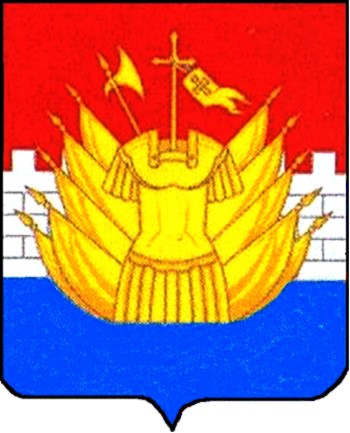 